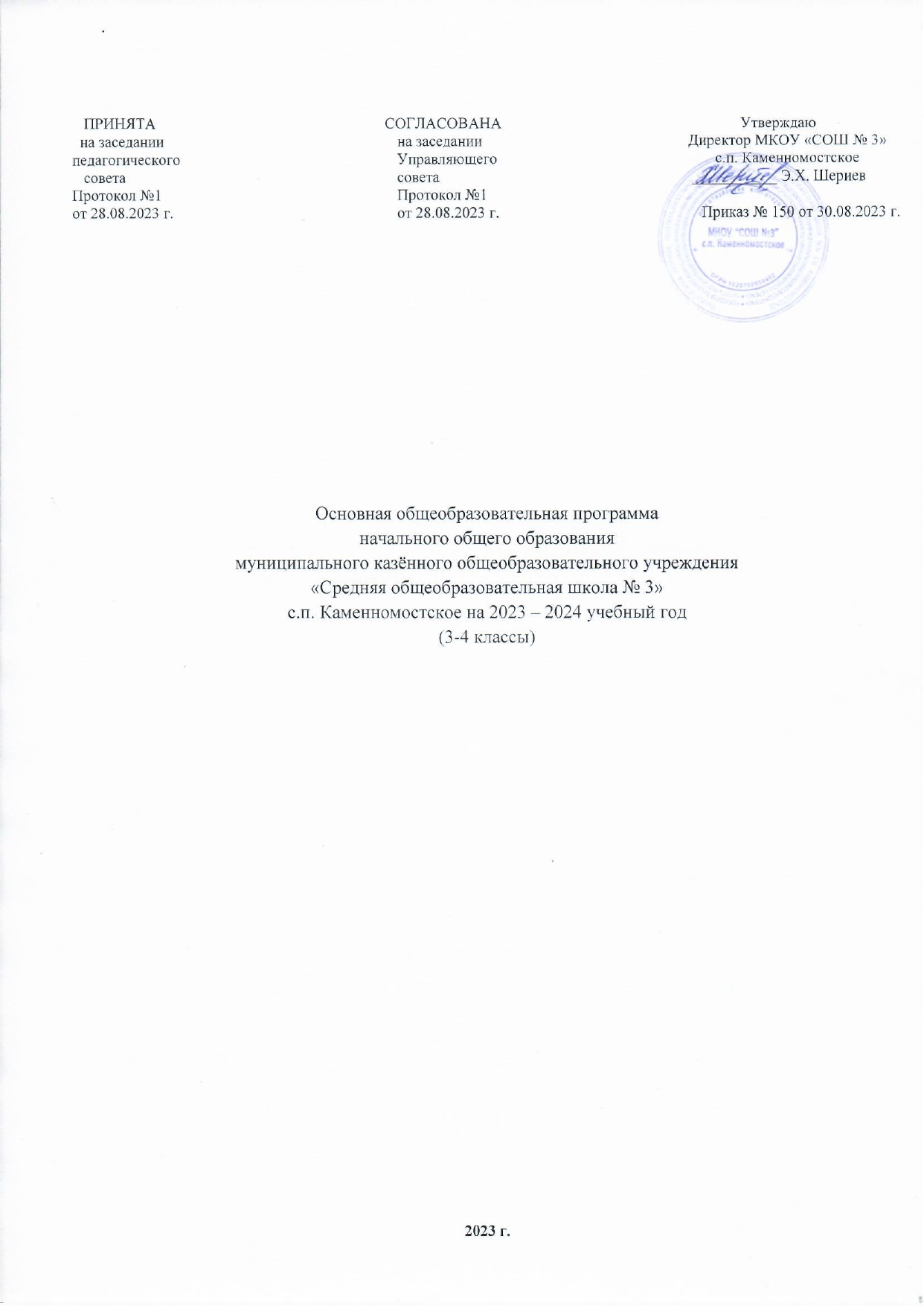 СодержаниеОБЩИЕ ПОЛОЖЕНИЯСодержание основной образовательной программы МКОУ «СОШ №3» с.п. Каменномостское  (далее - Школа) отражает требования ФГОС НОО и содержит три основных раздела: целевой, содержательный и организационный.Целевой раздел определяет общее назначение, цели, задачи и планируемые результаты реализации основной образовательной программы, конкретизированные в соответствиис требованиями ФГОС НОО и учитывающие региональные, национальные и этнокультурные особенности народов Российской Федерации, а также способы определения достижения этих целей и результатов.Целевой раздел включает:пояснительную записку;планируемые результаты освоения учащимися основной образовательной программы;систему оценки достижения планируемых результатов освоения основной образовательной программы.Содержательный раздел определяет общее содержание начального общего образования и включает образовательные программы, ориентированные на достижение личностных, предметных и метапредметных результатов, в том числе:программу формирования универсальных учебных действий уобучающихся;программы отдельных учебных предметов, курсов и курсов внеурочной деятельности;программу духовнонравственного развития, воспитания обучающихся;программу формирования экологической культуры, здорового и безопасного образа жизни;программу коррекционной работы.Организационный раздел определяет общие рамки организации образовательной деятельности, а также механизмы реализации основной образовательной программы.Организационный раздел включает:учебный план начального общего образования;план внеурочной деятельности;календарный учебный график;систему условий реализации основной образовательной программы в соответствии с требованиями ФГОС НОО.Учреждение,реализующая основную образовательную программу начального общего образования, обеспечивает ознакомление учащихся и их родителей (законных представителей) как участников образовательных отношений:с уставом и другими документами, регламентирующими осуществление образовательнойдеятельности в Учреждении;с их правами и обязанностями в части формированияи реализации основной образовательной программы начального общего образования, установленными законодательством Российской Федерации и уставомШколы.Права и обязанности родителей (законных представителей) обучающихся в части, касающейся участия в формированиии обеспечении освоения всеми детьми основной образовательной программы, могут закрепляться в заключённом между ними и образовательнойорганизациейдоговоре, отражающем ответственность субъектов образования за конечные результаты освоения основной образовательной программы.1. Целевой разделПояснительная запискаОсновная образовательная программа начального общего образования разработана в соответствии с требованиями Федерального государственного образовательногостандарта начального общего образования (приказ Министерстваобразования и науки РФ от 06.10 2009 г. No 373-ФЗ).Основная образовательная программа определяет содержание и организацию образовательных отношений на уровне начального общего образования Учреждения и направлена наформирование общей культуры учащихся, наих духовно-нравственное, социальное, личностное и интеллектуальное развитие,на создание основы для самостоятельной реализации учебнойдеятельности, обеспечивающей социальную успешность, развитиетворческих способностей, саморазвитие и самосовершенствование,сохранение и укрепление здоровья учащихся.Основная образовательная программа разработана с учётомособенностей уровня начального общего образования как фундаментавсего последующего обучения.Программа разработана с учетом требований следующих нормативных документов:Федеральный Закон «Об образовании в Российской Федерации» (от 29.12.№273-ФЗ).приказ Министерства просвещения РФ «Об утверждении и введении в действие ФГОС НОО» от 6 декабря 2009 г. №373 (с изменениями и дополнениями).приказ РФ Министерства образования и науки «Об утверждении Порядка организации и осуществления образовательной деятельности по основным общеобразовательным программам – образовательным программам начального общего, основного общего и среднего общего образования» от 22 марта 2021 года №115.приказ Министерства просвещения РФ «Об утверждении федерального перечня учебников, допущенных к использованию при реализации имеющих государственную аккредитацию образовательных программ начального общего, основного общего, среднего общего образования организациями, осуществляющими образовательную деятельность и установления придельного срока использования исключённых учебников» от 21 сентября 2022г №858-санитарные правила СП 2.4.3648-20 "Санитарно-эпидемиологические требования к организациям воспитания и обучения, отдыха и оздоровления детей и молодежи";Письмо Министерства образования и науки Российской Федерации от 21 апреля 2014 года № 08-516 "О реализации курса ОРКСЭ";-Приказ Министерства Просвещения РФ от 18.05.2023 г. №372 «Об утверждении федеральной образовательной программы начального общего образования».Цель реализации образовательной программы начального общего образования — обеспечение выполнения требований ФГОС НОО.Достижение поставленной цели приразработке и реализации образовательной программы начального общего образования предусматривает решение следующих основных задач:Формирование общей культуры, духовнонравственное,гражданское, социальное, личностное и интеллектуальное развитие, развитие творческих способностей, сохранение и укрепление здоровья;обеспечение планируемых результатов по освоению выпускником целевых установок, приобретению знаний, умений, навыков, компетенций и компетентностей, определяемых личностными, семейными, общественными, государственными потребностями и возможностями учащегося младшего школьного возраста, индивидуальными особенностями его развития и состояния здоровья;становление и развитие личности в её индивидуальности, самобытности, уникальности и неповторимости;обеспечение преемственности начального общего и основного общего образования;достижение планируемых результатов освоении образовательной программы начального общего образования всеми учащимися, в том числе детьми с ограниченными возможностями здоровья (далее-дети с ОВЗ);обеспечение доступности получения качественного начального общего образования;выявление и развитие способностей учащихся, в том числе лиц, проявивших выдающиеся способности, через систему клубов, секций, студий и кружков, организацию общественно полезнойдеятельности;организация интеллектуальных и творческих соревнований, научнотехнического творчества и проектноисследовательской деятельности;участие учащихся, их родителей (законных представителей), педагогических работников и общественности в проектировании и развитии внутришкольной социальной среды;использование в образовательной деятельности современных образовательных технологий деятельностного типа;предоставление учащимся возможности для эффективной самостоятельной работы;включение учащихся в процессы познания и преобразования внешкольной социальной среды .В основе реализации образовательной программы лежит системнодеятельностный подход, который предполагает:воспитание и развитие качеств личности, отвечающих требованиям информационного общества, инновационной экономики, задачам построения российского гражданского общества на основе принципов толерантности, диалога культур и уважения его многонационального, полилингвального, поликультурного и поликонфессионального состава;переход к стратегии социального проектирования и конструирования на основе разработки содержания и технологий образования, определяющих путии способы достижения социально желаемого уровня (результата) личностного и познавательного развития учащихся;ориентацию на достижение цели и основного результата образования — развитие личности учащегося на основе освоения универсальных учебных действий, познания и освоения мира;признание решающей роли содержания образования, способов организации образовательной деятельности и учебного сотрудничества в достижении целей личностного и социального развития учащихся;учёт индивидуальных возрастных, психологических и физиологических особенностей учащихся, роли и значения видов деятельности и форм общения при определении образовательновоспитательных целей и путей их достижения;обеспечение преемственности дошкольного, начального общего, основного общего, среднего общего и профессионального образования;разнообразие индивидуальных образовательных траекторий и индивидуального развития каждого учащегося(в том числе лиц, проявивших выдающиеся способности, и детей с ОВЗ ), обеспечивающих рост творческого потенциала, познавательных мотивов, обогащение форм учебного сотрудничества и расширение зоны ближайшего развития.Кроме того, при разработке образовательнойпрограммы учитывались принципы и подходы её формирования, определённые главной целью Образовательной системы :создание условий для развития функционально грамотной личности – человека, способного решать любые жизненные задачи (проблемы), используя для этого приобретаемые в течение всей жизни знания, умения и навыки и оставаясь при этом человеком и концепцией - развивающей личностно- ориентированной системой обучения.Основная образовательная программа формируется с учётом особенностей уровняначального общего образования как фундамента всего последующего обучения.Начальная школа — особый этап в жизни ребёнка, связанный:с изменением при поступлении в школу ведущей деятельности ребёнка — с переходом к учебной деятельности (при сохранении значимости игровой), имеющей общественный характер иявляющейся социальной по содержанию;с освоением новой социальной позиции, расширением сферы взаимодействия ребёнка с окружающим миром, развитием потребностей в общении, познании, социальном признании и самовыражении;с принятием и освоением ребёнком новой социальной роли ученика, выражающейся в формировании внутренней позиции школьника, определяющей новый образ школьной жизни и перспективы личностного и познавательного развития;с формированием у школьника основ умения учитьсяи способности к организации своей деятельности: принимать, сохранять цели и следовать им в учебной деятельности; планировать свою деятельность, осуществлять её контроль и оценку; взаимодействовать с учителем и сверстниками в учебнойдеятельности;с изменением при этом самооценки ребёнка, которая приобретает черты адекватности и рефлексивности;с моральным развитием, которое существенным образом связано с характером сотрудничества со взрослыми и сверстниками, общением и межличностными отношениями дружбы, становлением основ гражданской идентичности и мировоззрения.Учитываются также характерные для младшего школьного возраста (от 6,5 до 11 лет):центральные психологические новообразования, формируемые на данномуровне образования: словеснологическое мышление, произвольная смысловая память, произвольное внимание, письменная речь, анализ, рефлексия содержания, оснований и способов действий, планирование и умение действовать во внутреннем плане, знаковосимволическое мышление, осуществляемое как моделирование существенных связей и отношений объектов;развитие целенаправленной и мотивированной активности учащегося, направленной на овладение учебной деятельностью, основой которой выступает формирование устойчивой системы учебнопознавательных и социальных мотивов и личностного смысла учения.При определении стратегических характеристик образовательной программы учитываются существующий разброс в темпах и направлениях развития детей, индивидуальные различия в их познавательной деятельности, восприятии, внимании, памяти, мышлении, речи, моторике и т. д., связанные с возрастными, психологическими и физиологическми индивидуальными особенностями детей младшего школьного возраста.Планируемые результаты освоения обучающимися основной образовательной программыПланируемые результаты освоения ФОП НОО соответствуют современным целям начального общего образования, представленным во ФГОС НОО как система личностных, метапредметных и предметных достижений обучающегося.Личностные результаты освоения ФОП НОО достигаются в единстве учебной и воспитательной деятельности образовательной организации в соответствии с традиционными российскими социокультурными и духовно-нравственными ценностями, принятыми в обществе правилами и нормами поведения и способствуют процессам самопознания, самовоспитания и саморазвития, формирования внутренней позиции личности.Метапредметные результаты характеризуют уровень сформированности познавательных, коммуникативных и регулятивных универсальных действий, которые обеспечивают успешность изучения учебных предметов, а также становление способности к самообразованию и саморазвитию. В результате освоения содержания программы начального общего образования обучающиеся овладевают рядом междисциплинарных понятий, а также различными знаково-символическими средствами,которые помогают обучающимся применять знания, как в типовых, так и в новых, нестандартных учебных ситуациях.Формирование универсальных учебных действий(личностные и метапредметные результаты)В результате изучения всех без исключения предметов при полученииначального общего образования у выпускников будут сформированы личностные, регулятивные, познавательные и коммуникативные универсальные учебные действия как основа умения учиться.Личностные универсальные учебные действия У выпускника будут сформированы:внутренняя позиция школьника на уровне положительного отношения к школе, ориентации на содержательные моменты школьной действительности и принятия образца«хорошего ученика»;широкая мотивационная основа учебной деятельности, включающая социальные, учебнопознавательные и внешние мотивы;учебнопознавательный интерес к новому учебному материалу и способам решения новой задачи;ориентация на понимание причин успеха в учебной деятельности, в том числе на самоанализ и самоконтроль результата, на анализ соответствия результатов требованиям конкретной задачи, на понимание оценок учителей, товарищей, родителей и других людей;способность к оценке своей учебной деятельности;основы гражданской идентичности, своей этнической принадлежности в форме осознания «Я» как члена семьи, представителя народа, гражданина России, чувства сопричастности и гордости за свою Родину, народ и историю, осознание ответственности человека за общее благополучие;ориентация в нравственном содержании и смысле как собственных поступков, так и поступков окружающих людей;знание основных моральных норм и ориентация на их выполнение;развитие этических чувств — стыда, вины, совести как регуляторов морального поведения; понимание чувств других людей и сопереживание им;установка на здоровый образ жизни;основы экологической культуры: принятие ценности природного мира, готовность следовать в своей деятельности нормам природоохранного, нерасточительного, здоровьесберегающего поведения;чувство прекрасного и эстетические чувства на основе знакомства с мировой и отечественной художественной культурой.Выпускник получит возможность для формирования:внутренней позиции учащегося на уровне положительного отношения к образовательной организации, понимания необходимости учения, выраженного в преобладании учебнопознавательных мотивов и предпочтении социального способа оценки знаний;выраженной устойчивой учебнопознавательной мотивации учения;устойчивого учебнопознавательного интереса к новымобщим способам решения задач;адекватного понимания причин успешности/неуспешности учебной деятельности;положительной адекватной дифференцированной самооценки на основе критерия успешности реализации социальной роли «хорошего ученика»;компетентности в реализации основ гражданской идентичности в поступках и деятельности;морального сознания на конвенциональном уровне, способности к решению моральных дилемм на основе учёта позиций партнёров в общении, ориентации на их мотивы и чувства, устойчивое следование в поведении моральным нормам и этическим требованиям;установки на здоровый образ жизни и реализации её в реальном поведении и поступках;осознанных устойчивых эстетических предпочтений и ориентации на искусство как значимую сферу человеческой жизни;эмпатии как осознанного понимания чувств других людей и сопереживания им, выражающихся в поступках, направленных на помощь другим и обеспечение их благополучия.Регулятивные универсальные учебные действия Выпускник научится:принимать и сохранять учебную задачу;учитывать выделенные учителем ориентиры действия в новом учебном материале в сотрудничестве с учителем;планировать свои действия в соответствии с поставленной задачей и условиями её реализации, в том числе во внутреннем плане;учитывать установленные правила в планировании и контроле способа решения;осуществлять итоговый и пошаговый контроль по результату;оценивать правильность выполнения действия на уровне адекватной ретроспективной оценки соответствия результатов требованиям данной задачи;адекватно воспринимать предложения и оценку учителей, товарищей, родителей и других людей;различать способ и результат действия;вносить необходимые коррективы в действие после его завершения на основе его оценки и учёта характера сделанных ошибок, использовать предложения и оценки для создания нового, более совершенного результата, использовать запись в цифровой форме хода и результатов решения задачи, собственной звучащей речи на русском, родном и иностранном языках.Выпускник получит возможность научиться:в сотрудничестве с учителем ставить новые учебные задачи;преобразовывать практическую задачу в познавательную;проявлять познавательную инициативу в учебном сотрудничестве;самостоятельно учитывать выделенные учителем ориентиры действия в новом учебном материале;осуществлять констатирующий и предвосхищающий контроль по результату и по способу действия, актуальный контроль на уровне произвольного внимания;самостоятельно оценивать правильность выполнения действия и вносить необходимые коррективы в исполнение как по ходу его реализации, так и в конце действия.Познавательныеуниверсальные учебные действия Выпускник научится:осуществлять поиск необходимой информации для выполнения учебных заданий с использованием учебной литературы, энциклопедий, справочников (включая электронные, цифровые), в открытом информационном пространстве, в томчисле контролируемом пространстве сети Интернет;осуществлять запись (фиксацию) выборочной информации об окружающем мире и о себе самом, в том числе с помощью инструментов ИКТ;использовать знаковосимволические средства, в том числе модели (включая виртуальные) и схемы (включая концептуальные), для решения задач;проявлять познавательную инициативу в учебном сотрудничестве;строить сообщения в устной и письменной форме;ориентироваться на разнообразие способов решения задач;основам смыслового восприятия художественных и познавательных текстов, выделять существенную информацию из сообщений разных видов (в первую очередь текстов);осуществлять анализ объектов с выделением существенных и несущественных признаков;осуществлять синтез как составление целого из частей;проводить сравнение, классификацию позаданным критериям;устанавливать причинноследственные связи в изучаемом круге явлений;строить рассуждения в форме связи простых суждений об объекте, его строении, свойствах и связях;обобщать, т. е. осуществлять генерализацию и выведение общности для целого ряда или класса единичных объектов,на основе выделения сущностной связи;осуществлять подведение под понятие на основе распознавания объектов, выделения существенных признаков и их синтеза;устанавливать аналогии;владеть рядом общих приёмов решения задач.Выпускник получит возможность научиться:осуществлять расширенный поиск информации с использованием ресурсов библиотек и сети Интернет;записывать, фиксировать информацию об окружающем мире с помощью инструментовИКТ;создавать и преобразовывать модели и схемы для решения задач;осознанно и произвольно строить сообщения в устной и письменной форме;осуществлять выбор наиболее эффективных способов решения задач в зависимости отконкретных условий;осуществлять синтез как составление целого из частей, самостоятельно достраивая и восполняя недостающие компоненты;осуществлять сравнение, сериацию и классификацию, самостоятельно выбирая основания и критерии для указанных логических операций;строить логическое рассуждение, включающее установление причинноследственных связей;произвольно и осознанно владеть общими приёмами решения задач.Коммуникативные универсальные учебные действия Выпускник научится:адекватно использовать коммуникативные, прежде всего речевые, средства для решения различных коммуникативных задач, строить монологическое высказывание (в том числе сопровождая его аудиовизуальной поддержкой), владеть диалогической формой коммуникации, используя в том числе средства и инструменты ИКТ и дистанционного общения;допускать возможность существования у людей различных точек зрения, в том числе не совпадающих с его собственной, и ориентироваться на позицию партнёра в общении и взаимодействии;учитывать разные мнения и стремиться к координации различных позиций в сотрудничестве;формулировать собственное мнение и позицию;договариваться и приходить к общему решению в совместной деятельности, в том числе в ситуации столкновения интересов;строить понятные для партнёра высказывания, учитывающие, что партнёр знает и видит, а что нет;задавать вопросы;контролировать действия партнёра;использовать речь для регуляции своего действия;адекватно использовать речевые средства для решения различных коммуникативных задач, строить монологическое высказывание, владеть диалогической формой речи.Выпускник получит возможность научиться:учитывать и координировать в сотрудничестве позиции других людей, отличные от собственной;учитывать разные мнения и интересы и обосновывать собственную позицию;понимать относительность мнений и подходов к решению проблемы;аргументировать свою позицию и координировать её с позициями партнёров в сотрудничестве при выработке общего решения в совместной деятельности;продуктивно содействовать разрешению конфликтов на основе учёта интересов и позиций всех участников;с учётом целей коммуникации достаточно точно, последовательно и полно передавать партнёру необходимую информацию как ориентир для построения действия;задавать вопросы, необходимые для организации собственной деятельности и сотрудничества с партнёром;осуществлять взаимный контроль и оказывать в сотрудничестве необходимую взаимопомощь;адекватно использовать речевые средства для эффективного решения разнообразных коммуникативных задач,планирования и регуляции своей деятельности.Чтение. Работа с текстом(метапредметныерезультаты)В результате изучения всех без исключения учебных предметов при получении начального общего образования выпускники приобретут первичные навыки работы с содержащейся в текстах информацией в процессе чтения соответствующих возрасту литературных, учебных, научнопознавательных текстов, инструкций. Выпускники научатся осознанно читать тексты с целью удовлетворения познавательного интереса, освоения и использования информации. Выпускники овладеют элементарными навыками чтения информации, представленной в наглядно-символической форме, приобретут опыт работы с текстами, содержащими рисунки, таблицы, диаграммы, схемы.У выпускников будут развиты такие читательские действия, как поиск информации, выделение нужной для решения практической или учебной задачи информации, систематизация, сопоставление, анализ и обобщение имеющихся в тексте идей и информации, их интерпретация и преобразование. учащиеся смогут использовать полученную из разного вида текстов информацию для установления несложных причинно-следственных связей и зависимостей, объяснения, обоснования утверждений, а также принятия решений в простых учебных и практических ситуациях.Выпускники получат возможность научиться самостоятельно организовывать поиск информации. Они приобретут первичный опыт критического отношения к получаемой информации, сопоставления ее с информацией из других источников и имеющимся жизненным опытом.Работа с текстом: поиск информации и понимание прочитанного Выпускник научится:находить в тексте конкретные сведения, факты, заданные в явном виде;определять тему и главную мысль текста;делить тексты на смысловые части, составлять план текста;вычленять содержащиеся в тексте основные события иустанавливать их последовательность; упорядочивать информацию по заданному основанию;сравнивать между собой объекты, описанные в тексте, выделяя 2—3 существенных признака;понимать информацию, представленную в неявном виде (например, находить в тексте несколько примеров, доказывающих приведённое утверждение; характеризовать явление по его описанию; выделять общий признак группы элементов);понимать информацию, представленную разными способами: словесно, в виде таблицы, схемы, диаграммы;понимать текст, опираясь не только на содержащуюся в нём информацию, но и на жанр, структуру, выразительные средства текста;использовать различные виды чтения: ознакомительное, изучающее, поисковое, выбирать нужный вид чтения в соответствии с целью чтения;ориентироваться в соответствующих возрасту словарях и справочниках.Выпускник получит возможность научиться:использовать формальные элементы текста (например, подзаголовки, сноски) для поиска нужной информации;работать с несколькими источниками информации;сопоставлять информацию, полученную из нескольких источников.Работа с текстом:преобразование и интерпретация информации Выпускник научится:пересказывать текст подробно и сжато, устно и письменно;соотносить факты с общей идеей текста, устанавливать простые связи, не показанные в тексте напрямую;формулировать несложные выводы, основываясь на тексте; находить аргументы, подтверждающие вывод;сопоставлять и обобщать содержащуюся в разных частях текста информацию;составлять на основании текста небольшое монологическое высказывание, отвечая на поставленный вопрос.Выпускник получит возможность научиться:делать выписки из прочитанных текстов с учётом цели их дальнейшего использования;составлять небольшие письменные аннотации к тексту, отзывы опрочитанном.Работа с текстом: оценка информации Выпускник научится:высказывать оценочные суждения и свою точку зрения о прочитанном тексте;оценивать содержание, языковые особенности и структуру текста; определять место и роль иллюстративного ряда в тексте;на основе имеющихся знаний, жизненного опыта подвергать сомнению достоверность прочитанного, обнаруживать недостоверность получаемых сведений, пробелы в информации и находить пути восполнения этих пробелов;участвовать в учебном диалоге при обсуждении прочитанного или прослушанного текста.Выпускник получит возможность научиться:сопоставлять различные точки зрения;соотносить позицию автора с собственной точкой зрения;в процессе работы с одним или несколькими источниками выявлять достоверную (противоречивую) информацию.Формирование ИКТкомпетентности учащихся(метапредметные результаты)В результате изучения всех без исключения предметов на уровне начального общего образования начинается формирование навыков, необходимых для жизни и работы в современном высокотехнологичном обществе. Учащиеся приобретут опыт работы с информационными объектами, в которых объединяются текст, наглядно-графические изображения, цифровые данные, неподвижные и движущиеся изображения, звук, ссылки и базы данных и которые могут передаваться как устно, так и с помощью телекоммуникационных технологий или размещаться в Интернете.Учащиеся познакомятся с различными средствами информационно-коммуникационных технологий (ИКТ), освоят общие безопасные и эргономичные принципы работы с ними; осознают возможности различных средств ИКТ для использования в обучении, развития собственной познавательной деятельности и общей культуры.Они приобретут первичные навыки обработки и поиска информации при помощи средств ИКТ: научатся вводить различные виды информации в компьютер: текст, звук, изображение, цифровыеданные; создавать, редактировать, сохранять и передавать медиасообщения.Выпускники научатся оценивать потребность в дополнительной информации для решения учебных задач и самостоятельной познавательной деятельности; определять возможные источники ее получения; критически относиться к информации и к выбору источника информации.Они научатся планировать, проектировать и моделировать процессы в простых учебных и практических ситуациях.В результате использования средств и инструментов ИКТ и ИКТ-ресурсов для решения разнообразных учебно-познавательных и учебно-практических задач, охватывающих содержание всех изучаемых предметов, у учащихся будут формироваться и развиваться необходимые универсальные учебные действия и специальные учебные умения, что заложит основу успешной учебнойдеятельности в средней и старшей школе.Знакомство со средствами ИКТ, гигиена работы с компьютером Выпускник научится:использовать безопасные для органов зрения, нервной системы, опорнодвигательного аппарата эргономичные приёмы работы с компьютером и другими средствами ИКТ; выполнять компенсирующие физические упражнения (минизарядку);организовывать систему папок для хранения собственной информации в компьютере.Технология ввода информации в компьютер:ввод текста, запись звука, изображения, цифровых данныхВыпускник научится:вводить информацию в компьютер с использованием различных технических средств (фото- и видеокамеры, микрофона и т. д.), сохранять полученную информациюнабирать небольшие тексты на родном языке; набирать короткие тексты на иностранном языке, использовать компьютерный перевод отдельных слов;рисовать (создавать простые изображения)на графическом планшете;сканировать рисунки и тексты.Выпускник получит возможностьнаучиться использовать программу распознавания сканированного текста на русском языке.Обработка и поиск информации Выпускник научится:подбирать подходящий по содержанию и техническому качеству результат видеозаписи и фотографирования, использовать сменные носители (флэш-карты);описывать по определенному алгоритму объект или процесс наблюдения, записывать аудиовизуальную и числовую информацию о нем, используя инструменты ИКТ;собирать числовые данные в естественно-научных наблюдениях и экспериментах, используя цифровые датчики, камеру, микрофон и другие средства ИКТ, а также в ходе опроса людей;редактировать тексты, последовательности изображений, слайды в соответствии с коммуникативной или учебной задачей, включая редактирование текста, цепочек изображений, видео- и аудиозаписей, фотоизображений;пользоваться основными функциями стандартного текстового редактора, использовать полуавтоматический орфографический контроль; использовать, добавлять и удалять ссылки в сообщениях разного вида; следовать основным правилам оформления текста;искать информацию в соответствующих возрасту цифровых словарях и справочниках, базах данных, контролируемом Интернете, системе поиска внутри компьютера; составлять список используемых информационных источников (в том числе с использованием ссылок);заполнять учебные базы данных.Выпускник получит возможность научиться грамотно формулировать запросы при поиске в сети Интернет и базах данных, оценивать, интерпретировать и сохранять найденную информацию; критически относиться к информации и к выбору источника информации.Создание, представление и передача сообщений Выпускник научится:создавать текстовые сообщения с использованием средств ИКТ, редактировать, оформлять и сохранять их;создавать простые сообщения в виде аудио- и видеофрагментов или последовательности слайдов с использованием иллюстраций, видеоизображения, звука, текста;готовить и проводить презентацию перед небольшой аудиторией: создавать план презентации, выбирать аудиовизуальную поддержку, писать пояснения и тезисы для презентации;создавать простые схемы, диаграммы, планы и пр.;создавать простые изображения, пользуясь графическими возможностями компьютера; составлять новое изображение из готовых фрагментов (аппликация);размещать сообщение в информационной образовательной среде образовательной организации;пользоваться основными средствами телекоммуникации; участвовать в коллективной коммуникативной деятельности в информационной образовательной среде, фиксировать ход и результаты общения на экране и в файлах.Выпускник получит возможность научиться:представлять данные;создавать музыкальные произведения с использованием компьютера и музыкальной клавиатуры, в том числе из готовых музыкальных фрагментов и «музыкальных петель».Планирование деятельности, управление и организация Выпускник научится:создавать движущиеся модели и управлять ими в компьютерно управляемых средах (создание простейших роботов);определять последовательность выполнения действий, составлять инструкции (простые алгоритмы) в несколько действий, строить программыдля компьютерного исполнителя с использованием конструкций последовательного выполнения и повторения;планировать несложные исследования объектов и процессов внешнего мира.Выпускник получит возможность научиться:проектировать несложные объекты и процессы реального мира, своей собственной деятельности и деятельности группы, включая навыки роботы технического проектированиямоделировать объекты и процессы реального мира.Русский языкВ результате изучения русского языка на уровне начального общего образования у обучающегося будут сформированы следующие личностные результаты:гражданско-патриотического воспитания:становление ценностного отношения к своей Родине, в том числе через изучение русского языка, отражающего историю и культуру страны;осознание своей этнокультурной и российской гражданской идентичности, понимание роли русского языка как государственного языка Российской Федерации и языка межнационального общения народов России;осознание своей сопричастности к прошлому, настоящему и будущему своей страны и родного края, в том числе через обсуждение ситуаций при работе с текстами на уроках русского языка;проявление уважения к своему и другим народам, формируемое в том числе на основе примеров из текстов, с которыми идет работа на уроках русского языка;первоначальные представления о человеке как члене общества, о правах и ответственности, уважении и достоинстве человека, о нравственно-этических нормах поведения и правилахмежличностных отношений, в том числе отраженных в текстах, с которыми идет работа на уроках русского языка;духовно-нравственного воспитания:осознание языка как одной из главных духовно-нравственных ценностей народа; признание индивидуальности каждого человека с опорой на собственныйжизненный и читательский опыт;проявление сопереживания, уважения и доброжелательности, в том числе с использованием адекватных языковых средств для выражения своего состояния и чувств;неприятие любых форм поведения, направленных на причинение физического и морального вреда другим людям (в том числе связанного с использованием недопустимых средств языка);эстетического воспитания:уважительное отношение и интерес к художественной культуре, восприимчивость к разным видам искусства, традициям и творчеству своего и других народов;стремление к самовыражению в искусстве слова; осознание важности русского языка как средства общения и самовыражения;физического воспитания, формирования культуры здоровья и эмоционального благополучия: соблюдение правил безопасного поиска в информационной среде дополнительной информациив процессе языкового образования;бережное отношение к физическому и психическому здоровью, проявляющееся в выборе приемлемых способов речевого самовыражения и соблюдении норм речевого этикета и правил общения;трудового воспитания:осознание ценности труда в жизни человека и общества (в том числе благодаря примерам из текстов, с которыми идет работа на уроках русского языка), интерес к различным профессиям, возникающий при обсуждении примеров из текстов, с которыми идет работа на уроках русскогоязыка;экологического воспитания:бережное отношение к природе, формируемое в процессе работы с текстами; неприятие действий, приносящих вред природе;ценности научного познания:первоначальные представления о научной картине мира, в том числе первоначальные представления о системе языка как одной из составляющих целостной научной картины мира;познавательные интересы, активность, инициативность, любознательность и самостоятельность в познании, в том числе познавательный интерес к изучению русского языка, активность исамостоятельность в его познании.В результате изучения русского языка на уровне начального общего образования у обучающегося будут сформированы познавательные универсальные учебные действия, коммуникативные универсальные учебные действия, регулятивные универсальные учебные действия, совместная деятельность.У обучающегося будут сформированы следующие базовые логические действия как часть познавательных универсальных учебных действий:сравнивать различные языковые единицы (звуки, слова, предложения, тексты), устанавливать основания для сравнения языковых единиц (частеречная принадлежность, грамматический признак, лексическое значение и другое); устанавливать аналогии языковых единиц;объединять объекты (языковые единицы) по определенному признаку;определять существенный признак для классификации языковых единиц (звуков, частей речи, предложений, текстов); классифицировать языковые единицы;находить в языковом материале закономерности и противоречия на основе предложенного учителем алгоритма наблюдения; анализировать алгоритм действий при работе с языковыми единицами, самостоятельно выделять учебные операции при анализе языковых единиц;выявлять недостаток информации для решения учебной и практической задачи на основе предложенного алгоритма, формулировать запрос на дополнительную информацию;устанавливать причинно-следственные связи в ситуациях наблюдения за языковым материалом, делать выводы.У обучающегося будут сформированы следующие базовые исследовательские действия как часть познавательных универсальных учебных действий:с помощью учителя формулировать цель, планировать изменения языкового объекта, речевой ситуации;сравнивать несколько вариантов выполнения задания, выбирать наиболее целесообразный (на основе предложенных критериев);проводить по предложенному плану несложное лингвистическое мини- исследование, выполнять по предложенному плану проектное задание;формулировать выводы и подкреплять их доказательствами на основе результатов проведенного наблюдения за языковым материалом (классификации, сравнения, исследования); формулировать с помощью учителя вопросы в процессе анализа предложенного языкового материала;прогнозировать возможное развитие процессов, событий и их последствия в аналогичных или сходных ситуациях.У обучающегося будут сформированы следующие умения работать с информацией как часть познавательных универсальных учебных действий:выбирать источник получения информации: нужный словарь для получения запрашиваемой информации, для уточнения;согласно заданному алгоритму находить представленную в явном виде информацию в предложенном источнике: в словарях, справочниках;распознавать достоверную и недостоверную информацию самостоятельно или на основании предложенного учителем способа ее проверки (обращаясь к словарям, справочникам, учебнику);соблюдать с помощью взрослых (педагогических работников, родителей, законных представителей) правила информационной безопасности при поиске информации в информационно- телекоммуникационной сети "Интернет" (информации о написании и произношении слова, о значении слова, о происхождении слова, о синонимах слова);анализировать и создавать текстовую, видео-, графическую, звуковую информацию в соответствии с учебной задачей;понимать лингвистическую информацию, зафиксированную в виде таблиц, схем; самостоятельно создавать схемы, таблицы для представления лингвистической информации.У обучающегося будут сформированы следующие умения общения как часть коммуникативных универсальных учебных действий:воспринимать и формулировать суждения, выражать эмоции в соответствии с целями и условиями общения в знакомой среде;проявлять уважительное отношение к собеседнику, соблюдать правила ведения диалога и дискуссии;признавать возможность существования разных точек зрения; корректно и аргументированно высказывать свое мнение;строить речевое высказывание в соответствии с поставленной задачей;создавать устные и письменные тексты (описание, рассуждение, повествование) в соответствии с речевой ситуацией;готовить небольшие публичные выступления о результатах парной и групповой работы, о результатах наблюдения, выполненного мини-исследования, проектного задания;подбирать иллюстративный материал (рисунки, фото, плакаты) к тексту выступления.У обучающегося будут сформированы следующие умения самоорганизации как части регулятивных универсальных учебных действий:планировать действия по решению учебной задачи для получения результата; выстраивать последовательность выбранных действий.У обучающегося будут сформированы следующие умения самоконтроля как части регулятивных универсальных учебных действий:устанавливать причины успеха (неудач) учебной деятельности;корректировать свои учебные действия для преодоления речевых и орфографических ошибок; соотносить результат деятельности с поставленной учебной задачей по выделению,характеристике, использованию языковых единиц;находить ошибку, допущенную при работе с языковым материалом, находить орфографическую и пунктуационную ошибку;сравнивать результаты своей деятельности и деятельности одноклассников, объективно оценивать их по предложенным критериям.У обучающегося будут сформированы следующие умения совместной деятельности: формулировать краткосрочные и долгосрочные цели (индивидуальные с учетом участия вколлективных задачах) в стандартной (типовой) ситуации на основе предложенного учителем формата планирования, распределения промежуточных шагов и сроков;принимать цель совместной деятельности, коллективно строить действия по ее достижению: распределять роли, договариваться, обсуждать процесс и результат совместной работы;проявлять готовность руководить, выполнять поручения, подчиняться, самостоятельно разрешать конфликты;ответственно выполнять свою часть работы; оценивать свой вклад в общий результат; выполнять совместные проектные задания с опорой на предложенные образцы.Предметные результаты изучения русского языка. К концу обучения в 1 классе обучающийся научится:различать слово и предложение; вычленять слова из предложений; вычленять звуки из слова; различать гласные и согласные звуки (в том числе различать в словах согласный звук [й'] игласный звук [и]);различать ударные и безударные гласные звуки;различать согласные звуки: мягкие и твердые, звонкие и глухие (вне слова и в слове); различать понятия "звук" и "буква";определять количество слогов в слове; делить слова на слоги (простые случаи: слова без стечения согласных); определять в слове ударный слог;обозначать на письме мягкость согласных звуков буквами е, ё, ю, я и буквой ь в конце слова; правильно называть буквы русского алфавита; использовать знание последовательности букврусского алфавита для упорядочения небольшого списка слов;писать аккуратным разборчивым почерком без искажений прописные и строчные буквы, соединения букв, слова;применять изученные правила правописания: раздельное написание слов в предложении; знаки препинания в конце предложения: точка, вопросительный и восклицательный знаки; прописная буква в начале предложения и в именах собственных (имена и фамилии людей, клички животных); перенос слов по слогам (простые случаи: слова из слогов типа "согласный + гласный"); гласные после шипящих в сочетаниях жи, ши (в положении под ударением), ча, ща, чу, щу; непроверяемые гласные и согласные (перечень слов в орфографическом словаре учебника);правильно списывать (без пропусков и искажений букв) слова и предложения, тексты объемом не более 25 слов;писать под диктовку (без пропусков и искажений букв) слова, предложения из 3 - 5 слов, тексты объемом не более 20 слов, правописание которых не расходится с произношением;находить и исправлять ошибки на изученные правила, описки; понимать прослушанный текст; читать вслух и про себя (с пониманием) короткие тексты с соблюдением интонации и пауз всоответствии со знаками препинания в конце предложения;находить в тексте слова, значение которых требует уточнения; составлять предложение из набора форм слов;устно составлять текст из 3 - 5 предложений по сюжетным картинкам и на основе наблюдений; использовать изученные понятия в процессе решения учебных задач.Предметные результаты изучения русского языка. К концу обучения во 2 классе обучающийся научится:осознавать язык как основное средство общения;характеризовать согласные звуки вне слова и в слове по заданным параметрам: согласный парный (непарный) по твердости (мягкости); согласный парный (непарный) по звонкости (глухости);определять количество слогов в слове; делить слово на слоги (в том числе слова со стечением согласных);устанавливать соотношение звукового и буквенного состава слова, в том числе с учетом функций букв е, ё, ю, я;обозначать на письме мягкость согласных звуков буквой мягкий знак в серединеслова; находить однокоренные слова;выделять в слове корень (простые случаи); выделять в слове окончание;выявлять в тексте случаи употребления многозначных слов, понимать их значенияи уточнять значение по учебным словарям; выявлять случаи употребления синонимов и антонимов (без называния терминов);распознавать слова, отвечающие на вопросы "кто?", "что?";распознавать слова, отвечающие на вопросы "что делать?", "что сделать?" и другие; распознавать слова, отвечающие на вопросы "какой?", "какая?", "какое?", "какие?"; определять вид предложения по цели высказывания и по эмоциональной окраске; находить место орфограммы в слове и между словами на изученные правила;применять изученные правила правописания, в том числе: сочетания чк, чн, чт; щн, нч; проверяемые безударные гласные в корне слова; парные звонкие и глухие согласные в корне слова; непроверяемые гласные и согласные (перечень слов в орфографическом словаре учебника); прописная буква в именах, отчествах, фамилиях людей, кличках животных, географических названиях; раздельное написание предлогов с именами существительными, разделительный мягкий знак;правильно списывать (без пропусков и искажений букв) слова и предложения, тексты объемом не более 50 слов;писать под диктовку (без пропусков и искажений букв) слова, предложения, тексты объемом не более 45 слов с учетом изученных правил правописания;находить и исправлять ошибки на изученные правила, описки;пользоваться толковым, орфографическим, орфоэпическим словарями учебника; строить устное диалогическое и монологическое высказывание (2 - 4 предложенияна определенную тему, по наблюдениям) с соблюдением орфоэпических норм, правильной интонации;формулировать простые выводы на основе прочитанного (услышанного) устно и письменно (1 - 2 предложения);составлять предложения из слов, устанавливая между ними смысловую связь по вопросам; определять тему текста и озаглавливать текст, отражая его тему; составлять текст изразрозненных предложений, частей текста;писать подробное изложение повествовательного текста объемом 30 - 45 слов с опорой на вопросы;объяснять своими словами значение изученных понятий; использовать изученные понятия в процессе решения учебных задач.Предметные результаты изучения русского языка. К концу обучения в 3 классе обучающийся научится:объяснять значение русского языка как государственного языка Российской Федерации; характеризовать, сравнивать, классифицировать звуки вне слова и в слове по заданнымпараметрам;производить звуко-буквенный анализ слова (в словах с орфограммами; без транскрибирования); определять функцию разделительных мягкого и твердого знаков в словах; устанавливатьсоотношение звукового и буквенного состава, в том числе с учетом функций букв е, ё, ю, я, в словах с разделительными ь, ъ, в словах с непроизносимыми согласными;различать однокоренные слова и формы одного и того же слова; различать однокоренные слова и слова с омонимичными корнями (без называния термина); различать однокоренные слова и синонимы;находить в словах с однозначно выделяемыми морфемами окончание, корень, приставку, суффикс;выявлять случаи употребления синонимов и антонимов; подбирать синонимы и антонимы к словам разных частей речи;распознавать слова, употребленные в прямом и переносном значении (простые случаи); определять значение слова в тексте;распознавать имена существительные; определять грамматические признаки имен существительных: род, число, падеж; склонять в единственном числе имена существительные с ударными окончаниями;распознавать имена прилагательные; определять грамматические признаки имен прилагательных: род, число, падеж;изменять имена прилагательные по падежам, числам, родам (в единственном числе) в соответствии с падежом, числом и родом имен существительных;распознавать глаголы; различать глаголы, отвечающие на вопросы "что делать?" и "что сделать?"; определять грамматические признаки глаголов: форму времени, число, род (в прошедшем времени); изменять глагол по временам (простые случаи), в прошедшем времени - по родам;распознавать личные местоимения (в начальной форме);использовать личные местоимения для устранения неоправданных повторов втексте; различать предлоги и приставки;определять вид предложения по цели высказывания и по эмоциональной окраске; находить главные и второстепенные (без деления на виды) члены предложения; распознавать распространенные и нераспространенные предложения;находить место орфограммы в слове и между словами на изученные правила;применять изученные правила правописания, в том числе непроверяемые гласные и согласные (перечень слов в орфографическом словаре учебника); непроизносимые согласные в корне слова; разделительный твердый знак; мягкий знак после шипящих на конце имен существительных; не с глаголами; раздельное написание предлогов со словами;правильно списывать слова, предложения, тексты объемом не более 70 слов; писать под диктовку тексты объемом не более 65 слов с учетом изученных правилправописания;находить и исправлять ошибки на изученные правила, описки;понимать тексты разных типов, находить в тексте заданную информацию; формулировать устно и	письменно	на	основепрочитанной (услышанной)информации простые выводы (1 - 2 предложения);строить устное диалогическое и монологическое высказывание (3 - 5 предложений на определенную тему, по результатам наблюдений) с соблюдением орфоэпических норм, правильной интонации; создавать небольшие устные и письменные тексты (2 - 4 предложения), содержащие приглашение, просьбу, извинение, благодарность, отказ, с использованием норм речевого этикета;определять связь предложений в тексте (с помощью личных местоимений, синонимов, союзов и, а, но);определять ключевые слова в тексте;определять тему текста и основную мысль текста;выявлять части текста (абзацы) и отражать с помощью ключевых слов или предложений их смысловое содержание;составлять план текста, создавать по нему текст и корректировать текст;писать подробное изложение по заданному, коллективно или самостоятельно составленномуплану;объяснять своими словами значение изученных понятий, использовать изученные понятия впроцессе решения учебных задач;уточнять значение слова с помощью толкового словаря.Предметные результаты изучения русского языка. К концу обучения в 4 классе обучающийся научится:осознавать многообразие языков и культур на территории Российской Федерации, осознавать язык как одну из главных духовно-нравственных ценностей народа;объяснять роль языка как основного средства общения;объяснять роль русского языка как государственного языка Российской Федерации и языка межнационального общения;осознавать правильную устную и письменную речь как показатель общей культуры человека; проводить звуко-буквенный разбор слов (в соответствии с предложенным в учебникеалгоритмом);подбирать к предложенным словам синонимы; подбирать к предложенным словам антонимы; выявлять в речи слова, значение которых требует уточнения, определять значение слова поконтексту;проводить разбор по составу слов с однозначно выделяемыми морфемами; составлять схему состава слова; соотносить состав слова с представленной схемой;устанавливать принадлежность слова к определенной части речи (в объеме изученного) по комплексу освоенных грамматических признаков;определять грамматические признаки имен существительных: склонение, род, число, падеж; проводить разбор имени существительного как части речи;определять грамматические признаки имен прилагательных: род (в единственном числе), число, падеж; проводить разбор имени прилагательного как части речи;устанавливать (находить) неопределенную форму глагола; определять грамматические признаки глаголов: спряжение, время, лицо (в настоящем и будущем времени), число, род (в прошедшем времени в единственном числе); изменять глаголы в настоящем и будущем времени по лицам и числам (спрягать); проводить разбор глагола как части речи;определять грамматические признаки личного местоимения в начальной форме: лицо, число, род (у местоимений 3-го лица в единственном числе); использовать личные местоимения для устранения неоправданных повторов в тексте;различать предложение, словосочетание и слово;классифицировать предложения по цели высказывания и по эмоциональной окраске; различать распространенные и нераспространенные предложения;распознавать предложения с однородными членами; составлять предложения с однородными членами; использовать предложения с однородными членами в речи;разграничивать простые распространенные и сложные предложения, состоящие из двух простых (сложносочиненные с союзами и, а, но и бессоюзные сложные предложения без называния терминов); составлять простые распространенные и сложные предложения, состоящие из двух простых (сложносочиненные с союзами и, а, но и бессоюзные сложные предложения без называния терминов);производить синтаксический разбор простого предложения;находить место орфограммы в слове и между словами на изученные правила; применять изученные правила правописания, в том числе: непроверяемые гласныеи согласные (перечень слов в орфографическом словаре учебника); безударные падежные окончания имен существительных (кроме существительных на -мя, -ий, -ие, -ия, на -ья типа гостья, на-ье типа ожерелье во множественном числе, а также кроме собственныхимен существительных на -ов, -ин, -ий); безударные падежные окончания имен прилагательных; мягкий знак после шипящих на конце глаголов в форме 2-го лица единственного числа; наличие или отсутствие мягкого знака в глаголах на -ться и -тся; безударные личные окончания глаголов; знаки препинания в предложениях с однородными членами, соединенными союзами и, а, но и без союзов;правильно списывать тексты объемом не более 85 слов;писать под диктовку тексты объемом не более 80 слов с учетом изученных правил правописания;находить и исправлять орфографические и пунктуационные ошибки на изученные правила, описки;осознавать ситуацию общения (с какой целью, с кем, где происходит общение); выбирать адекватные языковые средства в ситуации общения;строить устное диалогическое и монологическое высказывание (4 - 6 предложений), соблюдая орфоэпические нормы, правильную интонацию, нормы речевого взаимодействия;создавать небольшие устные и письменные тексты (3 - 5 предложений) для конкретной ситуации письменного общения (письма, поздравительные открытки, объявления и другие);определять тему и основную мысль текста; самостоятельно озаглавливать текст с опорой на тему или основную мысль;корректировать порядок предложений и частей текста; составлять план к заданным текстам; осуществлять подробный пересказ текста (устно и письменно); осуществлять выборочныйпересказ текста (устно);писать (после предварительной подготовки) сочинения по заданным темам; осуществлять в процессе изучающего чтения поиск информации;формулировать устно и письменно простые выводы на основе прочитанной (услышанной) информации;интерпретировать и обобщать содержащуюся в тексте информацию; осуществлять ознакомительное чтение в соответствии с поставленной задачей;объяснять своими словами значение изученных понятий; использовать изученные понятия; уточнять значение слова с помощью справочных изданий, в том числе из числаверифицированных электронных ресурсов, включенных в федеральный перечень.Литературное чтениеПланируемые результаты освоения программы по литературному чтению науровне начальногообщегообразования.Личностныерезультатыосвоенияпрограммыполитературномучтениюдостигаютсявпроцессеединстваучебнойивоспитательнойдеятельности,обеспечивающейпозитивн уюдинамикуразвитияличностиобучающегося,ориентированнуюнапроцессысамопозна ния,саморазвитияисамовоспитания.Личностныерезультатыосвоенияпрограммыполите ратурномучтениюотражаютосвоение обучающимися социально значимых норм и отношений, развитие позитивногоотношения обучающихся к общественным, традиционным, социокультурным и духовно- нравственнымценностям,приобретениеопытаприменениясформированныхпредставлен ийиотношенийнапрактике.Врезультатеизучениялитературногочтениянауровненачальногообщегообразова нияуобучающегося будутсформированы следующиеличностныерезультаты:гражданско-патриотическоевоспитание:становление ценностного отношения к своей Родине, малой родине, проявлениеинтересакизучениюродногоязыка,историиикультуреРоссийскойФедерации,пониманиеестественнойсвязипрошлогоинастоящеговкультуре общества; осознаниесвоейэтнокультурнойироссийскойгражданскойидентичности,сопричастностикпрошлому,настоящемуибудущемусвоейстраныиродногокрая,проявлениеуваж енияктрадициямикультуресвоегоидругихнародоввпроцессевосприятия и анализа произведений выдающихся представителей русской литературы итворчества народовРоссии;первоначальныепредставленияочеловекекакчленеобщества,оправахиответствен ности,уваженииидостоинствечеловека,онравственно-этическихнормахповеденияиправилахмежличностныхотношений.духовно-нравственноевоспитание: освоениеопытачеловеческихвзаимоотношений,проявлениесопереживания,уважения, любви, доброжелательности и других моральных качеств к родным и другимлюдям,независимо отихнациональности,социальногостатуса,вероисповедания;осознаниеэтическихпонятий,оценкаповеденияипоступковперсонажейхудожест венныхпроизведенийвситуациинравственноговыбора;выражениесвоеговидениямира,индивидуальнойпозициипосредствомнакоплени яисистематизациилитературныхвпечатлений,разнообразныхпоэмоциональнойокраске;неприятие любых форм поведения, направленных на причинение физического иморальноговредадругимлюдям.эстетическоевоспитание:проявление уважительного отношения и интереса к художественной культуре, кразличным видам искусства, восприимчивость к традициям и творчеству своего и другихнародов,готовностьвыражатьсвоеотношениевразныхвидаххудожественнойдеят ельности;приобретение эстетического опыта слушания, чтения и эмоционально- эстетическойоценкипроизведенийфольклораихудожественнойлитературы;пониманиеобразногоязыкахудожественныхпроизведений,выразительныхсредст в,создающиххудожественныйобраз.трудовоевоспитание: осознаниеценноститрудавжизничеловекаиобщества,ответственноепотреблениеи бережное отношение к результатам труда, навыки участия в различныхвидахтрудовойдеятельности,интерескразличнымпрофессиям.экологическоевоспитание:бережное отношение к природе, осознание проблем взаимоотношений человека иживотных,отраженныхвлитературныхпроизведениях;неприятиедействий,приносящихвредокружающейсреде.ценностинаучногопознания:ориентация в деятельности на первоначальные представления о научной картинемира,пониманиеважностисловакаксредствасозданиясловесно- художественногообраза,способавыражениямыслей,чувств,идейавтора;овладениесмысловымчтениемдлярешенияразличногоуровняучебныхижизненн ыхзадач;потребностьвсамостоятельнойчитательскойдеятельности,саморазвитиисредств ами литературы,развитие познавательногоинтереса,активности,инициативности,любознательностиисамостоятельностивпознаниипроизведенийфольклораихудожестве ннойлитературы,творчестваписателей.Врезультатеизучениялитературногочтениянауровненачальногообщегообразова нияуобучающегосябудутсформированыпознавательныеуниверсальныеучебныедейств ия,коммуникативныеуниверсальныеучебныедействия,регулятивныеуниверсальные учебные действия,совместнаядеятельность.У обучающегося будут сформированыследующие базовые логические действиякакчастьпознавательныхуниверсальныхучебныхдействий:сравнивать произведения по теме, главной мысли, жанру, соотносить произведениеиегоавтора,устанавливатьоснованиядлясравненияпроизведений,устанавл иватьаналогии;объединятьпроизведенияпожанру,авторскойпринадлежности; определятьсущественныйпризнакдляклассификации,классифицироватьпроизведенияпотемам,жанрам;находитьзакономерностиипротиворечияприанализесюжета(композиции),восста навливатьнарушеннуюпоследовательностьсобытий(сюжета),составлятьаннотацию,отз ывпопредложенномуалгоритму;выявлять недостаток информации для решения учебной (практической) задачи наосновепредложенногоалгоритма;устанавливатьпричинно-следственныесвязивсюжетефольклорногоихудожественноготекста,присоставлениипла на,пересказетекста,характеристикепоступковгероев.Уобучающегосябудутсформированыследующиебазовыеисследовательскиедейс твиякакчастьпознавательныхуниверсальныхучебныхдействий:определять разрыв между реальным и желательным состоянием объекта (ситуации)наосновепредложенныхучителемвопросов;формулироватьспомощьюучителяцель,планироватьизмененияобъекта,ситуации;сравнивать несколько вариантов решения задачи, выбирать наиболееподходящий(наосновепредложенныхкритериев);формулировать выводы и подкреплять их доказательствами на основе результатовпроведенного наблюдения (опыта,классификации,сравнения,исследования);прогнозироватьвозможноеразвитиепроцессов,событийиихпоследствияваналоги чныхилисходныхситуациях.У обучающегося будут сформированы следующие умения работать с информациейкакчастьпознавательныхуниверсальныхучебныхдействий:выбиратьисточникполученияинформации;находить в предложенном источнике информацию, представленную в явном виде,согласнозаданномуалгоритму;распознавать достоверную и недостоверную информацию самостоятельно или наоснованиипредложенногоучителемспособаее проверки;соблюдать с помощью взрослых (учителей, родителей (законных представителей)правилаинформационнойбезопасностиприпоискеинформациивинфор мационно-коммуникационнойсети"Интернет";анализировать и создавать текстовую, видео, графическую, звуковую информациювсоответствиисучебнойзадачей;самостоятельносоздаватьсхемы,таблицыдляпредставленияинформации.Уобучающегосябудутсформированыследующиеуменияобщениякакчастькоммуникатив ныхуниверсальныхучебныхдействий:восприниматьиформулироватьсуждения,выражатьэмоциивсоответствиисцелям ииусловиямиобщениявзнакомойсреде;проявлятьуважительноеотношениексобеседнику,соблюдатьправилаведениядиа логаидискуссии;признавать возможность существования разных точек зрения;корректноиаргументированно высказывать своемнение;строитьречевоевысказываниевсоответствииспоставленнойзадачей;создавать устные и письменные тексты (описание, рассуждение, повествование);готовитьнебольшиепубличные выступления;подбирать	иллюстративный	материал	(рисунки,	фото,	плакаты)	к текстувыступления.Уобучающегосябудутсформированыследующиеумениясамоорганизациикакчас тирегулятивныхуниверсальныхучебныхдействий:планироватьдействияпорешениюучебнойзадачидляполучениярезультата;выстраиватьпоследовательнос тьвыбранныхдействий.Уобучающегосябудутсформированыследующиеумениясамоконтролякакчастирегулятив ныхуниверсальныхучебныхдействий:устанавливать причины успеха (неудач) учебнойдеятельности;корректироватьсвоиучебныедействиядляпреодоле нияошибок.Уобучающегосябудутсформированыследующиеумениясовместнойдеятельности:формулировать краткосрочные и долгосрочные цели (индивидуальныесучетомучастиявколлективныхзадачах)встандартной(типовой)ситуациинаосновепредл оженногоформатапланирования, распределенияпромежуточныхшаговисроков;приниматьцельсовместнойдеятельности,коллективностроитьдействияпоеедост ижению:распределятьроли,договариваться,обсуждатьпроцессирезультатсовместнойра боты;проявлять готовность руководить, выполнять поручения, подчиняться;ответственновыполнятьсвою частьработы; оцениватьсвойвкладвобщийрезультат;выполнять совместные проектные задания с опорой на предложенные образцы;планировать действия по решению учебной задачи для получения результата;выстраиватьпоследовательностьвыбранныхдействий.Предметные результатыизучения литературного чтения.К концу обучения в1классе обучающийсянаучится:понимать ценность чтения для решения учебных задач и применения вразличныхжизненныхситуациях:отвечатьнавопросоважностичтениядляличногоразвит ия,находитьвхудожественныхпроизведенияхотражениенравственныхценностей,тради ций,бытаразныхнародов;владетьтехникойслоговогоплавногочтенияспереходомначтениецелымисловами, читать осознанно вслух целыми словами без пропусков и перестановок букв ислогов доступные для восприятия и небольшие по объему произведения в темпе не менее30словвминуту(безотметочногооценивания);читать наизусть с соблюдением орфоэпических и пунктуационных норм не менее 2стихотворенийоРодине,о детях,о семье,ороднойприроде вразные времена года;различатьпрозаическую(нестихотворную)истихотворнуюречь; различать и называть отдельные жанры фольклора (устного народноготворчества)ихудожественнойлитературы(загадки,пословицы,потешки,сказки(фольклорныеилитературные),рассказы,стихотворения);понимать содержание прослушанного (прочитанного) произведения: отвечать навопросыпофактическомусодержанию произведения;владеть элементарными умениями анализа текста прослушанного (прочитанного)произведения: определять последовательность событий в произведении, характеризоватьпоступки (положительные или отрицательные)героя, объяснять значение незнакомогословасиспользованиемсловаря;участвовать в обсуждении прослушанного (прочитанного) произведения: отвечатьнавопросыовпечатленииотпроизведения,использоватьвбеседеизученныелитер атурные понятия (автор, герой, тема, идея, заголовок, содержаниепроизведения),подтверждатьсвойответпримерамиизтекста; пересказывать(устно)содержаниепроизведенияссоблюдениемпоследовательностисобытий,сопоройнапредложенныеключевыеслова,вопросы,рисунки,предложенныйп лан;читать по ролям с соблюдением норм произношения, расстановкиударения;составлятьвысказыванияпосодержаниюпроизведения(неменее3предл ожений)позаданномуалгоритму;сочинять небольшие тексты по предложенному началу (не менее 3 предложений); ориентироваться в книге (учебнике) по обложке, оглавлению, иллюстрациям;выбирать книги для самостоятельного чтения по совету взрослого и с учетомрекомендованного	учителем	списка,	рассказывать	о	прочитанной	книге попредложенному алгоритму;обращатьсяксправочнойлитературедляполучениядополнительнойинформациив соответствиисучебнойзадачей.Предметные результаты изучения литературного чтения. К концу обучения во 2классе обучающийсянаучится:объяснять важность чтения для решения учебных задач и применения в различныхжизненных ситуациях: переходить от чтения вслух к чтению про себя в соответствиисучебнойзадачей,обращатьсякразнымвидамчтения(изучающее,ознакомительное,поиск овое выборочное, просмотровое выборочное), находить в фольклоре и литературныхпроизведенияхотражениенравственныхценностей,традиций,быта,культу рыразныхнародов,ориентироватьсявнравственно-этическихпонятияхвконтекстеизученныхпроизведений;читатьвслухцелымисловамибезпропусковиперестановокбуквислоговдоступные повосприятиюинебольшиепообъемупрозаическиеистихотворныепроизведениявтемпен еменее 40 слов в минуту (безотметочного оценивания);читать наизусть с соблюдением орфоэпических и пунктуационных норм не менее 3стихотворенийоРодине,одетях,о семье,ороднойприроде вразные временагода;различатьпрозаическуюистихотворнуюречь:называтьособенностистихотворног опроизведения(ритм,рифма);пониматьсодержание,смыслпрослушанного(прочитанного)произведения:отвеч атьиформулироватьвопросыпофактическомусодержаниюпроизведения;различать и называть отдельные жанры фольклора (считалки, загадки, пословицы,потешки,небылицы,народныепесни,скороговорки,сказкиоживотных,бытов ыеиволшебные)ихудожественнойлитературы(литературныесказки,рассказы,стихотвор ения,басни);владетьэлементарнымиумениямианализаиинтерпретациитекста:определятьтем у и главную мысль, воспроизводить последовательность событий тексте произведения,составлятьплантекста(вопросный,номинативный);описывать характер героя, находить в тексте средства изображения (портрет) герояивыраженияегочувств,оцениватьпоступкигероевпроизведения,устанавливатьвзаи мосвязь;междухарактеромгерояиегопоступками,сравниватьгероеводногопроизведенияп о предложенным критериям, характеризовать отношение автора к героям, его поступкам;объяснять значениенезнакомогословас опорой наконтекстисиспользованиемсловаря;находитьвтекстепримерыиспользованиясловвпр ямомипереносномзначении;осознанно применять для анализа текста изученные понятия (автор, литературныйгерой,тема,идея,заголовок,содержаниепроизведения,сравнение,эпитет);участвовать в обсуждении прослушанного (прочитанного) произведения: пониматьжанровуюпринадлежностьпроизведения,формулироватьустнопростыевывод ы,подтверждатьсвойответпримерамиизтекста;пересказывать(устно)содержаниепроизведенияподробно,выборочно,отлицагероя,оттретьеголица; читатьпоролямссоблюдениемнормпроизношения,расстановкиударения,инсценироватьнебольшиеэпизодыизпроизведения;составлятьвысказыванияназаданнуютемупосодержаниюпроизведения(неменее 5предложений);сочинять по аналогии с прочитанным загадки, небольшие сказки, рассказы;ориентироватьсявкнигеи(или)учебникепообложке,оглавлению,аннота ции,иллюстрациям,предисловию,условным обозначениям;выбиратькнигидлясамостоятельногочтениясучетомрекомендательногосписка,используя картотеки,рассказыватьопрочитаннойкниге;использоватьсправочнуюлитературудляполучениядополнительнойинформации всоответствиисучебнойзадачей.Предметныерезультатыизучениялитературногочтения.К концу обучения в 3 классе обучающийся научится:Отвечать на вопросокультурнойзначимостиустногонародноготворчестваихудожественнойлитературы,находитьвфольклореилитературныхпроизведенияхотражение	нравственных ценностей,	традиций,	быта,	культуры	разных народов,ориентироваться в нравственно-этических понятиях в контекстеизученныхпроизведений;читатьвслухипросебявсоответствиисучебнойзадачей,использоватьразные видычтения(изучающее,ознакомительное,поисковоевыборочное,просмотровоевыборо чное);читатьвслухцелымисловамибезпропусковиперестановокбуквислоговдоступные повосприятиюинебольшиепообъемупрозаическиеистихотворныепроизведениявтемпе неменее 60словвминуту(безотметочногооценивания);читать наизусть не менее 4 стихотворений в соответствии с изученной тематикойпроизведений;различатьхудожественныепроизведенияипознавательныетексты; различатьпрозаическуюистихотворнуюречь:называтьособенностистихотворного произведения (ритм, рифма, строфа), отличать лирическое произведение отэпического;пониматьжанровуюпринадлежность,содержание,смыслпрослушанного(прочита нного)произведения:отвечатьиформулироватьвопросыкучебнымихудожественнымтек стам;различать и называть отдельные жанры фольклора (считалки, загадки, пословицы,потешки,небылицы,народныепесни,скороговорки,сказкиоживотных,бытов ыеиволшебные)ихудожественнойлитературы(литературныесказки,рассказы,стихотвор ения,басни),приводитьпримерыпроизведенийфольклораразныхнародовРоссии;владеть элементарными умениями анализа и интерпретации текста: формулироватьтему и главную мысль, определять последовательность событий в текстепроизведения,выявлятьсвязьсобытий,эпизодовтекста;составлятьплантекста(вопросны й,номинативный,цитатный);характеризоватьгероев,описыватьхарактергероя,даватьоценкупоступкамгероев, составлять портретные характеристики персонажей; выявлять взаимосвязь междупоступками,мыслями,чувствамигероев,сравниватьгероеводногопроизведенияис опоставлятьихпоступкипопредложенным критериям(поаналогииилипоконтрасту);отличать автора произведения от героя и рассказчика, характеризовать отношениеавтора к героям, поступкам, описанной картине, находить в тексте средства изображениягероев(портрет),описаниепейзажа иинтерьера;объяснять значение незнакомого слова с опорой на контекст и с использованиемсловаря;находитьвтекстепримерыиспользованиясловвпрямомиперено сномзначении,средствхудожественнойвыразительности(сравнение,эпитет,олицетворе ние);осознанноприменятьизученныепонятия(автор,моральбасни,литературныйгерой,персонаж,характер,тема,идея,заголовок,содержаниепроизведения,эпизод,смысловыеч асти,композиция,сравнение,эпитет, олицетворение);участвовать в обсуждении прослушанного (прочитанного) произведения: строитьмонологическоеидиалогическоевысказываниессоблюдениеморфоэпическихип унктуационных норм, устно и письменно формулировать простые выводы, подтверждатьсвойответ примерамиизтекста;использоватьвбеседеизученныелитературныепонятия;пересказывать произведение (устно) подробно, выборочно, сжато (кратко), от лицагероя,сизменениемлицарассказчика,оттретьеголица;прианализеиинтерпретациитекстаиспользоватьразныетипыречи(повествование, описание, рассуждение) с учетом специфики учебного и художественноготекстов;читать по ролям с соблюдением норм произношения, инсценировать небольшиеэпизодыизпроизведения;составлятьустныеиписьменныевысказываниянаосновепрочитанного(прослуша нного)текстаназаданнуютемупосодержаниюпроизведения(неменее8предложений),корректироватьсобственныйпись менныйтекст;составлять краткий отзыв о прочитанном произведении по заданному алгоритму;сочинятьтексты,используяаналогии,иллюстрации,придумыватьпрод олжениепрочитанногопроизведения; использоватьвсоответствиисучебнойзадачейаппаратиздания:обложку,оглавление,аннотацию,иллюстрации,предисловие,приложения,сноски,примечания; выбиратькнигидлясамостоятельногочтениясучетомрекомендательногосписка,используякартотеки,рассказыватьопрочитаннойкниге; использоватьсправочныеиздания,втомчислеверифицированныеэлектронныеобразовательныеиинформационныересурсы,включе нныевфедеральныйперечень.Предметные результатыизучения литературного чтения.К концу обучения в4классе обучающийсянаучится:осознавать значимость художественной литературы и фольклора для всестороннегоразвитияличностичеловека,находитьвпроизведенияхотражениенравстве нныхценностей, фактов бытовой и духовной культуры народов России и мира, ориентироватьсявнравственно-этическихпонятияхвконтексте изученныхпроизведений;демонстрироватьинтересиположительнуюмотивациюксистематическомучтени юислушаниюхудожественнойлитературыипроизведенийустногонародноготворчества: формироватьсобственныйкругчтения;читать вслух и про себя в соответствии с учебной задачей, использовать разныевидычтения(изучающее,ознакомительное,поисковоевыборочное,просмотровое выборочное);читатьвслухцелымисловамибезпропусковиперестановокбуквислоговдоступные повосприятиюинебольшиепообъемупрозаическиеистихотворныепроизведениявтемпе неменее80словвминуту(безотметочногооценивания);читать наизусть не менее 5 стихотворений в соответствии с изученной тематикойпроизведений;различатьхудожественныепроизведенияипознавательныетексты; различатьпрозаическуюистихотворнуюречь:называтьособенностистихотворного произведения (ритм, рифма, строфа), отличать лирическое произведение отэпического;пониматьжанровуюпринадлежность,содержание,смыслпрослушанного(прочита нного)произведения:отвечатьиформулироватьвопросы(втомчислепроблемные)кпознав ательным,учебнымихудожественнымтекстам;различать и называть отдельные жанры фольклора (считалки, загадки, пословицы,потешки,небылицы,народныепесни,скороговорки,сказкиоживотных,бытов ыеиволшебные),приводитьпримерыпроизведенийфольклораразныхнародовРоссии;соотносить читаемый текст с жанром художественной литературы(литературныесказки, рассказы, стихотворения, басни), приводить примеры разных жанров литературыРоссииистранмира;владетьэлементарнымиумениямианализаиинтерпретациитекста:определятьтем у иглавнуюмысль,последовательность событий втекстепроизведения,выявлятьсвязьсобытий,эпизодовтекста; характеризоватьгероев,даватьоценкуихпоступкам,составлятьпортретныехарактеристикиперсонажей,выявлятьвзаимосвязьмеждупоступкамиимыслями,чувствами героев, сравнивать героев одного произведения по самостоятельно выбранномукритерию(поаналогииилипоконтрасту),характеризоватьсобственное отношениекгероям, поступкам; находить в тексте средства изображения героев (портрет) и выраженияих чувств, описание пейзажа и интерьера, устанавливатьпричинно-следственные связисобытий,явлений,поступковгероев; объяснять значение незнакомого слова с опорой на контекст и сиспользованиемсловаря;находитьвтекстепримерыиспользованиясловвпрямомипереносномзначении,сре дства художественной выразительности (сравнение, эпитет, олицетворение, метафора);осознанноприменятьизученныепонятия(автор,моральбасни,литературный герой,персонаж,характер,тема,идея,заголовок,содержаниепроизведения,эпизод,смысл овые части, композиция, сравнение, эпитет, олицетворение, метафора, лирика, эпос,образ);участвовать в обсуждении прослушанного (прочитанного) произведения: строитьмонологическоеидиалогическоевысказываниессоблюдениемнормрусскоголите ратурногоязыка(нормпроизношения,словоупотребления,грамматики);устноиписьменн оформулироватьпростыевыводынаосновепрослушанного(прочитанного)текста,подтве рждатьсвойответпримерамиизтекста;составлятьплантекста(вопросный,номинативный,цитатный),пересказывать(уст но)подробно,выборочно,сжато(кратко),отлицагероя,сизменениемлицарассказчика,отт ретьеголица;читатьпоролямссоблюдениемнормпроизношения,расстановкиударения,инсцен ировать небольшиеэпизодыизпроизведения;составлять устные и письменные высказывания на заданную тему по содержаниюпроизведения (не менее 10 предложений), писать сочинения на заданную тему, используяразные типы речи (повествование, описание, рассуждение), корректировать собственныйтекстсучетомправильности,выразительностиписьменнойречи;составлять краткий отзыв о прочитанном произведении по заданному алгоритму;сочинятьпо аналогииспрочитанным,составлятьрассказпо иллюстрациям,отимени одного из героев, придумывать продолжение прочитанного произведения (не менее10предложений);использоватьвсоответствиисучебнойзадачейаппаратиздания(обложка,оглавлен ие,аннотация,иллюстрация,предисловие,приложение,сноски,примечания);выбирать книги для самостоятельного чтения с учетом рекомендательного списка,используякартотеки,рассказыватьопрочитаннойкниге;использоватьсправочнуюлитературу,электронныеобразовательныеиинформационныересурсыинформационно- коммуникационнойсети"Интернет"(вусловияхконтролируемоговхода),дляполучениядополнительнойинформаци ивсоответствиисучебнойзадачей.Литературное чтение на родном (кабардино-черкесском) языкеВ результате изучения курса выпускник, освоивший образовательную программу начального общего образования:научитсяосознавать значимость чтения для своего дальнейшего развития и успешного обучения по другим предметам, у него будет сформирована в систематическом чтении как средстве познания мира и самого себя.научится полноценно воспринимать художественную литературу ,эмоционально отзыватся на прочитанное, высказывать свою точку зрения и уважать мнение собеседника.получит возможность познакомиться с культурно-историческим наследием народов КБР и общечеловеческими ценностями, произведениями и детской литературы о природе, о судьбах людей, осмыслить этические представления о понятиях, «добро», «зло», «справедливость». «отзывчивость»,«честность», «ответственность», «норм», «идеал».-начнет понимать значимость в своей жизни родственных, семейных, добрососедских и дружественных отношений, получит возможность осмыслить понятия «дружба», «взаимопонимание»,«уважение», «взаимопомощь», «любовь» и познакомится с правилами и способами общения и выражения своих чувств взрослым и сверстникам, на основе чего у учащегося будет формироваться умение соотносить свои поступки и поступки героев литературных произведений нравственно- эстетическими нормами:освоит восприятие художественного произведения как особого вида искусства, научитя находить и использовать информацию для практической работы.К завершению обучения на уровне начального общего образования будет обеспечена готовность детей к дальнейшему обучению, достигнут необходимый уровень читательской компетентности ( чтение и понимание текста), речевого развития, сформированы универсальные действия , отражающие учебную самостоятельность и познавательные интересы.Выпускники овладеют техникой чтения, приемами понимания прочитанного и прослушанного произведения, элементарными приемами интерпретации, анализа и преобразования художественных, научно- популярных и учебных текстов. Научится самостоятельно выбирать интересующую их литературу, пользоваться словарями и справочниками, осазнают себя как грамотных читателей, способных и творческой деятельности.Учащиеся научатся вести диалог в различных коммуникативных ситуациях, соблюдая правила, речевого этикета, участвовать в диалоге при обсуждении прослушанного (прочитанного) произведения. Они будут составлять несложные монологические высказывания опроизведении(героях, событиях), устно передавать содержание текста по плану, составлять небольшие тексты повествовательного характера с элементами рассуждения и описания. Выпускники научатся декламировать (читать наизусть) стихотворные произведения.Выпускник получит возможность научиться:осмысливать эстетические и нравственные ценности художественного текста и высказывать суждение;осмысливать эстетические и нравственные ценности художественного текста и высказывать собственное суждение;высказывать собственное суждение о прочитанном (прослушанном) произведении, доказывать и подтверждать его фактами со ссылками на текст;устанавливать ассоциации с жизненным опытом, с впечатлениями от восприятия других видов искусства;составлять по аналогии устные рассказы (повествование, рассуждение, описание).Круг детского чтения (для всех видов текстов) Выпускник научится:осуществлять выбор книги в библиотеке (или в контролируемом Интернете) по заданной тематике или по собственному желанию;вести список прочитанных книг с целью использования его в учебной и внеучебной деятельности, в том числе для планирования своего круга чтения;составлять аннотацию и краткий отзыв на прочитанное произведение по заданному образцу.Выпускник получит возможность научиться: работать с тематическим каталогом; работать с детской периодикой;самостоятельно писать отзыв о прочитанной книге (в свободной форме). Литературоведческая пропедевтика (только для художественных текстов) Выпускник научится:распознавать некоторые отличительные особенности художественных произведений (на примерах художественных образов и средств художественной выразительности);отличать на практическом уровне прозаический текстот стихотворного, приводить примеры прозаических и стихотворных текстов;различать художественные произведения разных жанров (рассказ, басня, сказка, загадка, пословица), приводить примеры этих произведений;находить средства художественной выразительности (метафора, олицетворение, эпитет).Выпускник получит возможность научиться:воспринимать художественную литературу как вид искусства, приводить примеры проявления художественного вымысла в произведениях;сравнивать, сопоставлять, делать элементарный анализ различных текстов, используя ряд литературоведческих понятий (фольклорная и авторская литература, структура текста, герой, автор) и средств художественной выразительности (иносказание, метафора, олицетворение, сравнение, эпитет);определять позиции героев художественного текста, позицию автора художественного текста.Творческая деятельность (только для художественных текстов) Выпускник научится:создавать по аналогии собственный текст в жанре сказки и загадки;восстанавливать текст, дополняя его начало или окончание или пополняя его событиями; составлять устный рассказ по репродукциям картин художников и/или на основе личногоопыта;составлять устный рассказ на основе прочитанных произведений с учетом коммуникативной задачи (для разных адресатов).Выпускник получит возможность научиться:вести рассказ (или повествование) на основе сюжета известного литературного произведения, дополняя и/или изменяя его содержание, например, рассказывать известное литературное произведение от имени одного из действующих лиц или неодушевленного предмета;писать сочинения по поводу прочитанного в виде читательских аннотации или отзыва; создавать серии иллюстраций с короткими текстами по содержанию прочитанного(прослушанного) произведения;создавать проекты в виде книжек-самоделок, презентаций с аудиовизуальной поддержкой и пояснениями;работать в группе, создавая сценарии и инсценируя прочитанное (прослушанное, созданное самостоятельно) художественное произведение, в том числе и в виде мультимедийного продукта (мультфильма).Иностранный язык (английский)В результате изучения иностранного языка при полученииначального общего образования у учащихся будут сформированы первоначальные представления о роли и значимости иностранного языка в жизни современного человека и поликультурного мира.Учащиеся приобретут начальный опыт использования иностранного языка как средствамежкультурного общения, как нового инструмента познания мира и культуры других народов, осознают личностный смысл овладения иностранным языком.Знакомство с детским пластом культуры страны изучаемого языка не только заложит основы уважительного отношения к чужой культуре, но и будет способствовать более глубокому осознанию учащимися особенностей культуры своего народа. Начальное общее иноязычное образование позволит сформировать у учащихся способность в элементарной форме представлять на иностранном языке родную культуру в письменной и устной формах общения с зарубежными сверстниками, в том числе с использованием средств телекоммуникации.Совместное изучение языков и культур, общепринятых человеческих и базовых национальных ценностей заложит основу для формирования гражданской идентичности, чувства патриотизма и гордости за свой народ, свой край, свою страну, поможет лучше осознать свою этническую и национальную принадлежность.Процесс овладения иностранным языком на уровне начального общего образования вносит свой вклад в формирование активной жизненной позиции учащихся. Знакомство на уроках иностранного языка с доступными образцами зарубежного фольклора, выражение своего отношения к литературным героям, участие в ролевых играх будут способствовать становлению учащихся как членов гражданского общества.В результате изучения иностранного языка на уровне начального общего образования у учащихся:сформируется элементарная иноязычная коммуникативная компетенция, т. е. способность и готовность общаться с носителями изучаемого иностранного языка в устной (говорение и аудирование) и письменной (чтение и письмо) формах общения с учетом речевых возможностей и потребностей младшего школьника; расширится лингвистический кругозор; будет получено общее представление о строе изучаемого языка и его некоторых отличиях от родного языка;будут заложены основы коммуникативной культуры, т. е. способность ставить и решать посильные коммуникативные задачи, адекватно использовать имеющиеся речевые и неречевые средства общения, соблюдать речевой этикет, быть вежливыми и доброжелательными речевыми партнерами;сформируются положительная мотивация и устойчивый учебно-познавательный интерес к предмету «Иностранный язык», а также необходимые универсальные учебные действия и специальные учебные умения, что заложит основу успешной учебной деятельности по овладению иностранным языком на следующем уровне образования.Коммуникативные умения ГоворениеВыпускник научится:участвовать в элементарных диалогах, соблюдая нормы речевого этикета, принятые в англоязычных странах;составлять небольшое описание предмета, картинки, персонажа; рассказывать о себе, своей семье, друге.Выпускник получит возможность научиться:воспроизводить наизусть небольшие произведения детского фольклора; составлять краткую характеристику персонажа;кратко излагать содержание прочитанного текста.АудированиеВыпускник научится:понимать на слух речь учителя и одноклассников при непосредственном общении и вербально/невербально реагировать на услышанное;воспринимать на слух в аудиозаписи и понимать основное содержание небольших сообщений, рассказов, сказок, построенных в основном на знакомом языковом материале.Выпускник получит возможность научиться:воспринимать на слух аудиотекст и полностью понимать содержащуюся в нём информацию; использовать контекстуальную или языковую догадку при восприятии на слух текстов,содержащих некоторые незнакомые слова.ЧтениеВыпускник научится:соотносить графический образ английского слова с его звуковым образом;читать вслух небольшой текст, построенный на изученном языковом материале, соблюдая правила произношенияи соответствующую интонацию;читать про себя и понимать содержание небольшого текста, построенного в основном на изученном языковом материале;читать про себя и находить в тексте необходимую информацию.Выпускник получит возможность научиться:догадываться о значении незнакомых слов по контексту;не обращать внимания на незнакомые слова, не мешающие понимать основное содержание текста.ПисьмоВыпускник научится:выписывать из текста слова, словосочетания и предложения;писать поздравительную открытку с Новым годом, Рождеством, днём рождения (с опорой на образец);писать по образцу краткое письмо зарубежному другу.Выпускник получит возможность научиться:в письменной форме кратко отвечать на вопросы к тексту; составлять рассказ в письменной форме по плану/ключевым словам; заполнять простую анкету;правильно оформлять конверт, сервисные поля в системе электронной почты (адрес, тема сообщения).Языковые средстваи навыки оперирования ими Графика, каллиграфия, орфографияВыпускник научится:воспроизводить графически и каллиграфически корректно все буквы английского алфавита (полупечатное написание букв, буквосочетаний, слов);пользоваться английским алфавитом, знать последовательность букв в нём; списывать текст;восстанавливать слово в соответствии с решаемой учебной задачей; отличать буквы от знаков транскрипции.Выпускник получит возможность научиться:сравнивать и анализировать буквосочетания английского языка и их транскрипцию; группировать слова в соответствии с изученными правилами чтения;уточнять написание слова по словарю;использовать экранный перевод отдельных слов (с русского языка на иностранный и обратно).Фонетическая сторона речи Выпускник научится:различать на слух и адекватно произносить все звуки английского языка, соблюдая нормы произношения звуков;соблюдать правильное ударение в изолированном слове, фразе; различать коммуникативные типы предложений по интонации;корректно произносить предложения с точки зрения их ритмико-интонационных особенностей.Выпускник получит возможность научиться: распознавать связующее r в речи и уметь его использовать; соблюдать интонацию перечисления;соблюдать правило отсутствия ударения на служебных словах (артиклях, союзах, предлогах); читать изучаемые слова по транскрипции.Лексическая сторона речи Выпускник научится:узнавать в письменном и устном тексте изученные лексические единицы, в том числе словосочетания, в пределах тематики на уровне начальногообразования;оперировать в процессе общения активной лексикой в соответствии с коммуникативной задачей;восстанавливать текст в соответствии с решаемой учебной задачей.Выпускник получит возможность научиться:узнавать простые словообразовательные элементы;опираться на языковую догадку в процессе чтения и аудирования (интернациональные и сложные слова).Грамматическая сторона речи Выпускник научится:распознавать и употреблять в речи основные коммуникативные типы предложений; распознавать в тексте и употреблять в речи изученные части речи: существительные сопределённым/неопределённым/нулевым артиклем; существительные в единственном и множественном числе; глаголсвязку tobe; глаголы в Present, Past, FutureSimple; модальные глаголы can, may, must; личные, притяжательные и указательные местоимения; прилагательные в положительной, сравнительной и превосходной степени; количественные (до 100) и порядковые (до 30) числительные; наиболее употребительные предлоги для выражения временны´х и пространственных отношений.Выпускник получит возможность научиться:узнавать сложносочинённые предложения с союзами and и but;использовать в речи безличные предложения (It’scold. It’s 5 o’clock. It’s interesting), предложениясконструкцией there is/there are;оперировать в речи неопределёнными местоимениями some, any (некоторые случаи употребления: Can I havesometea? Is there any milk in the fridge? — No, there isn’t any);оперироватьвречинаречиямивремени (yesterday, tomorrow, never, usually, often, sometimes); наречиямистепени (much, little, very);распознавать в тексте и дифференцировать слова по определённым признакам (существительные, прилагательные, модальные/смысловые глаголы).МатематикаВ результате изучения курса математики учащиеся на уровне начального общего образования: научатся использовать начальные математические знания для описания окружающихпредметов, процессов, явлений, оценки количественных и пространственных отношений; овладеют основами логического и алгоритмического мышления, пространственноговоображения и математической речи, приобретут необходимые вычислительные навыки; научатся применять математические знания и представления для решения учебных задач,приобретут начальный опыт применения математических знаний в повседневных ситуациях; получат представление о числе как результате счета и измерения, о десятичном принципезаписи чисел; научатся выполнять устно и письменно арифметические действия с числами; находить неизвестный компонент арифметического действия; составлять числовое выражение и находить его значение; накопят опыт решения текстовых задач;познакомятся с простейшими геометрическими формами, научатся распознавать, называть и изображать геометрические фигуры, овладеют способами измерения длин и площадей;приобретут в ходе работы с таблицами и диаграммами важные для практико-ориентированной математической деятельности умения, связанные с представлением, анализом и интерпретацией данных; смогут научиться извлекать необходимые данные из таблиц и диаграмм, заполнять готовые формы, объяснять, сравнивать и обобщать информацию, делать выводы и прогнозы.Числа и величины Выпускник научится:читать, записывать, сравнивать, упорядочивать числа от нуля до миллиона; устанавливать закономерность — правило, по которому составлена числоваяпоследовательность, и составлять последовательность по заданному или самостоятельно выбранному правилу (увеличение/уменьшение числа на несколько единиц, увеличение/уменьшение числа в несколько раз);группировать числа по заданному или самостоятельно установленному признаку; классифицировать числа по одному или нескольким основаниям, объяснять свои действия; читать, записывать и сравнивать величины (массу, время, длину, площадь, скорость), используяосновные единицы измерения величин и соотношения между ними (килограмм — грамм; час — минута, минута — секунда; километр — метр, метр — дециметр, дециметр — сантиметр, метр — сантиметр, сантиметр — миллиметр).Выпускник получит возможность научиться:выбирать единицу для измерения данной величины (длины, массы, площади, времени), объяснять свои действия.Арифметические действия Выпускник научится:выполнять письменно действия с многозначными числами (сложение, вычитание, умножение и деление на однозначное, двузначное числа в пределах 10 000) с использованием таблиц сложения и умножения чисел, алгоритмов письменных арифметических действий (в том числе деления с остатком);выполнять устно сложение, вычитание, умножение и деление однозначных, двузначных и трёхзначных чисел в случаях, сводимых к действиям в пределах 100 (в том числе с нулём и числом 1);выделять неизвестный компонент арифметического действия и находить его значение; вычислять значение числового выражения (содержащего 2—3 арифметических действия, соскобками и без скобок).Выпускник получит возможность научиться:выполнять действия с величинами;использовать свойства арифметических действий для удобства вычислений;проводить проверку правильности вычислений (с помощью обратного действия, прикидки и оценки результата действия и др.).Работа с текстовыми задачами Выпускник научится:устанавливать зависимость между величинами, представленными в задаче, планировать ход решения задачи, выбирать и объяснять выбор действий;решать арифметическим способом (в 1—2 действия) учебные задачи и задачи, связанные с повседневной жизнью;решать задачи на нахождение доли величины и величины по значению её доли (половина, треть, четверть, пятая, десятая часть);оценивать правильность хода решения и реальность ответа на вопрос задачи.Выпускник получит возможность научиться:решать задачи в 3—4 действия;находить разные способы решения задачи.Пространственныеотношения Геометрические фигурыВыпускник научится:описывать взаимное расположение предметов в пространстве и на плоскости;распознавать, называть, изображать геометрические фигуры (точка, отрезок, ломаная, прямой угол, многоугольник, треугольник, прямоугольник, квадрат, окружность, круг);выполнять построение геометрических фигур с заданными измерениями (отрезок, квадрат, прямоугольник) с помощью линейки, угольника;использовать свойства прямоугольника и квадрата для решения задач; распознавать и называть геометрические тела (куб, шар);соотносить реальные объекты с моделями геометрических фигур.Выпускник получит возможность научитьсяраспознавать, различать и называть геометрические тела: параллелепипед, пирамиду, цилиндр, конус.Геометрические величины Выпускник научится:измерять длину отрезка;вычислять периметр треугольника, прямоугольника и квадрата, площадь прямоугольника и квадрата;оценивать размеры геометрических объектов, расстояния приближённо (на глаз).Выпускник получит возможность научитьсявычислять периметр многоугольника, площадь фигуры, составленной из прямоугольников.Работа с информацией Выпускник научится:читать несложные готовые таблицы; заполнять несложные готовые таблицы;читать несложные готовые столбчатые диаграммы.Выпускник получит возможность научиться:читать несложные готовые круговые диаграммы; достраивать несложную готовую столбчатую диаграмму;сравнивать и обобщать информацию, представленную в строках и столбцах несложных таблиц и диаграмм;понимать простейшие выражения, содержащие логические связки и слова («…и…», «если… то…», «верно/неверно, что…», «каждый», «все», «некоторые», «не»);составлять, записывать и выполнять инструкцию (простой алгоритм), план поиска информации;распознавать одну и ту же информацию, представленную в разной форме (таблицы и диаграммы);планировать несложные исследования, собирать и представлять полученную информацию с помощью таблиц и диаграмм;интерпретировать информацию, полученную при проведении несложных исследований (объяснять, сравниватьи обобщать данные, делать выводы и прогнозы).«Математика и конструирование»Основная цель курса "Математика и конструирование" в начальных классах состоит не только в том, чтобы обеспечить математическую грамотность учащихся (т.е. научить их счету), но и в том, чтобы сформировать элементы технического мышления, графической грамотности и конструкторских умений, дать младшим школьникам начальное конструкторское развитие.Основное содержание курса представлено двумя крупными разделами: «Геометрическая составляющая курса» и «Конструирование».Выпускник научится:представлять геометрические фигуры в пространстве; управляться с чертёжными инструментами;соотносить реальные объекты с моделями геометрических фигур.Выпускник получит возможность научиться:пользоваться способами моделирования и конструирования.В целом курс «Математика и конструирование» будет способствоватьматематическому развитию младших школьников.Основы религиозных культур и светской этики.Планируемые результаты освоения предметной области «Основы религиозных культур и светской этики» включают общие результаты по предметной области (учебному предмету) и результаты по каждому учебному модулю с учетом содержания примерных рабочих программ по Основам православной культуры, Основам исламской культуры, Основам буддийской культуры, Основам иудейской культуры, Основам мировых религиозных культур, Основам светской этики. Общие планируемые результаты.В результате освоения каждого модуля курса выпускник научится:понимать значение нравственных норм и ценностей для достойной жизни личности, семьи, общества;поступать в соответствии с нравственными принципами, основанными на свободе совести и вероисповедания, духовных традициях народов России, общепринятых в российском обществе нравственных нормах и ценностях;осознавать ценность человеческой жизни, необходимость стремления к нравственному совершенствованию и духовному развитию;развивать первоначальные представления о традиционных религиях народов России (православии, исламе, буддизме, иудаизме), их роли в культуре, истории и современности, становлении российской государственности, российской светской (гражданской) этике, основанной на конституционных обязанностях, правах и свободах человека и гражданина в Российской Федерации;ориентироваться в вопросах нравственного выбора на внутреннюю установку личности поступать согласно своей совести;Планируемые результаты по учебным модулям. Основы православной культуры.Выпускник научится:раскрывать содержание основных составляющих православной христианской культуры, духовной традиции (религиозная вера, мораль, священные книги и места, сооружения, ритуалы, обычаи и обряды, религиозный календарь и праздники, нормы отношений между людьми, в семье, религиозное искусство, отношение к труду и др.);ориентироваться в истории возникновения православной христианской религиозной традиции, истории ее формирования в России;на примере православной религиозной традиции понимать значение традиционных религий, религиозных культур в жизни людей, семей, народов, российского общества, в истории России;излагать свое мнение по поводу значения религии, религиозной культуры в жизни людей и общества;соотносить нравственные формы поведения с нормами православной христианской религиозной морали;осуществлять поиск необходимой информации для выполнения заданий; участвовать в диспутах, слушать собеседника и излагать свое мнение; готовить сообщения по выбранным темам.Выпускник получит возможность научиться:развивать нравственную рефлексию, совершенствовать морально-нравственное самосознание, регулировать собственное поведение на основе традиционных для российского общества, народов России духовно-нравственных ценностей;устанавливать взаимосвязь между содержанием православной культуры и поведением людей, общественными явлениями;выстраивать отношения с представителями разных мировоззрений и культурных традиций на основе взаимного уважения прав и законных интересов сограждан;акцентировать внимание на религиозных, духовно-нравственных аспектах человеческого поведения при изучении гуманитарных предметов на последующих уровнях общего образования. Основы исламской культуры.Выпускник научится:раскрывать содержание основных составляющих исламской культуры, духовной традиции (религиозная вера, мораль, священные книги и места, сооружения, ритуалы, обычаи и обряды, религиозный календарь и праздники, нормы отношений между людьми, в семье, религиозное искусство, отношение к труду и др.);ориентироваться в истории возникновения исламской религиозной традиции, истории ее формирования в России;на примере исламской религиозной традиции понимать значение традиционных религий, религиозных культур в жизни людей, семей, народов, российского общества, в истории России;излагать свое мнение по поводу значения религии, религиозной культуры в жизни людей и общества;соотносить нравственные формы поведения с нормами исламской религиозной морали;осуществлять поиск необходимой информации для выполнения заданий; участвовать в диспутах, слушать собеседника и излагать свое мнение; готовить сообщения по выбранным темам.Выпускник получит возможность научиться:развивать нравственную рефлексию, совершенствовать морально-нравственное самосознание, регулировать собственное поведение на основе традиционных для российского общества, народов России духовно-нравственных ценностей;устанавливать взаимосвязь между содержанием исламской культуры и поведением людей, общественными явлениями;выстраивать отношения с представителями разных мировоззрений и культурных традиций на основе взаимного уважения прав и законных интересов сограждан;акцентировать внимание на религиозных, духовно-нравственных аспектах человеческого поведения при изучении гуманитарных предметов на последующих уровнях общего образования. Основы буддийской культуры.Выпускник научится:раскрывать содержание основных составляющих буддийской культуры, духовной традиции (религиозная вера, мораль, священные книги и места, сооружения, ритуалы, обычаи и обряды, религиозный календарь и праздники, нормы отношений между людьми, в семье, религиозное искусство, отношение к труду и др.);ориентироваться в истории возникновения буддийской религиозной традиции, истории ее формирования в России;на примере буддийской религиозной традиции понимать значение традиционных религий, религиозных культур в жизни людей, семей, народов, российского общества, в истории России;излагать свое мнение по поводу значения религии, религиозной культуры в жизни людей и общества;соотносить нравственные формы поведения с нормами буддийской религиозной морали;осуществлять поиск необходимой информации для выполнения заданий; участвовать в диспутах, слушать собеседника и излагать свое мнение; готовить сообщения по выбранным темам.Выпускник получит возможность научиться:развивать нравственную рефлексию, совершенствовать морально-нравственное самосознание, регулировать собственное поведение на основе традиционных для российского общества, народов России духовно-нравственных ценностей;устанавливать взаимосвязь между содержанием буддийской культуры и поведением людей, общественными явлениями;выстраивать отношения с представителями разных мировоззрений и культурных традиций на основе взаимного уважения прав и законных интересов сограждан;акцентировать внимание на религиозных, духовно-нравственных аспектах человеческого поведения при изучении гуманитарных предметов на последующих уровнях общего образования. Основы иудейской культуры.Выпускник научится:раскрывать содержание основных составляющих иудейской культуры, духовной традиции (религиозная вера, мораль, священные книги и места, сооружения, ритуалы, обычаи и обряды, религиозный календарь и праздники, нормы отношений между людьми, в семье, религиозное искусство, отношение к труду и др.);ориентироваться в истории возникновения иудейской религиозной традиции, истории ее формирования в России;на примере иудейской религиозной традиции понимать значение традиционных религий, религиозных культур в жизни людей, семей, народов, российского общества, в истории России;излагать свое мнение по поводу значения религии, религиозной культуры в жизни людей и общества;соотносить нравственные формы поведения с нормами иудейской религиозной морали;осуществлять поиск необходимой информации для выполнения заданий; участвовать в диспутах, слушать собеседника и излагать свое мнение; готовить сообщения по выбранным темам.Выпускник получит возможность научиться:развивать нравственную рефлексию, совершенствовать морально-нравственное самосознание, регулировать собственное поведение на основе традиционных для российского общества, народов России духовно-нравственных ценностей;устанавливать взаимосвязь между содержанием иудейской культуры и поведением людей, общественными явлениями;выстраивать отношения с представителями разных мировоззрений и культурных традиций на основе взаимного уважения прав и законных интересов сограждан;акцентировать внимание на религиозных, духовно-нравственных аспектах человеческого поведения при изучении гуманитарных предметов на последующих уровнях общего образования. Основы мировых религиозных культур.Выпускник научится:раскрывать содержание основных составляющих мировых религиозных культур (религиозная вера и мораль, священные книги и места, сооружения, ритуалы, обычаи и обряды, религиозные праздники и календари, нормы отношений людей друг к другу, в семье, религиозное искусство, отношение к труду и др.);ориентироваться в истории возникновения религиозных традиций православия, ислама, буддизма, иудаизма, истории их формирования в России;понимать значение традиционных религий, религиозных культур в жизни людей, семей, народов, российского общества, в истории России;излагать свое мнение по поводу значения религии, религиозной культуры в жизни людей и общества;соотносить нравственные формы поведения с нормами религиозной морали;осуществлять поиск необходимой информации для выполнения заданий; участвовать в диспутах, слушать собеседника и излагать свое мнение; готовить сообщения по выбранным темам.Выпускник получит возможность научиться:развивать нравственную рефлексию, совершенствовать морально-нравственное самосознание, регулировать собственное поведение на основе традиционных для российского общества, народов России духовно-нравственных ценностей;устанавливать взаимосвязь между содержанием религиозной культуры и поведением людей, общественными явлениями;выстраивать отношения с представителями разных мировоззрений и культурных традиций на основе взаимного уважения прав и законных интересов сограждан;акцентировать внимание на религиозных духовно-нравственных аспектах человеческого поведения при изучении гуманитарных предметов на последующих уровнях общего образования. Основы светской этики.Выпускник научится:раскрывать содержание основных составляющих российской светской (гражданской) этики, основанной на конституционных обязанностях, правах и свободах человека и гражданина в Российской Федерации (отношение к природе, историческому и культурному наследию народов России, государству, отношения детей и родителей, гражданские и народные праздники, трудовая мораль, этикет и др.);на примере российской светской этики понимать значение нравственных ценностей, идеалов в жизни людей, общества;излагать свое мнение по поводу значения российской светской этики в жизни людей и общества;соотносить нравственные формы поведения с нормами российской светской (гражданской) этики;осуществлять поиск необходимой информации для выполнения заданий; участвовать в диспутах, слушать собеседника и излагать свое мнение; готовить сообщения по выбранным темам.Выпускник получит возможность научиться:развивать нравственную рефлексию, совершенствовать морально-нравственное самосознание, регулировать собственное поведение на основе общепринятых в российском обществе норм светской (гражданской) этики;устанавливать взаимосвязь между содержанием российской светской этики и поведением людей, общественными явлениями;выстраивать отношения с представителями разных мировоззрений и культурных традиций на основе взаимного уважения прав и законных интересов сограждан;акцентировать внимание на нравственных аспектах человеческого поведения при изучении гуманитарных предметов на последующих уровнях общего образования.Окружающий мирПланируемыерезультатыосвоенияпрограммыпоокружающемумирунауров не начальногообщегообразования.Личностныерезультатыосвоенияпрограммыпоокружающемумирухарактеризую т готовность обучающихся руководствоваться традиционными российскимисоциокультурнымиидуховно-нравственнымиценностями,принятымивобществеправиламиинормамиповеденияидолжныотражатьприобретениепервоначальногоопыта деятельностиобучающихся,вчасти:гражданско-патриотическоговоспитания: становлениеценностногоотношенияксвоейРодине-России;пониманиеособойролимногонациональнойРоссиивсовременноммире; осознание	своей	этнокультурной	и	российской	гражданскойидентичности,принадлежностикроссийскомународу,к своейнациональнойобщности;сопричастностькпрошлому,настоящемуибудущемусвоейстраныиродногокрая;проявлениеинтересакисторииимногонациональнойкультуресвоейстраны,уваженияксвоемуи другим народам;первоначальные представления о человеке как члене общества, осознание прав иответственностичеловекакак членаобщества;духовно-нравственноговоспитания:проявление культуры общения, уважительного отношения к людям, их взглядам,признаниюихиндивидуальности;принятиесуществующихвобщественравственно-этическихнормповеденияиправилмежличностныхотношений,которыестроятсянапрояв лениигуманизма,сопереживания,уваженияидоброжелательности;применениеправилсовместнойдеятельности,проявлениеспособностидоговарива ться,неприятиелюбыхформповедения,направленныхнапричинениефизическогоиморал ьноговредадругимлюдям;эстетическоговоспитания: пониманиеособойролиРоссиивразвитииобщемировойхудожественнойкультуры, проявление уважительного отношения, восприимчивости и интереса к разнымвидамискусства,традициямитворчествусвоегоидругихнародов;использованиеполученныхзнанийвпродуктивнойипреобразующейдеятельности,вразныхвидаххудожественнойдеятельности.физического воспитания, формирования культуры здоровья и эмоциональногоблагополучия:соблюдениеправилорганизацииздоровогоибезопасного(длясебяидругихлюдей) образа жизни; выполнение правил безопасного поведения в окружающей среде (втомчислеинформационной);приобретениеопытаэмоциональногоотношенияксредеобитания,бережноеотнош ениек физическомуипсихическомуздоровью;трудовоговоспитания:осознаниеценноститрудовойдеятельностивжизничеловекаиобщества,ответстве нное потребление и бережное отношение к результатам труда, навыки участия вразличныхвидахтрудовойдеятельности,интерес к различнымпрофессиям;экологическоговоспитания: осознаниероличеловекавприродеиобществе,принятиеэкологическихнормповедения,бережного отношениякприроде,неприятиедействий,приносящихейвред;ценностинаучногопознания:осознаниеценностипознаниядляразвитиячеловека,необходимостисамообразова нияисаморазвития;проявлениепознавательногоинтереса,активности,инициативности,любознатель ностиисамостоятельностиврасширениисвоихзнаний,втомчислесиспользованиемразли чныхинформационныхсредств.Врезультатеизученияокружающегомиранауровненачальногообщегообразованияуобучающегосябудутсформированыпознавательныеуниверсальныеучебныедействия, коммуникативныеуниверсальныеучебныедействия,регулятивныеуниверсальные учебные действия,совместнаядеятельность.Уобучающегосябудутсформированыследующиебазовые логическиедействиякакчастьпознавательныхуниверсальныхучебныхдействий:понимать целостность окружающего мира (взаимосвязь природной и социальнойсредыобитания),проявлятьспособностьориентироватьсявизменяющейсяде йствительности;наосновенаблюденийдоступныхобъектовокружающегомираустанавливатьсвязи и зависимости между объектами (часть - целое; причина - следствие; изменения вовремениивпространстве);сравнивать объекты окружающего мира, устанавливать основания для сравнения,устанавливатьаналогии;объединятьчастиобъекта(объекты)поопределенномупризнаку; определять	существенный	признак	для	классификации,классифицироватьпредложенныеобъекты; находитьзакономерностиипротиворечияврассматриваемыхфактах,данныхинаблюденияхнаоснове предложенногоалгоритма;выявлятьнедостатокинформациидлярешенияучебной(практической)задачинаос новепредложенногоалгоритма.Уобучающегосябудутсформированыследующиебазовыеисследовательскиедейс твиякакчастьпознавательныхуниверсальныхучебныхдействий:проводить(попредложенномуисамостоятельносоставленномуплануиливыдвину томупредположению)наблюдения,несложныеопыты;проявлять интерес к экспериментам, проводимым под руководством учителя;определять	разницу между	реальным	ижелательным	состоянием объекта (ситуации) наосновепредложенныхвопросов;формулироватьспомощьюучителяцельпредстоящейработы,прогнозироватьвозм ожноеразвитиепроцессов,событийипоследствияваналогичныхилисходныхситуациях;моделировать ситуации на основе изученного материала о связях в природе (живаяи неживая природа, цепи питания; природные зоны), а также в социуме (лента времени;поведениеиегопоследствия;коллективныйтрудиегорезультатыидругое);проводитьпопредложенномуплануопыт,несложноеисследованиепоустановлени ю особенностей объекта изучения и связей между объектами (часть - целое,причина- следствие);формулировать выводы и подкреплять их доказательствами на основе результатовпроведенногонаблюдения(опыта,измерения,исследования).У обучающегося будут сформированы следующие умения работать с информациейкакчастьпознавательныхуниверсальныхучебныхдействий:использовать различные источники для поиска информации, выбирать источникполученияинформациис учетомучебнойзадачи;находить в предложенном источнике информацию, представленную в явном виде,согласнозаданномуалгоритму;распознавать достоверную и недостоверную информацию самостоятельно или наосновепредложенногоучителемспособаеепроверки;находитьииспользоватьдлярешенияучебных задачтекстовую,графическую,аудиовизуальнуюинформацию;читатьиинтерпретироватьграфическипредставленнуюинформацию:схему,табли цу,иллюстрацию;соблюдатьправилаинформационнойбезопасностивусловияхконтролируемогодо ступа в информационно-телекоммуникационную сеть "Интернет" (с помощью учителя);анализировать исоздаватьтекстовую,видео-,графическую,звуковуюинформацию всоответствиисучебнойзадачей;фиксироватьполученныерезультатывтекстовойформе(отчет,выступление,высказывание)играфическомвиде(рисунок,схема,диаграмма).Уобучающегосябудутсформированыследующиеуменияобщениякакчастькоммуникатив ныхуниверсальныхучебныхдействий:в	процессе	диалогов	задавать	вопросы,	высказывать	суждения, оцениватьвыступленияучастников;признавать возможность существования разных точек зрения; корректно	иаргумен соблюдать	правила ведения	диалогаидискуссии;проявлятьуважительноеотношениек собеседнику; использоватьсмысловоечтениедляопределениятемы,главноймыслитекстаоприроде,социальнойжизни,взаимоотношенияхипоступкахлюдей;создавать устные и письменные тексты (описание, рассуждение, повествование);конструировать	обобщения	и	выводы	наоснове	полученных результатов наблюденийиопытнойработы,подкреплятьихдоказательствами;находитьошибкиивосстанавливатьдеформированныйтекстобизученныхобъекта хиявленияхприроды,событияхсоциальнойжизни;готовитьнебольшиепубличныевыступлениясвозможнойпрезентацией(текст,рис унки,фото,плакатыидругое)ктекстувыступления.Уобучающегосябудутсформированыследующиеумениясамоорганизациикакчас тирегулятивныхуниверсальныхучебныхдействий:планироватьсамостоятельноилиспомощьюучителядействияпорешениюучебной задачи;выстраиватьпоследовательностьвыбранныхдействийиопераций.У обучающегося  будут	сформированы	следующие умениясамоконтроляисамооценкикакчастирегулятивныхуниверсальныхучебныхдействий:осуществлять контроль процесса и результата своей деятельности;находитьошибкивсвоейработе иустанавливатьихпричины;корректироватьсвоидействияпринеобходимости(снебольшойпомощьюучителя);предвидетьвозможностьвозникновения трудностей иошибок,предусматриватьспособы их предупреждения, в том числе в житейских ситуациях, опасных для здоровья ижизни;объективно оценивать результаты своей деятельности, соотносить свою оценку соценкойучителя;оцениватьцелесообразностьвыбранных способовдействия,принеобходимостикорректироватьих.Уобучающегосябудутсформированыследующиеумениясовместнойдеятельности:понимать значение коллективной деятельности для успешного решенияучебной(практической)задачи;активноучаствоватьвформулированиикраткосрочныхид олгосрочныхцелейсовместнойдеятельности(наосновеизученногоматериалапоокружаю щемумиру);коллективностроитьдействияподостижениюобщейцели:распределятьроли,договариваться,обсуждатьпроцессирезул ьтатсовместнойработы;проявлятьготовностьруководить,выполнятьпоручения,подчиняться; выполнятьправиласовместнойдеятельности:справедливораспределятьиоценивать работу каждого участника; считаться с наличием разных мнений; не допускатьконфликтов,приихвозникновениимирноразрешатьихбезучастиявзрослого;ответственно выполнятьсвоючастьработы.Предметные результаты изучения окружающего мира. К концу обучения в 1 классеобучающийсянаучится:называтьсебяичленовсвоейсемьипофамилии,имени,отчеству,профессиичленовс воейсемьи,домашнийадресиадрессвоейшколы;проявлятьуважениексемейнымценностя митрадициям,соблюдатьправиланравственногоповедениявсоциуме инаприроде;воспроизводитьназваниесвоегонаселенногопункта,региона,страны; приводитьпримерыкультурныхобъектовродногокрая,школьныхтрадицийипраздников,традицийиценностейсвоейсемьи,профессий;различать объекты живой и неживой природы, объекты, созданные человеком, иприродные материалы, части растений (корень, стебель, лист, цветок, плод, семя), группыживотных(насекомые,рыбы,птицы,звери);описыватьнаосновеопорныхсловнаиболеераспространенныевродномкраедикор астущие и культурные растения, диких и домашних животных; сезонные явления вразныевременагода;деревья,кустарники,травы;основныегруппыживотных(насекомые,рыбы,птицы,звери);выделять ихнаиболеесущественные признаки; применять правила ухода за комнатными растениями и домашнимиживотными;проводить,соблюдаяправилабезопасноготруда,несложныегруппов ыеииндивидуальные наблюдения (в том числе за сезонными изменениями в природе своейместности), измерения (в том числе вести счет времени, измерять температуру воздуха) иопытыпод руководствомучителя;использовать для ответов на вопросы небольшие тексты о природе и обществе;оцениватьситуации,раскрывающиеположительноеинегативноеотнош ениекприроде;правилаповедениявбыту,вобщественныхместах; соблюдатьправилабезопасностинаучебномместешкольника;вовремянаблюденийиопытов;безопаснопользоватьсябытовымиэлектроприборами; соблюдать правила здорового питания и личной гигиены;соблюдать правила безопасного поведения пешехода;соблюдать правилабезопасногоповедениявприроде;с помощью взрослых (учителя, родителей) пользоваться электронным дневником иэлектроннымиобразовательнымииинформационнымиресурсами.Предметныерезультатыизученияокружающегомира.Кконцуобученияво2классе обучающийсянаучится:находитьРоссию на карте мира, на карте России- Москву,свой регион и егоглавныйгород;узнавать государственную символику Российской Федерации (гимн, герб,флаг) исвоегорегиона;проявлять уважение к семейным ценностям и традициям, традициям своего народаи других народов, государственным символам России; соблюдать правила нравственногоповедениявсоциумеина природе;распознавать изученные объекты окружающего мира по их описанию, рисункам ифотографиям,различатьихвокружающеммире;приводитьпримерыизученныхтрадиций,обычаевипраздниковнародовродногокрая;важных событий прошлого и настоящего родногокрая;трудовойдеятельностии профессийжителейродного края; проводить,соблюдаяправилабезопасноготруда,несложныенаблюденияиопытысприроднымиобъектами,измерения;приводить	примеры	изученных	взаимосвязей	в	природе, примеры,иллюстрирующие значениеприродывжизничеловека;описывать	на	основе	предложенного   плана	или	опорных	слов изученныекультурныеобъекты(достопримечательностиродногокрая,музейныеэкспонаты);описывать	на   основе	предложенного	плана	или	опорных	слов изученныеприродныеобъектыиявления,втомчислезвезды,созвездия,планеты; группироватьизученныеобъектыживойинеживойприродыпопредложеннымпризнакам; сравнивать объекты живой и неживой природы на основе внешних признаков;ориентироватьсянаместностипоместнымприроднымпризнакам,Солнцу,компасу;создавать по заданному плану развернутые высказывания о природе и обществе;использовать для ответов на вопросы небольшие тексты о природе иобществе;соблюдатьправиланравственногоповедениявсоциумеивприроде,оце ниватьпримерыположительногоинегативногоотношениякобъектамприроды,проявлениявни мания,помощилюдям,нуждающимсявней;соблюдать	правила	безопасного	поведения	в	школе,	правила безопасногоповеденияпассажираназемноготранспортаиметро;соблюдать режимдняипитания; безопасноиспользоватьмессенджерывусловияхконтролируемогодоступавинформационно-коммуникационнуюсеть"Интернет"; безопасноосуществлятькоммуникациювшкольныхсообществахспомощьюучителя(принеобходимости).Предметныерезультатыизученияокружающегомира.Кконцуобученияв3классеобучающийсянаучится:различать государственную символику Российской Федерации (гимн, герб, флаг);проявлять уважение к государственным символам России и своего региона;проявлятьуважениексемейнымценностямитрадициям,традициямсвоег онародаидругихнародов;соблюдатьправиланравственногоповедениявсоциуме; приводитьпримерыпамятниковприроды,культурныхобъектовидостопримечательностей родного края; столицы России, городов РФ с богатой историей икультурой; российских центров декоративно-прикладного искусства; проявлять интерес иуважение к историиикультуренародовРоссии;показывать на карте мира материки, изученные страны мира;различатьрасходыидоходысемейногобюджета; распознаватьизученныеобъектыприродыпоихописанию,рисункамифотографиям,различатьихвокружающеммире; проводитьпопредложенномуплануилиинструкциинебольшиеопытысприродными объектами с использованием простейшего лабораторного оборудования иизмерительныхприборов;соблюдатьбезопасностьпроведенияопытов;группироватьизученныеобъектыживойинеживойприроды,проводитьпростейш уюклассификацию;сравниватьпозаданномуколичествупризнаковобъектыживойинеживойприроды;описывать на основе предложенного плана изученные объекты и явленияприроды,выделяяихсущественные признакиихарактерныесвойства;использовать различные источники информации о природе и обществе для поиска и извлечения информации,ответов на вопросы;использоватьзнанияовзаимосвязяхвприроде,связичеловекаиприродыдляобъяснения простейшихявленийипроцессоввприроде,организме человека;фиксироватьрезультатынаблюдений,опытнойработы,впроцессеколлективнойдеятельностио бобщатьполученные результатыиделатьвыводы;создаватьпозаданномупланусобственныеразвернутыевысказыванияоприроде,челов еке иобществе,сопровождаявыступление иллюстрациями(презентацией);соблюдатьправилабезопасногоповеденияпассажиражелезнодорожного,водногоиави атранспорта;соблюдатьосновыздоровогообразажизни,втомчислетребованиякдвигательнойактивностиип ринципыздоровогопитания;соблюдатьосновыпрофилактикизаболеваний;соблюдать правила безопасного поведения во дворе жилого дома;соблюдатьправиланравственногоповеденияна природе; безопасно	использовать   персональные   данные	в	условияхконтролируемогодоступа винформационно-коммуникационнуюсеть"Интернет"; ориентироваться	в	возможных	мошеннических	действиях	при	общениивмессенджерах.Предметные результаты изучения окружающего мира.К концу обучения в 4 классе обучающийся научится:проявлятьуважениексемейнымценностямитрадициям,традициямсвоегонародаидруг ихнародов,государственнымсимволамРоссии;соблюдатьправиланравственногоповедениявсоциуме; показыватьнафизическойкартеизученныекрупныегеографическиеобъектыРоссии(горы,равнины,реки,озера,моря,омывающие территориюРоссии); показывать на исторической карте места изученных исторических событий;находитьместоизученныхсобытийна"лентевремени"; знать основные права и обязанности гражданина РоссийскойФедерации;соотноситьизученныеисторическиесобытияиисторическихдеятелейвека миипериодамиисторииРоссии;рассказывать о государственных праздниках России, наиболее важныхсобытияхистории России, наиболее известных российских исторических деятелях разных периодов,достопримечательностяхстолицыРоссиииродногокрая;описыватьнаосновепредложенногопланаизученныеобъекты,выделяяихсущественны епризнаки,втомчислегосударственнуюсимволикуРоссииисвоегорегиона;проводитьпопредложенному(самостоятельносоставленному)плануиливыдвинутому предположению несложныенаблюдения,опытыс объектамиприродысиспользованием простейшего лабораторного оборудования и измерительныхприборов,следуяправиламбезопасноготруда;распознаватьизученныеобъектыиявленияживойинеживойприродыпоихописанию,ри сункамифотографиям,различатьихвокружающеммире;группироватьизученныеобъектыживойинеживойприроды,самостоятельновыбираяп ризнакдлягруппировки;проводитьпростейшиеклассификации;сравнивать объекты живой и неживой природы на основе их внешних признаков иизвестныххарактерныхсвойств;использоватьзнанияовзаимосвязяхвприродедляобъясненияпростейшихявлений и процессов вприроде (втомчисле смены дняи ночи,смены времен года,сезонныхизмененийвприроде своейместности,причинысменыприродныхзон);называть наиболее значимые природные объекты Всемирного наследия в России иза рубежом(впределахизученного);называтьэкологическиепроблемыиопределятьпутиихрешения;создавать по заданному плану собственные развернутые высказывания о природе иобществе;использоватьразличныеисточникиинформациидляпоискаиизвлеченияинформации,о тветовнавопросы;соблюдатьправиланравственногоповедениянаприроде; осознаватьвозможныепоследствиявредныхпривычекдляздоровьяижизничеловека; соблюдатьправилабезопасногоповеденияприиспользованииобъектовтранспортнойинфраструктурынаселенногопункта,втеатрах,кинотеатрах,торговыхцентрах, паркахи зонахотдыха,учрежденияхкультуры (музеях, библиотекахи других);соблюдатьправилабезопасногоповедения приезденавелосипеде,самокатеидругихсредствахиндивидуальноймобильности;осуществлять безопасный поиск образовательных ресурсов и верифицированнойинформациивинформационно-телекоммуникационнойсети"Интернет";соблюдатьправилабезопасногодляздоровьяиспользованияэлектронныхобразователь ныхиинформационныхресурсов.Изобразительное искусствоВ результате изучения изобразительного искусства на уровне начального общего образования у учащихся:будут сформированы основы художественной культуры: представление о специфике изобразительного искусства, потребность в художественном творчестве и в общении с искусством, первоначальные понятия о выразительных возможностях языка искусства;начнут развиваться образное мышление, наблюдательность и воображение, учебно-творческие способности, эстетические чувства, формироваться основы анализа произведения искусства; будут проявляться эмоционально-ценностное отношение к миру, явлениям действительности и художественный вкус;сформируются основы духовно-нравственных ценностей личности – способности оценивать и выстраивать на основе традиционных моральных норм и нравственных идеалов, воплощенных в искусстве, отношение к себе, другим людям, обществу, государству, Отечеству, миру в целом; устойчивое представление о добре и зле, должном и недопустимом, которые станут базой самостоятельных поступков и действий на основе морального выбора, понимания и поддержания нравственных устоев, нашедших отражение и оценку в искусстве, любви, взаимопомощи, уважении к родителям, заботе о младших и старших, ответственности за другого человека;появится готовность и способность к реализации своего творческого потенциала в духовной и художественно-продуктивной деятельности, разовьется трудолюбие, оптимизм, способность к преодолению трудностей, открытость миру, диалогичность;установится осознанное уважение и принятие традиций, самобытных культурных ценностей, форм культурно-исторической, социальной и духовной жизни родного края, наполнятся конкретным содержанием понятия «Отечество», «родная земля», «моя семья и род», «мой дом», разовьется принятие культуры и духовных традиций многонационального народа Российской Федерации, зародится целостный, социально ориентированный взгляд на мир в его органическом единстве и разнообразии природы, народов, культур и религий;будут заложены основы российской гражданской идентичности, чувства сопричастности и гордости за свою Родину, российский народ и историю России, появится осознание своей этнической и национальной принадлежности, ответственности за общее благополучие.Учащиеся:овладеют практическими умениями и навыками в восприятии произведений пластических искусств и в различных видах художественной деятельности: графике (рисунке), живописи, скульптуре, архитектуре, художественном конструировании, декоративно-прикладном искусстве;смогут понимать образную природу искусства; давать эстетическую оценку и выражать свое отношение к событиям и явлениям окружающего мира, к природе, человеку и обществу; воплощать художественные образы в различных формах художественно-творческой деятельности;научатся применять художественные умения, знания и представления о пластических искусствах для выполнения учебных и художественно-практических задач, познакомятся с возможностями использования в творчестве различных ИКТ-средств;получат навыки сотрудничества со взрослыми и сверстниками, научатся вести диалог, участвовать в обсуждении значимых для человека явлений жизни и искусства, будут способны вставать на позицию другого человека;смогут реализовать собственный творческий потенциал, применяя полученные знания и представления об изобразительном искусстве для выполнения учебных и художественно-практических задач, действовать самостоятельно при разрешении проблемно-творческих ситуаций в повседневной жизни.Восприятие искусства и виды художественной деятельности Выпускник научится:различать основные виды художественной деятельности (рисунок, живопись, скульптура, художественное конструирование и дизайн, декоративноприкладное искусство) и участвовать в художественнотворческой деятельности, используя различные художественные материалы и приёмы работы с ними для передачи собственного замысла;различать основные виды и жанры пластических искусств, понимать их специфику; эмоциональноценностно относиться к природе, человеку, обществу; различать и передавать вхудожественнотворческой деятельности характер, эмоциональные состояния и своё отношение к ним средствами художественного образного языка;узнавать, воспринимать, описывать и эмоционально оценивать шедевры своего национального, российского и мирового искусства, изображающие природу, человека, различные стороны (разнообразие, красоту, трагизм и т. д.) окружающего мира и жизненных явлений;приводить примеры ведущих художественных музеев России и художественных музеев своего региона, показывать на примерах их роль и назначение.Выпускник получит возможность научиться:воспринимать произведения изобразительного искусства;участвовать в обсуждении их содержания и выразительных средств; различать сюжет и содержание в знакомых произведениях;видеть проявления прекрасного в произведениях искусства (картины, архитектура, скульптура и т. д.), в природе, на улице, в быту;высказывать аргументированное суждение о художественных произведениях, изображающих природу и человека в различных эмоциональных состояниях.Азбука искусства. Как говорит искусство? Выпускник научится:создавать простые композиции на заданную тему на плоскости и в пространстве;использовать выразительные средства изобразительного искусства: композицию, форму, ритм, линию, цвет, объём, фактуру; различные художественные материалы для воплощения собственного художественнотворческого замысла;различать основные и составные, тёплые и холодные цвета; изменять их эмоциональную напряжённость с помощью смешивания с белой и чёрной красками; использовать их для передачи художественного замысла в собственной учебнотворческой деятельности;создавать средствами живописи, графики, скульптуры,декоративноприкладного искусства образ человека: передавать на плоскости и в объёме пропорции лица, фигуры; передавать характерные черты внешнего облика, одежды, украшений человека;наблюдать, сравнивать, сопоставлять и анализировать пространственную форму предмета; изображать предметы различной формы; использовать простые формы для создания выразительных образов в живописи, скульптуре, графике, художественном конструировании;использовать декоративные элементы, геометрические, растительные узоры для украшения своих изделий и предметов быта; использовать ритм и стилизацию форм для создания орнамента; передавать в собственной художественнотворческой деятельности специфику стилистики произведений народных художественных промыслов в России (с учётом местных условий).Выпускник получит возможность научиться:пользоваться средствами выразительности языка живописи, графики, скульптуры, декоративноприкладного искусства, художественного конструирования в собственной художественнотворческой деятельности; передавать разнообразные эмоциональные состояния, используя различные оттенки цвета, при создании живописных композиций на заданные темы;моделировать новые формы, различные ситуации путём трансформации известного, создавать новые образы природы, человека, фантастического существа и построек средствами изобразительного искусства и компьютерной графики;выполнять простые рисунки и орнаментальные композиции, используя язык компьютерной графики в программе Paint.Значимые темы искусства. О чём говорит искусство?Выпускник научится:осознавать значимые темы искусства и отражать их в собственной художественнотворческой деятельности;выбирать художественные материалы, средства художественной выразительности для создания образов природы, человека, явлений и передачи своего отношения к ним; решать художественные задачи (передавать характер и намерения объекта — природы, человека, сказочного героя, предмета, явления и т. д. — в живописи, графике и скульптуре, выражая своё отношение к качествам данного объекта) с опорой на правила перспективы, цветоведения, усвоенные способы действия.Выпускник получит возможность научиться:видеть, чувствовать и изображать красоту и разнообразие природы, человека, зданий, предметов; понимать и передавать в художественной работе разницу представлений о красоте человека вразных культурах мира; проявлять терпимость к другим вкусам и мнениям; изображать пейзажи, натюрморты, портреты, выражая своё отношение к ним;изображать многофигурные композиции на значимые жизненные темы и участвовать в коллективных работах на эти темы.МузыкаДостижение личностных, метапредметных и предметных результатов освоения программы учащимися происходит в процессе активного восприятия и обсуждения музыки, освоения основ музыкальной грамоты, собственного опыта музыкально-творческой деятельности учащихся: хорового пения и игры на элементарных музыкальных инструментах, пластическом интонировании, подготовке музыкально-театрализованных представлений.В результате освоения программы у учащихся будут сформированы готовность к саморазвитию, мотивация к обучению и познанию; понимание ценности отечественных национально-культурных традиций, осознание своей этнической и национальной принадлежности, уважение к истории и духовным традициям России, музыкальной культуре ее народов, понимание роли музыки в жизни человека и общества, духовно-нравственном развитии человека. В процессе приобретения собственного опытамузыкально-творческой деятельности учащиеся научатся понимать музыку как составную и неотъемлемую часть окружающего мира, постигать и осмысливать явления музыкальной культуры, выражать свои мысли и чувства, обусловленные восприятием музыкальных произведений, использовать музыкальные образы при создании театрализованных и музыкально-пластических композиций, исполнении вокально-хоровых и инструментальных произведений, в импровизации.Школьники научатся размышлять о музыке, эмоционально выражать свое отношение к искусству; проявлять эстетические и художественные предпочтения, интерес к музыкальному искусству и музыкальной деятельности; формировать позитивную самооценку, самоуважение, основанные на реализованном творческом потенциале, развитии художественного вкуса, осуществлении собственных музыкально-исполнительских замыслов.У учащихся проявится способность вставать на позицию другого человека, вести диалог, участвовать в обсуждении значимых для человека явлений жизни и искусства, продуктивно сотрудничать со сверстниками и взрослыми в процессе музыкально-творческой деятельности. Реализация программы обеспечивает овладение социальными компетенциями, развитие коммуникативных способностей через музыкально-игровую деятельность, способности к дальнейшему самопознанию и саморазвитию.Учащиеся научатся организовывать культурный досуг, самостоятельную музыкально-творческуюдеятельность, в том числе на основе домашнего музицирования, совместной музыкальной деятельности с друзьями, родителями.Предметные результаты освоения программы должны отражать:сформированность первоначальных представлений о роли музыки в жизни человека, ее роли в духовно-нравственном развитии человека;сформированность основ музыкальной культуры, в том числе на материале музыкальной культуры родного края, развитие художественного вкуса и интереса к музыкальному искусству и музыкальнойдеятельности;умение воспринимать музыку и выражать свое отношение к музыкальному произведению; умение воплощать музыкальные образы при создании театрализованных и музыкально-пластических композиций, исполнении вокально-хоровых произведений, в импровизации, создании ритмического аккомпанемента и игре на музыкальных инструментах.Предметные результаты по видам деятельности учащихсяВ результате освоения программы учащиеся должны научиться в дальнейшем применять знания, умения и навыки, приобретенные в различных видах познавательной, музыкально-исполнительской и творческой деятельности. Основные виды музыкальной деятельности учащихся основаны на принципе взаимного дополнения и направлены на гармоничное становление личности школьника, включающее формирование его духовно-нравственных качеств, музыкальной культуры, развитие музыкально- исполнительских и творческих способностей, возможностей самооценки и самореализации. Освоение программы позволит учащимся принимать активное участие в общественной, концертной и музыкально- театральной жизни школы, города, региона.Слушание музыкиУчащийся:Узнает изученные музыкальные произведения и называет имена их авторов.Умеет определять характер музыкального произведения, его образ, отдельные элементы музыкального языка: лад, темп, тембр, динамику, регистр.Имеет представление об интонации в музыке, знает о различных типах интонаций, средствах музыкальной выразительности, используемых при создании образа.Имеет представление об инструментах симфонического, камерного, духового, эстрадного, джазового оркестров, оркестра русских народных инструментов. Знает особенности звучания оркестров и отдельных инструментов.Знает особенности тембрового звучания различных певческих голосов (детских, женских, мужских), хоров (детских, женских, мужских, смешанных, а также народного, академического, церковного) и их исполнительских возможностей и особенностей репертуара.Имеет представления о народной и профессиональной (композиторской) музыке; балете, опере, мюзикле, произведениях для симфонического оркестра и оркестра русских народных инструментов.Имеет представления о выразительных возможностях и особенностях музыкальных форм: типах развития (повтор, контраст), простых двухчастной и трехчастной формы, вариаций, рондо.Определяет жанровую основу в пройденных музыкальных произведениях.Имеет слуховой багаж из прослушанных произведений народной музыки, отечественной и зарубежной классики.Умеет импровизировать под музыку с использованием танцевальных, маршеобразных движений, пластического интонирования.Хоровое пениеУчающийся:Знает слова и мелодию Гимна Российской Федерации.Грамотно и выразительно исполняет песни с сопровождением и без сопровождения в соответствии с их образным строем и содержанием.Знает о способах и приемах выразительного музыкального интонирования.Соблюдает при пении певческую установку. Использует в процессе пения правильное певческое дыхание.Поет преимущественно с мягкой атакой звука, осознанно употребляет твердую атаку в зависимости от образного строя исполняемой песни. Поет доступным по силе, не форсированным звуком.Ясно выговаривает слова песни, поет гласные округленным звуком, отчетливо произносит согласные; использует средства артикуляции для достижения выразительности исполнения.Исполняет одноголосные произведения, а также произведения с элементами двухголосия.Основы музыкальной грамотыОбъем музыкальной грамоты и теоретических понятий:Звук. Свойства музыкального звука: высота, длительность, тембр, громкость.Мелодия. Типы мелодического движения. Интонация. Начальное представление о клавиатуре фортепиано (синтезатора). Подбор по слуху попевок и простых песен.Метроритм. Длительности: восьмые, четверти, половинные. Пауза. Акцент в музыке: сильная и слабая доли. Такт. Размеры: 2/4; 3/4; 4/4. Сочетание восьмых, четвертных и половинных длительностей, пауз в ритмических упражнениях, ритмических рисунках исполняемых песен, в оркестровых партиях и аккомпанементах. Двух- и трехдольность – восприятие и передача в движении.Лад: мажор, минор; тональность, тоника.Нотная грамота. Скрипичный ключ, нотный стан, расположение нот в объеме первой-второй октав, диез, бемоль. Чтение нот первой-второй октав, пение по нотам выученных по слуху простейших попевок (двухступенных, трехступенных, пятиступенных), песен, разучивание по нотам хоровых и оркестровых партий.Интервалы в пределах октавы. Трезвучия: мажорное и минорное. Интервалы и трезвучия в игровых упражнениях, песнях и аккомпанементах, произведениях для слушания музыки.Музыкальные жанры. Песня, танец, марш. Музыкально-сценические жанры: балет, опера, мюзикл.Музыкальные формы. Виды развития: повтор, контраст. Вступление, заключение. Простые двухчастная и трехчастная формы, куплетная форма, вариации, рондо.В результате изучения музыки на уровне начального общего образования учащийся получит возможность научиться:реализовывать творческий потенциал, собственные творческие замыслы в различных видах музыкальной деятельности (в пении и интерпретации музыки, игре на детских и других музыкальных инструментах, музыкально-пластическом движении и импровизации);организовывать культурный досуг, самостоятельную музыкально-творческую деятельность; музицировать;использовать систему графических знаков для ориентации в нотном письме при пении простейших мелодий;владеть певческим голосом как инструментом духовного самовыражения и участвовать в коллективной творческой деятельности при воплощении заинтересовавших его музыкальных образов;адекватно оценивать явления музыкальной культуры и проявлять инициативу в выборе образцов профессионального и музыкально-поэтического творчества народов мира;оказывать помощь в организации и проведении школьных культурно-массовых мероприятий; представлять широкой публике результаты собственной музыкально-творческой деятельности (пение, музицирование, драматизация и др.); собирать музыкальные коллекции (фонотека, видеотека).ТехнологияВ результате изучения курса «Технологии» учащиеся на уровне начального общего образования: получат начальные представления о материальной культуре как продукте творческой предметно-преобразующей деятельности человека, о предметном мире как основной среде обитания современного человека, о гармонической взаимосвязи предметного мира с миром природы, об отражении в предметах материальной среды нравственно-эстетического и социально-исторического опыта человечества; о ценности предшествующих культур и необходимости бережного отношения к ним в целях сохранения и развития культурных традиций;получат начальные знания и представления о наиболее важных правилах дизайна, которые необходимо учитывать при создании предметов материальной культуры;получат общее представление о мире профессий, их социальном значении, истории возникновения и развития;научатся использовать приобретенные знания и умения для творческой самореализации при оформлении своего дома и классной комнаты, при изготовлении подарков близким и друзьям, игрушечных моделей, художественно-декоративных и других изделий.Решение конструкторских, художественно-конструкторских и технологических задач заложит развитие основ творческой деятельности, конструкторско-технологического мышления, пространственного воображения, эстетических представлений, формирования внутреннего плана действий, мелкой моторики рук.Учающиеся:в результате выполнения под руководством учителя коллективных и групповых творческих работ, а также элементарных доступных проектов, получат первоначальный опыт использования сформированных в рамках учебного предмета коммуникативных универсальных учебных действий в целях осуществления совместной продуктивной деятельности: распределение ролей руководителя и подчиненных, распределение общего объема работы, приобретение навыков сотрудничества и взаимопомощи, доброжелательного и уважительного общения со сверстниками и взрослыми;овладеют начальными формами познавательных универсальных учебных действий – исследовательскими и логическими: наблюдения, сравнения, анализа, классификации, обобщения;получат первоначальный опыт организации собственной творческой практической деятельности на основе сформированных регулятивных универсальных учебных действий: целеполагания и планирования предстоящего практического действия, прогнозирования, отбора оптимальных способов деятельности, осуществления контроля и коррекции результатов действий; научатся искать, отбирать, преобразовывать необходимую печатную и электронную информацию;познакомятся с персональным компьютером как техническим средством, с его основными устройствами, их назначением; приобретут первоначальный опыт работы с простыми информационными объектами: текстом, рисунком, аудио- и видеофрагментами; овладеют приемами поиска и использования информации, научатся работать с доступными электронными ресурсами;получат первоначальный опыт трудового самовоспитания: научатся самостоятельно обслуживать себя в школе, дома, элементарно ухаживать за одеждой и обувью, помогать младшим и старшим, оказывать доступную помощь по хозяйству.В ходе преобразовательной творческой деятельности будут заложены основы таких социально ценных личностных и нравственных качеств, как трудолюбие, организованность, добросовестное и ответственное отношение к делу, инициативность, любознательность, потребность помогать другим, уважение к чужому труду и результатам труда, культурному наследию.Общекультурные и общетрудовые компетенции.Основы культуры труда, самообслуживание Выпускник научится:иметь представление о наиболее распространённых в своём регионе традиционных народных промыслах и ремёслах, современных профессиях (в том числе профессиях своих родителей) и описывать их особенности;понимать общие правила создания предметов рукотворного мира: соответствие изделия обстановке, удобство (функциональность), прочность, эстетическую выразительность — и руководствоваться ими в практической деятельности;планировать и выполнять практическое задание (практическую работу) с опорой на инструкционную карту; при необходимости вносить коррективы в выполняемые действия;выполнять доступные действия по самообслуживанию и доступные виды домашнего труда.Выпускник получит возможность научиться:уважительно относиться к труду людей;понимать культурноисторическую ценность традиций, отражённых в предметном мире, в том числе традиций трудовых династий как своего региона, так и страны, и уважать их;понимать особенности проектной деятельности, осуществлять под руководством учителяэлементарную проектную деятельность в малых группах: разрабатывать замысел, искать пути его реализации, воплощать его в продукте, демонстрировать готовый продукт (изделия, комплексные работы, социальные услуги).Технология ручной обработки материалов.Элементы графической грамоты Выпускник научится:на основе полученных представлений о многообразии материалов, их видах, свойствах, происхождении, практическом применении в жизни осознанно подбирать доступные в обработке материалы для изделий по декоративнохудожественным и конструктивным свойствам в соответствии с поставленной задачей;отбирать и выполнять в зависимости от свойств освоенных материалов оптимальные и доступные технологические приёмы их ручной обработки (при разметке деталей, их выделении из заготовки, формообразовании, сборке и отделке изделия);применять приёмы рациональной безопасной работы ручными инструментами: чертёжными (линейка, угольник, циркуль), режущими (ножницы) и колющими (швейная игла);выполнять символические действия моделирования и преобразования модели и работать с простейшей техническойдокументацией: распознавать простейшие чертежи и эскизы, читать их и выполнять разметку с опорой на них; изготавливать плоскостные и объёмные изделия по простейшим чертежам, эскизам, схемам, рисункам.Выпускник получит возможность научиться:отбирать и выстраивать оптимальную технологическую последовательность реализации собственного или предложенного учителем замысла;прогнозировать конечный практический результат и самостоятельно комбинировать художественные технологии в соответствии с конструктивной или декоративнохудожественной задачей.Конструирование и моделирование Выпускник научится:анализировать устройство изделия: выделять детали, их форму, определять взаимное расположение, виды соединения деталей;решать простейшие задачи конструктивного характера по изменению вида и способа соединения деталей: на достраивание, придание новых свойств конструкции;изготавливать несложные конструкции изделий по рисунку, простейшему чертежу или эскизу, образцу и доступным заданным условиям.Выпускник получит возможность научиться:соотносить объёмную конструкцию, основанную на правильных геометрических формах, с изображениями их развёрток;создавать мысленный образ конструкции с целью решения определённой конструкторской задачи или передачи определённой художественноэстетической информации; воплощать этот образ в материале.Практика работы на компьютере Выпускник научится:выполнять на основе знакомства с персональным компьютером как техническим средством, его основными устройствами и их назначением базовые действия с компьютероми другими средствами ИКТ, используя безопасные для органов зрения, нервной системы, опорнодвигательного аппарата эргономичные приёмы работы; выполнять компенсирующие физические упражнения (минизарядку);пользоваться компьютером для поиска и воспроизведения необходимой информации;пользоваться компьютером для решения доступных учебных задач с простыми информационными объектами (текстом, рисунками, доступными электронными ресурсами).Выпускник получит возможность научитьсяпользоваться доступными приёмами работы с готовой текстовой, визуальной, звуковой информацией в сети Интернет, а также познакомится с доступными способами её получения, хранения, переработки.1.2.13.Физическая культура(для учащихся, не имеющих противопоказаний для занятий физической культурой или существенных ограничений по нагрузке)В результате обучения учащиеся на на уровне начального общего образования начнут понимать значение занятий физической культурой для укрепления здоровья, физического развития, физической подготовленности и трудовой деятельности.Знания о физической культуре Выпускник научится:ориентироваться в понятиях «физическая культура», «режим дня»; характеризовать назначение утренней зарядки, физкультминуток и физкультпауз, уроков физической культуры, закаливания, прогулок на свежем воздухе, подвижных игр, занятий спортом для укрепления здоровья, развития основных физических качеств;раскрывать на примерах положительное влияние занятий физической культурой на успешное выполнение учебной и трудовой деятельности, укрепление здоровья и развитие физических качеств;ориентироваться в понятии «физическая подготовка»: характеризовать основные физические качества (силу, быстроту, выносливость, равновесие, гибкость) и демонстрировать физические упражнения, направленные на их развитие;характеризовать способы безопасного поведения на уроках физической культуры и организовывать места занятий физическими упражнениями и подвижными играми (как в помещениях, так и на открытом воздухе).Выпускник получит возможность научиться:выявлять связь занятий физической культурой с трудовой и оборонной деятельностью; характеризовать роль и значение режима дня в сохранении и укреплении здоровья; планировать икорректировать режим дня с учётом своей учебной и внешкольной деятельности, показателей своего здоровья, физического развития и физической подготовленности.Способы физкультурной деятельности Выпускник научится:отбирать упражнения для комплексов утренней зарядки и физкультминуток и выполнять их в соответствии с изученными правилами;организовывать и проводить подвижные игры и простейшие соревнования во время отдыха на открытом воздухе и в помещении (спортивном зале и местах рекреации), соблюдать правила взаимодействия с игроками;измерять показатели физического развития (рост и масса тела) и физической подготовленности (сила, быстрота, выносливость, равновесие, гибкость) с помощью тестовых упражнений; вести систематические наблюдения за динамикой показателей.Выпускник получит возможность научиться:вести тетрадь по физической культуре с записями режима дня, комплексов утренней гимнастики, физкультминуток, общеразвивающих упражнений для индивидуальных занятий, результатов наблюдений за динамикой основных показателей физического развития и физической подготовленности;целенаправленно отбирать физические упражнения для индивидуальных занятий по развитию физических качеств;выполнять простейшие приёмы оказания доврачебной помощи при травмах и ушибах.Физическое совершенствование Выпускник научится:выполнять упражнения по коррекции и профилактике нарушения зрения и осанки, упражнения на развитие физических качеств (силы, быстроты, выносливости, гибкости, равновесия); оценивать величину нагрузки по частоте пульса (с помощью специальной таблицы);выполнять организующие строевые команды и приёмы;выполнять акробатические упражнения (кувырки, стойки, перекаты);выполнять гимнастические упражнения на спортивных снарядах (перекладина, гимнастическое бревно);выполнять легкоатлетические упражнения (бег, прыжки, метания и броски мячей разного веса и объёма);выполнять игровые действия и упражнения из подвижных игр разной функциональной направленности.Выпускник получит возможность научиться:сохранять правильную осанку, оптимальное телосложение;выполнять эстетически красиво гимнастические и акробатические комбинации; играть в баскетбол, футбол и волейбол по упрощённым правилам;выполнять тестовые нормативы по физической подготовке;Система оценки достижения планируемых результатов освоения основной образовательнойпрограммыОбщие положенияСистема оценки достижения планируемых результатов освоения образовательной программы начального общего образования (далее — система оценки) представляет собой один из инструментов реализации требований ФГОС НОО к результатам освоения образовательной программы начального общего образования и направлена на обеспечение качества образования, что предполагает вовлечённость в оценочную деятельность как педагогов, так и учащихся.Оценка на единой критериальной основе, формирование навыков рефлексии, самоанализа, самоконтроля, само и взаимооценки не только дают возможность педагогам и учащимся освоить эффективные средства управления учебной деятельностью, но и способствуют развитию у учащихся самосознания, готовности открыто выражать и отстаивать свою позицию, готовности к самостоятельным поступкам и действиям, принятию ответственности за их результаты.В соответствии со ФГОС НОО основным объектом системы оценки, её содержательной и критериальной базой выступают планируемые результаты освоения обучающимися образовательной программы начального общего образования.Система оценки призвана способствовать поддержанию единства всей системы образования, обеспечению преемственности в системе непрерывного образования. Ее основными функциямиявляются ориентация образовательной деятельности на достижение планируемых результатов освоения образовательной программы начального общего образования и обеспечение эффективной обратной связи, позволяющей осуществлять управление образовательнойдеятельностью.Основными направлениями и целями оценочной деятельности в соответствии с требованиями ФГОС НОО являются оценка образовательных достижений обучающихся и оценка результатов деятельности образовательных организаций и педагогических кадров. Полученные данные используются для оценки состояния и тенденций развития системы образования разного уровня.Основным объектом, содержательной и критериальной базой итоговой оценки подготовки выпускниковна уровненачального общего образования выступают планируемые результаты, составляющие содержание блока«Выпускник научится» для каждой программы, предмета, курса.Система оценки достижения планируемых результатов освоения образовательной программы начального общего образования предполагает комплексный подход к оценке результатов образования, позволяющий вести оценку достижения обучающимися всех трёх групп результатов образования: личностных, метапредметных и предметных.Особенностями системы оценки являются:комплексный подход к оценке результатов образования (оценка предметных, метапредметных и личностных результатов общегообразования);использование планируемых результатов освоения основныхобразовательных программ в качестве содержательной и критериальной базы оценки;оценка успешности освоения содержания отдельных учебныхпредметов на основе системно- деятельностного подхода, проявляющегося в способности к выполнению учебно-практических и учебно-познавательных задач;оценка динамики образовательных достижений обучащиюхся;сочетание внешней и внутренней оценки как механизма обеспечения качества образования;использование персонифицированных процедур итоговойоценки и аттестации учащихся и неперсонифицированных процедур оценки состояния и тенденций развития системы образования;уровневый подход к разработке планируемых результатов,инструментария и представлению их;использование накопительной системы оценивания (портфолио), характеризующей динамику индивидуальных образовательных достижений;использование наряду со стандартизированными письменными или устными работами таких форм и методов оценки, какпроекты, практические работы, творческие работы, самоанализ,самооценка, наблюдения и др.;использование контекстной информации об условиях и особенностях реализации образовательных программ при интерпретации результатов педагогических измерений.Особенности оценки личностных, метапредметных и предметных результатовОценка личностных результатов представляет собой оценку достижения учащимися планируемых результатов в их личностном развитии, представленных в разделе «Личностные учебные действия» программы формирования универсальных учебных действий у учащихся при получении начального общего образования.Достижение личностных результатов обеспечивается в ходе реализации всех компонентов образовательнойдеятельности, включая внеурочную деятельность, реализуемую семьёй и школой.Основным объектом оценки личностных результатов служит сформированность универсальных учебных действий, включаемых в следующие три основных блока:самоопределение — сформированность внутренней позиции учащегося — принятие и освоение новой социальной роли учащегося; становление основ российской гражданской идентичности личности как чувства гордости за свою Родину, народ, историю и осознание своей этнической принадлежности; развитие самоуважения и способности адекватно оценивать себя и свои достижения, видеть сильные и слабые стороны своей личности;смыслообразование — поиск и установление личностного смысла (т. е. «значения для себя») учения учащимися на основе устойчивой системы учебно-познавательных и социальных мотивов, понимания границ того, «что я знаю»,и того, «что я не знаю», и стремления к преодолению этого разрыва;морально-этическая ориентация — знание основных моральных норм и ориентация на их выполнение на основе понимания их социальной необходимости; способность к моральнойдецентрации — учёту позиций, мотивов и интересов участников моральной дилеммы при её разрешении; развитие этических чувств — стыда, вины, совести как регуляторов морального поведения.Основное содержание оценки личностных результатов при получении начального общего образования строится вокруг оценки:- сформированности внутренней позиции учащегося, которая находит отражение в эмоционально-положительном отношении учащегося к образовательноой организации, ориентации насодержательные моменты образовательной деятельности — уроки, познание нового, овладение умениями и новыми компетенциями, характер учебного сотрудничества с учителем и одноклассниками — и ориентации на образец поведения «хорошего ученика» как пример для подражания;сформированности основ гражданской идентичности, включая чувство гордости за свою Родину, знание знаменательных для Отечества исторических событий; любовь к своему краю, осознание своей национальности, уважение культуры и традиций народов России и мира; развитие доверия и способности к пониманию и сопереживанию чувствам других людей;сформированности самооценки, включая осознание своих возможностей в учении, способности адекватно судитьо причинах своего успеха/неуспеха в учении; умение видеть свои достоинства и недостатки, уважать себя и верить в успех;сформированности мотивации учебной деятельности, включая социальные, учебнопознавательные и внешние мотивы, любознательность и интерес к новому содержанию и способам решения проблем, приобретению новых знаний и умений, мотивацию достижения результата, стремление к совершенствованию своих способностей;знания моральных норм и сформированностиморальноэтических суждений, способности к решению моральных проблем на основе децентрации (координации различных точек зрения на решение моральной дилеммы); способности к оценке своих поступков и действий других людей с точки зрения соблюдения/нарушения моральной нормы.В планируемых результатах, описывающих эту группу, отсутствует блок «Выпускник научится». Это означает, что личностные результаты выпускников при получении начального общего образования в полном соответствии с требованиями ФГОС НООне подлежат итоговой оценке.Оценка этих результатов образовательной деятельности осуществляется в ходе внешних неперсонифицированных мониторинговых исследований, результаты которых являются основанием дляпринятия управленческих решений при проектировании и реализации региональных программ развития, программ поддержки образовательной деятельности, иных программ.В ходе текущей оценки возможна ограниченная оценка сформированности отдельных личностных результатов, полностью отвечающая этическим принципам охраны и защиты интересов ребёнка и конфиденциальности, в форме, не представляющей угрозы личности, психологической безопасности и эмоциональному статусу учащегося. Такая оценка направлена на решение задачи оптимизации личностного развития учащихся и включает три основных компонента:характеристику достижений и положительных качеств учащегося;определение приоритетных задач и направлений личностного развития с учётом как достижений, так и психологических проблем развития ребёнка;систему психологопедагогических рекомендаций, призванных обеспечить успешную реализацию задач начального общего образования.Другой формой оценки личностных результатов может быть оценка индивидуального прогресса личностного развития учащихся, которым необходима специальная поддержка. Эта задача может быть решена в процессе систематического наблюдения за ходом психического развития ребёнка на основе представлений о нормативном содержании и возрастнойпериодизации развития — в форме возрастнопсихологического консультирования. Такая оценка осуществляется по запросу родителей (законных представителей) учащихся или педагогов (или администрации образовательной организации при согласии родителей (законных представителей) и проводится психологом, имеющим специальную профессиональную подготовку в области возрастной психологии.Оценка метапредметных результатов представляет собой оценку достижения планируемых результатов освоенияобразовательной программы на ступени начального общего образоапния описанных в разделах «Регулятивные универсальные учебные действия», «Коммуникативные универсальные учебные действия», «Познавательные универсальные учебные действия» программы формирования универсальных учебных действий у учающихся на уровне начального общего образования, а также планируемых результатов, представленных во всех разделах подпрограммы «Чтение. Работа с текстом».Достижение метапредметных результатов обеспечивается за счёт основных компонентов образовательной деятельности — учебных предметов.Основным объектом оценки метапредметных результатов служит сформированность у учащегося регулятивных, коммуникативных и познавательных универсальных действий, т. е. таких умственных действий учащихся, которые направлены на анализ и управление своей познавательной деятельностью. К ним относятся:способность учащегося принимать и сохранять учебную цель и задачи; самостоятельно преобразовывать практическую задачу в познавательную; умение планировать собственную деятельность в соответствии с поставленной задачей и условиями её реализации и искать средства её осуществления; умение контролировать и оценивать свои действия, вносить коррективы в их выполнение на основе оценки и учёта характера ошибок, проявлять инициативу и самостоятельность в обучении;умение осуществлять информационный поиск, сбор и выделение существенной информации из различных информационных источников;умение использовать знаковосимволические средства длясоздания моделей изучаемых объектов и процессов, схемрешения учебнопознавательных и практических задач;способность к осуществлению логических операций сравнения, анализа, обобщения, классификации по родовидовым признакам, к установлению аналогий, отнесения к известным понятиям;умение сотрудничать с педагогом и сверстниками прирешении учебных проблем, принимать на себя ответственность за результаты своих действий.Основное содержание оценки метапредметных результатов на уровне начального общего образования строится вокруг умения учиться, т. е. той совокупности способов действий, которая, собственно, и обеспечивает способность учащихся к самостоятельному усвоению новых знанийи умений, включая организацию этойдеятельности.Оценка метапредметных результатов проводится в ходе различных процедур таких как решение задач творческого и поискового характера , учебное проектирование, итоговые проверочные работы, комплексные работы на межпредметной основе , мониторинг сформированности основных учебных умений.Оценка предметных результатов представляет собой оценку достижения учащимся планируемых результатов по отдельным предметам.Достижение этих результатов обеспечивается за счёт основных компонентов образовательнойдеятельности — учебных предметов, представленных в обязательной части учебного плана.Система предметных знаний — важнейшая составляющая предметных результатов. В ней можно выделить опорные знания (знания, усвоение которых принципиально необходимо для текущего и последующего успешного обучения) и знания, дополняющие, расширяющие или углубляющие опорную систему знаний, а также служащие пропедевтикой для последующего изучения курсов.К опорным знаниям относятся прежде всего основополагающие элементы научного знания (как общенаучные, так и относящиеся к отдельным отраслям знания и культуры), лежащие в основе современной научной картины мира: ключевые теории, идеи, понятия, факты, методы. На уровненачального общего образования к опорной системе знаний отнесён понятийный аппарат учебных предметов, освоение которого позволяет учителю и учащимся эффективно продвигаться в изучении предмета.Опорная система знаний определяется с учётом их значимости для решения основных задач образования на данномуровне образования, опорного характера изучаемого материала для последующего обучения, а также с учётом принципа реалистичности, потенциальной возможности их достижения большинством учащихся. Иными словами, в эту группу включается система таких знаний, умений, учебных действий, которые, вопервых, принципиально необходимы для успешного обучения и, вовторых, при наличии специальной целенаправленной работы учителя в принципе могут быть достигнуты подавляющим большинством детей.При получении начального общего образования особое значение для продолжения образования имеет усвоение учащимися опорной системы знаний по русскому языку, родному языку и математике.При оценке предметных результатов основную ценность представляет не само по себе освоение системы опорных знаний и способность воспроизводить их в стандартных учебных ситуациях, а способность использовать эти знания при решении учебнопознавательных и учебнопрактическихзадач. Иными словами, объектом оценки предметных результатов являются действия, выполняемые учащимися, с предметным содержанием. В учебном процессе оценка предметных результатов проводится с помощью диагоностических работ (промежуточных и итоговых), направленных на определение уровня освоения темы учащимися. Проводится мониторинг результатов выполнения трех итоговых работ – по русскому языку, кабардинскому языку, математике – и итоговой комплексной работы на межпредметной основе.Действия с предметным содержанием (или предметные действия) — вторая важная составляющая предметных результатов. В основе многих предметных действий лежат те же универсальные учебные действия, прежде всего познавательные: использование знаковосимволических средств; моделирование; сравнение, группировка и классификация объектов; действия анализа, синтеза и обобщения; установление связей (в том числе причинноследственных) и аналогий; поиск, преобразование, представление и интерпретация информации, рассуждения и т. д. Однако на разных предметах эти действия преломляются через специфику предмета, например выполняются с разными объектами — с числами и математическими выражениями; со звуками и буквами, словами, словосочетаниями и предложениями; с высказываниями и текстами; с объектами живой и неживой природы; с музыкальными и художественными произведениями и т. п. Поэтому при всей общности подходов и алгоритмов выполнения действий сам состав формируемых и отрабатываемых действий носит специфическую «предметную» окраску.Совокупность же всех учебных предметов обеспечивает возможность формирования всех универсальных учебных действий при условии, что образовательнаядеятельность ориентирована на достижение планируемых результатов.К предметным действиям следует отнести также действия, которые присущи главным образом только конкретному предмету и овладение которыми необходимо для полноценного личностного развития или дальнейшего изучения предмета (в частности, способы двигательной деятельности, осваиваемые в курсе физической культуры, или способы обработки материалов, приёмы лепки, рисования, способы музыкальной исполнительской деятельности и др.).Формирование одних и тех же действий на материале разных предметов способствует сначала правильному их выполнению в рамках заданного предметом диапазона (круга) задач, а затем и осознанному и произвольному их выполнению, переносу на новые классы объектов. Это проявляется в способности учащихся решать разнообразные по содержанию и сложности классы учебнопознавательных и учебнопрактических задач.Поэтому объектом оценки предметных результатов служит в полном соответствии с требованиями ФГОС НОО способность учащихся решать учебнопознавательные и учебнопрактические задачи с использованием средств, релевантных содержанию учебных предметов, в том числе на основе метапредметных действий.Портфолио достижений как инструмент оценки динамики индивидуальных образовательных достиженийПоказатель динамики образовательных достижений — одиниз основных показателей в оценке образовательных достижений. На основе выявления характера динамики образовательных достижений обучающихся можно оценивать эффективность учебнойдеятельности, работы учителя или образовательной организации, системыобразования в целом. При этомнаиболее часто реализуется подход,основанный на сравнении количественных показателей, характеризующих результаты оценки, полученные в двух точках образовательной траектории учащихся.Оценка динамики образовательных достижений, как правило, имеет две составляющие: педагогическую, понимаемую как оценку динамики степени и уровня овладения действиями с предметным содержанием, и психологическую, связанную с оценкой индивидуального прогресса в развитии ребёнка.Одним из наиболее адекватных инструментов для оценки динамики образовательных достижений служит портфолиообучающегося. Как показывает опыт его использования, портфель достижений может быть отнесён к разряду аутентичных индивидуальных оценок, ориентированных на демонстрацию динамики образовательных достижений в широком образовательном контексте (в том числе в сфере освоения таких средств самоорганизации собственной учебной деятельности, как самоконтроль, самооценка, рефлексия и т. д.).Портфель достижений — это не только современная эффективная форма оценивания, но и действенное средство для решения ряда важных педагогических задач, позволяющее:поддерживать высокую учебную мотивацию обучающихся;поощрять их активность и самостоятельность, расширять возможности обучения и самообучения; развивать навыки рефлексивной и оценочной (в том числе самооценочной) деятельности учащихся; формировать умение учиться — ставить цели, планировать и организовывать собственную учебнуюдеятельность.Рабочий портфель достижений ( Портфолио) ученика:является современным педагогическим инструментом сопровождения развития и оценки достижений учащихся, ориентированным на обновление и совершенствование качества образования;реализует одно из основных положений Федеральных государственных образовательных стандартов общего образования второго поколения – формирование универсальных учебных действий;позволяет учитывать возрастные особенности развития универсальных учебных действий учащихся младших классов; лучшиедостижения Российской школы на этапе начального обучения; атакже педагогические ресурсы учебных предметов образовательного плана;предполагает активное вовлечение учащихся и их родителей воценочную деятельность на основе проблемного анализа, рефлексии и оптимистического прогнозирования.Рабочий Портфолио представляет собой комплект печатныхматериалов формата А4, в который входят: листы-разделители сназваниями разделов (Портрет, Рабочие материалы, Коллектор,Достижения); тексты заданий и инструкций; шаблоны для выполнениязаданий; основные типы задач для оценки сформированностиуниверсальных учебных действий.Рабочий Портфолио как инновационный продукт носит системный характер. В образовательном процессе начальной школы он используется как: процессуальный способ фиксирования достижений учащихся; копилка полезной информации; наглядные доказательства образовательной деятельности ученика; повод для «встречи» школьника, учителя и родителя.Преимущества рабочего Портфолио как метода оценивания достижений учащихся:сфокусирован на процессуальном контроле новых приоритетов современного образования, которыми являются УУД (универсальные учебные действия);содержание заданий Портфолио выстроено на основе УМК, реализующего новые образовательные стандарты начальной школы;разделы Портфолио(Портрет, Рабочие материалы, Коллектор, Достижения) являются общепринятой моделью в мировой педагогической практике;позволяет помочь учащимся самим определять цели обучения, осуществлять активное присвоение информации и размышлять о том, что они узнали.Итоговая оценка выпускникаНа итоговую оценку на уровне начального общего образования, результаты которой используются при принятии решения о возможности (или невозможности) продолжения обучения на следующемуровне, выносятся только предметные и метапредметные результаты, описанные в разделе «Выпускник научится» планируемых результатов начального общего образования.Предметом итоговой оценки является способность учащихся решать учебнопознавательные и учебнопрактические задачи, построенные на материале опорной системы знаний с использованием средств, релевантных содержанию учебных предметов, в том числе на основе метапредметных действий. Способность к решению иного класса задач является предметом различного рода неперсонифицированных обследований.При получении начального общего образования особое значение для продолжения образования имеет усвоение учащимися опорной системы знаний по русскому языку, родному языкуи математике и овладение следующими метапредметными действиями:речевыми, среди которых следует выделить навыки осознанного чтения и работы с информацией; коммуникативными, необходимыми для учебного сотрудничества с учителем и сверстниками.Итоговая оценка выпускника формируется на основе накопленной оценки, зафиксированной в портфеле достижений, по всем учебным предметам и оценок за выполнение, как минимум, трёх (четырёх) итоговых работ (по русскому языку, родному языку, математике и комплексной работы на межпредметной основе).При этом накопленная оценка характеризует выполнение всей совокупности планируемых результатов, а также динамику образовательных достижений учащихся за период обучения. А оценки за итоговые работы характеризуют, как минимум, уровень усвоения учащимися опорной системы знаний по русскому языку, родному языку и математикеа также уровень овладения метапредметными действиями.На основании этих оценок по каждому предмету и по программе формирования универсальных учебных действий делаются следующие выводы о достижении планируемых результатов.Выпускник овладел опорной системой знаний и учебными действиями, необходимыми для продолжения образования на следующемуровне, и способен использовать их для решения простых учебнопознавательных и учебнопрактических задач средствами данного предмета.Такой вывод делается, если в материалах накопительной системы оценки зафиксировано достижение планируемых результатов по всем основным разделам учебной программы, как минимум, с оценкой«зачтено» (или «удовлетворительно»), а результаты выполнения итоговых работ свидетельствуют о правильном выполнении не менее 50% заданий базового уровня.Выпускник овладел опорной системой знаний, необходимой для продолжения образования на следующемуровне образования, на уровне осознанного произвольного овладения учебными действиями.Выпускник не овладел опорной системой знаний и учебными действиями, необходимыми для продолжения образования на следующемуровне образования.В случае если полученные учащимся итоговые оценки не позволяют сделать однозначного вывода о достижении планируемых результатов, решение о переводе на следующий уровень общего образования принимается педагогическим советом с учётом динамики образовательных достижений учащегося и контекстной информации об условиях и особенностях его обучения в рамках регламентированных процедур, устанавливаемых на федеральном уровне.Оценка результатов деятельности начального общего образованияпроводится на основе результатов итоговой оценки достижения планируемых результатов освоения основной образовательной программы начального общего образования с учётом:результатов мониторинговых исследований разного уровня (федерального, регионального, муниципального);условий реализации основной образовательной программы начального общего образования;особенностей контингента учащихся.Предметом оценки в ходе данных процедур является также текущая оценочнаядеятельностьпедагогов, и в частности отслеживание динамики образовательных достижений выпускников начальной школы .1	СОДЕРЖАТЕЛЬНЫЙ РАЗДЕЛПрограмма формирования у обучающихся универсальных учебных действийПрограмма формирования универсальных учебных действий на уровне начального общего образования (далее - программа формирования универсальных учебных действий) конкретизирует требования ФГОС НОО к личностным и метапредметным результатам освоения образовательной программы начального общего образования, дополняет традиционное содержание образовательновоспитательных программ и служит основой для разработки примерных программ учебных предметов, курсов, дисциплин.Программа формирования универсальных учебных действий направлена на реализацию системнодеятельностного подхода, положенного в основу ФГОС, является главным педагогическим инструментом и средством обеспечения условий для формирования у учащихся умения учиться, развития способности к саморазвитию и самосовершенствованию. Умение учиться – это способность человека объективно обнаруживать, каких именно знаний и умений ему не хватает для решения актуальной для него задачи, самостоятельно (или в коллективно-распределенной деятельности) находить недостающие знания и эффективно осваивать новые умения (способы деятельности) на их основе.Сформированные универсальные учебные действия обеспечивают личности не только готовность и способность самостоятельно учиться, но и осознанно решать самые разные задачи во многих сферах человеческой жизни.Развитие универсальных учебных действий невозможно вне ситуации изучения предметных знаний. Оно реализуется в условиях специально организованной образовательной деятельности по освоению обучающимися конкретных предметных знаний, умений и навыков в рамках отдельных школьных дисциплин. Вместе с тем, освоенные знания, умения и навыки рассматриваются как поле для применения сформированных универсальных учебных действий учащихся для решения ими широкого круга практических и познавательных задач.Программа формирования универсальных учебных действий для начального общего образования включает:ценностные ориентиры начального общего образования;понятие, функции, состав и характеристики универсальных учебных действий в младшем школьном возрасте;описание возможностей содержания различных учебных предметов для формирования универсальных учебных действий;описание условий организации образовательной деятельности по освоению обучающимися содержания учебных предметов с целью развития универсальных учебных действий;описание условий, обеспечивающих преемственность программы формирования у обучающихся универсальных учебных действий при переходе от дошкольного к начальному и от начального к основному общему образованию.Ценностные ориентиры начального общего образованияЗа последние десятилетия в обществе произошли кардинальные изменения в представлении о целях образования и путях их реализации. От признания знаний, умений и навыков как основных итогов образования произошёл переход к пониманию обучения как процесса подготовки обучающихся к реальной жизни, к тому, чтобы занять активную позицию, успешно решать жизненные задачи, уметь сотрудничать и работать в группе, быть готовым к быстрому переучиванию в ответ на обновление знаний и требования рынка труда.По сути, происходит переход от обучения как преподнесения учителем учащимся системы знаний к активному решению проблем с целью выработки определённых решений; от освоения отдельных учебных предметов к полидисциплинарному (межпредметному) изучению сложных жизненных ситуаций; к сотрудничеству учителя и учащихся в ходе овладения знаниями, к активному участию учеников в выборе содержания и методов обучения. Этот переход обусловлен сменой ценностных ориентиров образования.Ценностные ориентиры начального общего образования конкретизируют личностный, социальный и государственный заказ системе образования, выраженный в Требованиях к результатам освоения основной образовательной программы, и отражают следующие целевые установки системы начального общего образования:формирование основ гражданской идентичности личности на основе:чувства сопричастности и гордости за свою Родину, народ и историю, осознания ответственности человека за благосостояние общества;восприятия мира как единого и целостного при разнообразии культур, национальностей, религий; уважения истории и культуры каждого народа;формирование психологических условий развития общения, сотрудничества на основе: доброжелательности, доверия и внимания к людям, готовности к сотрудничеству и дружбе,оказанию помощи тем, кто в ней нуждается;уважения к окружающим — умения слушать и слышать партнёра, признавать право каждого на собственное мнение и принимать решения с учётом позиций всех участников;развитие ценностносмысловой сферы личности на основе общечеловеческих принципов нравственности и гуманизма:принятия и уважения ценностей семьи и образовательной организации, коллектива и общества и стремления следовать им;ориентации в нравственном содержании и смысле как собственных поступков, так и поступков окружающих людей, развития этических чувств (стыда, вины, совести) как регуляторов морального поведения;формирования эстетических чувств и чувства прекрасного через знакомство с национальной, отечественной и мировой художественной культурой;развитие умения учиться как первого шага к самообразованию и самовоспитанию, а именно:развитие широких познавательных интересов, инициативы и любознательности, мотивов познания и творчества;формирование умения учиться и способности к организации своей деятельности (планированию, контролю, оценке);развитие самостоятельности, инициативы и ответственности личности как условия её самоактуализации:формирование самоуважения и эмоциональноположительного отношения к себе, готовности открыто выражать и отстаивать свою позицию, критичности к своим поступкам и умения адекватно их оценивать;развитие готовности к самостоятельным поступкам и действиям, ответственности за их результаты;формирование целеустремлённости и настойчивости в достижении целей, готовности к преодолению трудностей, жизненного оптимизма;формирование умения противостоять действиям и влияниям, представляющим угрозу жизни, здоровью, безопасности личности и общества, в пределах своих возможностей, в частности проявлять избирательность к информации, уважать частную жизнь и результаты труда других людей.Реализация ценностных ориентиров общего образования в единстве обучения и воспитания, познавательного и личностного развития учащихся на основе формирования общих учебных умений, обобщённых способов действия обеспечивает высокую эффективность решения жизненных задач и возможность саморазвития учащихся.Характеристика универсальных учебных действий при получении начального общего образованияПоследовательная реализация деятельностного подхода направлена на повышение эффективности образования, более гибкое и прочное усвоение знаний учащимися, возможность их самостоятельного движения в изучаемой области, существенное повышение их мотивации и интереса к учёбе.В рамках деятельностного подхода в качестве общеучебных действий рассматриваются основные структурные компоненты учебной деятельности — мотивы, особенности целеполагания (учебная цель и задачи), учебные действия, контроль и оценка, сформированность которых является одной из составляющих успешности обучения в образовательной организации.При оценке сформированности учебной деятельности учитывается возрастная специфика, которая заключается в постепенном переходе от совместной деятельности учителя и учащегося к совместноразделённой (в младшем школьном и младшем подростковом возрасте) и к самостоятельной с элементами самообразования и самовоспитания (в младшем подростковом и старшем подростковом возрасте).Понятие «универсальные учебные действия»В широком значении термин «универсальные учебные действия» означает умение учиться, т. е. способность субъектах саморазвитию и самосовершенствованию путём сознательного и активного присвоения нового социального опыта.Способность учащегося самостоятельно успешно усваивать новые знания, формировать умения и компетентности, включая самостоятельную организацию этойдеятельности, т. е. умение учиться, обеспечивается тем, что универсальные учебные действия как обобщённые действия открывают учащимся возможность широкой ориентации как в различных предметных областях, так и в строении самой учебной деятельности, включающей осознание её целевой направленности, ценностносмысловых и операциональных характеристик. Таким образом, достижение умения учиться предполагает полноценное освоение учащимися всех компонентов учебной деятельности, которые включают: познавательные и учебные мотивы, учебную цель, учебную задачу, учебные действия и операции (ориентировка, преобразование материала, контроль и оценка). Умение учиться — существенный фактор повышения эффективности освоения учащимися предметных знаний, формирования умений и компетентностей, образа мира и ценностносмысловых оснований личностного морального выбора.Функции универсальных учебных действий:обеспечение возможностей учащегося самостоятельно осуществлять деятельность учения, ставить учебные цели, искать и использовать необходимые средства и способы их достижения, контролировать и оценивать процесс и результаты деятельности;создание условий для гармоничного развития личности и её самореализации на основе готовности к непрерывному образованию; обеспечение успешного усвоения знаний, формирования умений, навыков и компетентностей в любой предметной области.Универсальный характер учебных действий проявляется в том, что они носят надпредметный, метапредметный характер; обеспечивают целостность общекультурного, личностного и познавательного развития и саморазвития личности; обеспечивают преемственность всех уровнейобразовательнойдеятельности; лежат в основе организации и регуляции любой деятельности учащегося независимо от её специальнопредметного содержания.Универсальные учебные действия обеспечивают этапыусвоения учебного содержания и формирования психологических способностей учащегося.Виды универсальных учебных действийВ составе основных видов универсальных учебных действий, соответствующих ключевым целям общего образования, можно выделить четыре блока: личностный, регулятивный (включающий также действия саморегуляции), познавательный и коммуникативный.Личностные универсальные учебные действияобеспечивают ценностносмысловую ориентацию учащихся (умение соотносить поступки и события с принятыми этическими принципами, знание моральных норм и умение выделить нравственный аспект поведения) и ориентацию в социальных ролях и межличностных отношениях.Применительно к учебной деятельности следует выделить три вида личностных действий: личностное, профессиональное, жизненное самоопределение; смыслообразование, т. е. установление учащимися связи между целью учебной деятельности и её мотивом, другими словами, между результатом учения и тем, что побуждает к деятельности, ради чего она осуществляется. Ученик должен задаваться вопросом: какое значение и какой смысл имеет для меня учение? — и уметь на него отвечать; нравственно-этическая ориентация, в том числе и оценивание усваиваемого содержания (исходя из социальных и личностных ценностей), обеспечивающее личностный моральный выбор.Регулятивные универсальные учебные действия обеспечивают учащимся организацию своей учебной деятельности. К ним относятся:целеполагание как постановка учебной задачи на основе соотнесения того, что уже известно и усвоено учащимися, и того, что ещё неизвестно;планирование — определение последовательности промежуточных целей с учётом конечного результата; составление плана и последовательности действий;прогнозирование — предвосхищение результата и уровня усвоения знаний, его временны´х характеристик;контроль в форме соотнесения способа действия и его результата с заданным эталоном с целью обнаружения отклонений и отличий от эталона;коррекция — внесение необходимых дополнений и корректив в план и способ действия в случае расхождения эталона, реального действия и его результата с учётом оценки этого результата самим учащимся, учителем, другими учащимися;оценка — выделение и осознание учащимся того, что им уже усвоено и что ему ещё нужно усвоить, осознание качества и уровня усвоения; объективная оценка личных результатов работы;саморегуляция как способность к мобилизации сил и энергии, волевому усилию (выбору в ситуации мотивационного конфликта) и преодолению препятствий для достижения цели.Познавательные универсальные учебные действия включают: общеучебные, логические учебные действия, а также постановку и решение проблемы.К общеучебным универсальным действиям относятся:самостоятельное выделение и формулирование познавательной цели;поиск и выделение необходимой информации, в том числе решение практических и познавательных задач с использованием общедоступных в начальной школе источников информации (в том числе справочников, энциклопедий, словарей) и инструментов ИКТ;структурирование знаний;осознанное и произвольное построение речевого высказывания в устной и письменной форме;выбор наиболее эффективных способов решения практических и познавательных задач в зависимости от конкретных условий;рефлексия способов и условий действия, контроль и оценка процесса и результатов деятельности;смысловое чтение как осмысление цели чтения и выбор вида чтения в зависимости от цели; извлечение необходимой информации из прослушанных текстов различных жанров; определение основной и второстепенной информации; свободная ориентация и восприятие текстов художественного, научного, публицистического и официальноделового стилей; понимание и адекватная оценка языка средств массовой информации;Особую группу общеучебных универсальных действий составляют знаковосимволические действия:моделирование — преобразование объекта из чувственной формы в модель, где выделены существенные характеристики объекта (пространственнографическая или знаковосимволическая модели);преобразование модели с целью выявления общих законов, определяющих данную предметную область.К логическим универсальным действиям относятся:анализ объектов с целью выделения признаков (существенных, несущественных);синтез — составление целого из частей, в том числе самостоятельное достраивание с восполнением недостающих компонентов;выбор оснований и критериев для сравнения, сериации, классификации объектов;подведение под понятие, выведение следствий;установление причинноследственных связей, представление цепочек объектов и явлений;построение логической цепочки рассуждений, анализ истинности утверждений;доказательство;выдвижение гипотез и их обоснование.К постановке и решению проблемы относятся:формулирование проблемы;самостоятельное создание алгоритмов (способов) деятельности при решении проблем творческого и поискового характера.Коммуникативные универсальные учебные действия обеспечивают социальную компетентность и учёт позиции других людей, партнёров по общению или деятельности; умение слушать и вступать в диалог; участвовать в коллективном обсуждении проблем; способность интегрироваться в группу сверстников и строить продуктивное взаимодействие и сотрудничество со сверстниками и взрослыми.К коммуникативным действиям относятся:планирование учебного сотрудничества с учителем и сверстниками — определение цели, функций участников, способов взаимодействия;постановка вопросов — инициативное сотрудничество в поиске и сборе информации;разрешение конфликтов — выявление, идентификация проблемы, поиск и оценка альтернативных способов разрешения конфликта, принятие решения и его реализация;управление поведением партнёра — контроль, коррекция, оценка его действий;умение с достаточной полнотой и точностью выражать свои мысли в соответствии с задачами и условиями коммуникации; владение монологической и диалогической формами речи в соответствии с грамматическими и синтаксическими нормами родного языка, современных средств коммуникации.Развитие системы универсальных учебных действий в составе личностных, регулятивных, познавательных и коммуникативных действий, определяющих развитие психологических способностей личности, осуществляется в рамках нормативно-возрастного развития личностной и познавательной сфер ребёнка. Процесс обучения задаёт содержание и характеристики учебной деятельности ребёнка и тем самым определяет зону ближайшего развития указанных универсальных учебных действий (их уровень развития, соответствующий «высокой норме») и их свойства.Универсальные учебные действия представляют собой целостную систему, в которой происхождение и развитие каждого вида учебного действия определяются его отношениями с другими видами учебных действий и общей логикой возрастного развития. Из общения и сорегуляции развивается способность ребёнка регулировать свою деятельность. Из оценок окружающих и в первую очередь оценок близкого взрослого формируется представление о себе и своих возможностях, появляется самопринятие и самоуважение, т. е. самооценка и Я-концепция как результат самоопределения. Из ситуативнопознавательного и внеситуативнопознавательного общения формируются познавательные действия ребёнка.Содержание, способы общения и коммуникации обусловливают развитие способности ребёнка к регуляции поведения и деятельности, познанию мира, определяют образ «Я» как систему представлений о себе, отношения к себе. Именно поэтому становлению коммуникативных универсальных учебных действий в программе развития универсальных учебных действий следует уделить особое внимание.По мере становления личностных действий ребёнка (смыслообразование и самоопределение, нравственноэтическая ориентация) функционирование и развитие универсальных учебных действий (коммуникативных, познавательных и регулятивных) претерпевают значительные изменения. Регуляция общения, кооперации и сотрудничества проектирует определённые достижения и результаты ребёнка, что вторично приводит к изменению характера его общения и Я-концепции.Познавательные действия также являются существенным ресурсом достижения успеха и оказывают влияние как на эффективность самой деятельности и коммуникации, так и на самооценку, смыслообразование и самоопределение учащегося.Связь универсальных учебных действийс содержанием учебных предметов( на основе образовательных ресурсов УМК «Школа России» )Формирование универсальных учебных действий, обеспечивающих решение задач общекультурного, ценностноличностного, познавательного развития учащихся, реализуется в рамках целостной образовательной деятельности в ходе изучения учащимися системы учебных предметов и дисциплин, в метапредметной деятельности, организации форм учебного сотрудничества и решения важных задач жизнедеятельности учащихся.На уровне начального общего образования при организации образовательной деятельности особое значение имеет обеспечение сбалансированного развития у учащихся логического, нагляднообразного и знаковосимволического мышления, исключающее риск развития формализма мышления, формирования псевдологического мышления. Существенную роль в этом играют такие дисциплины, как «Литературное чтение», «Технология», «Изобразительное искусство», «Музыка».Каждый учебный предмет в зависимости от предметного содержания и релевантных способов организации учебной деятельности учащихся раскрывает определённые возможности для формирования универсальных учебных действий.В частности, учебные предметы «Русский язык», «Родной(кабардино-черкесский) язык»обеспечивают формирование познавательных, коммуникативных и регулятивных действий. Работа с текстом открывает возможности для формирования логических действий анализа, сравнения, установления причинноследственных связей. Ориентация в морфологической и синтаксической структуре языка и усвоение правил строения слова и предложения, графической формы буквобеспечивают развитие знаковосимволических действий — замещения (например, звука буквой), моделирования (например, состава слова путём составления схемы) и преобразования модели (видоизменения слова). Изучение русского и родного языка создаёт условия для формирования языкового чутья как результата ориентировки ребёнка в грамматической и синтаксической структуре родного языка и обеспечивает успешное развитие адекватных возрасту форм и функций речи, включая обобщающую и планирующую функции.«Литературное чтение», «Литературное чтение на родном (кабардино- черкесском) языке».Требования к результатам изучения учебного предмета включают формирование всех видов универсальных учебных действий: личностных, коммуникативных, познавательных и регулятивных (с приоритетом развития ценностносмысловой сферы и коммуникации).Литературное чтение — осмысленная, творческая духовная деятельность, которая обеспечивает освоение идейнонравственного содержания художественной литературы, развитие эстетического восприятия. Важнейшей функцией восприятия художественной литературы является трансляция духовнонравственного опыта общества через коммуникацию системы социальных личностных смыслов, раскрывающих нравственное значение поступков героев литературных произведений.При получении начального общего образования важным средством организации понимания авторской позиции, отношения автора к героям произведения и отображаемой действительности является выразительное чтение.Учебные предметы «Литературное чтение», «Литературное чтение на родном (кабардино-черкесском) языке обеспечивают формирование следующих универсальных учебных действий:смыслообразования через прослеживание судьбы героя и ориентацию учащегося в системе личностных смыслов;самоопределения и самопознания на основе сравнения образа «Я» с героями литературных произведений посредством эмоциональнодейственной идентификации;основ гражданской идентичности путём знакомства с героическим историческим прошлым своего народа и своей страны и переживания гордости и эмоциональной сопричастности подвигам и достижениям её граждан;эстетических ценностей и на их основе эстетических критериев;нравственноэтического оценивания через выявлениеморального содержания и нравственного значения действий персонажей;эмоциональноличностнойдецентрации на основе отождествления себя с героями произведения, соотнесения и сопоставления их позиций, взглядов и мнений;умения понимать контекстную речь на основе воссоздания картины событий и поступков персонажей;умения произвольно и выразительно строить контекстную речь с учётом целей коммуникации, особенностей слушателя, в том числе используя аудиовизуальные средства;умения устанавливать логическую причинноследственную последовательность событий и действий героев произведения;умения строить план с выделением существенной и дополнительной информации.«Иностранный (английский)язык»обеспечивает прежде всего развитие коммуникативных действий, формируя коммуникативную культуру учащегося. Изучение иностранного языка способствует:общему речевому развитию учащегося на основе формирования обобщённых лингвистических структур грамматики и синтаксиса;развитию произвольности и осознанности монологической и диалогической речи; развитию письменной речи;формированию ориентации на партнёра, его высказывания, поведение, эмоциональное состояние и переживания; уважения интересов партнёра; умения слушать и слышать собеседника, вести диалог, излагать и обосновывать своё мнение в понятной для собеседника форме.Знакомство учащихся с культурой, историей и традициями других народов и мировой культурой, открытие универсальности детской субкультуры создаёт необходимые условия для формирования личностных универсальных действий — формирования гражданской идентичности личности, преимущественно в её общекультурном компоненте, и доброжелательного отношения, уважения и толерантности к другим странам и народам, компетентности в межкультурном диалоге.Изучение иностранного языка способствует развитию общеучебных познавательных действий, в первую очередь смыслового чтения (выделение субъекта и предиката текста; понимание смысла текста и умение прогнозировать развитие его сюжета; умение задавать вопросы, опираясь на смысл прочитанного текста; сочинение оригинального текста на основе плана).«Математика и информатика».При получении начального общего образования этот учебный предмет является основой развития у учащихся познавательных универсальных действий, в первую очередь логических и алгоритмических.В процессе знакомства с математическими отношениями, зависимостями у школьников формируются учебные действия планирования последовательности шагов при решении задач; различения способа и результата действия; выбора способа достижения поставленной цели; использования знаковосимволических средств для моделирования математической ситуации, представления информации; сравнения и классификации (например, предметов, чисел, геометрических фигур) по существенному основанию. Особое значение имеет математика для формирования общего приёма решения задач как универсального учебного действия.Формирование моделирования как универсального учебного действия осуществляется в рамках практически всех учебных предметов на этом уровне образования. В процессе обучения учащийсяосваивает систему социально принятых знаков и символов, существующих в современной культуре и необходимых как для его обучения, так и для социализации.«Окружающий мир». Этот предмет выполняет интегрирующую функцию и обеспечивает формирование у учащихся целостной научной картины природного и социокультурного мира, отношений человека с природой, обществом, другими людьми, государством, осознания своего места в обществе, создавая основу становления мировоззрения, жизненного самоопределения и формирования российской гражданской идентичности личности.В сфере личностных универсальных действий изучение предмета «Окружающий мир» обеспечивает формирование когнитивного, эмоциональноценностного и деятельностного компонентов гражданской российской идентичности:формирование умения различать государственную символику Российской Федерации и своего региона, описывать достопримечательности столицы и родного края, находить на карте Российскую Федерацию, Москву — столицу России, свой регион и его столицу; ознакомление с особенностями некоторых зарубежных стран;формирование основ исторической памяти — умения различать в историческом времени прошлое, настоящее, будущее; ориентации в основных исторических событиях своего народа и России и ощущения чувства гордости за славу и достижения своего народа и России; умения фиксировать в информационной среде элементы истории семьи, своего региона;формирование основ экологического сознания, грамотности и культуры учащихся, освоение элементарных норм адекватного природосообразного поведения;развитие моральноэтического сознания — норм и правил взаимоотношений человека с другими людьми, социальными группами и сообществами.В сфере личностных универсальных учебных действийизучение предмета способствует принятию учащимися правил здорового образа жизни, пониманию необходимости здорового образа жизни в интересах укрепления физического, психического и психологического здоровья.Изучение данного предмета способствует формированию общепознавательных универсальных учебных действий:овладению начальными формами исследовательской деятельности, включая умение поиска и работы с информацией;формированию действий замещения и моделирования (использование готовых моделей для объяснения явлений или выявления свойств объектов и создания моделей);формированию логических действий сравнения, подведения под понятия, аналогии, классификации объектов живой и неживой природы на основе внешних признаков или известных характерных свойств; установления причинноследственных связей в окружающем мире, в том числе на многообразном материале природы и культуры родного края.«Изобразительное искусство». Развивающий потенциал этого предмета связан с формированием личностных, познавательных, регулятивных действий.Моделирующий характер изобразительной деятельности создаёт условия для формирования общеучебных действий, замещения и моделирования явлений и объектов природного и социокультурного мира в продуктивной деятельности учащихся. Такое моделирование является основой развития познания ребёнком мира и способствует формированию логических операций сравнения, установления тождества и различий, аналогий, причинноследственных связей и отношений. При создании продукта изобразительной деятельности особые требования предъявляются к регулятивным действиям — целеполаганию как формированию замысла, планированию и организации действий в соответствии с целью, умению контролировать соответствие выполняемых действий способу, внесению коррективов на основе предвосхищения будущего результата и его соответствия замыслу.В сфере личностных действий приобщение к мировой отечественной культуре и освоение сокровищницы изобразительного искусства, народных, национальных традиций, искусства других народов обеспечивают формирование гражданской идентичности личности, толерантности, эстетических ценностей и вкусов, новой системы мотивов, включая мотивы творческого самовыражения, способствуют развитию позитивной самооценки и самоуважения учащихся.«Музыка».Достижение личностных, метапредметных и предметных результатов освоения программы учащимися происходит в процессе активного восприятия и обсуждения музыки, освоения основ музыкальной грамоты, собственного опыта музыкально-творческой деятельности учащихся: хорового пения и игры на элементарных музыкальных инструментах, пластическом интонировании, подготовке музыкально-театрализованных представлений.Личностные результатыосвоения программы должны отражать:формирование основ российской гражданской идентичности, чувства гордости за свою Родину, российский народ и историю России, осознание своей этнической и национальной принадлежности; формирование ценностей многонационального российского общества;формирование целостного, социально ориентированного взгляда на мир в его органичном единстве и разнообразии культур;формирование уважительного отношения к культуре других народов;формирование эстетических потребностей, ценностей и чувств;формирование творческой активности и познавательного интереса при решении учебных задач и собственной музыкально-прикладной деятельности;развитие этических чувств, доброжелательности и эмоционально-нравственной отзывчивости, понимания и сопереживания чувствам других людей;развитие навыков сотрудничества со взрослыми и сверстниками в разных социальных ситуациях;формирование установки на наличие мотивации к бережному отношению к культурным и духовным ценностям.В результате освоения программы у учащихся будут сформированы готовность к саморазвитию, мотивация к обучению и познанию; понимание ценности отечественных национально-культурных традиций, осознание своей этнической и национальной принадлежности, уважение к истории и духовным традициям России, музыкальной культуре ее народов, понимание роли музыки в жизни человека и общества, духовно-нравственном развитии человека. В процессе приобретения собственного опытамузыкально-творческой деятельности учащиеся научатся понимать музыку как составную и неотъемлемую часть окружающего мира, постигать и осмысливать явления музыкальной культуры, выражать свои мысли и чувства, обусловленные восприятием музыкальных произведений, использовать музыкальные образы при создании театрализованных и музыкально-пластических композиций, исполнении вокально-хоровых и инструментальных произведений, в импровизации.Школьники научатся размышлять о музыке, эмоционально выражать свое отношение к искусству; проявлять эстетические и художественные предпочтения, интерес к музыкальному искусству и музыкальной деятельности; формировать позитивную самооценку, самоуважение, основанные на реализованном творческом потенциале, развитии художественного вкуса, осуществлении собственных музыкально-исполнительских замыслов.У учащихся проявится способность вставать на позицию другого человека, вести диалог, участвовать в обсуждении значимых для человека явлений жизни и искусства, продуктивно сотрудничать со сверстниками и взрослыми в процессе музыкально-творческой деятельности. Реализация программы обеспечивает овладение социальными компетенциями, развитие коммуникативных способностей черезмузыкально-игровую деятельность, способности к дальнейшему самопознанию и саморазвитию.Учащиеся научатся организовывать культурный досуг, самостоятельную музыкально-творческуюдеятельность, в том числе, на основе домашнего музицирования, совместной музыкальной деятельности с друзьями, родителями.Метапредметные результатыосвоения программы должны отражать:овладение способностью принимать и сохранять цели и задачи учебной деятельности, поиска средств ее осуществления в процессе освоения музыкальной культуры;освоение способов решения проблем творческого и поискового характера в учебной, музыкально- исполнительской и творческой деятельности;формирование умения планировать, контролировать и оценивать учебные действия в соответствии с поставленной задачей и условиями ее реализации; определять наиболее эффективные способы достижения результата в различных видах музыкальной деятельности;освоение начальных форм познавательной и личностной рефлексии в процессе освоения музыкальной культуры в различных видах деятельности;использование знаково-символических средств представления информации в процессе освоения средств музыкальной выразительности, основ музыкальной грамоты;использование различных способов поиска (в справочных источниках и открытом учебном информационном пространстве сети Интернет), сбора, обработки, анализа, организации, передачи и интерпретации информации в соответствии с коммуникативными и познавательными задачами и технологиями учебного предмета; в том числе и анализировать звуки, готовить свое выступление и выступать с аудио-, видео- и графическим сопровождением;умение оценивать произведения разных видов искусства, овладев логическими действиями сравнения, анализа, синтеза, обобщения, установления аналогий в процессе интонационно-образного, жанрового и стилевого анализа музыкальных произведений и других видов музыкально-творческой деятельности;готовность к учебному сотрудничеству (общение, взаимодействие) со сверстниками при решении различных музыкально-творческих задач;овладение базовыми предметными и межпредметными понятиями в процессе освоения учебного предмета «Музыка»;использование различных способов поиска (в справочных источниках и открытом учебном информационном пространстве сети Интернет), сбора, обработки, анализа, организации, передачи и интерпретации информации в соответствии с коммуникативными и познавательными задачами и технологиями учебного предмета; в том числе умение фиксировать (записывать) в цифровой форме измеряемые величины и анализировать звуки, готовить свое выступление и выступать с аудио-, видео- и графическим сопровождением; соблюдать нормы информационной избирательности, этики и этикета;овладение логическими действиями сравнения, анализа, синтеза, обобщения, классификации по родовидовым признакам, установления аналогий и причинно-следственных связей, построения рассуждений, отнесения к известным понятиям в процессе слушания и освоения музыкальных произведений различных жанров и форм;готовность слушать собеседника и вести диалог, готовность признавать возможность существования различных точек зрения и права каждого иметь свою; излагать свое мнение и аргументировать свою точку зрения и оценку событий, формирующихся в процессе совместной творческой и коллективной хоровой и инструментальной деятельности;овладение начальными сведениями о сущности и особенностях объектов, процессов и явлений действительности (культурных и др.) в соответствии с содержанием учебного предмета «Музыка»;овладение базовыми предметными и межпредметными понятиями, отражающими существенные связи и отношения между объектами и процессами, в процессе привлечения интегративных форм освоения учебного предмета «Музыка».В результате реализации программы учащиеся смогут освоить универсальные учебные действия, обеспечивающие овладение ключевыми компетенциями, реализовать собственный творческий потенциал, применяя музыкальные знания и представления о музыкальном искусстве в познавательной и практической деятельности.«Технология». Специфика этого предмета и его значимость для формирования универсальных учебных действий обусловлены:ключевой ролью предметнопреобразовательной деятельности как основы формирования системы универсальных учебных действий;значением универсальных учебных действий моделирования и планирования, которые являются непосредственным предметом усвоения в ходе выполнения различных заданий по курсу (так, в ходе решения задач на конструирование учащиеся учатся использовать схемы, карты и модели,задающие полную ориентировочную основу выполнения предложенных заданий и позволяющие выделять необходимую систему ориентиров);специальной организацией процесса планомернопоэтапной отработки предметнопреобразовательной деятельности учащихся в генезисе и развитии психологических новообразований младшего школьного возраста — умении осуществлять анализ, действовать во внутреннем умственном плане; рефлексией как осознанием содержания и оснований выполняемой деятельности;широким использованием форм группового сотрудничества и проектных форм работы для реализации учебных целей курса;формированием первоначальных элементов ИКТкомпетентности учащихся.Изучение технологии обеспечивает реализацию следующих целей:формирование картины мира материальной и духовной культуры как продукта творческой предметнопреобразующей деятельности человека;развитие знаковосимволического и пространственного мышления, творческого и репродуктивного воображения на основе развития способности учащегося к моделированию и отображению объекта и процесса его преобразования в форме моделей (рисунков, планов, схем, чертежей);развитие регулятивных действий, включая целеполагание; планирование (умение составлять план действий и применять его для решения задач); прогнозирование (предвосхищение будущего результата при различных условиях выполнения действия); контроль, коррекция и оценка;формирование внутреннего плана на основе поэтапной отработки предметнопреобразующих действий;развитие планирующей и регулирующей функций речи;развитие коммуникативной компетентности учащихся на основе организации совместнопродуктивной деятельности;развитие эстетических представлений и критериев на основе изобразительной и художественной конструктивной деятельности;формирование мотивации успеха и достижений младших школьников, творческой самореализации на основе эффективной организации предметнопреобразующейсимволикомоделирующей деятельности;ознакомление учащихся с миром профессий и их социальным значением, историей их возникновения и развития как первая ступень формирования готовности к предварительному профессиональному самоопределению;формирование ИКТкомпетентности учащихся, включая ознакомление с правилами жизни людей в мире информации: избирательность в потреблении информации, уважение к личной информации другого человека, к процессу познания учения, к состоянию неполного знания и другим аспектам.«Физическая культура». Этот предмет обеспечивает формирование личностных универсальных действий:основ общекультурной и российской гражданской идентичности как чувства гордости за достижения в мировом и отечественном спорте;освоение моральных норм помощи тем, кто в ней нуждается, готовности принять на себя ответственность;развитие мотивации достижения и готовности к преодолению трудностей на основе конструктивных стратегийсовладания и умения мобилизовать свои личностные и физические ресурсы, стрессоустойчивости; освоение правил здорового и безопасного образа жизни.«Физическая культура» как учебный предмет способствует:в области регулятивных действий развитию умений планировать, регулировать, контролировать и оценивать свои действия;в области коммуникативных действий развитию взаимодействия, ориентации на партнёра, сотрудничеству и кооперации (в командных видах спорта — формированию умений планировать общую цель и пути её достижения; договариваться в отношении целей и способов действия, распределения функций и ролей в совместной деятельности; конструктивно разрешать конфликты; осуществлять взаимный контроль; адекватно оценивать собственное поведение и поведение партнёра и вносить необходимые коррективы в интересах достижения общего результата).Особенности, основные направления и планируемые результаты учебно-исследовательской и проектной деятельности обучающихся в рамках урочной и внеурочной деятельностиУчебно-исследовательская и проектная деятельности обучающихся направлены на развитие метапредметных умений.Включение учебно-исследовательской и проектной деятельности в процесс обучения является важным инструментом развития познавательной сферы, приобретения социального опыта, возможностей саморазвития, повышение интереса к предмету изучения и процессу умственного труда, получения и самостоятельного открытия новых знаний у младшего школьника. Главная особенность развития учебно- исследовательской и проектной деятельности – возможность активизировать учебную работу детей, придав ей исследовательский, творческий характер и таким образом передать учащимся инициативу в своей познавательной деятельности. Учебно-исследовательская деятельность предполагает поиск новых знаний и направлена на развитие у ученика умений и навыков научного поиска. Проектная деятельность в большей степени связана с развитием умений и навыков планирования, моделирования и решения практических задач.В ходе освоения учебно-исследовательской и проектной деятельности учащийся начальной школы получает знания не в готовом виде, а добывает их сам и осознает при этом содержание и формы учебной деятельности. Учащийся выступает в роли субъекта образовательной деятельности, поскольку получает возможность быть самостоятельным, активным творцом, который планирует свою деятельность, ставит задачи, ищет средства для решения поставленных задач.Основными задачами в процессе учебно-исследовательского и проектного обучения является развитие у ученика определенного базиса знаний и развития умений: наблюдать, измерять, сравнивать, моделировать, генерировать гипотезы, экспериментировать, устанавливать причинно-следственные связи. Данные умения обеспечивают необходимую знаниевую и процессуальную основу для проведения исследований и реализации проектов в урочной и внеурочной деятельности.Развитие умений младших школьников проводится с учетом использования вербальных, знаково- символических, наглядных средств и приспособлений для создания моделей изучаемых объектов и процессов, схем, алгоритмов и эвристических средств решения учебных и практических задач, а также особенностей математического, технического моделирования, в том числе возможностей компьютера.Исследовательская и проектная деятельность может проходить как в индивидуальной, так и в групповой форме, что помогает учителю простроить индивидуальный подход к развитию ребенка.Границы исследовательского и проектного обучения младших школьников определяются целевыми установками, на которые ориентирован учитель, а также локальными задачами, стоящими на конкретном уроке.В рамках внеурочной деятельности исследовательская и проектная деятельность направлены на обогащение содержания образования и возможность реализации способностей, потребностей и интересов учащихся с различным уровнем развития.Для расширения диапазона применимости исследовательского и проектного обучения следует дифференцировать задания по степени трудности: путем постепенного усложнения непосредственно самих заданий и/или увеличением степени самостоятельности ребенка, регулируемой мерой непосредственного руководства учителя процессом научно-практического обучения.В качестве основных результатов учебно-исследовательской и проектной деятельности младших школьников рассматриваются такие метапредметные результаты, как сформированные умения: наблюдать, измерять, сравнивать, моделировать, выдвигать гипотезы, экспериментировать, определять понятия, устанавливать причинно-следственные связи и работать с источниками информации. Они обеспечивают получение необходимой знаниевой и процессуальной основы для проведения исследований и реализации проектов при изучении учебных предметов. В качестве результата следует также включить готовность слушать и слышать собеседника,умение в корректной форме формулировать и оценивать познавательные вопросы; проявлять самостоятельность в обучении, инициативу в использовании своих мыслительных способностей; критически и творчески работать в сотрудничестве с другими людьми; смело и твердо защищать свои убеждения; оценивать и понимать собственные сильные и слабые стороны; отвечать за свои действия и их последствия.Условия, обеспечивающие развитие универсальных учебных действий у обучающихсяУказанное содержание учебных предметов, преподаваемых в рамках начального образования, может стать средством формирования универсальных учебных действий только при соблюдении определенных условий организации образовательной деятельности:использовании учебниковв бумажной и/или электронной форме не только в качестве носителя информации, «готовых» знаний, подлежащих усвоению, но и как носителя способов «открытия» новых знаний, их практического освоения, обобщения и систематизации, включения учащимся в свою картину мира;соблюдении технологии проектирования и проведения урока (учебного занятия) в соответствии с требованиями системно-деятельностного подхода: будучи формой учебной деятельности, урок должен отражать её основные этапы – постановку задачи, поиск решения, вывод (моделирование), конкретизацию и применение новых знаний (способов действий), контроль и оценку результата;осуществлении целесообразного выбора организационно-деятельностных форм работы обучащихся на уроке (учебном занятии) – индивидуальной, групповой (парной) работы, общеклассной дискуссии;организации системы мероприятий для формирования контрольно-оценочной деятельности учащихся с целью развития их учебной самостоятельности;эффективного использования средств ИКТ.Учитывая определенную специфику использования ИКТ как инструмента формирования универсальных учебных действий в начальном образовании и объективную новизну этого направления для педагогов, остановимся на этой составляющей программы более подробно.В условиях интенсификации процессов информатизации общества и образования при формировании универсальных учебных действий наряду с предметными методиками целесообразно широкое использование цифровых инструментов и возможностей современной информационнообразовательнойсреды. Ориентировка младших школьников в ИКТ и формирование способности их грамотно применять (ИКТкомпетентность) являются одними из важных средств формирования универсальных учебных действий учащихся в рамках начального общего образования.В рамках ИКТкомпетентности выделяется учебная ИКТкомпетентность - способность решать учебные задачи с использованием общедоступных в начальной школе инструментов ИКТ и источников информации в соответствии с возрастными потребностями и возможностями младшего школьника.Решение задачи формирования ИКТкомпетентности должно проходить не только на занятиях по отдельным учебным предметам (где формируется предметная ИКТкомпетентность), но и в рамках метапредметной программы формирования универсальных учебных действий.При освоении личностных действий на основе указанной программы у учащихся формируются:критическое отношение к информации и избирательность её восприятия;уважение к информации о частной жизни и информационным результатам деятельности других людей;основы правовой культуры в области использования информации.При освоении регулятивных универсальных учебных действий обеспечиваются:оценка условий, алгоритмов и результатов действий, выполняемых в информационной среде;использование результатов действия, размещённых в информационной среде, для оценки и коррекции выполненного действия;создание цифрового портфолио учебных достижений учащегося.При освоении познавательных универсальных учебных действий ИКТ играют ключевую роль в следующих универсальных учебных действиях:поиск информации;фиксация (запись) информации с помощью различных технических средств;структурирование информации, её организация и представление в виде диаграмм, картосхем, линий времени и пр.;создание простых гипермедиасообщений;построение простейших моделей объектов и процессов.ИКТ является важным инструментом для формирования коммуникативных универсальных учебных действий. Для этого используются:обмен гипермедиасообщениями;выступление с аудиовизуальной поддержкой;фиксация хода коллективной/личной коммуникации;общение в цифровой среде (электронная почта, чат, видеоконференция, форум, блог).Формирование ИКТкомпетентности учащихся происходит в рамках системнодеятельностного подхода, на основе изучения всех без исключения предметов учебного плана. Включение задачи формирования ИКТкомпетентности в программу формирования универсальных учебных действий позволяет организации, осуществляющей образовательную деятельность, и учителю формировать соответствующие позиции планируемых результатов, помогает с учётом специфики каждого учебного предмета избежать дублирования при освоении разных умений, осуществлять интеграцию и синхронизацию содержания различных учебных курсов. Освоение умений работать с информацией и использовать инструменты ИКТ также может входить в содержание факультативных курсов, кружков, внеурочной деятельности школьников.Условия, обеспечивающие преемственность программы формирования у обучающихся универсальных учебных действий при переходе от дошкольного к начальному и от начального к основному общему образованиюПроблема реализации преемственности обучения затрагивает все звенья существующей образовательной системы, а именно: переход из организации, осуществляющей образовательнуюдеятельность на уровне дошкольного образования,в организацию, осуществляющую образовательную деятельность в рамках основной образовательной программы начального общего образования и далее врамках основной образовательной программы основного и среднего (полного) образования, и, наконец, в высшее учебное заведение. При этом, несмотря на огромные возрастнопсихологические различия между учащимися, переживаемые ими трудности переходных периодов имеют много общего.Наиболее остро проблема преемственности стоит в двух ключевых точках — в момент поступления детей в школу (при переходе из дошкольного уровня на уровень начального общего образования) и в период перехода учащихся на уровень основного общего образования.Исследования готовности детей к обучению в школе к начальному общему образованию показали, что обучение должно рассматриваться как комплексное образование, включающее в себя физическую и психологическую готовность.Физическая готовность определяется состоянием здоровья,уровнем морфофункциональной зрелости организма ребёнка, в том числе развитием двигательных навыков и качеств (тонкая моторная координация), физической и умственной работоспособности.Психологическая готовность к школе — сложная системная характеристика психического развития ребёнка 6—7 лет, которая предполагает сформированность психологических способностей и свойств, обеспечивающих принятие ребёнком новой социальной позиции школьника; возможность сначала выполнения им учебной деятельности под руководством учителя, а затем переход к её самостоятельному осуществлению; усвоение системы научных понятий; освоение ребёнком новых форм кооперации и учебного сотрудничества в системе отношений с учителем и одноклассниками.Психологическая готовность к школе имеет следующую структуру: личностная готовность, умственная зрелость и произвольность регуляции поведения и деятельности.Личностная готовность включает мотивационную готовность, коммуникативную готовность, сформированностьЯконцепции и самооценки, эмоциональную зрелость. Мотивационная готовность предполагает сформированность социальных мотивов (стремление к социально значимому статусу, потребность в социальном признании, мотив социального долга), учебных и познавательных мотивов. Предпосылками возникновения этих мотивов служат, с одной стороны, формирующееся к концу дошкольного возраста желание детей поступить в школу, с другой — развитие любознательности и умственной активности.Мотивационная готовность характеризуется первичным соподчинением мотивов с доминированием учебнопознавательных мотивов. Коммуникативная готовность выступает как готовность ребёнка к произвольному общению с учителем и сверстниками в контексте поставленной учебной задачи и учебного содержания. Коммуникативная готовность создаёт возможности для продуктивного сотрудничества ребёнка с учителем и трансляции культурного опыта в процессе обучения. СформированностьЯконцепции и самосознания характеризуется осознанием ребёнком своих физических возможностей, умений, нравственных качеств, переживаний (личное сознание), характера отношения к нему взрослых, способностью оценки своих достижений и личностных качеств, самокритичностью.Эмоциональная готовность выражается в освоении ребёнком социальных норм проявления чувств и в способности регулировать своё поведение на основе эмоционального предвосхищения и прогнозирования. Показателем эмоциональной готовности к школьному обучению является сформированность высших чувств — нравственных переживаний, интеллектуальных чувств (радость познания), эстетических чувств (чувство прекрасного). Выражением личностной готовности к школе является сформированность внутренней позиции школьника, подразумевающей готовность ребёнкапринять новую социальную позицию и роль ученика, иерархию мотивов с высокой учебной мотивацией.Умственную зрелость составляет интеллектуальная, речевая готовность и сформированность восприятия, памяти, внимания, воображения. Интеллектуальная готовность к школе включает особую познавательную позицию ребёнка в отношении мира (децентрацию), переход к понятийному интеллекту, понимание причинности явлений, развитие рассуждения как способа решения мыслительных задач, способность действовать в умственном плане, определённый набор знаний, представлений и умений.Речевая готовность предполагает сформированность фонематической, лексической, грамматической, синтаксической, семантической сторон речи; развитие номинативной, обобщающей, планирующей и регулирующей функций речи, диалогической и начальных форм контекстной речи, формирование особой теоретической позиции ребёнка в отношении речевой действительности и выделение слова как её единицы. Восприятие характеризуется всё большей осознанностью, опирается на использование системы общественных сенсорных эталонов и соответствующих перцептивных действий, основывается на взаимосвязи с речью и мышлением. Память и внимание приобретают черты опосредованности, наблюдается рост объёма и устойчивости внимания.Психологическая готовность в сфере воли и произвольности обеспечивает целенаправленность и планомерность управления ребёнком своей деятельностью и поведением. Воля находит отражение в возможности соподчинения мотивов, целеполагании и сохранении цели, способности прилагать волевое усилие для её достижения. Произвольность выступает как умение строить своё поведение и деятельность в соответствии с предлагаемыми образцами и правилами, осуществлять планирование, контроль и коррекцию выполняемых действий, используя соответствующие средства.Формирование фундамента готовности перехода к обучению на уровень начального общего образования должно осуществляться в рамках специфически детских видов деятельности: сюжетноролевой игры, изобразительной деятельности, конструирования, восприятия сказки и пр.Не меньшее значение имеет проблема психологической подготовки учащихся к переходу на уровень основного общего образования с учётом возможного возникновения определённых трудностей такого перехода — ухудшение успеваемости и дисциплины, рост негативного отношения к учению, возрастание эмоциональной нестабильности, нарушения поведения, которые обусловлены:необходимостью адаптации учащихся к новой организации процесса и содержания обучения (предметная система, разные преподаватели и т. д.);совпадением начала кризисного периода, в который вступают младшие подростки, со сменой ведущей деятельности (переориентацией подростков на деятельность общения со сверстниками при сохранении значимости учебной деятельности);недостаточной готовностью детей к более сложной и самостоятельной учебной деятельности, связанной с показателями их интеллектуального, личностного развития и главным образом с уровнем сформированности структурных компонентов учебной деятельности (мотивы, учебные действия, контроль, оценка);Методика и инструментарий оценки успешности освоения и применения обучающимися универсальных учебных действий.Система оценки в сфере УУД включает в себя следующие принципы и характеристики:систематичность сбора и анализа информации;совокупность показателей и индикаторов оценивания должна учитывать интересы всех участников образовательной деятельности, то есть быть информативной для управленцев, педагогов, родителей, учащихся;доступность и прозрачность данных о результатах оценивания для всех участников образовательной деятельности.Оценка деятельности образовательной организации по формированию и развитию УУД у учащихся может учитывать работу по обеспечению кадровых, методических, материально-технических условий.В процессе реализации мониторинга успешности освоения и применения УУД учтены следующие этапы освоения УУД:универсальное учебное действие не сформировано (школьник может выполнить лишь отдельныеоперации, может только копировать действия учителя, не планирует и не контролирует своих действий, подменяет учебную задачу задачей буквального заучивания и воспроизведения);учебное действие может быть выполнено в сотрудничестве с педагогом (требуются разъяснения для установления связи отдельных операций и условий задачи, ученик может выполнять действия по уже усвоенному алгоритму);неадекватный перенос учебных действий на новые виды задач (при изменении условий задачи не может самостоятельно внести коррективы в действия);адекватный перенос учебных действий (самостоятельное обнаружение учеником несоответствия между условиями задачами и имеющимися способами ее решения и правильное изменение способа в сотрудничестве с учителем);самостоятельное построение учебных целей (самостоятельное построение новых учебных действий на основе развернутого, тщательного анализа условий задачи и ранее усвоенных способов действия);обобщение учебных действий на основе выявления общих принципов.в результате появляется некоторая карта самооценивания и позиционного внешнего оценивания.1.2	Программы учебных предметов, курсовОбщие положенияНачальная школа — самоценный, принципиально новый этап в жизни ребёнка: начинается систематическое обучение в образовательном учреждении, расширяется сфера его взаимодействия с окружающим миром, изменяется социальный статус и увеличивается потребность в самовыражении. Образование в начальной школе является базой, фундаментом всего последующего обучения. В первую очередь это касается сформированности универсальных учебных действий (УУД), обеспечивающих умение учиться. Сегодня начальное образование призвано решать свою главную задачу — закладывать основу формирования учебной деятельности ребёнка, включающую систему учебных и познавательных мотивов, умения принимать, сохранять, реализовывать учебные цели, планировать, контролировать и оценивать учебные действия и их результат.Русский языкСодержание обучения в 3классе.Сведения о русском языке.Русский язык как государственный язык Российской Федерации. Методы познанияязыка:наблюдение,анализ,лингвистическийэксперимент.Фонетикаиграфика.Звуки русскогоязыка:гласный(согласный);гласныйударный(безударный);согласный твердый (мягкий), парный (непарный); согласный глухой (звонкий), парный(непарный); функции разделительных мягкого и твердого знаков, условияиспользованиянаписьмеразделительныхмягкогоитвердогознаков(повторениеизученного).Соотношение звукового и буквенного состава в словах с разделительными ь и ъ, всловахснепроизносимымисогласными.Использование алфавита при работе со словарями, справочниками, каталогами.Орфоэпия.Нормы произношения звуков и сочетаний звуков; ударение в словах в соответствиис нормами современного русского литературного языка (на ограниченном перечне слов,отрабатываемомвучебнике).Использованиеорфоэпическогословарядлярешенияпрактическихзадач.Ле ксика.Повторение:лексическоезначениеслова. Прямоеипереносноезначениеслова(ознакомление).Устаревшиеслова(ознакомление).Составслова(морфемика).Корень как обязательная часть слова; однокоренные (родственные) слова;признакиоднокоренных(родственных)слов;различениеоднокоренныхсловисинонимов,одн окоренных слов и слов с омонимичными корнями; выделение в словах корня (простыеслучаи);окончание как изменяемаячастьслова(повторениеизученного).Однокоренныесловаиформыодногои тогожеслова.Корень,приставка,суффикс-значимыечастислова.Нулевоеокончание(ознакомление).Выделениевсловахсоднозначно выделяемымиморфемамиокончания,корня,приставки,суффикса.Морфология.Частиречи.Имясуществительное:общеезначение,вопросы,употреблениевречи.Именасуществит ельныеединственногоимножественногочисла.Именасуществительныемужского, женского и среднего рода. Падеж имен существительных. Определение падежа,вкоторомупотребленоимясуществительное.Изменениеименсуществительныхпопад ежамичислам(склонение).Именасуществительные1,2,3-госклонения.Именасуществительныеодушевленныеинеодушевленные.Имя прилагательное: общее значение, вопросы, употребление в речи.Зависимостьформыимениприлагательногоотформыименисуществительного.Изменениеим енприлагательных по родам, числам и падежам (кроме имен прилагательных на -ий, -ов, - ин).Склонениеименприлагательных.Местоимение(общеепредставление).Личныеместоимения,ихупотреблениевречи.Ис пользование личных местоименийдляустранениянеоправданных повтороввтексте.Глагол: общее значение, вопросы, употребление вречи. Неопределенная формаглагола.Настоящее,будущее,прошедшеевремяглаголов.Изменениеглаголовповремен ам,числам.Родглаголоввпрошедшемвремени.Частица не, ее значение.Синтаксис.Предложение. Установление при помощи смысловых (синтаксических) вопросовсвязимеждусловамивпредложении.Главныечленыпредложения- подлежащееисказуемое.Второстепенныечленыпредложения(безделениянавиды).Предложе нияраспространенные инераспространенные.Наблюдениезаоднороднымичленамипредложенияссоюзамии,а,ноибезсоюзов. Орфографияипунктуация.Орфографическаязоркостькакосознаниеместавозможноговозникновенияорфографи ческойошибки,различныеспособырешенияорфографическойзадачивзависимостиотместаорфограммывслове;контрольисамоконтрольприпроверкесобственныхипредложенныхтекстов (повторениеиприменениенановоморфографическомматериале).Использованиеорфографическогословарядляопределения(уточнения)написанияслова.Правилаправописанияи ихприменение:разделительный твердый знак;непроизносимыесогласныевкорнеслова;мягкийзнакпослешипящихнаконцеимен существительных; безударныегласныевпадежныхокончанияхименсуществительных(науровненаблюдения);безударныегласныевпадежныхокончанияхименприлагательных(науровненаблюдения); раздельноенаписаниепредлогов сличнымиместоимениями; непроверяемыегласныеисогласные(переченьсловворфографическомсловареучебника);раздельное написание частицы не с глаголами.Развитиеречи.Нормы речевого этикета: устное и письменное приглашение, просьба, извинение,благодарность, отказ и другое. Соблюдение норм речевого этикета и орфоэпическихнормвситуацияхучебногоибытовогообщения.Речевыесредства,помогающие:формулироват ьиаргументироватьсобственноемнениевдиалогеидискуссии;договариватьсяиприходитькоб щемурешениювсовместнойдеятельности;контролировать (устно координировать) действия при проведении парной и групповойработы.Особенности речевого этикета в условиях общения с людьми, плохо владеющимирусскимязыком.Повторение и продолжение работы с текстом, начатой во 2 классе: признаки текста,тема текста, основная мысль текста, заголовок, корректирование текстов с нарушеннымпорядкомпредложенийиабзацев.Плантекста.Составлениепланатекста,написаниетекстапозаданному плану.Связь предложений в тексте с помощью личных местоимений, синонимов, союзов и, а, но.Ключевые словавтексте.Определениетипов текстов (повествование,описание,рассуждение)и созданиесобственныхтекстовзаданноготипа.Жанрписьма,объявления.Изложение текста по коллективно или самостоятельно составленному плану.Изучающеечтение.Функцииознакомительногочтения,ситуации применения.Изучениерусскогоязыкав3классеспособствуетработенадрядомметапредметныхрезу льтатов:познавательныхуниверсальныхучебныхдействий,коммуникативныхуниверсальны хучебныхдействий,регулятивныхуниверсальныхучебныхдействий,совместнойдеятельност и.Базовые логические действия как часть познавательных универсальных учебныхдействийспособствуютформированиюумений:сравниватьграмматическиепризнакиразныхчастейречи:выделятьобщиеиразличныег рамматическиепризнаки;сравниватьтемуиосновнуюмысльтекста; сравниватьтипытекстов(повествование,описание,рассуждение):выделятьособенностикаждоготипатекста;сравниватьпрямоеипереносноезначениеслова; группироватьслованаоснованиитого,какойчастьюречиониявляются; объединять имена существительные в группы по определенномуграмматическомупризнаку(например,родиличисло),самостоятельнонаходитьвозможныйпр изнакгруппировки;определять существенный признак для классификации звуков, предложений;ориентироватьсявизученныхпонятиях(подлежащее,сказуемое,второст епенныечленыпредложения,частьречи,склонение)исоотноситьпонятиесегократкойхарактеристико й.Базовыеисследовательскиедействиякакчастьпознавательныхуниверсальныхучебныхдействийспособствуютформированиюумений:определятьразрывмежду реальнымижелательнымкачествомтекстана основепредложенныхучителемкритериев;спомощьюучителяформулироватьцельизменениятекста,планироватьдействияпоизм енению текста;высказывать предположение в процессе наблюдения за языковым материалом;проводить	по	предложенному	планунесложное	лингвистическое	мини- исследование,выполнять по предложенномупланупроектноезадание;формулировать	выводы	об	особенностях	каждого	из	трех	типов текстов,подкреплятьихдоказательстваминаосноверезультатовпроведенного наблюдения;выбиратьнаиболееподходящийдляданнойситуациитиптекста(наосновепредложенныхкритериев).Работасинформациейкакчастьпознавательныхуниверсальныхучебныхдействийспособствуетформированиюумений: выбирать источник получения информации при выполнении мини-исследования;анализироватьтекстовую,графическую,звуковуюинформациювсоответствиис учебнойзадачей;самостоятельносоздаватьсхемы,таблицыдляпредставленияинформациикакрезульта та наблюдениязаязыковымиединицами.Общениекакчастькоммуникативныхуниверсальныхучебныхдействийспособствуетф ормированию умений:строитьречевоевысказываниевсоответствииспоставленной задачей; создавать устные и письменные тексты (описание, рассуждение,повествование),адекватные ситуацииобщения;готовить небольшие выступления о результатах групповой работы, наблюдения,выполненногомини-исследования,проектногозадания;создаватьнебольшиеустныеиписьменныетексты,содержащиеприглашение,просьбу, извинение,благодарность,отказ,сиспользованием норм речевогоэтикета.Самоорганизациякакчастьрегулятивныхуниверсальныхучебныхдействийспособств ует формированию умений планировать действия по решению орфографическойзадачи;выстраиватьпоследовательностьвыбранныхдействий.Самоконтролькакчастьрегулятивныхуниверсальныхучебныхдействийспособствует формированию умений:устанавливатьпричиныуспеха(неудач)привыполнениизаданийпорусскомуязыку;корректироватьспомощьюучителясвоиучебныедействиядляпреодоленияошибок при выделении в слове корня и окончания, при определении части речи, членапредложенияприсписываниитекстовизаписипод диктовку.Совместнаядеятельностьспособствуетформированиюумений: формулировать краткосрочные и долгосрочные цели (индивидуальныесучетомучастия в коллективных задачах) при выполнении коллективного мини- исследованияилипроектногозаданиянаосновепредложенногоформатапланирования,распределенияпроме жуточныхшаговисроков;выполнять совместные (в группах) проектные задания с опорой на предложенныеобразцы;привыполнениисовместнойдеятельностисправедливораспределятьработу,договариваться,обсуждатьпроцессирезультатсовместнойработы;проявлятьготовностьвыполнятьразныероли:руководителя(лидера),подчиненного,пр оявлятьсамостоятельность,организованность,инициативностьдлядостиженияобщегоуспеха деятельности.Содержаниеобученияв4классе.Сведенияорусскомязыке.Русскийязыккакязыкмежнациональногообщения.Различныеметодыпознанияязыка: наблюдение, анализ, лингвистический эксперимент,мини-исследование,проект.Фонетикаиграфика.Характеристика, сравнение, классификация звуков вне слова и в слове по заданнымпараметрам.Звуко-буквенныйразборслова(поотработанномуалгоритму).Орфоэпия.Правильнаяинтонациявпроцессеговоренияичтения.Нормыпроизношениязвуков и сочетаний звуков; ударение в словах в соответствии с нормами современногорусскоголитературногоязыка(наограниченномперечнеслов,отрабатываемомв учебнике).Использованиеорфоэпическихсловарейрусскогоязыкаприопределенииправильного произношенияслов.Лексика.Повторениеипродолжениеработы:наблюдениезаиспользованиемвречисинонимов,ан тонимов,устаревшихслов(простые случаи).Наблюдениезаиспользованиемвречифразеологизмов(простыеслучаи).Сос тавслова(морфемика).Составизменяемыхслов,выделениевсловахсоднозначновыделяемымиморфемамиок ончания,корня,приставки,суффикса(повторение изученного).Основаслова.Составнеизменяемыхслов(ознакомление).Значение	наиболее	употребляемых	суффиксов	изученных	частей речи(ознакомление).Морфология. Частиречисамостоятельныеислужебные.Имя существительное. Склонение имен существительных (кроме существительныхна -мя, -ий, -ие, -ия; на -ья типа гостья, на -ье типа ожерелье во множественном числе; атакжекромесобственныхименсуществительныхна-ов,-ин,- ий);именасуществительные1,2,3-госклонения(повторениеизученного).Несклоняемыеименасуществительные (ознакомление).Имя прилагательное. Зависимость формы имени прилагательного от формы именисуществительного(повторение).Склонениеименприлагательныхвомножественномчи сле.Местоимение.Личныеместоимения(повторение).Личныеместоимения1-гои3- голицаединственногоимножественногочисла;склонениеличныхместоимений.Глагол.Изменениеглаголовполицамичисламвнастоящемибудущемвремени(спряжение).IиIIс пряжениеглаголов.СпособыопределенияIиII спряженияглаголов.Наречие (общее представление). Значение, вопросы, употребление в речи.Предлог.Отличиепредлоговотприставок(повторение).Союз; союзы и, а, но в простых и сложных предложениях.Частица не,еезначение(повторение). Синтаксис.Слово, сочетание слов (словосочетание) и предложение, осознание их сходства иразличий; виды предложений по цели высказывания (повествовательные, вопросительныеипобудительные);видыпредложенийпоэмоциональной окраске(восклицательные иневосклицательные); связь между словами в словосочетании и предложении (при помощисмысловыхвопросов);распространенныеинераспространенныепредложения(повто рениеизученного).Предложения с однородными членами: без союзов, с союзами а, но, с одиночнымсоюзоми.Интонацияперечислениявпредложенияхсоднороднымичленами.Простоеисложноепредложение(ознакомление).Сложныепредложения:сложносочин енные с союзами и, а, но; бессоюзные сложные предложения (без называниятерминов).Орфографияипунктуация.Повторение правил правописания, изученных в 1, 2, 3 классах.Орфографическаязоркостькакосознаниеместавозможноговозникновенияорфографической ошибки;различныеспособырешенияорфографическойзадачивзависимостиотместаорфогра ммывслове;контрольприпроверкесобственныхипредложенныхтекстов(повторениеипримен ение нановоморфографическомматериале).Использованиеорфографическогословарядляопределения(уточнения)написанияслова.Правилаправописанияи ихприменение:безударныепадежныеокончанияименсуществительных(кромесуществительныхна-мя,-ий,-ие,-ия,на-ьятипагостья,на-ьетипаожерельевомножественномчисле,атакже кромесобственныхименсуществительныхна-ов,-ин,-ий);безударныепадежныеокончанияименприлагательных;мягкийзнакпослешипящихнаконцеглаголоввформе2-голицаединственногочисла;наличие или отсутствие мягкого знака в глаголах на -ться и - тся;безударные личныеокончанияглаголов;знакипрепинания впредложенияхсоднородными членами, соединеннымисоюзамии,а,ноибезсоюзов.Знакипрепинаниявсложномпредложении,состоящемиздвухпростых(набл юдение).Знакипрепинаниявпредложенииспрямойречьюпослесловавтора(наблюде ние).Развитиеречи.Повторениеипродолжениеработы,начатойвпредыдущихклассах:ситуации устногоиписьменногообщения(письмо,поздравительнаяоткрытка,объявлениеидр угое);диалог;монолог;отражениетемытекста илиосновноймысливзаголовке.Корректированиетекстов(заданныхисобственных)сучетомточности,прави льности,богатства ивыразительностиписьменнойречи.Изложение(подробныйустныйиписьменныйпересказтекста;выборочныйус тныйпересказтекста).Сочинениекаквидписьменнойработы.Изучающеечтение.Поискинформации,заданнойвтекстевявномвиде.Форму лированиепростыхвыводовнаосновеинформации,содержащейсявтексте.Интерпре тацияиобобщениесодержащейсявтекстеинформации.Ознакомительноечтение всоответствииспоставленнойзадачей.Изучениерусскогоязыкав4классеспособствуетработенадрядомметапредме тныхрезультатов:познавательныхуниверсальныхучебныхдействий,коммуникати вныхуниверсальныхучебныхдействий,регулятивныхуниверсальныхучебныхдейс твий,совместнойдеятельности.Базовые логические действия как часть познавательных универсальных учебныхдействийспособствуютформированию умений:устанавливать основания для сравнения слов, относящихся к разнымчастямречи;устанавливатьоснованиядлясравненияслов,относящихсякоднойчастиречи,о тличающихсяграмматическимипризнаками;группироватьслова наоснованиитого,какойчастьюречиониявляются; объединятьглаголывгруппыпоопределенномупризнаку(например,время,спряжение);объединятьпредложенияпоопределенномупризнаку,самостоятельноустана вливатьэтотпризнак;классифицироватьпредложенныеязыковыеединицы; устнохарактеризоватьязыковыеединицыпозаданнымпризнакам;ориентироватьсявизученныхпон ятиях(склонение,спряжение,неопределеннаяформа, однородные члены предложения, сложное предложение) и соотносить понятие сегократкойхарактеристикой.Базовыеисследовательскиедействиякакчастьпознавательныхуниверсальн ыхучебныхдействийспособствуютформированиюумений:сравнивать несколько вариантов выполнения заданий по русскому языку, выбиратьнаиболеецелесообразный(наосновепредложенныхкритериев);проводитьпопредложенномуалгоритмуразличныевидыанализа(звуко- буквенный,морфемный,морфологический,синтаксический);формулировать выводы и подкреплять их доказательствами на основе результатовпроведенного наблюдения за языковым материалом (классификации, сравнения, мини-исследования);выявлять недостаток информации для решения учебной (практической) задачи наосновепредложенногоалгоритма;прогнозироватьвозможноеразвитиеречевойситуации.Работа с информацией как часть познавательных универсальных учебных действийспособствуетформированию умений:выбирать источник получения информации, работать со словарями, справочникамив поисках информации, необходимой для решения учебно- практической задачи;находитьдополнительнуюинформацию,используясправочникиисловари; распознавать достоверную и недостоверную информацию о языковыхединицахсамостоятельно илинаоснованиипредложенногоучителемспособа ее проверки;соблюдать элементарные правила информационной безопасности при поиске длявыполнениязаданийпорусскомуязыкуинформациивинформационно- телекоммуникационнойсети"Интернет";самостоятельносоздаватьсхемы,таблицыдляпредставленияинформации.Общение	как	часть	коммуникативных	универсальных	учебных	действийспос воспринимать и формулировать суждения, выбирать адекватныеязыковые средствадлявыраженияэмоцийвсоответствиисцелямии условиямиобщениявзнакомойсреде;строитьустноевысказываниеприобоснованииправильностинаписания,при обобщениирезультатовнаблюдениязаорфографическимматериалом;создаватьустныеиписьменныетексты(описание,рассуждение,повествование),опред еляянеобходимыйвданнойречевойситуациитиптекста;готовитьнебольшиепубличныевыступления;подбирать	иллюстративный	материал	(рисунки,	фото,	плакаты) к	текстувыступления.Самоорганизациякакчастьрегулятивныхуниверсальныхучебныхдействийс пособствуетформированию умений:самостоятельно планировать действия по решению учебной задачи для получениярезультата;выстраивать последовательность выбранных действий;предвидетьтрудностиивозможныео шибки.Самоконтролькакчастьрегулятивныхуниверсальныхучебныхдействийспос обствуетформированию умений:контролировать процесс и результат выполнения задания, корректировать учебныедействиядляпреодоленияошибок;находитьошибкив своейичужихработах,устанавливатьихпричины; оцениватьпопредложеннымкритериямобщийрезультатдеятельностиисвойвкладвнее;адекватноприниматьоценкусвоейработы.Совместнаядеятельностьспособствуетформированиюумений: приниматьцельсовместнойдеятельности,коллективностроитьдействияпоеедостижению:распределятьроли,договариваться,обсуждатьпроцессирезультатсов местнойработы;проявлять готовность руководить, выполнять поручения, подчиняться;ответственновыполнятьсвою частьработы; оцениватьсвойвкладвобщийрезультат;выполнятьсовместныепроектныезаданиясопоройнапредложенныеобразцы,планы,идеи.2.2.2. Литературное чтение Содержаниеобученияв3классе.О Родине и ее истории. Любовь к Родине и ее история важные темы произведенийлитературы (произведения одного - двух авторов по выбору).Чувство любви к Родине,сопричастность к прошлому и настоящему своей страны и родного края главные идеи,нравственныеценности,выраженныевпроизведенияхоРодине.ОбразРодиныв стихотворныхипрозаическихпроизведенияхписателейипоэтовXIXиXXвеков.Осо знаниенравственно-этическихпонятий:любовькроднойстороне,малойродине,гордостьзакрасотуивели чиесвоейОтчизны.Рольиособенностизаголовкапроизведения.Репродукциикартин какиллюстрациикпроизведениямоРодине.Использованиесредстввыразительностипричтениивслух:интонация,темп,ритм,логические ударения.Произведения для чтения: К.Д. Ушинский "Наше отечество", М.М. Пришвин "МояРодина", С.А. Васильев "Россия", Н.П. Кончаловская "Наша древняя столица" (отрывки) идругое (повыбору).Фольклор (устноенародное творчество).Кругчтения:малые жанрыфольклора(пословицы,потешки,считалки,небылицы,скороговорки,загадки,повыбору).Знакомствосвидамизагадок.ПословицынародовРоссии(значение,хара ктеристика,нравственная основа). Книги и словари, созданные В.И. Далем.Активный словарьустнойречи:использованиеобразныхслов,пословиципоговорок,крылатыхвыраже ний.НравственныеценностивфольклорныхпроизведенияхнародовРоссии.Фольклорная сказка как отражение общечеловеческих ценностей и нравственныхправил. Виды сказок (о животных, бытовые, волшебные).Художественныеособенностисказок:построение(композиция),язык(лексика).Характеристикагероя,волшебныепомощники, иллюстрация как отражение сюжета волшебной сказки (например, картиныВ.М.Васнецова,иллюстрацииЮ.А.Васнецова,И.Я.Билибина,В.М.Конаше вич).Отражениевсказкахнародногобытаикультуры.Составление планасказки.Кругчтения:народнаяпесня.Чувства,которыерождаютпесни,темыпесен.Оп исание картин природы как способ рассказать в песне о родной земле. Былина какнародный песенный сказ оважном историческомсобытии. Фольклорные особенностижанра былин: язык (напевность исполнения, выразительность), характеристика главногогероя (где жил, чем занимался, какими качествами обладал). Характеристика былин какгероическогопесенногосказа,их особенности(тема,язык).Языкбылин,устаревшиеслова,их местов былине и представление в современной лексике.Репродукциикартинкакиллюстрациикэпизодамфольклорногопроизведен ия.Произведениядлячтения:малыежанрыфольклора,русскаянароднаясказка" Иван-царевичисерыйволк",былинаобИльеМуромце идругие (по выбору).ТворчествоА.С.Пушкина.А.С.Пушкинвеликийрусскийпоэт.Лирическиепр оизведенияА.С.Пушкина:средствахудожественнойвыразительности(сравнение,эп итет); рифма, ритм. Литературные сказки А.С. Пушкина в стихах (по выбору, например,"СказкаоцареСалтане,осынеегославномимогучембогатырекнязеГвидон еСалтановичеиопрекраснойцаревнеЛебеди").Нравственныйсмыслпроизведения,с труктура сказочного текста, особенности сюжета, прием повтора как основа изменениясюжета.Связь пушкинских сказок с фольклорными.Положительные и отрицательныегерои, волшебные помощники, язык авторской сказки. И.Я. Билибин - иллюстратор сказокА.С.Пушкина.Произведениядлячтения:А.С.Пушкин"СказкаоцареСалтане,осынеегослав ном и могучем богатыре князе ГвидонеСалтановиче и о прекрасной царевне Лебеди","Втотгодосенняяпогода...","Опрятнеймодногопаркета..."идругие (повыбору).ТворчествоИ.А.Крылова.Басняпроизведение- поучение,котороепомогаетувидеть свои и чужие недостатки. Иносказание в баснях. И.А. Крылов великий русскийбаснописец. Басни И.А. Крылова (не менее двух): назначение, темы и герои,особенностиязыка.Явнаяискрытаяморальбасен.Использованиекрылатыхвыражен ийвречи.Произведения для чтения: И.А. Крылов "Ворона и Лисица", "Лисица и виноград","Мартышка иочки" идругие(повыбору).КартиныприродывпроизведенияхпоэтовиписателейXIX- XXвеков.Лирические произведения как способ передачи чувств людей, автора. Картины природы впроизведениях поэтов и писателей (не менее пяти авторов повыбору): Ф.И. Тютчев, А.А.Фет, А.Н. Майков, Н.А. Некрасов, А.А. Блок, С.А. Есенин, И.А. Бунин, А.П. Чехов, К.Г.Паустовскийидругие.Чувства,вызываемыелирическимипроизведениями.Сре дствавыразительностивпроизведенияхлирики:эпитеты,синонимы,антонимы,срав нения.Звукопись,еевыразительноезначение.Олицетворениекакодноизсредстввыр азительностилирическогопроизведения.Живописныеполотнакакиллюстрациякли рическомупроизведению:пейзаж.Сравнениесредствсозданияпейзажавтексте- описании(эпитеты,сравнения,олицетворения),визобразительномискусстве(цвет,к омпозиция),впроизведенияхмузыкальногоискусства(тон,темп,мелодия).Произведения для чтения: Ф.И. Тютчев "Есть в осени первоначальной...", А.А. Фет"Кот поет, глаза прищуря", "Мама! Глянь-ка из окошка...", А.Н. Майков "Осень", С.А.Есенин "Береза", Н.А. Некрасов "Железная дорога" (отрывок), А.А. Блок "Ворона", И.А.Бунин"Первыйснег"идругие(повыбору).Творчество Л.Н. Толстого. Жанровое многообразие произведений Л.Н. Толстого:сказки, рассказы, басни, быль (не менее трех произведений). Рассказ как повествование:связь содержания с реальным событием. Структурные части произведения (композиция):начало, завязка действия, кульминация, развязка. Эпизод как часть рассказа. Различныевидыпланов.Сюжетрассказа: основные события,главные герои,действующиелица,различениерассказчикаиавторапроизведения.Художеств енныеособенноститекста-описания,текста-рассуждения.Произведения для чтения: Л.Н. Толстой "Лебеди", "Зайцы", "Прыжок", "Акула" идругие.Литературная сказка. Литературная сказка русских писателей (не менее двух). Кругчтения: произведения В.М. Гаршина, М. Горького, И.С. Соколова-Микитова идругих.Особенностиавторскихсказок(сюжет,язык,герои).Составлениеаннотации.Произведениядлячтения:В.М.Гаршин"Лягушка- путешественница",И.С.Соколов- Микитов"Листопадничек",М.Горький"СлучайсЕвсейкой"идругие(повыбору).Произведения о взаимоотношениях человека и животных. Человек и его отношенияс животными: верность, преданность, забота и любовь. Круг чтения (по выбору, не менеечетырех произведений): произведения Д.Н. Мамина- Сибиряка, К.Г. Паустовского, М.М.Пришвина,Б.С.Житкова.Особенностирассказа:тема,герои,реальностьсобыт ий,композиция,объектыописания(портретгероя,описание интерьера).Произведениядлячтения:Б.С.Житков"Прообезьянку",К.Г.Паустовский"Ба рсучий нос", "Кот Ворюга", Д.Н. Мамин-Сибиряк "Приемыш", А.И. Куприн "Барбос иЖулька"идругое(повыбору).Произведения о детях. Дети - герои произведений: раскрытие тем "Разные детскиесудьбы", "Дети на войне". Отличие автора от героя и рассказчика. Герой художественногопроизведения:времяиместопроживания,особенностивнешнегов идаихарактера.Историческая обстановка как фон создания произведения: судьбы крестьянских детей,дети на войне (произведения по выбору двух-трех авторов). Основные события сюжета,отношение к ним героев произведения. Оценка нравственных качеств, проявляющихся ввоенное время.Произведениядлячтения:Л.Пантелеев"Наялике",А.Гайдар"Тимуриегокома нда"(отрывки),Л.Кассильидругие(повыбору).Юмористическиепроизведения.Комичностькакосновасюжета.Герой юмористическогопроизведения.Средствавыразительноститекстаюмористическог осодержания:преувеличение.Авторыюмористическихрассказов(неменеедвухпро изведений):М.М.Зощенко,Н.Н.Носов,В.Ю.Драгунский идругие(повыбору).Произведениядлячтения:В.Ю.Драгунский"Денискинырассказы"(1- 2произведения),Н.Н.Носов"Веселаясемейка" (1-2рассказа изцикла)идругие (повыбору).Зарубежная литература. Круг чтения (произведения двух - трех авторов по выбору):литературные сказки Ш. Перро, Х.-К. Андерсена, Р. Киплинга.Особенностиавторскихсказок(сюжет,язык,герои).Рассказызарубежныхписателейоживотных.И звестныепереводчикизарубежнойлитературы:С.Я.Маршак,К.И.Чуковский,Б.В.Заходер.Произведения для чтения: Х.-К. Андерсен "Гадкий утенок", Ш. Перро "Подарокфеи"идругие(повыбору).Библиографическая культура (работа с детской книгой и справочной литературой).Ценностьчтенияхудожественнойлитературыифольклора,осознание важностичитательскойдеятельности.Использованиесучетомучебныхзадачаппара таиздания(обложка, оглавление, аннотация, предисловие, иллюстрации).Правила юного читателя.Книгакакособыйвидискусства.ОбщеепредставлениеопервыхкнигахнаРу си,знакомствосрукописнымикнигами.Изучениелитературногочтенияв3классеспособствуетосвоениюрядаунивер сальныхучебныхдействий:познавательныхуниверсальныхучебныхдействий,комм уникативныхуниверсальныхучебныхдействий,регулятивныхуниверсальныхучеб ныхдействий,совместнойдеятельности.Базовыелогическиеиисследовательскиедействиякакчастьпознавательныху ниверсальных учебныхдействийспособствуют формированиюумений:читатьдоступныеповосприятиюинебольшиепообъемупрозаическиеистихо творныепроизведения(безотметочногооценивания);различатьсказочныеиреалистические,лирическиеиэпические,народныеиав торскиепроизведения;анализировать текст: обосновывать принадлежность к жанру, определять тему иглавную мысль, делить текст на части, озаглавливать их, находить в тексте заданныйэпизод,определятькомпозициюпроизведения,характеризоватьгероя;конструироватьплантекста,дополнятьивосстанавливатьнарушеннуюпосле довательность;сравниватьпроизведения,относящиесякоднойтеме,норазнымжанрам;произ веденияодногожанра,норазнойтематики;исследовать текст: находить описания в произведениях разных жанров (портрет,пейзаж,интерьер).Работа с информацией как часть познавательных универсальных учебных действийспособствуютформированию умений:сравниватьинформациюсловесную(текст),графическуюилиизобразительн ую(иллюстрация),звуковую (музыкальное произведение);подбиратьиллюстрацииктексту,соотноситьпроизведениялитературыиизоб разительного искусствапо тематике,настроению,средствамвыразительности;выбиратькнигувбиблиотекевсоответствиисучебнойзадачей;составлятьанн отацию.Коммуникативные универсальные учебные действия способствуют формированиюумений:читатьтекстсразнымиинтонациями,передаваясвоеотношениексобытиям,ге роямпроизведения;формулировать вопросы по основным событиям текста;пересказыватьтекст(подробно,выборочно,сизме нениемлица);выразительноисполнятьстихотворноепроизведение,создаваясоответствую щеенастроение;сочинятьпростыеистории(сказки,рассказы)поаналогии.Регулятивные универсальные учебные способствуют формированию умений:приниматьцельчтения,удерживатьеевпамяти,использоватьвзависимостиотучебной задачи вид чтения, контролировать реализацию поставленной задачи чтения;оцениватькачествосвоеговосприятиятекстанаслух;выполнятьдействияконтроля(самоконтроля)иоценкипроцессаирезультата деятельности,принеобходимостивносить коррективыввыполняемыедействия.Совместнаядеятельностьспособствуетформированиюумений: участвовать в совместной деятельности: выполнять ролилидера,подчиненного,соблюдатьравноправиеидружелюбие;в коллективной театрализованной деятельности читать по ролям, инсценировать(драматизировать)несложныепроизведения фольклораихудожественнойлитературы;выбиратьроль,договариватьсяоманереее исполнениявсоответствиисобщимзамыслом;осуществлятьвзаимопомощь,проявлять ответственностьпривыполнениисвоейчастиработы,оцениватьсвойвклад вобщеедело.Содержаниеобученияв4классе.О Родине, героические страницы истории. Наше Отечество, образ родной земли встихотворных и прозаических произведениях писателей и поэтов XIX и XX веков(повыбору,неменеечетырех,например,произведенияС.Т.Романовского,А.Т.Твард овского,С.Д.Дрожжина,В.М.Пескова идругие).Представлениеопроявлениилюбви к родной земле в литературе разных народов (на примере писателей родного края,представителейразныхнародовРоссии).СтраницыисторииРоссии,великиелю диисобытия:образыАлександраНевского,МихаилаКутузоваидругихвыдающихсязащ итников Отечества в литературе для детей. Отражение нравственной идеи: любовь кРодине.ГероическоепрошлоеРоссии,темаВеликойОтечественнойвойнывпроизве денияхлитературы(напримерерассказовЛ.А.Кассиля,С.П.Алексеева).Осознание понятия:поступок,подвиг.Круг чтения: народная и авторская песня: понятие исторической песни, знакомствоспеснямина темуВеликойОтечественнойвойны(2-3произведенияповыбору).Произведения для чтения: С.Д. Дрожжин "Родине", В.М. Песков "Родине", А.Т.Твардовский"ОРодинебольшойималой"(отрывок),С.Т.Романовский"Ледовое побоище", С.П. Алексеев (1 - 2 рассказа военно-исторической тематики) и другие (повыбору).Фольклор (устное народное творчество). Фольклор как народная духовная культура(произведенияповыбору).Многообразиевидовфольклора:словесный,муз ыкальный,обрядовый(календарный).Культурноезначениефольклорадляпоявлени яхудожественнойлитературы.Малыежанрыфольклора(назначение,сравнение,клас сификация).Собирателифольклора(А.Н.Афанасьев,В.И.Даль).Видысказок:оживотных, бытовые, волшебные. Отражение в произведениях фольклора нравственныхценностей, быта и культуры народов мира. Сходство фольклорных произведений разныхнародовпотематике,художественнымобразамиформе("бродячие"сюжеты).Круг чтения: былина как эпическая песня о героическом событии. Герой былины -защитник страны. Образы русских богатырей: Ильи Муромца, Алеши Поповича,ДобрыниНикитича,НикитыКожемяки(гдежил,чемзанимался,какимикачествамио бладал).Средства художественной выразительности в былине: устойчивыевыражения, повторы,гипербола. Устаревшие слова, их место в былине и представление в современной лексике.Народныебылинно- сказочныетемывтворчестве художника В.М.Васнецова.Произведениядлячтения:произведениямалыхжанровфольклора,народныес казки (2 - 3 сказки по выбору), сказки народов России (2- 3 сказки по выбору), былиныизциклаобИльеМуромце,АлешеПоповиче,Добрыне Никитиче(1- 2повыбору).Творчество А.С. Пушкина. Картины природы в лирических произведенияхА.С.Пушкина.Средствахудожественнойвыразительностивстихотворномпроизвед ении(сравнение,эпитет,олицетворение,метафора)напримере2- 3произведений.ЛитературныесказкиА.С.Пушкинавстихах:"Сказкаомертвойцарев неиосемибогатырях".Фольклорнаяосноваавторскойсказки.Положительныеиотри цательныегерои,волшебныепомощники,язык авторскойсказки.Произведениядлячтения:А.С.Пушкин"Сказкаомертвойцаревнеиосемибога тырях","Няне","Осень"(отрывки),"Зимняядорога"идругие.Творчество И.А. Крылова. Представление о басне как лиро-эпическом жанре. Кругчтения: басни на примере произведений И.А. Крылова, И.И. Хемницера, Л.Н. Толстого,С.В. Михалкова. Басни стихотворные и прозаические (не менее трех). Развитие событий вбасне, ее герои (положительные, отрицательные). Аллегория в баснях. Сравнениебасен:назначение,темыигерои,особенностиязыка.Произведениядлячтения:КрыловИ.А."Стрекозаи муравей","Квартет",И.И.Хемницер"Стрекоза",Л.Н.Толстой"Стрекозаимуравьи"и другие.ТворчествоМ.Ю.Лермонтова.Кругчтения:лирическиепроизведенияМ.Ю.Л ермонтова(неменеетрех).Средствахудожественнойвыразительности(сравнение,э питет, олицетворение); рифма, ритм. Метафора как "свернутое" сравнение.Строфа какэлемент композиции стихотворения. Переносное значение слов в метафоре. Метафора встихотворенияхМ.Ю.Лермонтова.Произведениядлячтения:М.Ю.Лермонтов"Утес","Парус","Москва,Москва!...Люблютебякаксын..."идругие.Литературнаясказка.Тематикаавторскихстихотворныхсказок(две- триповыбору).Героилитературныхсказок(произведенияП.П.Ершова,П.П.Бажова, С.Т.Аксакова, С.Я. Маршака и другие). Связь литературной сказки с фольклорной:народнаяречькакособенностьавторскойсказки.Иллюстрациивсказке:назначение,о собенности.Произведения для чтения: П.П. Бажов "Серебряное копытце", П.П. Ершов "Конек-Горбунок",С.Т.Аксаков"Аленькийцветочек"идругие.КартиныприродывтворчествепоэтовиписателейXIX- XXвеков.Лирика,лирические произведения как описание в стихотворной форме чувств поэта, связанных снаблюдениями, описаниями природы. Круг чтения: лирические произведения поэтовиписателей(неменеепятиавторовповыбору):В.А.Жуковский,И.С.Никитин,Е.А.Ба ратынский,Ф.И.Тютчев,А.А.Фет,Н.А.Некрасов,И.А.Бунин,А.А.Блок,К.Д.Бальмо нт и другие. Темы стихотворных произведений, герой лирического произведения.Авторские приемы создания художественного образа в лирике.Средствавыразительностивпроизведенияхлирики:эпитеты,синонимы,антонимы,сравнения,олицетворения,метафоры.Репродукциякартиныкакиллюстрацияклирическомупр оизведению.Произведения для чтения: В.А. Жуковский "Загадка", И.С. Никитин "Всинемнебеплывутнадполями...",Ф.И.Тютчев"Какнеожиданноиярко",А.А.Фет"Весенний дождь", Е.А. Баратынский "Весна,весна! Как воздух чист"..",И.А.Бунин "Листопад"(отрывки)идругие(повыбору).ТворчествоЛ.Н.Толстого.Кругчтения(неменеетрехпроизведений):рассказ(художественный и научно-познавательный), сказки, басни, быль. Повесть какэпическийжанр(общеепредставление).Значениереальныхжизненныхситуацийвсо зданиирассказа,повести.ОтрывкиизавтобиографическойповестиЛ.Н.Толстого"Де тство".Особенностихудожественноготекста-описания:пейзаж,портретгероя,интерьер.Примерытекста- рассужденияврассказахЛ.Н.Толстого.Произведениядлячтения:Л.Н.Толстой"Детство"(отдельныеглавы),"Русак", "Черепаха"идругие(повыбору).Произведенияоживотныхироднойприроде.Взаимоотношениячеловекаижи вотных, защита и охрана природы как тема произведений литературы. Круг чтения(неменеетрехавторов):напримерепроизведенийА.И.Куприна,В.П.Астафьева,К.Г. Паустовского,М.М.Пришвина,Ю.И.Коваляидругие.Произведения для чтения: В.П. Астафьев "Капалуха", М.М. Пришвин "Выскочка",С.А. Есенин "Лебедушка", К.Г. Паустовский "Корзина с еловыми шишками" и другие (повыбору).Произведения о детях. Тематика произведений о детях, их жизни, играх и занятиях,взаимоотношениях со взрослыми и сверстниками (на примере произведений не менее трехавторов):А.П.Чехова,Б.С.Житкова,Н.Г.Гарина- Михайловского,В.В.Крапивинаидругих. Словесный портрет героя как его характеристика. Авторский способ выраженияглавноймысли.Основныесобытиясюжета,отношениекнимгероев.Произведениядлячтения:А.П.Чехов"Мальчики",Н.Г.Гарин- Михайловский"Детство Темы" (отдельные главы), М.М. Зощенко "О Леньке и Миньке" (1 - 2 рассказа изцикла),К.Г.Паустовский"Корзинас еловымишишками"идругие.Пьеса.Знакомствосновымжанромпьесой-сказкой.Пьеса- произведениелитературы и театрального искусства (одна по выбору). Пьеса как жанр драматическогопроизведения.Пьесаисказка:драматическоеиэпическоепроизведения.Авторскиеремарки: назначение,содержание.Произведениядлячтения:С.Я.Маршак"Двенадцатьмесяцев"идругие.Юмористическиепроизведения.Кругчтения(неменеедвухпроизведенийпов ыбору):юмористическиепроизведениянапримерерассказовМ.М.Зощенко,В.Ю.Др агунского,Н.Н.Носова,В.В.Голявкина.Героиюмористическихпроизведений.Сред ствавыразительноститекстаюмористическогосодержания:гипербола.Юмористич еские произведениявкиноитеатре.Произведениядлячтения:В.Ю.Драгунский"Денискинырассказы"(1- 2произведения по выбору), Н.Н. Носов "Витя Малеев в школе и дома" (отдельные главы) идругие.Зарубежнаялитература.Расширениекругачтенияпроизведенийзарубежных писателей. Литературные сказки Ш. Перро, Х.-К. Андерсена, братьев Гримм и других (повыбору).Приключенческая литература:произведенияДж.Свифта,МаркаТвена.Произведения для чтения: Х.К. Андерсен "Дикие лебеди", "Русалочка", Дж. Свифт"Приключения Гулливера" (отдельные главы), Марк Твен "Том Сойер" (отдельные главы)идругие(повыбору).Библиографическая культура (работа с детской книгой и справочной литературой).Польза чтения и книги: книга - друг и учитель. Правила читателя и способы выбора книги(тематический,систематическийкаталог).Видыинформациивкниге:научная, художественная,справочно-иллюстративныйматериал.Типыкниг(изданий):книга- произведение,книга-сборник,собраниесочинений,периодическаяпечать,справочныеиздания.Работасисточникамипериодическойпечати.Изучениелитературногочтенияв3классеспособствуетосвоениюрядаунивер сальныхучебныхдействий:познавательныхуниверсальныхучебныхдействий,комм уникативныхуниверсальныхучебныхдействий,регулятивныхуниверсальныхучеб ныхдействий,совместнойдеятельности.Базовыелогическиеиисследовательскиедействиякакчастьпознавательныху ниверсальных учебныхдействийспособствуют формированиюумений:читатьвслухцелымисловамибезпропусковиперестановокбуквислоговдосту пныеповосприятиюинебольшиепообъемупрозаическиеистихотворныепроизведен ия(безотметочногооценивания);читатьпросебя(молча),оцениватьсвоечтениесточкизренияпониманияизапо минаниятекста;анализировать текст: определять главную мысль, обосновывать принадлежность кжанру,определятьтемуиглавнуюмысль,находитьвтекстезаданныйэпизод,устанав ливатьвзаимосвязьмеждусобытиями,эпизодамитекста;характеризоватьгерояидаватьоценкуегопоступкам; сравниватьгероеводногопроизведенияпопредложеннымкритериям,самостоятельно выбирать критерий сопоставления героев, их поступков (по контрасту илианалогии);составлятьплан(вопросный,номинативный,цитатный)текста,дополнятьиво сстанавливатьнарушенную последовательность;исследоватьтекст:находитьсредствахудожественнойвыразительности(сравнение, эпитет, олицетворение, метафора), описания в произведениях разных жанров(пейзаж,интерьер),выявлятьособенностистихотворноготекста(ритм,рифма,строфа).Работа с информацией как часть познавательных универсальных учебных действийспособствуютформированию умений:использовать	справочную	информацию	для	получениядополнительнойинформациивсоответствиисучебнойзадачей;ое);характеризовать	книгу	по	ее	элементам	(обложка,	оглавление,аннотация,предисловие,иллюстрации,примечанияидругвыбиратькнигувбиблиотекевсоответствиисучебнойзадачей;составлятьаннотацию. Коммуникативныеуниверсальныеучебныедействияспособствуютформированиюумений:соблюдатьправиларечевогоэтикетавучебномдиалоге,отвечатьизадаватьвопросыку чебнымихудожественнымтекстам;пересказыватьтекствсоответствиисучебнойзадачей; рассказыватьотематикедетскойлитературы,олюбимомписателеиегопроизведениях;оцениватьмнение авторовогерояхисвоеотношение кним;использовать	элементы	импровизации	при	исполнениифольклорныхпроизведений;сочинятьнебольшиетекстыповествовательногоиописательногохарактерапонаблюдениям,назаданную тему.Регулятивные универсальные учебные способствуют формированиюумений:пониматьзначениечтениядлясамообразованияисаморазвития;самостоятель ноорганизовыватьчитательскуюдеятельностьвовремядосуга;определятьц ельвыразительногоисполнения иработыстекстом; оцениватьвыступление(своеиодноклассников)сточкизренияпередачинастроения,особенностейпроизведенияигероев;осуществлятьконтрольпроцессаирезультатадеятельности,устанавливатьпричиныв озникшихошибокитрудностей,проявлятьспособностьпредвидетьихвпредстоящейработе.Совместнаядеятельностьспособствуетформированиюумений: участвоватьвтеатрализованнойдеятельности:инсценированииидраматизации(читатьпоролям,разыгрыватьсценки); соблюдатьправилавзаимодействия;ответственноотноситьсяксвоимобязанностямвпроцессесовместнойдеятельности,о цениватьсвойвклад вобщеедело.2.2.3 Родной (кабардино-черкесский) язык.Слушание. Осознание цели и ситуации устного общения. Адекватное восприятие звучащей речи. Понимание на слух информации, содержащейся в предъявляемом тексте, определение основной мысли текста, передача его содержания по вопросам.Говорение. Выбор языковых средств в соответствии с целями и условиями общения для эффективного решения коммуникативной задачи. Практическое овладение диалогической формой речи. Овладение умениями начать, поддержать, закончить разговор, привлечь внимание и т. п. Практическое овладение устными монологическими высказываниями в соответствии с учебной задачей (описание, повествование, рассуждение). Овладение нормами речевого этикета в ситуациях учебного и бытового общения (приветствие, прощание, извинение, благодарность, обращение с просьбой). Соблюдение орфоэпических норм и правильной интонации.Чтение. Понимание учебного текста. Выборочное чтение с целью нахождения необходимого материала. Нахождение информации, заданной в тексте в явном виде. Формулирование простых выводов на основе информации, содержащейся в тексте.Интерпретация и обобщение содержащейся в тексте информации. Анализ и оценка содержания, языковых особенностей и структуры текста.Письмо. Письмо букв, буквосочетаний, слогов, слов, предложений в системе обучения грамоте. Овладение разборчивым, аккуратным письмом с учетом гигиенических требований к этому виду учебной работы. Списывание, письмо под диктовку в соответствии с изученными правилами. Письменное изложение содержания прослушанного и прочитанного текста (подробное, выборочное). Создание небольших собственных текстов (сочинений) по интересной детям тематике (на основе впечатлений, литературных произведений, сюжетных картин, серий картин, просмотра фрагмента видеозаписи и т. п.).Обучение грамотеФонетика. Звуки речи. Осознание единства звукового состава слова и его значения.Установление числа и последовательности звуков в слове. Сопоставление слов, различающихся одним или несколькими звуками.Различение гласных и согласных звуков, гласных ударных и безударных, согласных твердых и мягких, звонких и глухих.Слог как минимальная произносительная единица. Деление слов на слоги. Определение места ударения.Графика. Различение звука и буквы: буква как знак звука. Овладение позиционным способом обозначения звуков буквами. Буквы гласных как показатель твердости – мягкости согласных звуков. Функция букв е, е, ю, я. Мягкий знаккак показатель мягкости предшествующего согласного звука.Знакомство с русским алфавитом как последовательностью букв.Чтение. Формирование навыка слогового чтения (ориентация на букву, обозначающую гласный звук). Плавное слоговое чтение и чтение целыми словами со скоростью, соответствующей индивидуальному темпу ребенка. Осознанное чтение слов, словосочетаний, предложений и коротких текстов. чтение с интонациями и паузами в соответствии со знаками препинания. Развитие осознанности и выразительности чтения на материале небольших текстов и стихотворений.Знакомство с орфоэпическим чтением (при переходе к чтению целыми словами).Орфографическое чтение (проговаривание) как средство самоконтроля при письме под диктовку и при списывании.Письмо. Усвоение гигиенических требований при письме. Развитие мелкой моторики пальцев и свободы движения руки. Развитие умения ориентироваться на пространстве листа в тетради и на пространстве классной доски.Овладение начертанием письменных прописных (заглавных) и строчных букв. Письмо букв, буквосочетаний, слогов, слов, предложений с соблюдением гигиенических норм.Овладение разборчивым, аккуратным письмом. Письмо под диктовку слов и предложений, написание которых не расходится с их произношением. Усвоение приемов и последовательности правильного списывания текста.Понимание функции небуквенных графических средств: пробела между словами, знака переноса.Слово и предложение. Восприятие слова как объекта изучения, материала для анализа.Наблюдение над значением слова.Различение слова и предложения. Работа с предложением: выделение слов, изменение их порядка.Орфография. Знакомство с правилами правописания и их применение: раздельное написание слов;перенос слов по слогам без стечения согласных; знаки препинания в конце предложения.Развитие речи. Понимание прочитанного текста при самостоятельном чтении вслух и при его прослушивании. Составление небольших рассказов повествовательного характера по серии сюжетных картинок, материалам собственных игр, занятий, наблюдений.Систематический курсФонетика и орфоэпия. Различение гласных и согласных звуков. Нахождение в слове ударных и безударных гласных звуков. Различение мягких и твердых согласных звуков, определение парных и непарных по твердости – мягкости согласных звуков. Различение звонких и глухих звуков, определение парных и непарных по звонкости – глухости согласных звуков.Определение качественной характеристики звука: гласный – согласный; гласный ударный – безударный; согласный твердый – мягкий, парный – непарный; согласный звонкий – глухой, парный – непарный. Деление слов на слоги. Ударение, произношение звуков и сочетаний звуков в соответствии с нормами современного русского литературного языка. Фонетический разбор слова.Использование небуквенных графических средств:проблема между словами, знака,переноса, абзаца.Знание алфавита: правильное название букв, знание их последовательности.. Использование алфавита при работе со словарями, справочниками, каталогами.Лексика.Понимание слова как единства звучания и значения. Выявление слов, значение которых требует уточнения. Определение значения слова по тексту или уточнение значения с помощью толкового словаря. Представление об однозначных и многозначных словах, о прямом и переносном значении слова. Наблюдение за использованием в речи синонимов и антонимов.Состав слова (морфемика). Овладение понятием «родственные (однокоренные) слова».Различение однокоренных слов и различных форм одного и того же слова. Различение однокоренных слов и синонимов, однокоренных слов и слов с омонимичными корнями. Выделение в словах с однозначно выделяемыми морфемами окончания, корня, приставки, суффикса. Различение изменяемых и неизменяемых слов. Представление о значении суффиксов и приставок. Образование однокоренных слов с помощью суффиксов и приставок. Разбор слова по составу.Морфология. Части речи; деление частей речи на самостоятельные и служебные.Имя существительное. Значение и употребление в речи. Умение опознавать имена собственные. Различение имен существительных, отвечающих на вопросы «кто?» и «что?».Имя прилагательное. Значение и употребление в речи.. Морфологический разбор имен прилагательных.Местоимение. Общее представление о местоимении. Личные местоимения, значение и употребление в речи. Личные местоимения 1, 2, 3-го лица единственного и множественного числа.Глагол. Значение и употребление в речи. Изменение глаголов по временам. Изменение глаголов по лицам и числам в настоящем и будущем времени (спряжение). Способы определения I и II спряжения глаголов (практическое овладение). Изменение глаголов прошедшего времени по родам и числам. Морфологический разбор глаголов.Наречие. Значение и употребление в речи.Предлог. Знакомство с наиболее употребительными предлогами. Функция предлогов: образование падежных форм имен существительных и местоимений. Отличие предлогов от приставок.Союзы и их роль в речи.Синтаксис. Различение предложения, словосочетания, слова (осознание их сходства и различий). Различение предложений по цели высказывания: повествовательные, вопросительные и побудительные; по эмоциональной окраске (интонации): восклицательные и невосклицательные.Нахождение главных членов предложения: подлежащего и сказуемого. Различение главных и второстепенных членов предложения. Установление связи (при помощи смысловых вопросов) между словами в словосочетании и предложении.Нахождение и самостоятельное составление предложений с однородными членами.Использование интонации перечисления в предложениях с однородными членами.Различение простых и сложных предложений.Орфография и пунктуация. Формирование орфографической зоркости, использование разных способов выбора написания в зависимости от места орфограммы в слове. Использование орфографического словаря.Применение правил правописания:-перенос слов;-прописная буква в начале предложения, в именах собственных;- раздельное написание предлогов с личными местоимениями-раздельное написание предлогов с другими словами-знаки препинания в конце предложения: точка, вопросительный и восклицательныйзнаки.- знаки препинания (запятая) в предложениях с однородными членами.Развитие речи. Осознание ситуации общения: с какой целью, с кем и где происходит общение. Практическое овладение диалогической формой речи. Выражение собственного мнения,его аргументация. Овладение основными умениями ведения разговора (начать, поддержать, закончить разговор, привлечь внимание и т. п.). Овладение нормами речевого этикета в ситуациях учебного и бытового общения (приветствие, прощание, извинение, благодарность, обращение с просьбой), в том числе при общении с помощью средств ИКТ. Особенности речевого этикета в условиях общения с людьми, плохо владеющими русским языком.Практическое овладение устными монологическими высказываниями на определенную тему с использованием разных типов речи (описание, повествование, рассуждение).Текст. Признаки текста. Смысловое единство предложений в тексте. Заглавие текста. Последовательность предложений в тексте.Последовательность частей текста (абзацев).Комплексная работа над структурой текста: озаглавливание, корректирование порядка предложений и частей текста (абзацев).План текста. Составление планов к данным текстам. Создание собственных текстов по предложенным планам.Типы текстов: описание, повествование, рассуждение, их особенности. Знакомство с жанрами письма и поздравления.Создание собственных текстов и корректирование заданных текстов с учетом точности, правильности, богатства и выразительности письменной речи; использование в текстах синонимов и антонимов.Знакомство с основными видами изложений и сочинений (без заучивания определений):изложения подробные и выборочные, изложения с элементами сочинения; сочинения-повествования, сочинения-описания, сочинения-рассуждения. 2.2.4Литературное чтение на родном (кабардино-черкесском) языкеАудирование (слушание)Восприятие на слух звучащей речи (высказывание собеседника, чтение различных текстов). Адекватное понимание содержания звучащей речи, умение отвечать на вопросы по содержанию услышанного произведения, определение последовательности событий, осознание цели речевого высказывания, умение задавать вопрос по услышанному учебному,научно-познавательному и художественному произведению.ЧтениеЧтение вслух. Постепенный переход от слогового к плавному осмысленному правильному чтению целыми словами вслух (скорость чтения в соответствии с индивидуальным темпом чтения), постепенное увеличение скорости чтения. Установка на нормальный для читающего темп беглости, позволяющий ему осознать текст. Соблюдение орфоэпических и интонационных норм чтения. чтение предложений с интонационным выделением знаков препинания. Понимание смысловых особенностей разных по виду и типу текстов, передача их с помощью интонирования.Чтение про себя. Осознание смысла произведения при чтении про себя (доступных по объему и жанру произведений). Определение вида чтения (изучающее, ознакомительное, просмотровое, выборочное). Умение находить в тексте необходимую информацию. Понимание особенностей разных видов чтения: факта, описания, дополнения высказывания и др.Работа с разными видами текста. Общее представление о разных видах текста: художественных, учебных, научно-популярных – и их сравнение. Определение целей создания этих видов текста. Особенности фольклорного текста.Практическое освоение умения отличать текст от набора предложений. Прогнозирование содержания книги по ее названию и оформлению.Самостоятельное определение темы, главной мысли, структуры; деление текста на смысловые части, их озаглавливание. Умение работать с разными видами информации.Участие в коллективном обсуждении: умение отвечать на вопросы, выступать по теме, слушать выступления товарищей, дополнять ответы по ходу беседы, используя текст.Привлечение справочных и иллюстративно-изобразительных материалов.Библиографическая культура. Книга как особый вид искусства. Книга как источник необходимых знаний. Первые книги на Руси и начало книгопечатания (общее представление). Книга учебная, художественная, справочная. Элементы книги: содержание или оглавление, титульный лист, аннотация, иллюстрации. Виды информации в книге: научная, художественная (с опорой на внешние показатели книги, ее справочно-иллюстративный материал).Типы книг (изданий): книга-произведение, книга-сборник, собрание сочинений, периодическая печать, справочные издания (справочники, словари, энциклопедии).Выбор книг на основе рекомендованного списка, картотеки, открытого доступа к детским книгам в библиотеке. Алфавитный каталог. Самостоятельное пользование соответствующими возрасту словарями и справочной литературой.Работа с текстом художественного произведения. Понимание заглавия произведения, его адекватное соотношение с содержанием. Определение особенностей художественного текста: своеобразие выразительных средств языка (с помощью учителя). Осознание того, что фольклор есть выражение общечеловеческих нравственных правил и отношений.Понимание нравственного содержания прочитанного, осознание мотивации поведения героев, анализ поступков героев с точки зрения норм морали. Осознание понятия «Родина», представления о проявлении любви к Родине в литературе разных народов (на примере народов России). Схожесть тем, идей, героев в фольклоре разных народов. Самостоятельное воспроизведение текста с использованием выразительных средств языка: последовательное воспроизведение эпизода с использованием специфической для данного произведения лексики (по вопросам учителя), рассказ по иллюстрациям, пересказ.Характеристика героя произведения с использованием художественно-выразительных средств данного текста. Нахождение в тексте слов и выражений, характеризующих героя и событие. Анализ (с помощью учителя), мотивы поступка персонажа. Сопоставление поступков героев по аналогии или по контрасту. Выявление авторского отношения к герою на основе анализа текста, авторских помет, имен героев.Характеристика героя произведения. Портрет, характер героя, выраженные через поступки и речь.Освоение разных видов пересказа художественного текста: подробный, выборочный и краткий (передача основных мыслей).Подробный пересказ текста: определение главной мысли фрагмента, выделение опорных или ключевых слов, озаглавливание, подробный пересказ эпизода; деление текста на части, определение главной мысли каждой части и всего текста, озаглавливание каждой части и всего текста, составление плана в виде назывных предложений из текста, в виде вопросов, в виде самостоятельно сформулированного высказывания.Самостоятельный выборочный пересказ по заданному фрагменту: характеристика героя произведения (отбор слов, выражений в тексте, позволяющих составить рассказ о герое), описание места действия (выбор слов, выражений в тексте, позволяющих составить данное описание на основе текста). Вычленение и сопоставление эпизодов из разных произведений по общности ситуаций, эмоциональной окраске, характеру поступков героев.Работа с учебными, научно-популярными и другими текстами. Понимание заглавия произведения; адекватное соотношение с его содержанием. Определение особенностей учебного и научно-популярного текста (передача информации). Понимание отдельных, наиболее общих особенностей текстов былин, легенд, библейских рассказов (по отрывкам или небольшим текстам). Знакомство с простейшими приемами анализа различных видов текста: установление причинно-следственных связей. Определение главной мысли текста. Деление текста на части.Определение микротем. Ключевые или опорные слова. Построение алгоритма деятельности по воспроизведению текста. Воспроизведение текста с опорой на ключевые слова, модель, схему. Подробный пересказ текста. Краткий пересказ текста (выделение главного в содержании текста).Говорение (культура речевого общения)Осознание диалога как вида речи. Особенности диалогического общения: понимать вопросы, отвечать на них и самостоятельно задавать вопросы по тексту; выслушивать, не перебивая, собеседника и в вежливой форме высказывать свою точку зрения по обсуждаемому произведению (учебному, научно-познавательному, художественному тексту). Доказательство собственной точки зрения с опорой на текст или собственный опыт. Использование норм речевого этикета в условиях внеучебного общения. Знакомство с особенностями национального этикета на основе фольклорных произведений.Работа со словом (распознавать прямое и переносное значения слов, их многозначность), целенаправленное пополнение активного словарного запаса.Монолог как форма речевого высказывания. Монологическое речевое высказывание небольшого объема с опорой на авторский текст, по предложенной теме или в виде (форме) ответа на вопрос. Отражение основной мысли текста в высказывании. Передача содержания прочитанного или прослушанного с учетом специфики научно-популярного, учебного и художественного текста. Передача впечатлений (из повседневной жизни, художественного произведения, изобразительного искусства) в рассказе (описание, рассуждение, повествование). Самостоятельное построение плана собственного высказывания. Отбор и использование выразительных средств языка (синонимы, антонимы, сравнение) с учетом особенностей монологического высказывания.Устное сочинение как продолжение прочитанного произведения, отдельных его сюжетных линий, короткий рассказ по рисункам либо на заданную тему.Письмо (культура письменной речи)Нормы письменной речи: соответствие содержания заголовку (отражение темы, места действия, характеров героев), использование в письменной речи выразительных средств языка (синонимы, антонимы, сравнение) в мини-сочинениях (повествование, описание, рассуждение), рассказ на заданную тему, отзыв.Круг детского чтенияПроизведения устного народного творчества разных народов России. Произведения классиков отечественной литературы XIX–ХХ вв., классиков детской литературы, произведения современной отечественной (с учетом многонационального характера России) и зарубежной литературы, доступные для восприятия младших школьников.Представленность разных видов книг: историческая, приключенческая, фантастическая, научно-популярная, справочно-энциклопедическая литература; детские периодические издания (по выбору).Основные темы детского чтения: фольклор разных народов, произведения о Родине, природе, детях, братьях наших меньших, добре и зле, юмористические произведения.Литературоведческая пропедевтика (практическое освоение)Нахождение в тексте, определение значения в художественной речи (с помощью учителя) средств выразительности: синонимов, антонимов, эпитетов, сравнений, метафор, гипербол.Ориентировка в литературных понятиях: художественное произведение, художественный образ, искусство слова, автор (рассказчик), сюжет, тема; герой произведения: его портрет, речь, поступки, мысли; отношение автора к герою.Общее представление о композиционных особенностях построения разных видов рассказывания: повествование (рассказ), описание (пейзаж, портрет, интерьер), рассуждение (монолог героя, диалог героев).Прозаическая и стихотворная речь: узнавание, различение, выделение особенностей стихотворного произведения (ритм, рифма).Фольклор и авторские художественные произведения (различение).Жанровое разнообразие произведений. Малые фольклорные формы (колыбельные песни, потешки, пословицы и поговорки, загадки) – узнавание, различение, определение основного смысла. Сказки (о животных, бытовые, волшебные). Художественные особенности сказок: лексика, построение (композиция). Литературная (авторская) сказка.Рассказ, стихотворение, басня – общее представление о жанре, особенностях построения и выразительных средствах.Творческая деятельность учащихся (на основе литературных произведений)Интерпретация текста литературного произведения в творческой деятельности учащихся: чтение по ролям, инсценирование, драматизация; устное словесное рисование, знакомство с различными способами работы с деформированным текстом и использование их (установление причинно-следственных связей, последовательности событий: соблюдение этапности в выполнении действий); изложение с элементами сочинения, создание собственного текста на основе художественного произведения (текст по аналогии), репродукций картин художников, по серии иллюстраций к произведению или на основе личного опыта.Иностранный (английский)язык Предметное содержание речиЗнакомство. С одноклассниками, учителем, персонажами детских произведений: имя, возраст. Приветствие, прощание (с использованием типичных фраз речевого этикета).Я и моя семья. Члены семьи, их имена, возраст, внешность, черты характера, увлечения/хобби. Мой день (распорядок дня, домашние обязанности). Покупки в магазине: одежда, обувь, основные продукты питания. Любимая еда. Семейные праздники: день рождения, Новый год/Рождество. Подарки.Мир моих увлечений. Мои любимые занятия. Виды спорта и спортивные игры. Мои любимые сказки. Выходной день (в зоопарке, цирке), каникулы.Я и мои друзья. Имя, возраст, внешность, характер, увлечения/хобби. Совместные занятия. Письмо зарубежному другу. Любимое домашнее животное: имя, возраст, цвет, размер, характер, что умеет делать.Моя школа. Классная комната, учебные предметы, школьные принадлежности. Учебные занятия на уроках.Мир вокруг меня. Мой дом/квартира/комната: названия комнат, их размер, предметы мебели и интерьера. Природа. Дикие и домашние животные. Любимое время года. Погода.Страна/страны изучаемого языка и родная страна. Общие сведения: название, столица.Литературные персонажи популярных книг моих сверстников (имена героев книг, черты характера). Небольшие произведения детского фольклора на изучаемом иностранном языке (рифмовки, стихи, песни, сказки).Некоторые формы речевого и неречевого этикета стран изучаемого языка в ряде ситуаций общения (в школе, во время совместной игры, в магазине).Коммуникативные умения по видам речевой деятельности В русле говоренияДиалогическая форма Уметь вести:этикетные диалоги в типичных ситуациях бытового, учебнотрудового и межкультурного общения, в том числе при помощи средств телекоммуникации;диалограсспрос (запрос информации и ответ на него);диалог — побуждение к действию.Монологическая формаУметь пользоваться основными коммуникативными типами речи: описание, рассказ, характеристика (персонажей).В русле аудированияВоспринимать на слух и понимать:речь учителя и одноклассников в процессе общения на уроке и вербально/невербально реагировать на услышанное;небольшие доступные тексты в аудиозаписи, построенные в основном на изученном языковом материале, в том числе полученные с помощью средств коммуникации.В русле чтенияЧитать:вслух небольшие тексты, построенные на изученном языковом материале;про себя и понимать тексты, содержащие как изученный языковой материал, так и отдельные новые слова, находить в тексте необходимую информацию (имена персонажей, где происходит действие и т. д.).В русле письмаВладеть:умением выписывать из текста слова, словосочетания и предложения;основами письменной речи: писать по образцу поздравление с праздником, короткое личное письмо.Языковые средства и навыки пользования имиГрафика, каллиграфия, орфография. Все буквы английского алфавита. Основные буквосочетания. Звукобуквенные соответствия. Знаки транскрипции. Апостроф. Основные правила чтения и орфографии. Написание наиболее употребительных слов, вошедших в активный словарь.Фонетическая сторона речи. Адекватное произношение и различение на слух всех звуков и звукосочетаний английского языка. Соблюдение норм произношения: долгота и краткость гласных, отсутствие оглушения звонких согласных в конце слога или слова, отсутствиесмягчения согласных перед гласными. Дифтонги. Связующее «r» (thereis/thereare). Ударение в слове, фразе. Отсутствие ударения на служебных словах (артиклях, союзах, предлогах).Членение предложений на смысловые группы.Ритмикоинтонационные особенности повествовательного, побудительногои вопросительного (общий и специальный вопрос) предложений. Интонация перечисления. Чтение по транскрипции изученных слов.Лексическая сторона речи. Лексические единицы, обслуживающие ситуации общения, в пределах тематики начальной школы, в объёме 500 лексических единиц для двустороннего (рецептивного и продуктивного) усвоения, простейшие устойчивые словосочетания, оценочная лексика и речевые клише как элементы речевого этикета, отражающие культуру англоговорящих стран. Интернациональные слова (например, doctor, film). Начальное представление о способах словообразования: суффиксация (суффиксы er, or, tion, ist, •ful, •ly, •teen, •ty, •th), словосложение (postcard), конверсия (play — toplay).Грамматическая сторона речи. Основные коммуникативные типы предложений: повествовательное, вопросительное, побудительное. Общий и специальный вопросы. Вопросительные слова: what, who, when, where, why, how. Порядок слов в предложении. Утвердительные и отрицательные предложения. Простое предложение с простым глагольным сказуемым (HespeaksEnglish.), составным именным (Myfamilyisbig.) и составным глагольным (I liketodance. Shecanskatewell.) сказуемым. Побудительные предложения в утвердительной (Helpme, please.) и отрицательной (Don’tbelate!) формах. Безличные предложения в настоящемвремени (Itiscold. It’sfiveo’clock.). Предложения с оборотом thereis/thereare. Простые распространённые предложения. Предложения с однородными членами. Сложносочинённые предложения с союзами and и but.Сложноподчинённые предложения с because.Правильные и неправильные глаголы в Present, Future, PastSimple (Indefinite).Неопределённая форма глагола. Глагол•связка to be. Модальныеглаголы can, may, must, have to. Глагольные конструкции I’dliketo… Существительные в единственном и множественном числе (образованные по правилу и исключения), существительные с неопределённым, определённым и нулевым артиклем. Притяжательный падеж имён существительных.Прилагательные в положительной, сравнительной и превосходной степени, образованные по правилам и исключения.Местоимения: личные (в именительном и объектном падежах), притяжательные, вопросительные, указательные (this/these, that/those), неопределённые (some, any — некоторые случаи употребления).Наречиявремени (yesterday, tomorrow, never, usually, often, sometimes). Наречия степени (much, little, very).Количественные числительные (до 100), порядковые числительные (до 30). Наиболееупотребительныепредлоги: in, on, at, into, to, from, of, with.Математика Числа и величиныСчёт предметов. Чтение и запись чисел от нуля до миллиона. Классы и разряды. Представление многозначных чиселв виде суммы разрядных слагаемых. Сравнение и упорядочение чисел, знаки сравнения.Измерение величин; сравнение и упорядочение величин. Единицы массы (грамм, килограмм, центнер, тонна), вместимости (литр), времени (секунда, минута, час). Соотношения между единицами измерения однородных величин. Сравнение и упорядочение однородных величин.Доля величины (половина, треть, четверть, десятая, сотая, тысячная).Арифметические действияСложение, вычитание, умножение и деление. Названия компонентов арифметических действий, знаки действий. Таблица сложения. Таблица умножения. Связь между сложением, вычитанием, умножением и делением. Нахождение неизвестного компонента арифметического действия. Деление с остатком.Числовое выражение. Установление порядка выполнения действий в числовых выражениях со скобками и без скобок. Нахождение значения числового выражения. Использование свойств арифметических действий в вычислениях (перестановка и группировка слагаемых в сумме, множителей в произведении; умножение суммы и разности на число).Алгоритмы письменного сложения, вычитания, умножения и деления многозначных чисел.Способы проверки правильности вычислений (алгоритм, обратное действие, оценка достоверности, прикидки результата, вычисление на калькуляторе).Работа с текстовыми задачамиРешение текстовых задач арифметическим способом. Задачи, содержащие отношения«больше (меньше) на…», «больше (меньше) в…». Зависимости между величинами, характеризующими процессы движения, работы, купли-продажи и др. Скорость, время, путь; объём работы, время, производительность труда; количество товара, его цена и стоимость и др. Планирование хода решения задачи. Представление текста задачи (схема, таблица, диаграмма и другие модели).Задачи на нахождение доли целого и целого по его доле.Пространственные отношения. Геометрические фигурыВзаимное расположение предметов в пространстве и на плоскости (выше—ниже, слева— справа, сверху—снизу, ближе—дальше, между и пр.). Распознавание и изображениегеометрических фигур: точка, линия (кривая, прямая), отрезок, ломаная, угол, многоугольник, треугольник, прямоугольник, квадрат, окружность, круг. Использование чертёжных инструментов для выполнения построений. Геометрические формы в окружающем мире. Распознавание и называние: куб, шар, параллелепипед, пирамида, цилиндр, конус.Геометрические величиныГеометрические величины и их измерение. Измерение длины отрезка. Единицы длины (мм, см, дм, м, км). Периметр. Вычисление периметра многоугольника.Площадь геометрической фигуры. Единицы площади (см2, дм2, м2). Точное и приближённое измерение площади геометрической фигуры. Вычисление площади прямоугольника.Работа с информациейСбор и представление информации, связанной со счётом (пересчётом), измерением величин; фиксирование, анализ полученной информации.Построение простейших выражений с помощью логических связок и слов («и»; «не»; «если… то…»; «верно/неверно, что…»; «каждый»; «все»; «некоторые»); истинность утверждений.Составление конечной последовательности (цепочки) предметов, чисел, геометрических фигур и др. по правилу.Составление, запись и выполнение простого алгоритма, плана поиска информации.Чтение и заполнение таблицы. Интерпретация данныхтаблицы. Чтение столбчатой диаграммы. Создание простейшей информационной модели (схема, таблица, цепочка). 2.2.7.Основы религиозных культур и светской этикиОсновное содержание предметной областиПредметная область «Основы религиозных культур и светской этики» представляет собой единый комплекс структурно и содержательно связанных друг с другом учебных модулей, один из которых «Основы светской этики»изучается по выбору родителей (законных представителей) учащихся.В рамках учебного модуля «Основы светской этики» изучаются вопросы:Россия — наша Родина. Культура и мораль. Этика и её значение в жизни человека.Праздники как одна из форм исторической памяти. Образцы нравственности в культурах разных народов. Государство и мораль гражданина. Образцы нравственности в культуре Отечества.Трудовая мораль. Нравственные традиции предпринимательства. Что значит быть нравственным в наше время? Высшие нравственные ценности, идеалы, принципы морали. Методика создания морального кодекса в школе. Нормы морали. Этикет. Образование как нравственная норма.Методы нравственного самосовершенствования. Любовь и уважение к Отечеству. Патриотизм многонационального и многоконфессионального народа России.Окружающий мир Человек и природаПрирода. Природные объекты и предметы, созданные человеком. Неживая и живая природа. Признаки предметов (цвет, форма, сравнительные размеры и др.). Примеры явлений природы: смена времен года, снегопад, листопад, перелеты птиц, смена времени суток, рассвет, закат, ветер, дождь, гроза.Вещество. Разнообразие веществ в окружающем мире. Примеры веществ: соль, сахар, вода, природный газ. Твердые тела, жидкости, газы. Простейшие практические работы с веществами, жидкостями, газами.Звезды и планеты. Солнце – ближайшая к нам звезда, источник света и тепла для всего живого на Земле. Земля – планета, общее представление о форме и размерах Земли. Глобус как модель Земли. Географическая карта и план. Материки и океаны, их названия, расположение на глобусе и карте. Важнейшие природные объекты своей страны, района. Ориентирование на местности. Компас.Смена дня и ночи на Земле. Вращение Земли как причина смены дня и ночи. Времена года, их особенности (на основе наблюдений). Обращение Земли вокруг Солнца как причина смены времен года. Смена времен года в родном крае на основе наблюдений.Погода, ее составляющие (температура воздуха, облачность, осадки, ветер). Наблюдение за погодой своего края. Предсказание погоды и его значение в жизни людей.Формы земной поверхности: равнины, горы, холмы, овраги (общее представление, условное обозначение равнин и гор на карте). Особенности поверхности родного края (краткая характеристика на основе наблюдений).Водоемы, их разнообразие (океан, море, река, озеро, пруд); использование человеком.Водоемы родного края (названия, краткая характеристика на основе наблюдений).Воздух – смесь газов. Свойства воздуха. Значение воздуха для растений, животных, человека.Вода. Свойства воды. Состояния воды, ее распространение в природе, значение для живых организмов и хозяйственной жизни человека. Круговорот воды в природе.Полезные ископаемые, их значение в хозяйстве человека, бережное отношение людей к полезным ископаемым. Полезные ископаемые родного края (2–3 примера).Почва, ее состав, значение для живой природы и для хозяйственной жизни человека. Растения, их разнообразие. части растения (корень, стебель, лист, цветок, плод, семя).Условия, необходимые для жизни растения (свет, тепло, воздух, вода). Наблюдение роста растений, фиксация изменений. Деревья, кустарники, травы. Дикорастущие и культурные растения. Роль растений в природе и жизни людей, бережное отношение человека к растениям. Растения родного края, названия и краткая характеристика на основе наблюдений.Грибы: съедобные и ядовитые. Правила сбора грибов.Животные, их разнообразие. Условия, необходимые для жизни животных (воздух, вода, тепло, пища). Насекомые, рыбы, птицы, звери, их отличия. Особенности питания разных животных (хищные, растительноядные, всеядные). Размножение животных (насекомые, рыбы, птицы, звери). Дикие и домашние животные. Роль животных в природе и жизни людей, бережное отношение человека к животным. Животные родного края, их названия, краткая характеристика на основе наблюдений.Лес, луг, водоем – единство живой и неживой природы (солнечный свет, воздух, вода, почва, растения, животные). Круговорот веществ. Взаимосвязи в природном сообществе: растения – пища и укрытие для животных; животные – распространители плодов и семян растений. Влияние человека на природные сообщества. Природные сообщества родного края (2– 3 примера на основе наблюдений).Природные зоны России: общее представление, основные природные зоны (климат, растительный и животный мир, особенности труда и быта людей, влияние человека на природу изучаемых зон, охрана природы).Человек – часть природы. Зависимость жизни человека от природы. Этическое и эстетическое значение природы в жизни человека. Освоение человеком законов жизни природы посредством практической деятельности. Народный календарь (приметы, поговорки, пословицы), определяющий сезонный труд людей.Положительное и отрицательное влияние деятельности человека на природу (в том числе на примере окружающей местности). Правила поведения в природе. Охрана природных богатств: воды, воздуха, полезных ископаемых, растительного и животного мира. Заповедники, национальные парки, их роль в охране природы. Красная книга России, ее значение, отдельные представители растений и животных Красной книги. Посильное участие в охране природы.Личная ответственность каждого человека за сохранность природы.Общее представление о строении тела человека. Системы органов (опорно-двигательная, пищеварительная, дыхательная, кровеносная, нервная, органы чувств), их роль вжизнедеятельности организма. Гигиена систем органов. Измерение температуры тела человека, частоты пульса. Личная ответственность каждого человека за состояние своего здоровья и здоровья окружающих его людей. Внимание, уважительное отношение к людям с ограниченными возможностями здоровья, забота о них.Человек и обществоОбщество – совокупность людей, которые объединены общей культурой и связаны друг с другом совместной деятельностью во имя общей цели. Духовно-нравственные и культурные ценности – основа жизнеспособности общества.Человек – член общества, носитель и создатель культуры. Понимание того, как складывается и развивается культура общества и каждого его члена. Общее представление о вкладе в культуру человечества традиций и религиозных воззрений разных народов.Взаимоотношения человека с другими людьми. Культура общения с представителями разных национальностей, социальных групп: проявление уважения, взаимопомощи, умения прислушиваться к чужому мнению. Внутренний мир человека: общее представление о человеческих свойствах и качествах.Семья – самое близкое окружение человека. Семейные традиции. Взаимоотношения в семье и взаимопомощь членов семьи. Оказание посильной помощи взрослым. Забота о детях, престарелых, больных – долг каждого человека. Хозяйство семьи. Родословная. Имена ифамилии членов семьи. Составление схемы родословного древа, истории семьи. Духовно- нравственные ценности в семейной культуре народов России и мира.Младший школьник. Правила поведения в школе, на уроке. Обращение к учителю. Оценка великой миссии учителя в культуре народов России и мира. Классный, школьный коллектив, совместная учеба, игры, отдых. Составление режима дня школьника.Друзья, взаимоотношения между ними; ценность дружбы, согласия, взаимной помощи. Правила взаимоотношений со взрослыми, сверстниками, культура поведения в школе и других общественных местах. Внимание к сверстникам, одноклассникам, плохо владеющим русским языком, помощь им в ориентации в учебной среде и окружающей обстановке.Значение труда в жизни человека и общества. Трудолюбие как общественно значимая ценность в культуре народов России и мира. Профессии людей. Личная ответственность человека за результаты своего труда и профессиональное мастерство.Общественный транспорт. Транспорт города или села. Наземный, воздушный и водный транспорт. Правила пользования транспортом. Средства связи: почта, телеграф, телефон,электронная почта, аудио- и видеочаты, форум.Средства массовой информации: радио, телевидение, пресса, Интернет.Избирательность при пользовании средствами массовой информации в целях сохранения духовно-нравственного здоровья.Наша Родина – Россия, Российская Федерация. Ценностно-смысловое содержание понятий «Родина», «Отечество», «Отчизна». Государственная символика России: Государственный герб России, Государственный флаг России, Государственный гимн России; правила поведения при прослушивании гимна. Конституция – Основной закон Российской Федерации. Права ребенка.Президент Российской Федерации – глава государства. Ответственность главы государства за социальное и духовно-нравственное благополучие граждан.Праздник в жизни общества как средство укрепления общественной солидарности и упрочения духовно-нравственных связей между соотечественниками. Новый год, Рождество, День защитника Отечества, 8 Mарта, День весны и труда, День Победы, День России, День защиты детей, День народного единства, День Конституции. Праздники и памятные даты своего региона. Оформление плаката или стенной газеты к общественному празднику.Россия на карте, государственная граница России.Москва – столица России. Святыни Москвы – святыни России. Достопримечательности Москвы: Кремль, Красная площадь, Большой театр и др. Характеристика отдельных исторических событий, связанных с Москвой (основание Москвы, строительство Кремля и др.). Герб Москвы. Расположение Москвы на карте.Города России. Санкт-Петербург: достопримечательности (Зимний дворец, памятник Петру I – Медный всадник, разводные мосты через Неву и др.), города Золотого кольца России (по выбору). Святыни городов России. Главный город родного края: достопримечательности, история и характеристика отдельных исторических событий, связанных с ним.Россия – многонациональная страна. Народы, населяющие Россию, их обычаи, характерные особенности быта (по выбору). Основные религии народов России: православие, ислам, иудаизм, буддизм. Уважительное отношение к своему и другим народам, их религии, культуре, истории. Проведение спортивного праздника на основе традиционных детских игр народов своего края.Родной край – частица России. Родной город (населенный пункт), регион (область, край, республика): название, основные достопримечательности; музеи, театры, спортивные комплексы и пр. Особенности труда людей родного края, их профессии. Названия разных народов, проживающих в данной местности, их обычаи, характерные особенности быта. Важные сведения из истории родного края. Святыни родного края. Проведение дня памяти выдающегося земляка.История Отечества. Счет лет в истории. Наиболее важные и яркие события общественной и культурной жизни страны в разные исторические периоды: Древняя Русь, Московское государство, Российская империя, СССР, Российская Федерация. Картины быта, труда, духовно- нравственные и культурные традиции людей в разные исторические времена. Выдающиеся люди разных эпох как носители базовых национальных ценностей. Охрана памятников истории икультуры. Посильное участие в охране памятников истории и культуры своего края. Личная ответственность каждого человека за сохранность историко-культурного наследия своего края.Страны и народы мира. Общее представление о многообразии стран, народов, религий на Земле. Знакомство с 3–4 (несколькими) странами (с контрастными особенностями): название, расположение на политической карте, столица, главные достопримечательности.Правила безопасной жизниЦенность здоровья и здорового образа жизни.Режим дня школьника, чередование труда и отдыха врежиме дня; личная гигиена.Физическая культура, закаливание, игры на воздухе как условие сохранения и укрепления здоровья. Личная ответственность каждого человека за сохранение и укрепление своего физического и нравственного здоровья. Номера телефонов экстренной помощи. Первая помощь при лёгких травмах (ушиб, порез, ожог), обмораживании, перегреве.Дорога от дома до школы, правила безопасного поведения на дорогах, в лесу, на водоёме в разное время года. Правила пожарной безопасности, основные правила обращенияс газом, электричеством, водой.Правила безопасного поведения в природе.Забота о здоровье и безопасности окружающих людей .Изобразительное искусствоВиды художественной деятельностиВосприятие произведений искусства. Особенности художественного творчества: художник и зритель. Образная сущность искусства: художественный образ, его условность, передача общего через единичное. Отражение в произведениях пластических искусств общечеловеческих идей о нравственности и эстетике: отношение к природе, человеку и обществу. Фотография и произведение изобразительного искусства: сходство и различия. Человек, мир природы в реальной жизни: образ человека, природы в искусстве. Представления о богатстве и разнообразии художественной культуры (на примере культуры народов России).Выдающиеся представители изобразительного искусства народов России (по выбору). Ведущие художественные музеи России (ГТГ, Русский музей, Эрмитаж) и региональные музеи.Восприятие и эмоциональная оценка шедевров национального, российскогои мирового искусства. Представление о роли изобразительных (пластических) искусств в повседневной жизни человека, в организации его материального окружения.Рисунок. Материалы для рисунка: карандаш, ручка, фломастер, уголь, пастель, мелки и т. д. Приёмы работы с различными графическими материалами. Роль рисунка в искусстве: основная и вспомогательная. Красота и разнообразие природы, человека, зданий, предметов, выраженные средствами рисунка. Изображение деревьев, птиц, животных: общие и характерные черты.Живопись. Живописные материалы. Красота и разнообразие природы, человека, зданий, предметов, выраженные средствами живописи. Цвет основа языка живописи.Выбор средств художественной выразительности для создания живописного образа в соответствии с поставленными задачами. Образы природы и человека в живописи.Скульптура. Материалы скульптуры и их роль в создании выразительного образа.Элементарные приёмы работы с пластическими скульптурными материалами для создания выразительного образа (пластилин, глина — раскатывание, набор объёма, вытягивание формы). Объём — основа языка скульптуры. Основные темы скульптуры. Красота человека и животных, выраженная средствами скульптуры.Художественное конструирование и дизайн. Разнообразие материалов для художественного конструирования и моделирования (пластилин, бумага, картон и др.). Элементарные приёмы работы с различными материалами для создания выразительного образа (пластилин — раскатывание, набор объёма, вытягивание формы; бумага и картон — сгибание, вырезание). Представление о возможностях использования навыков художественного конструирования и моделирования в жизни человека.Декоративноприкладное искусство. Истоки декоративноприкладного искусства и его роль в жизни человека. Понятие о синтетичном характере народной культуры (украшениежилища, предметов быта, орудий труда, костюма; музыка, песни, хороводы; былины, сказания, сказки). Образ человека в традиционной культуре.Представления народа о мужскойи женской красоте,отражённые в изобразительном искусстве, сказках, песнях. Сказочные образы в народной культуре и декоративноприкладном искусстве. Разнообразие формв природе как основа декоративных форм в прикладномискусстве (цветы, раскраска бабочек, переплетение ветвей деревьев, морозные узоры на стекле и т. д.). Ознакомление с произведениями народных художественных промыслов в России (с учётом местных условий).Азбука искусства. Как говорит искусство?Композиция. Элементарные приёмы композиции на плоскости и в пространстве. Понятия: горизонталь, вертикаль и диагональ в построении композиции. Пропорции и перспектива.Понятия: линия горизонта, ближе — больше, дальше — меньше, загораживания. Роль контраста в композиции: низкое и высокое, большое и маленькое, тонкое и толстое, тёмное и светлое, спокойное и динамичное и т. д. Композиционный центр (зрительный центр композиции).Главное и второстепенное в композиции. Симметрия и асимметрия.Цвет. Основные и составные цвета. Тёплые и холодные цвета. Смешение цветов. Роль белой и чёрной красок в эмоциональном звучании и выразительности образа. Эмоциональные возможности цвета. Практическое овладение основами цветоведения. Передача с помощью цвета характера персонажа, его эмоционального состояния.Линия. Многообразие линий (тонкие, толстые, прямые, волнистые, плавные, острые, закруглённые спиралью, летящие) и их знаковый характер. Линия, штрих, пятно и художественный образ. Передача с помощью линии эмоционального состояния природы, человека, животного.Форма. Разнообразие форм предметного мира и передача их на плоскости и в пространстве. Сходство и контраст форм. Простые геометрические формы. Природные формы. Трансформация форм. Влияние формы предмета на представление о его характере. Силуэт.Объём. Объём в пространстве и объём на плоскости. Способы передачи объёма.Выразительность объёмных композиций.Ритм. Виды ритма (спокойный, замедленный, порывистый, беспокойный и т. д.). Ритм линий, пятен, цвета. Роль ритма в эмоциональном звучании композиции в живописи и рисунке. Передача движения в композиции с помощью ритма элементов. Особая роль ритма в декоративноприкладном искусстве.Значимые темы искусства. О чём говорит искусство?Земля — наш общий дом. Наблюдение природы и природных явлений, различение их характера и эмоциональных состояний. Разница в изображении природы в разное время года, суток, в различную погоду. Жанр пейзажа. Пейзажи разных географических широт.Использование различных художественных материалов и средств для создания выразительных образов природы. Постройки в природе: птичьи гнёзда, норы, ульи, панцирь черепахи, домик улитки и т.д.Восприятие и эмоциональная оценка шедевров русскогои зарубежного искусства, изображающих природу. Общность тематики, передаваемых чувств, отношения к природе в произведениях авторов — представителей разных культур, народов, стран Знакомство с несколькими наиболее яркими культурами мира, представляющими разные народы и эпохи (например, Древняя Греция, средневековая Европа, Япония или Индия). Роль природных условий в характере культурных традиций разных народов мира. Образ человека в искусстве разных народов. Образы архитектуры и декоративноприкладного искусства.Родина моя — Россия. Роль природных условий в характере традиционной культуры народов России. Пейзажи родной природы. Единство декоративного строя в украшении жилища, предметов быта, орудий труда, костюма. Связь изобразительного искусства с музыкой, песней, танцами, былинами, сказаниями, сказками. Образ человека в традиционной культуре.Представления народа о красоте человека (внешней и духовной), отражённые в искусстве. Образ защитникаОтечества.Человек и человеческие взаимоотношения. Образ человека в разных культурах мира.Образ современника. Жанр портрета. Темы любви, дружбы, семьи в искусстве. Эмоциональная и художественная выразительность образов персонажей, пробуждающих лучшие человеческие чувства и качества: доброту, сострадание, поддержку, заботу, героизм, бескорыстие и т. д.Образы персонажей, вызывающие гнев, раздражение, презрение.Искусство дарит людям красоту. Искусство вокруг нас сегодня. Использование различных художественных материалов и средств для создания проектов красивых, удобных и выразительных предметов быта, видов транспорта. Представление о роли изобразительных (пластических) искусств в повседневной жизни человека, в организации его материального окружения. Отражение в пластических искусствах природных, географических условий, традиций, религиозных верований разных народов (на примере изобразительногоидекоративноприкладного искусства народов России). Жанр натюрморта.Художественное конструирование и оформление помещений и парков, транспорта и посуды, мебели и одежды, книг и игрушек.Опыт художественнотворческой деятельностиУчастие в различных видах изобразительной, декоративноприкладной и художественноконструкторской деятельности.Освоение основ рисунка, живописи, скульптуры, декоративноприкладного искусства. Изображение с натуры, по памяти и воображению (натюрморт, пейзаж, человек, животные, растения).Овладение основами художественной грамоты: композицией, формой, ритмом, линией, цветом, объёмом, фактурой.Создание моделей предметов бытового окружения человека. Овладение элементарными навыками лепки и бумагопластики.Выбор и применение выразительных средств для реализации собственного замысла в рисунке, живописи, аппликации, скульптуре, художественном конструировании.Передача настроения в творческой работе с помощью цвета, тона, композиции, пространства, линии, штриха, пятна, объёма, фактуры материала.Использование в индивидуальной и коллективной деятельности различных художественных техник и материалов: коллажа, граттажа, аппликации, компьютерной анимации, натурной мультипликации, фотографии, видеосъёмки, бумажной пластики, гуаши, акварели, пастели, восковых мелков, туши, карандаша, фломастеров, пластилина, глины, подручных и природных материалов.Участие в обсуждении содержания и выразительных средств произведений изобразительного искусства, выражение своего отношения к произведению.Музыка 3 классМузыкальная грамотаОсновы музыкальной грамоты. Расположение нот в первой-второй октавах. Интервалы в пределах октавы, выразительные возможности интервалов.Содержание обучения по видам деятельности:Чтение нотной записи. Чтение нот первой-второй октав в записи пройденных песен.Пение простых выученных попевок и песен в размере 2/4 по нотам с тактированием.Игровые дидактические упражнения с использованием наглядного материала. Игры и тесты на знание элементов музыкальной грамоты: расположение нот первой-второй октав на нотном стане, обозначения длительностей (восьмые, четверти, половинные), пауз (четверти и восьмые), размера (2/4, 3/4, 4/4), динамики (форте, пиано, крещендо, диминуэндо). Простые интервалы: виды, особенности звучания и выразительные возможности.Пение мелодических интервалов с использованием ручных знаков.Прослушивание и узнавание в пройденном вокальном и инструментальном музыкальном материале интервалов (терция, кварта, квинта, октава). Слушание двухголосных хоровых произведенийИгра на элементарных музыкальных инструментах в ансамбле. Простое остинатное сопровождение к пройденным песням, инструментальным пьесам с использованием интервалов (терция, кварта, квинта, октава). Ознакомление с приемами игры на синтезаторе.«Музыкальный конструктор»Мир музыкальных форм. Повторность и вариативность в музыке. Простые песенные формы (двухчастная и трехчастная формы). Вариации. Куплетная форма в вокальной музыке. Прогулки в прошлое. Классические музыкальные формы (Й. Гайдн, В.А Моцарт, Л. Бетховен, Р. Шуман, П.И. Чайковский, С.С. Прокофьев и др.).Содержание обучения по видам деятельности:Слушание музыкальных произведений. Восприятие точной и вариативной повторности в музыке. Прослушивание музыкальных произведений в простой двухчастной форме (примеры: Л. Бетховен Багатели, Ф. Шуберт Экосезы); в простой трехчастной форме (примеры: П.И. Чайковский пьесы из «Детского альбома», Р. Шуман «Детские сцены», «Альбом для юношества», С.С. Прокофьев «Детская музыка»); в форме вариаций (примеры: инструментальные и оркестровые вариации Й. Гайдна, В.А. Моцарта, Л. Бетховена, М.И. Глинки); куплетная форма (песни и хоровые произведения).Сочинение простейших мелодий. Сочинение мелодий по пройденным мелодическим моделям. Игра на ксилофоне и металлофоне сочиненных вариантов. «Музыкальная эстафета»: игра на элементарных инструментах сочиненного мелодико-ритмического рисунка с точным и неточным повтором по эстафете.Исполнение песен в простой двухчастной и простой трехчастной формах. Примеры: В.А. Моцарт «Колыбельная»; Л. Бетховен «Сурок»; Й. Гайдн «Мы дружим с музыкой» и др.Жанровое разнообразие в музыкеПесенность, танцевальность, маршевость в различных жанрах вокальной и инструментальной музыки. Песенность как отличительная черта русской музыки. Средства музыкальной выразительности. Формирование первичных знаний о музыкально-театральных жанрах: путешествие в мир театра (театральное здание, театральный зал, сцена, за кулисами театра). Балет, опера.Содержание обучения по видам деятельности:Слушание классических музыкальных произведений с определением их жанровой основы. Элементарный анализ средств музыкальной выразительности, формирующих признаки жанра (характерный размер, ритмический рисунок, мелодико-интонационная основа). Примеры: пьесы из детских альбомов А.Т. Гречанинова, Г.В. Свиридова, А.И. Хачатуряна, «Детской музыки» С.С. Прокофьева, фортепианные прелюдии Д.Д. Шостаковича и др.).Пластическое интонирование: передача в движении характерных жанровых признаков различных классических музыкальных произведений; пластическое и графическое моделирование метроритма («рисуем музыку»).Создание презентации «Путешествие в мир театра» (общая панорама, балет, опера).Сравнение на основе презентации жанров балета и оперы. Разработка и создание элементарных макетов театральных декораций и афиш по сюжетам известных сказок, мультфильмов и др.Исполнение песенкантиленного, маршевого и танцевального характера. Примеры: А. Спадавеккиа «Добрый жук», В. Шаинский «Вместе весело шагать», А. Островский «Пусть всегда будет солнце», песен современных композиторов.Игра на элементарных музыкальных инструментах в ансамбле. Исполнение пьес различных жанров. Сочинение простых пьес с различной жанровой основой по пройденным мелодическим и ритмическим моделям для шумового оркестра, ансамбля элементарных инструментов.Я – артистСольное и ансамблевое музицирование (вокальное и инструментальное). Творческое соревнование.Разучивание песен к праздникам (Новый год, День Защитника Отечества, Международный день 8 марта, годовой круг календарных праздников и другие), подготовка концертных программ.Содержание обучения по видам деятельности:Исполнение пройденных хоровых и инструментальных произведений в школьных мероприятиях, посвященных праздникам, торжественным событиям.Подготовка концертных программ, включающих произведения для хорового и инструментального (либо совместного) музицирования.Участие в школьных, региональных и всероссийских музыкально-исполнительских фестивалях, конкурсах и т.д.Командные состязания: викторины на основе изученного музыкального материала; ритмические эстафеты; ритмическое эхо, ритмические «диалоги» с применением усложненных ритмоформул.Музыкально-театрализованное представлениеМузыкально-театрализованное представление как результат освоения программы во втором классе.Содержание обучения по видам деятельности:Совместное участие учащихся, педагогов, родителей в подготовке и проведении музыкально-театрализованного представления. Разработка сценариев музыкально-театральных, музыкально-драматических, концертных композиций с использованием пройденного хорового и инструментального материала. Театрализованные формы проведения открытых уроков, концертов. Подготовка и разыгрывание сказок, фольклорных композиций, театрализация хоровых произведений с включением элементов импровизации. Участие родителей в музыкально-театрализованных представлениях (участие в разработке сценариев, подготовке музыкально-инструментальных номеров, реквизита и декораций, костюмов и т.д.). Создание музыкально-театрального коллектива: распределение ролей: «режиссеры», «артисты»,«музыканты», «художники» и т.д.4 классПесни народов мираПесня как отражение истории культуры и быта различных народов мира. Образное и жанровое содержание, структурные, мелодические и ритмические особенности песен народов мира.Содержание обучения по видам деятельности:Слушание песен народов мира с элементами анализа жанрового разнообразия, ритмических особенностей песен разных регионов, приемов развития (повтор, вариантность, контраст).Исполнение песен народов мира с более сложными ритмическими рисунками (синкопа, пунктирный ритм) и различными типами движения (поступенное, по звукам аккорда, скачками).Музыкальная грамотаОсновы музыкальной грамоты. Ключевые знаки и тональности (до двух знаков). Чтение нот. Пение по нотам с тактированием. Исполнение канонов. Интервалы и трезвучия. Средства музыкальной выразительности.Содержание обучения по видам деятельности:Чтение нот хоровых и оркестровых партий в тональностях (до двух знаков). Разучивание хоровых и оркестровых партий по нотам с тактированием, с применением ручных знаков.Исполнение простейших мелодических канонов по нотам.Подбор по слуху с помощью учителя пройденных песен.Инструментальная и вокальная импровизация с использованием простых интервалов, мажорного и минорного трезвучий.Оркестровая музыкаВиды оркестров: симфонический, камерный, духовой, народный, джазовый, эстрадный. Формирование знаний об основных группах, особенностях устройства и тембров инструментов. Оркестровая партитура. Электромузыкальные инструменты. Синтезатор как инструмент-оркестр. Осознание тембровых возможностей синтезатора в практической исполнительской деятельности.Содержание обучения по видам деятельности:Слушание произведений для симфонического, камерного, духового, народного оркестров. Примеры: оркестровые произведения А. Вивальди, В. Блажевича, В. Агапкина, В. Андреева; песни военных лет в исполнении духовых оркестров, лирические песни в исполнении народных оркестров; произведения для баяна, домры, балалайки-соло, народных инструментов региона и др.Музыкально-сценические жанрыБалет, опера, мюзикл.Ознакомление с жанровыми и структурными особенностями и разнообразием музыкально-театральных произведений.Содержание обучения по видам деятельности:Музыка киноФормирование знаний об особенностях киномузыки и музыки к мультфильмам.Информация о композиторах, сочиняющих музыку к детским фильмам и мультфильмам.Содержание обучения по видам деятельности:Просмотр фрагментов детских кинофильмов и мультфильмов. Анализ функций и эмоционально-образного содержания музыкального сопровождения:характеристика действующих лиц (лейтмотивы), времени и среды действия;создание эмоционального фона;выражение общего смыслового контекста фильма.Примеры: фильмы-сказки «Морозко» (режиссер А. Роу, композиторН. Будашкина), «После дождичка в четверг» (режиссер М. Юзовский, композитор Г. Гладков),«Приключения Буратино» (режиссер Л. Нечаев, композитор А.Рыбников). Мультфильмы: У. Дисней «Наивные симфонии»; музыкальные характеристики героев в мультфильмах российских режиссеров-аниматоров В. Котеночкина, А. Татарского, А. Хржановского, Ю. Норштейна, Г. Бардина, А. Петрова и др. Музыка к мультфильмам: «Винни Пух» (М. Вайнберг), «Ну, погоди» (А. Державин, А. Зацепин), «Приключения Кота Леопольда» (Б. Савельев, Н. Кудрина),«Крокодил Гена и Чебурашка» (В.Шаинский).Исполнение песен из кинофильмов и мультфильмов. Работа над выразительным исполнением вокальных (ансамблевых и хоровых) произведений с аккомпанированием.Создание музыкальных композиций на основе сюжетов различных кинофильмов и мультфильмов.Учимся, играяМузыкальные викторины, игры, тестирование, импровизации, подбор по слуху, соревнования по группам, конкурсы, направленные на выявление результатов освоения программы.Содержание обучения по видам деятельности:Музыкально-игровая деятельность. Ритмические игры, игры-соревнования на правильное определение на слух и в нотах элементов музыкальной речи. Импровизация- соревнование на основе заданных моделей, подбор по слуху простых музыкальных построений. Исполнение изученных песен в форме командного соревнования.Разучивание песен к праздникам (Новый год, День Защитника Отечества, Международный день 8 марта, годовой круг календарных праздников, праздники церковного календаря и другие), подготовка концертных программ.Содержание обучения по видам деятельности:Исполнение пройденных хоровых и инструментальных произведений в школьных мероприятиях, посвященных праздникам, торжественным событиям. Исполнение песен в сопровождении двигательно-пластической, инструментально-ритмической импровизации.Командные состязания: викторины на основе изученного музыкального материала; ритмические эстафеты; ритмическое эхо, ритмические «диалоги» с применением всего разнообразия пройденных ритмоформул.Соревнование классов: лучшее исполнение произведений хорового, инструментального, музыкально-театрального репертуара, пройденных за весь период обучения.Музыкально-театрализованное представлениеМузыкально-театрализованное представление как итоговый результат освоения программы.Содержание обучения по видам деятельности:Совместное участие учащихся, педагогов, родителей в подготовке и проведении музыкально-театрализованного представления. Разработка сценариев музыкально-театральных, музыкально-драматических, концертных композиций с использованием пройденного хорового и инструментального материала. Подготовка и разыгрывание музыкально-театральных постановок, музыкально-драматических композиций по мотивам известных мультфильмов, фильмов-сказок, опер и балетов на сказочные сюжеты. Участие родителей в музыкально- театрализованных представлениях (участие в разработке сценариев, подготовке музыкально- инструментальных номеров, реквизита и декораций, костюмов и т.д.). Создание музыкально- театрального коллектива: распределение ролей: «режиссеры», «артисты», «музыканты»,«художники» и т.д.ТехнологияОбщекультурные и общетрудовые компетенции. Основы культуры труда, самообслуживанияТрудовая деятельность и ее значение в жизни человека. Рукотворный мир как результат труда человека; разнообразие предметов рукотворного мира (архитектура, техника, предметы быта и декоративно-прикладного искусства и т. д.) разных народов России (на примере 2–3 народов). Особенности тематики, материалов, внешнего вида изделий декоративного искусства разных народов, отражающие природные, географические и социальные условия конкретного народа.Элементарные общие правила создания предметов рукотворного мира (удобство, эстетическая выразительность, прочность; гармония предметов и окружающей среды). Бережное отношение к природе как источнику сырьевых ресурсов. Мастера и их профессии; традиции и творчество мастера в создании предметной среды (общее представление).Анализ задания, организация рабочего места в зависимости от вида работы, планирование трудового процесса. Рациональное размещение на рабочем месте материалов и инструментов, распределение рабочего времени. Отбор и анализ информации (из учебника и других дидактических материалов), ее использование в организации работы. Контроль и корректировка хода работы. Работа в малых группах, осуществление сотрудничества, выполнение социальных ролей (руководитель и подчиненный).Элементарная творческая и проектная деятельность (создание замысла, его детализация и воплощение). Несложные коллективные, групповые и индивидуальные проекты. Культура межличностных отношений в совместной деятельности. Результат проектной деятельности – изделия, услуги (например, помощь ветеранам, пенсионерам, инвалидам), праздники и т. п.Выполнение доступных видов работ по самообслуживанию, домашнему труду, оказание доступных видов помощи малышам, взрослым и сверстникам.Технология ручной обработки материалов. Элементы графической грамотыОбщее понятие о материалах, их происхождении. Исследование элементарных физических, механических и технологических свойств доступных материалов. Многообразие материалов и их практическое применение в жизни.Подготовка материалов к работе. Экономное расходование материалов. Выбор материалов по их декоративно-художественным и конструктивным свойствам, использование соответствующих способов обработки материалов в зависимости от назначения изделия.Инструменты и приспособления для обработки материалов (знание названий используемых инструментов), выполнение приемов их рационального и безопасного использования.Общее представление о технологическом процессе: анализ устройства и назначения изделия; выстраивание последовательности практических действий и технологических операций; подбор материалов и инструментов; экономная разметка; обработка с целью получения деталей, сборка, отделка изделия; проверка изделия в действии, внесение необходимых дополнений и изменений. Называние и выполнение основных технологических операций ручной обработки материалов: разметка деталей (на глаз, по шаблону, трафарету, лекалу, копированием, с помощью линейки, угольника, циркуля), выделение деталей (отрывание, резание ножницами, канцелярским ножом), формообразование деталей (сгибание, складывание и др.), сборка изделия (клеевое, ниточное, проволочное, винтовое и другие виды соединения), отделка изделия или его деталей (окрашивание, вышивка, аппликация и др.). Выполнение отделки в соответствии сособенностями декоративных орнаментов разных народов России (растительный, геометрический и другие орнаменты).Использование измерений и построений для решения практических задач. Виды условных графических изображений: рисунок, простейший чертеж, эскиз, развертка, схема (их узнавание). Назначение линий чертежа (контур, линия надреза, сгиба, размерная, осевая, центровая, разрыва). Чтение условных графических изображений. Разметка деталей с опорой на простейший чертеж, эскиз. Изготовление изделий по рисунку, простейшему чертежу или эскизу, схеме.Конструирование и моделированиеОбщее представление о конструировании как создании конструкции каких-либо изделий (технических, бытовых, учебных и пр.). Изделие, деталь изделия (общее представление).Понятие о конструкции изделия; различные виды конструкций и способы их сборки. Виды и способы соединения деталей. Основные требования к изделию (соответствие материала, конструкции и внешнего оформления назначению изделия).Конструирование и моделирование изделий из различных материалов по образцу, рисунку, простейшему чертежу или эскизу и по заданным условиям (технико-технологическим, функциональным, декоративно-художественным и пр.). Конструирование и моделирование на компьютере и в интерактивном конструкторе.Практика работы на компьютереИнформация, ее отбор, анализ и систематизация. Способы получения, хранения, переработки информации.Назначение основных устройств компьютера для ввода, вывода, обработки информации. Включение и выключение компьютера и подключаемых к нему устройств. Клавиатура, общее представление о правилах клавиатурного письма, пользование мышью, использование простейших средств текстового редактора. Простейшие приемы поиска информации: по ключевым словам, каталогам. Соблюдение безопасных приемов труда при работе на компьютере; бережное отношение к техническим устройствам. Работа с ЦОР (цифровыми образовательными ресурсами), готовыми материалами на электронных носителях.Работа с простыми информационными объектами (текст, таблица, схема, рисунок): преобразование, создание, сохранение, удаление. Создание небольшого текста по интересной детям тематике. Вывод текста на принтер. Использование рисунков из ресурса компьютера, программ Word и PowerPoint.2.2.12Физическая культура Знания о физической культуреФизическая культура. Физическая культура как система разнообразных форм занятий физическими упражнениями по укреплению здоровья человека. Ходьба, бег, прыжки, лазанье, ползание как жизненно важные способы передвижения человека.Правила предупреждения травматизма во время занятий физическими упражнениями: организация мест занятий, подбор одежды, обуви и инвентаря.Из истории физической культуры. История развития физической культуры и первых соревнований. Особенности физической культуры разных народов. Её связь с природными, географическими особенностями, традициями и обычаями народа. Связь физической культуры с трудовой и военной деятельностью.Физические упражнения. Физические упражнения, их влияние на физическое развитие и развитие физических качеств. Физическая подготовка и её связь с развитием основных физических качеств. Характеристика основных физических качеств: силы, быстроты, выносливости, гибкости и равновесия.Физическая нагрузка и её влияние на повышение частоты сердечных сокращений.Способы физкультурной деятельностиСамостоятельные занятия. Составление режима дня.Выполнение простейших закаливающих процедур, комплексов упражнений для формирования правильной осанки и развития мышц туловища, развития основных физических качеств; проведение оздоровительных занятий в режиме дня (утренняя зарядка, физкультминутки).Самостоятельные наблюдения за физическим развитием и физической подготовленностью. Измерение длины и массы тела, показателей осанки и физических качеств. Измерение частоты сердечных сокращений во время выполнения физических упражнений.Самостоятельные игры и развлечения. Организация и проведение подвижных игр (на спортивных площадках и в спортивных залах).Физическое совершенствованиеФизкультурнооздоровительная деятельность. Комплексы физических упражнений для утренней зарядки, физкультминуток, занятий по профилактике и коррекции нарушений осанки.Комплексы упражнений на развитие физических качеств. Комплексы дыхательных упражнений. Гимнастика для глаз. Спортивнооздоровительная деятельность.Гимнастика с основами акробатики. Организующие команды и приёмы. Строевые действия в шеренге и колонне; выполнение строевых команд.Акробатические упражнения. Упоры; седы; упражненияв группировке; перекаты; стойка на лопатках; кувырки вперёд и назад; гимнастический мост.Акробатические комбинации. Например: 1) мост из положения лёжа на спине, опуститься в исходное положение, переворот в положение лёжа на животе, прыжок с опорой на руки в упор присев; 2) кувырок вперёд в упор присев, кувырок назад в упор присев, из упора присев кувырок назад до упора на коленях с опорой на руки, прыжком переход в упор присев, кувырок вперёд.Упражнения на низкой гимнастической перекладине: висы, перемахи.Гимнастическая комбинация. Например, из виса стоя присев толчком двумя ногами перемах, согнув ноги, в вис сзади согнувшись, опускание назад в вис стоя и обратное движение через вис сзади согнувшись со сходом вперёд ноги.Опорный прыжок: с разбега через гимнастического козла.Гимнастические упражнения прикладного характера. Прыжки со скакалкой. Передвижение по гимнастической стенке. Преодоление полосы препятствий с элементами лазанья и перелезания, переползания, передвижение по наклонной гимнастической скамейке.Лёгкая атлетика. Беговые упражнения: с высоким подниманием бедра, прыжками и с ускорением, с изменяющимся направлением движения, из разных исходных положений; челночный бег; высокий старт с последующим ускорением.Прыжковые упражнения: на одной ноге и двух ногах на месте и с продвижением; в длину и высоту; спрыгивание и запрыгивание.Броски: большого мяча (1 кг) на дальность разными способами. Метание: малого мяча в вертикальную цель и на дальность.Подвижные и спортивные игры. На материале гимнастики с основами акробатики: игровые задания с использованием строевых упражнений, упражнений на внимание, силу, ловкость и координацию.На материале лёгкой атлетики: прыжки, бег, метания и броски; упражнения на координацию, выносливость и быстроту.На материале спортивных игр:Футбол: удар по неподвижному и катящемуся мячу; остановка мяча; ведение мяча; подвижные игры на материале футбола.Волейбол: подбрасывание мяча; подача мяча; приём и передача мяча; подвижные игры на материале волейбола. Подвижные игры разных народов.Общеразвивающие упражненияНа материале гимнастики с основами акробатикиРазвитие гибкости: широкие стойки на ногах; ходьбас включением широкого шага, глубоких выпадов, в приседе, со взмахом ногами; наклоны вперёд, назад, в сторону в стойках на ногах, в седах; выпады и полушпагаты на месте; «выкруты» с гимнастической палкой, скакалкой; высокие взмахи поочерёдно и попеременно правой и левой ногой, стоя у гимнастической стенки и при передвижениях; комплексы упражнений, включающие в себя максимальное сгибание и прогибание туловища (в стойках и седах); индивидуальные комплексы по развитию гибкости.Развитие координации: произвольное преодоление простых препятствий; передвижение с резко изменяющимся направлением и остановками в заданной позе; ходьба по гимнастической скамейке, низкому гимнастическому бревну с меняющимся темпом и длиной шага, поворотами и приседаниями; воспроизведение заданной игровой позы; игры на переключение внимания, на расслабление мышц рук, ног, туловища (в положениях стоя и лёжа, сидя); жонглирование малыми предметами; преодоление полос препятствий, включающее в себя висы, упоры, простые прыжки, перелезание через горку матов; комплексы упражнений на координациюс асимметрическими и последовательными движениями руками и ногами; равновесие типа«ласточка» на широкой опоре с фиксацией равновесия; упражнения на переключение внимания и контроля с одних звеньев тела на другие; упражнения на расслабление отдельных мышечных групп; передвижение шагом, бегом, прыжками в разных направлениях по намеченным ориентирам и по сигналу.Формирование осанки: ходьба на носках, с предметами на голове, с заданной осанкой; виды стилизованной ходьбы под музыку; комплексы корригирующих упражнений на контроль ощущений (в постановке головы, плеч, позвоночного столба), на контроль осанки в движении,положений тела и его звеньев стоя, сидя, лёжа; комплексы упражнений для укрепления мышечного корсета.Развитие силовых способностей: динамические упражнения с переменой опоры на руки и ноги, на локальное развитие мышц туловища с использованием веса тела и дополнительных отягощений (набивные мячи до 1 кг, гантели до 100 г, гимнастические палки и булавы), комплексы упражнений с постепенным включением в работу основных мышечных групп и увеличивающимся отягощением; лазанье с дополнительным отягощением на поясе (по гимнастической стенке и наклонной гимнастической скамейке в упоре на коленях и в упоре присев); перелезание и перепрыгивание через препятствия с опорой на руки; подтягивание в висе стоя и лёжа; отжимание лёжа с опорой на гимнастическую скамейку; прыжковые упражнения с предметом в руках(с продвижением вперёд поочерёдно на правой и левой ноге, на месте вверх и вверх с поворотами вправо и влево), прыжки вверх-вперёд толчком одной ногой и двумя ногами о гимнастический мостик; переноска партнёра в парах.На материале лёгкой атлетикиРазвитие координации: бег с изменяющимся направлением по ограниченной опоре; пробегание коротких отрезков из разных исходных положений; прыжки через скакалку на месте на одной ноге и двух ногах поочерёдно.Развитие быстроты: повторное выполнение беговых упражнений с максимальной скоростью с высокого старта, из разных исходных положений; челночный бег; бег с горки в максимальном темпе; ускорение из разных исходныхположений; броски в стенку и ловля теннисного мяча в максимальном темпе, из разных исходных положений, с поворотами.Развитие выносливости: равномерный бег в режиме умеренной интенсивности, чередующийся с ходьбой, с бегом в режиме большой интенсивности, с ускорениями; повторный бег с максимальной скоростью на дистанцию 30 м (с сохраняющимся или изменяющимся интервалом отдыха); бег на дистанцию до 400 м; равномерный 6-минутный бег.Развитие силовых способностей: повторное выполнение многоскоков; повторное преодоление препятствий (15—20 см);передача набивного мяча (1 кг) в максимальном темпе, по кругу, из разных исходных положений; метание набивных мячей (1—2 кг) одной рукой и двумя руками из разных исходных положений и различными способами (сверху, сбоку, снизу, от груди); повторное выполнение беговых нагрузокв горку; прыжки в высоту на месте с касанием рукой подвешенных ориентиров; прыжки с продвижением вперёд (правым и левым боком), с доставанием ориентиров, расположенных на разной высоте; прыжки по разметкам в полуприседе и приседе; запрыгивание с последующим спрыгиванием.Рабочие программы учебных предметов (Приложение №1)Программа духовно-нравственного воспитания, развития обучающихся при получении начального общего образования.Общие положенияДуховно-нравственное воспитание – целенаправленный двухсторонний процесс формирования морального сознания, развития нравственных чувств и выработки навыков и привычек нравственного поведения. Оно включает формирование нравственного сознания, воспитание и развитие нравственных чувств, выработку умений и привычек нравственного поведения. Поведение нравственно, если человек взвешивает, продумывает свои действия, поступает со знанием дела, выбирая верный путь решения стоящей перед ним проблемы. Нравственное поведение личности имеет следующую последовательность: жизненная ситуация– порождаемое ею нравственно - чувственное переживание – нравственное осмысление ситуации и мотивов поведения, выбор и принятие решений - волевой стимул – поступок.Важнейшим средством духовно-нравственного воспитания является использование созданных в культуре на разных этапах исторического развития нравственных идеалов, т.е. образцов нравственного поведения, к которому стремится человек. Специфической особенностью процесса нравственного воспитания следует считать то, что он длителен и непрерывен, а результаты его отсрочены во времени. Основными критериями нравственности человека могут являться его убеждения, моральные принципы, ценностные ориентации, а также поступки по отношению к близким  и незнакомым  людям.Младший школьный возраст – этап развития ребёнка, который соответствует периоду обучения в начальной школе. Ведущим видом деятельности в данном возрасте становится учение, хотя по-прежнему много времени дети уделяют игре. В этом возрасте продолжают развиваться самооценка, мышление (от эмоционально-образного к абстрактно-логическому), речь, память (имеет преимущественно наглядно-образный характер), внимание (непроизвольно, недостаточно устойчиво, ограниченно по объему), активно развиваются элементы социальных чувств, формируются навыки общественного поведения (коллективизм, ответственность за поступки, товарищество, взаимопомощь и др.). Наиболее явные различия детей связаны с их полом и индивидуальными особенностями. Главным мерилом, определяющим положение ребенка в группе сверстников, становится оценка учителя, успехи в учебе.Младший школьный возраст характеризуется также повышенной восприимчивостью к усвоению нравственных правил и норм. Нравственное развитие младших школьников отличается заметным своеобразием. В их моральном сознании преобладают императивные(повелительные) элементы, обусловливаемые указаниями, советами и требованиями учителя, дети с большим доверием относятся к взрослым.Обучение в школе – это, прежде всего, формирование нравственной личности. Учебная деятельность имеет все возможности, позволяющие развивать у учащихся нравственные качества личности в процессе изучения любого предмета.Успешному формированию нравственных качеств способствуют:личный пример учителя;полное раскрытие и понимание содержания нравственности, значимости в обществе и самой личности;использование различных форм, методов и видов нравственного воспитания;компоненты, способствующие формированию нравственного сознания, чувств, мышления, включенные в содержание работы.Духовно-нравственное развитие ребенка занимает ведущее место в формировании всесторонне развитой личности, оказывает огромное влияние и на умственное развитие, и нарудовую подготовку, и на физическое развитие и на воспитание эстетических чувств и интересов.Школа для ребенка – та адаптивная среда, нравственная атмосфера которой обусловит его ценностные ориентации. Поэтому важно, чтобы нравственная воспитательная система взаимодействовала со всеми компонентами школьной жизни: уроком, переменой, внеурочной деятельностью, пронизывала всю жизнь ребят нравственным содержанием.Именно поэтому школа, решая задачи воспитания, должна опереться на разумное и нравственное в человеке, помочь каждому воспитаннику определить ценностные основы собственной жизнедеятельности, обрести чувство ответственности за сохранение моральных основ общества. Этому поможет духовно-нравственное воспитание, органически вплетенное в учебно-воспитательный процесс и составляющее его неотъемлемую часть.Цель и задачи духовно-нравственного развития и воспитания обучающихся на уровне начального общего образованияЦелью программы духовно-нравственного развития и воспитания обучающихся на уровне начального общего образования является социально-педагогическая поддержка становления и развития высоконравственного, творческого, компетентного гражданина России, принимающего судьбу Отечества как свою личную, осознающего ответственность за настоящее и будущее своей страны, укоренённого в духовных и культурных традициях многонационального народа Российской Федерации.Для достижения указанной цели актуальны следующие задачи: Личностная культура:формировать готовность и способность обучающихся к нравственному самосовершенствованию и реализации творческого потенциала в духовной и предметно- продуктивной деятельности на основе универсальной духовно-нравственной компетенции —«становиться лучше»;формировать ценностно-смысловые ориентации;развивать самосознание, позитивную самооценку и самоуважение;готовность и способность открыто выражать и отстаивать свою нравственно оправданную позицию, проявлять критичность к собственным намерениям, мыслям и поступкам;воспитывать способность к самостоятельным поступкам и действиям, совершаемым на основе морального выбора, принятию ответственности за их результаты, целеустремленностьи настойчивость в достижении результата;воспитывать трудолюбие, жизненный оптимизм, способность к преодолению трудностей;способствовать осознанию ценности человеческой жизни, нетерпимости к действиями влияниям, представляющим угрозу жизни, физическому и нравственному здоровью и духовной безопасности личности, умению противодействовать им в пределах своих возможностей.Социальная культура:способствовать формированию идентичности гражданина России на основе принятия обучающимися национальных духовных и нравственных ценностей;развивать чувство патриотизма и гражданской солидарности.Семейная культура:формировать отношение к семье как к основе российского общества;приобщать к ценностям и традициям российской семьи: любовь, верность, здоровье, почитание родителей, забота о младших и старших;воспитывать бережное отношение к жизни человека.Ценностные установки духовно-нравственного развития и воспитания обучающихся Духовно-нравственное развитие и воспитание рассматривается как общественное явление, которое представляет собой сложный противоречивый социально-исторический процесс включения подрастающих поколений в жизнь общества. Поэтому содержательными линиями Программы являются:образовательная – содержит идеи, идеи теории, законы и закономерности, характеризующие культурные, исторические, географические особенности;ценностная – предполагает формирование краеведческого мировоззрения, ориентацию на ценности отечественной культуры;деятельная – способствует становлению культуросообразного поведения в единстве разнообразных видов деятельности;творческая – предусматривает развитие творческих способностей учащихся, исследовательских умений и самообразования.Основные принципы программы.Принцип интеграции: сочетание обучения и духовно-нравственного воспитания в эстетическое, интеллектуальное, физическое развитие и трудовое воспитание.Педоцентрический: отбор наиболее актуальных для детей данного возраста знаний, необходимых для индивидуального психического и личностного развития каждого обучающегося, предоставление каждому ребенку возможности удовлетворить свои познавательные интересы.Культурологический: воспитание строится в соответствии с ценностями, нормами и особенностями отечественной культуры, с учётом традиций КБР и возможностями восприятия младшего школьника.Краеведческий: используя местное окружение, проводятся экскурсии на природу, в музеи для накопления чувственного опыта.Принцип отбора содержания: светский характер образования и законности (соответствие действующему законодательству РФ), учёт требований типовых программ, многоуровневость.Принцип непрерывности воспитания в семье и школе на основе сотрудничества (чтобы не заменяли, а дополняли).Базовые ценности:Любовь к России; Любовь к своему народу;Любовь к своей малой родине;Служение Отечеству (ратное, духовное, трудовое). Социальная солидарность;Свобода личная и национальная; Доверие на всех уровнях общества;Справедливость; Милосердие; Доброта;Честь и честность; Достоинство.Гражданственность Правовое государство; Гражданское общество; Долг;Закон; Правопорядок; Межэтнический мир. СемьяЛюбовь и верность;Здоровье и благополучие; Почитание родителей;Забота о старших и младших; Продолжение рода.Труд и творчество Познание и истина;Креативность и инновационность; Целеустремленность и настойчивость; Трудолюбие;Бережливость Природа и искусство ЖизньРодная земля; Красота; Гармония Человечество Планета Земля; Мир во всем мире;Многообразие культур и народов; Прогресс человечества; Международное сотрудничествоОсновные направления и ценностные основы духовно-нравственного развития и воспитания обучающихся начальной школыРабота по духовно-нравственному воспитанию в МКОУ «СОШ №1» с.п. Сармаково по следующим направлениям:Организация работы по семейному воспитанию:организация и проведение праздников: «Мамы всякие нужны, мамы всякие важны», «Спасибо деду за Победу!», «Мама, папа, я –спортивная семья!» и др.проектная деятельность: «Моя родословная», «Письмо маме» и др.; проведение совместных мероприятий с родителями.Историко-краеведческая деятельность:-работа в музее школы;-экскурсии в музеи города Нальчика;-участие в историко-краеведческих конкурсах школы;-перспективный проект: « История моей семьи в истории моей страны», «Фронтовые треугольники», «Край, в котором я живу», «История моего села», «О чем рассказала старая фотография», и др.Художественно-эстетическая деятельность:-участие в творческих конкурсах, выставках;-творческие выступления;-участие в работе кружков и секций.Учебно-познавательная деятельность:предметные олимпиады младших школьников;экспериментально-познавательные проекты («Книга памяти», «Чистота села в наших руках», и др.).Воспитание гражданственности, патриотизма, уважения к правам, свободам и обязанностям человека:-ценностное отношение к России, своему народу, родному городу, государственной символике, законам Российской Федерации, русскому и родному языку, народным традициям, старшему поколению;элементарные представления: об институтах гражданского общества, государственном устройстве и социальной структуре общества, о наиболее значимых страницах истории России, об этнических традициях и культурном достоянии КБР, г. Нальчика; о примерах исполнения гражданского и патриотического долга;первоначальный опыт постижения ценностей гражданского общества, русской истории и культуры;опыт ролевого взаимодействия и реализации гражданской, патриотической позиции;опыт социальной и межкультурной коммуникации;начальные представления о правах и обязанностях человека, гражданина, семьянина, товарища.Воспитание нравственных чувств и этического сознанияначальные представления о моральных нормах и правилах нравственного поведения, в том числе об этических нормах взаимоотношений в семье, между поколениями, этносами, носителями разных убеждений, представителями различных социальных групп;нравственно-этический опыт взаимодействия со сверстниками, старшими и младшими детьми, взрослыми в соответствии с общепринятыми нравственными нормами;уважительное отношение к традиционным религиям;неравнодушие к жизненным проблемам других людей, сочувствие к человеку, находящемуся в трудной ситуации;способность эмоционально реагировать на негативные проявления в детском обществе и обществе в целом, анализировать нравственную сторону своих поступков и поступков других людей;уважительное отношение к родителям, к старшим, заботливое отношение к младшим;знание традиций своей семьи и школы, бережное отношение к ним.Воспитание трудолюбия, творческого отношения к учению, труду, жизниценностное отношение к труду и творчеству, человеку труда, трудовым достижениям России и человечества, трудолюбие;-ценностное и творческое отношение к учебному труду;элементарные представления о различных профессиях;первоначальные навыки трудового творческого сотрудничества со сверстниками, старшими детьми и взрослыми;осознание приоритета нравственных основ труда, творчества, создания нового;первоначальный опыт участия в различных видах общественно полезной и личностно значимой деятельности;потребности и начальные умения выражать себя в различных доступных и наиболее привлекательных для ребенка видах творческой деятельности;мотивация к самореализации в социальном творчестве, познавательной и практической, общественно полезной деятельности.Формирование ценностного отношения к здоровью и здоровому образу жизниценностное отношение к своему здоровью, здоровью близких и окружающих людей;элементарные представления о взаимной обусловленности физического, нравственного и социально-психологического здоровья человека, о важности морали и нравственности в сохранении здоровья человека;первоначальный личный опыт здоровьесберегающей деятельности;первоначальные представления о роли физической культуры и спорта для здоровья человека, его образования, труда и творчества;знания о возможном негативном влиянии компьютерных игр, телевидения, рекламы на здоровье человека.Воспитание ценностного отношения к природе, окружающей среде (экологическое воспитание)-ценностное отношение к природе;первоначальный опыт эстетического, эмоционально-нравственного отношения к природе;элементарные знания о традициях нравственно-этического отношения к природе в культуре народов России, нормах экологической этики;первоначальный опыт участия в природоохранной деятельности в школе, на пришкольном участке, по месту жительства;личный опыт участия в экологических инициативах, проектах.Воспитание ценностного отношения к прекрасному, формирование представлений об эстетических идеалах и ценностях (эстетическое воспитание).первоначальные умения видеть красоту в окружающем мире;первоначальные умения видеть красоту в поведении, поступках людей;элементарные представления об эстетических и художественных ценностях отечественной культуры;первоначальный опыт эмоционального постижения народного творчества, этнокультурных традиций, фольклора народов России;первоначальный опыт эстетических переживаний, наблюдений эстетических объектов в природе и социуме, эстетического отношения к окружающему миру и самому себе;первоначальный опыт самореализации в различных видах творческой деятельности, формирования потребности и умения выражать себя в доступных видах творчества;мотивация к реализации эстетических ценностей в пространстве школы и семьи. Содержание духовно-нравственного развития и воспитания обучающихся на уровне начального общего образованияОбучающиеся должны усвоить основные положительные и отрицательныенравственные качества человека: вежливость, верность, вера в человека, грубость, корысть, правдивость, скромность, совесть, терпимость, трудолюбие, уважение, человечность, честность, чуткость;категории и понятия этики: добро и зло, правда и ложь, обман, корысть, этика, этикет, культурный человек, манеры, общение, поведение, чувство, любовь, дружба, забота, обида; общие понятия гражданско-правового сознания: Родина, патриот, патриотизм, подвиг, герой, обязанность, ответственность, право, устав, режим.Вся работа по духовно-нравственному развитию и воспитанию в школе подразделяются на виды деятельности.Урочная деятельность. Русский язык:раскрытие воспитательного потенциала русского языка;развитие внимания к слову и чувства ответственности за сказанное и написанное;выполнение упражнений, содержащих сведения по знакомству со здоровым образом жизни и опасностями, угрожающими здоровью людей;выполнение упражнений, содержащих сведения по знакомству с разными профессиями, их ролью и ролью труда, творчества, учёбы в жизни людей;выполнение упражнений, содержащих сведения по изучению правил взаимоотношений человека и природы, экологических правил;выполнение упражнений, содержащих сведения по знакомству с художественными ценностями в жизни народов, России, всего мира.Литературное чтение:анализ и оценка поступков героев;развитие чувства прекрасного;развитие эмоциональной сферы;чтение сказок народов России и мира;чтение произведений о России, её природе, людях, истории государства;знакомство с ролью творческого труда писателей;чтение литературных произведений, отражающих опыт бережного отношения к природе;знакомство с нравственными нормами и правилами общения в разных речевых ситуациях;знакомство с культурой диалога;знакомство с речевым этикетом;формирование жизненной позиции личности – взаимосвязь слова и дела;знакомство с красотой слова и внутренним миром человека;влияние слова на физическое и психологическое состояние человека.Окружающий мир:правила поведения в отношениях «человек – человек» и «человек – природа»;современная Россия – люди и государство;наследие предков в культуре и символах государства, славные и трудные страницы прошлого; права и обязанности граждан, демократия;роль труда (в т.ч. труда учёных) в развитии общества, преобразовании природы;взаимосвязи живой и неживой природы, природы и хозяйства человека;экологические проблемы и пути их решения;правила экологической этики в отношениях человека и природы.Технология:роль труда и творчества, его различные виды;обучение разным трудовым операциям, важность их последовательности для получения результата;осознание красоты и гармонии изделий народных промыслов.Физическая культура:овладение комплексами упражнений, разнообразными навыками двигательной активности, спортивных игр, а также понимание их смысла, значения для укрепления здоровья;опасности для здоровья в поведении людей, питании;-способы сбережения здоровья.Предмет «Основы религиозных культур и светской этики»-воспитание толерантности;-общечеловеческие правила поведения в обществе, права человека и права ребёнка;взаимодействие представителей разных конфессий;духовно-нравственная культура народов России;Внешкольная деятельность:участие в детских социальных проектах: по подготовке празднования государственных праздников России;украшение и наведение порядка в пространстве своего дома, класса, школы;расширение возможностей и навыков по самообслуживанию и устройству быта близких, товарищей дома, в школе, в поездках, турпоходах (приготовление пищи, уборка после еды, приведение в порядок одежды, простейший ремонт вещей и т.п.);организация коллективных действий (семейных праздников, дружеских игр) на свежем воздухе, на природе;участие в посильных экологических акциях: посадка растений, очистка территории от мусора, подкормка птиц и т.п.;-создание текстов (объявления, рекламы, инструкции и пр.) на тему «Бережное отношение к природе»;участие в художественном оформлении класса, школы;-участие в конкурсах и проектах духовно-нравственной направленности.Совместная деятельность школы, семьи и общественности по духовно-нравственному развитию и воспитанию младших школьниковКонструктивная и регулярная работа с родителями (семьями).Школа является культурным центром определённой микросреды. Поэтому реализация Программы предполагает следующие формы работы с семьями:просветительский;этап организации совместной деятельности семей.Просветительский этап предполагает проведение лекций для родителей по вопросам духовно-нравственного развития и воспитания детей с привлечением в качестве лекторов медиков и педагогов.Тематика лекций выстраивается в соответствии с проблемами современной семьи, связанными с оздоровительными программами, семейными традициями, духовно- нравственными основами уклада жизни семьи, годовым кругом праздников в жизни семьи.Планируемые результаты духовно-нравственного развития и воспитания обучающихся на ступени начального общего образованияКритериями эффективности данной Программы является принятие человеком конкретных духовных ценностей: правил или идей. Это принятие может произойтина словах, т.е. осознание ценностей, оценка поступков, заявление своей позиции;на деле, т.е. проявляться в действиях человека, в его поступках.Личностными результатами для обучающихся является следующее:Программа формирования экологической культуры, здорового и безопасного образа жизни.Программа формирования экологической культуры, здорового и безопасного образа жизни обучающихся - комплексная программа формирования знаний, установок, личностных ориентиров и норм поведения, обеспечивающих формирование общей культуры обучающихся, на их духовно-нравственное, социальное, личностное и интеллектуальное развитие, на создание основы для самостоятельной реализации учебной деятельности, обеспечивающей социальную успешность, развитие творческих способностей, саморазвитие и самосовершенствование, сохранение и укрепление здоровья обучающихся, достижению планируемых результатов освоения основной образовательной программы начального общего образования.Программа формирования экологической культуры, здорового и безопасного образа жизни на уровне начального общего образования сформирована с учётом факторов, оказывающих существенное влияние на состояние здоровья детей:неблагоприятные социальные, экономические и экологические условия;факторы риска, имеющие место в образовательных учреждениях, которые приводят к дальнейшему ухудшению здоровья детей и подростков от первого к последнему году обучения;чувствительность к воздействиям при одновременной к ним инертности по своей природе, обусловливающей временной разрыв между воздействием и результатом, который может быть значительным, достигая нескольких лет, и тем самым между начальным и существенным проявлением неблагополучных популяционных сдвигов в здоровье детей и подростков и всего населения страны в целом;активно формируемые в младшем школьном возрасте комплексы знаний, установок, правил поведения, привычек;особенности отношения обучающихся младшего школьного возраста к своему здоровью, что связано с отсутствием у детей опыта «нездоровья» (за исключением детей с серьёзными хроническими заболеваниями) и восприятием ребёнком состояния болезни главным образом как ограничения свободы, неспособностью прогнозировать последствия своего отношения к здоровью.Цель программы: создание здоровьесберегающей среды, экологической культуры, способствующей развитию личности школьника посредством формирования условий, способствующих здоровому и безопасному образу жизни, саморазвитию и самовыражению ребенка, использованию интерактивных методов обучения здоровью. Сохранение и укрепление здоровья детей, создание оптимальных внешнесредовых условий в школе и дома и рациональная организация труда и отдыха школьников.Задачи программы:сформировать представление о позитивных и негативных факторах, влияющих на здоровье, в том числе о влиянии на здоровье позитивных и негативных эмоций, получаемых от общения с компьютером, просмотра телепередач, участия в азартных играх;дать представление с учётом принципа информационной безопасности о негативных факторах риска здоровью детей (сниженная двигательная активность, инфекционные заболевания, переутомления и т. п.), о существовании и причинах возникновения зависимостей от табака, алкоголя, наркотиков и других психоактивных веществ, их пагубном влиянии на здоровье;сформировать представление об основных компонентах культуры здоровья и здорового образа жизни;научить выполнять правила личной гигиены и развить готовность на основе их использования самостоятельно поддерживать своё здоровье;сформировать представление о правильном (здоровом) питании, его режиме, структуре, полезных продуктах;сформировать представление о рациональной организации режима дня, учёбы и отдыха, двигательной активности, научить ребёнка составлять, анализировать и контролировать свой режим дня;формирование представлений основ экологической культуры в процессе ознакомления с миром через практическую деятельность с живыми объектами, наблюдения, опыты, исследовательскуюработу, формирование адекватных экологических представлений, т.е. представления о взаимосвязях в системе «Человек-природа» и в самой природе;обучить элементарным навыкам эмоциональной разгрузки (релаксации);сформировать навыки позитивного коммуникативного общения;научить обучающихся делать осознанный выбор поступков, поведения, позволяющих сохранять и укреплять здоровье;сформировать потребность ребёнка безбоязненно обращаться к врачу по любым вопросам состояния здоровья, в том числе связанным с особенностями роста и развития;разработка содержания, способствующего развитию когнитивного, ценностно-эмоционального и операционно - деятельностного компонентов экологической культуры младших школьников, на примере объектов, существующих в естественных условиях;разработка непосредственных приемов, способов активизации механизмов развития экологической культуры младших школьников посредством их вовлечения в практическую учебную деятельность.Направления реализации программы1.Создание здоровьесберегающей инфраструктуры образовательного учреждения.В школьном здании созданы необходимые условия для сбережения здоровья учащихся.Все школьные помещения соответствуют санитарным и гигиеническим нормам, нормам пожарной безопасности, требованиям охраны здоровья и охраны труда обучающихся.В школе работает столовая, позволяющая организовывать горячие завтраки и обеды в урочное время.В школе работают оснащенные спортивный зал, тренажёрный зал, имеются спортивные площадки, оборудованные необходимым игровым и спортивным инвентарём.В школе функционируют процедурный  кабинет и кабинет врача.Эффективное функционирование созданной здоровьсберегающей инфраструктуры в школе поддерживает квалифицированный состав специалистов:психолог;медицинский работник;учитель физической культуры.Рациональная организация учебной и внеучебной деятельности обучающихся.Организация образовательного процесса строится с учетом гигиенических норм и требований к организации и объёму учебной и внеучебной нагрузки (выполнение домашних заданий, занятия в кружках и спортивных секциях).В учебном процессе педагоги применяют методы и методики обучения, адекватные возрастным возможностям и особенностям обучающихся. Используемые в школе учебно- методический комплекс «Школа России» содержит материалы для регулярного проведения учеником самооценки результатов собственных достижений на разных этапах обучения: в результате работы на конкретном уроке, в результате изучения темы или раздела, в результате обучения в том или ином классе начальной школы. Система заданий направленных на самооценку результатов собственных достижений, их сравнение с предыдущими результатами, на осознание происходящих приращений знаний, способствует формированию рефлексивной самооценки, личностной заинтересованности в приобретении, расширении знаний и способов действий. Содержание учебников имеет культурологический, этический и личностно ориентированный характер и обеспечивает возможность понимания школьниками основных правил поведения в обществе на основе традиционных духовных идеалов и нравственных норм. Достижению указанных личностных результатов способствует тесная связь изучаемого материала с повседневной жизнью ребенка, с реальными проблемами окружающего мира, материал о правах ребенка, о государственных и семейных праздниках и знаменательных датах. Особую актуальность имеет учебный материал, связанный с проблемой безопасного поведения ребенка в природном и социальном окружении.В школе строго соблюдаются все требования к использованию технических средств обучения, в том числе компьютеров и аудиовизуальных средств.Педагогический коллектив учитывает в образовательной деятельности индивидуальные особенности развития учащихся: темпа развития и темп деятельности. В используемой в школе системе учебников «Школа России» учтены психологические и возрастные особенностимладших школьников, различные учебные возможности детей. В этой связи и для достижения указанных личностных результатов в учебниках всех предметных линий представлены разнообразные упражнения, задачи и задания, обучающие игры, ребусы, загадки, которые сопровождаются красочными иллюстрациями, способствующими повышению мотивации обучающихся, учитывающими переход детей младшего школьного возраста от игровойдеятельности (ведущего вида деятельности в дошкольном возрасте) к учебной.Организация физкультурно-оздоровительной работыСистема физкультурно-оздоровительной работы в школе направлена на обеспечение рациональной организации двигательного режима обучающихся, нормального физического развития и двигательной подготовленности обучающихся всех возрастов, повышение адаптивных возможностей организма, сохранение и укрепление здоровья обучающихся и формирование культуры здоровья. Сложившаяся система включает:-полноценную и эффективную работу с обучающимися всех групп здоровья (на уроках физкультуры, в секциях и на индивидуальных занятиях с детьми-инвалидами и детьми с ОВЗ)рациональную и соответствующую организацию уроков физической культуры и занятий активно-двигательного характера на ступени начального общего образования;организацию динамических перемен, физкультминуток на уроках, способствующих эмоциональной разгрузке и повышению двигательной активности;организацию работы спортивных секций и создание условий для их эффективного функционирования;регулярное проведение спортивно-оздоровительных мероприятий (дней здоровья, соревнований, олимпиад, походов и т. п.);разностороннее просвещение и активное привлечение учащихся к занятиям физкультурой и спортом.Реализация дополнительных образовательных программВ школе создана и реализуется дополнительная программа «Школа- территория здоровья», направленная на формирование ценности здоровья и здорового образа жизни.Просветительская работа с родителями (законными представителями).Сложившаяся система работы с родителями (законными представителями) по вопросам охраны и укрепления здоровья детей направлена на повышение их уровня знаний и включает:проведение соответствующих лекций, семинаров, круглых столов и т. п.;привлечение родителей (законных представителей) к совместной работе по проведению оздоровительных мероприятий и спортивных соревнований;создание уголков здоровья, доступной для родителей ;сотрудничество с семьями учащихся по проблеме преодоления вредных привычек, просвещение родителей.Оценка эффективности реализации программыОсновные результаты реализации программы формирования культуры здорового и безопасного образа жизни учащихся оцениваются в рамках мониторинговых процедур, предусматривающих выявление: динамики сезонных заболеваний; динамики школьного травматизма; утомляемости учащихся и т.п.Развиваемые у учащихся в образовательном процессе компетенции в области здоровьсбережения выявляются в процессе урочной и внеурочной работы. На уроках в процессе обсуждения вопросов, связанных с охраной и укреплением здоровья. Во внеурочнойдеятельности в процессе реализации дополнительных программ оздоровительной направленности.Ожидаемые результаты:-сохранение и укрепление здоровья обучающихся;-формирование потребности вести здоровый образ жизни;-снижение уровня заболеваемости детей простудными заболеваниями, заболеваниями позвоночника и глаз;-развитие навыков поведения, способствующих укреплению здоровья и препятствующих злоупотреблению психоактивными веществами;-социальная адаптация (средствами образования) детей с проблемами в развитии и детей с ограниченными возможностями здоровья; детей, оказавшихся в трудной жизненной ситуации,улучшение организации и повышение качества оказания психологической помощи детям и взрослым;-формирование здорового жизненного стиля и высокоактивных поведенческих стратегий и личностных ресурсов у младших школьников;-эффективность решения оздоровительных задач валеологического воспитания можно определить по динамике физического состояния вашего ребенка, по уменьшению заболеваемости, по формированию его умений выстраивать отношения со сверстниками, родителями и другими людьми, по проявлениям сострадания, стремления помочь окружающим, по снижению уровня тревожности и агрессивности;-сформированность основ экологической культуры.1.3.	РАЗДЕЛРАБОЧАЯ ПРОГРАММА ВОСПИТАНИЯРАЗДЕЛ 1. ЦЕЛЕВОЙ.Содержание	воспитания	обучающихся в МКОУ «СОШ №1» с.п. Сармаково (далее – Школа) определяется содержанием российских базовых (гражданских, национальных) норм и ценностей, которые закреплены в Конституции Российской Федерации. Эти ценности и нормы определяют инвариантное содержание воспитания обучающихся. Вариативный компонент содержания воспитания обучающихся включает духовно-нравственные ценности культуры, традиционных религий народов России.Воспитательная деятельность в Школе планируется и осуществляется в соответствии с приоритетами государственной политики в сфере воспитания. Приоритетной задачей Российской Федерации в сфере воспитания детей является развитие высоконравственной личности, разделяющей российские традиционные духовные ценности, обладающей актуальнымизнаниями и умениями, способной реализовать свой потенциал в условиях современного общества, готовой к мирному созиданию и защите Родины.Цель и задачи воспитания обучающихся:Цель воспитания:развитие личности, создание условий для самоопределения и социализации на основе социокультурных, духовно- нравственных ценностей и принятых в российском обществе правил и норм поведения в интересах человека, семьи, общества и государства;формирование у обучающихся чувства патриотизма, гражданственности, уважения к памяти защитников Отечества и подвигам Героев Отечества, закону и правопорядку, человеку труда и старшему поколению, взаимного уважения, бережного отношения к культурному наследию и традициям многонационального народа Российской Федерации, природе и окружающей среде.Задачи воспитания:усвоение обучающимися знаний норм, духовно-нравственных ценностей, традиций, которые выработало российское общество (социально значимых знаний);формирование и развитие личностных отношений к этим нормам, ценностям, традициям (их освоение, принятие);приобретение соответствующего этим нормам, ценностям, традициям социокультурного опыта поведения, общения, межличностных и социальных отношений, применения полученных знаний;достижение личностных результатов освоения общеобразовательных программ в соответствии с ФГОС НОО.Личностные результаты освоения обучающимися общеобразовательных программ включают:осознание российской гражданской идентичности; сформированность ценностей самостоятельности и инициативы;готовность обучающихся к саморазвитию, самостоятельности и личностному самоопределению;наличие мотивации к целенаправленной социально значимой деятельности; сформированность внутренней позиции личности как особого ценностного отношения ксебе, окружающим людям и жизни в целом.Воспитательная деятельность в Школе планируется и осуществляется на основе аксиологического, антропологического, культурно-исторического, системно-деятельностного, личностно-ориентированного подходов и с учётом принципов воспитания: гуманистической направленности воспитания, совместной деятельности детей и взрослых, следования нравственному примеру, безопасной жизнедеятельности, инклюзивности, возрастосообразности.Направления воспитания.Программа реализуется в единстве учебной и воспитательной деятельности Школы по основным направлениям воспитания в соответствии с ФГОС НОО и отражает готовность обучающихся руководствоваться ценностями и приобретать первоначальный опыт деятельности на их основе, в том числе в части:гражданского воспитания, способствующего формированию российской гражданской идентичности, принадлежности к общности граждан Российской Федерации, к народу России как источнику власти в Российском государстве и субъекту тысячелетней российской государственности, уважения к правам, свободам и обязанностям гражданина России, правовой и политической культуры.патриотического воспитания, основанного на воспитании любви к родному краю, Родине, своему народу, уважения к другим народам России; историческое просвещение, формирование российского национального исторического сознания, российской культурной идентичности.духовно-нравственного воспитания на основе духовно-нравственной культуры народов России, традиционных религий народов России, формирование традиционных российских семейных ценностей; воспитание честности, доброты, милосердия, справедливости, дружелюбия и взаимопомощи, уважения к старшим, к памяти предков.эстетического воспитания, способствующего формированию эстетической культуры на основе российских традиционных духовных ценностей, приобщение к лучшим образцам отечественного и мирового искусства.физического воспитания, ориентированного на формирование культуры здорового образа жизни и эмоционального благополучия - развитие физических способностей с учетом возможностей и состояния здоровья, навыков безопасного поведения в природной и социальной среде, чрезвычайных ситуациях.трудового воспитания, основанного на воспитании уважения к труду, трудящимся, результатам труда (своего и других людей), ориентации на трудовую деятельность, получение профессии, личностное самовыражение в продуктивном, нравственно достойном труде в российском обществе, достижение выдающихся результатов в профессиональной деятельности.экологического воспитания, способствующего формированию экологической культуры, ответственного, бережного отношения к природе, окружающей среде на основе российских традиционных духовных ценностей, навыков охраны, защиты, восстановления природы, окружающей среды.ценности научного познания, ориентированного на воспитание стремления к познанию себя и других людей, природы и общества, к получению знаний, качественного образования с учетом личностных интересов и общественных потребностей.Целевые ориентиры результатов воспитания.Требования к личностным результатам освоения обучающимися ООП НОО установлены ФГОС НОО.Целевые ориентиры определены в соответствии с инвариантным содержанием воспитания обучающихся на основе российских базовых (гражданских, конституциональных) ценностей, обеспечивают единство воспитания, воспитательного пространства.Целевые ориентиры результатов воспитания на уровне начального общего образования.Гражданско-патриотическое воспитание:знающий и любящий свою малую родину, свой край, имеющий представление о Родине— России, её территории, расположении;сознающий принадлежность к своему народу и к общности граждан России, проявляющий уважение к своему и другим народам;понимающий свою сопричастность к прошлому, настоящему и будущему родного края, своей Родины — России, Российского государства;понимающий значение гражданских символов (государственная символика России, своего региона), праздников, мест почитания героев и защитников Отечества, проявляющий к ним уважение;имеющий первоначальные представления о правах и ответственности человека в обществе, гражданских правах и обязанностях;принимающий участие	в	жизни	класса, общеобразовательной	организации, в доступной по возрасту социально значимой деятельности.Духовно-нравственное воспитание:уважающий духовно-нравственную культуру своей семьи, своего народа, семейныеценности с учётом национальной, религиозной принадлежности;сознающий ценность каждой человеческой жизни, признающий индивидуальность и достоинство каждого человека;доброжелательный, проявляющий сопереживание, готовность оказывать помощь, выражающий неприятие поведения, причиняющего физический и моральный вред другим людям, уважающий старших;умеющий оценивать поступки с позиции их соответствия нравственным нормам, осознающий ответственность за свои поступки;владеющий представлениями о многообразии языкового и культурного пространства России, имеющий первоначальные навыки общения с людьми разных народов, вероисповеданий;сознающий нравственную и эстетическую ценность литературы, родного языка, русского языка, проявляющий интерес к чтению.Эстетическое воспитание:способный воспринимать и чувствовать прекрасное в быту, природе, искусстве, творчестве людей;проявляющий интерес и уважение к отечественной и мировой художественной культуре; проявляющий стремление к самовыражению в разных видах художественнойдеятельности, искусстве.Физическое воспитание, формирование культуры здоровья и эмоционального благополучия:бережно относящийся к физическому здоровью, соблюдающий основные правила здорового и безопасного для себя и других людей образа жизни, в том числе в информационной среде;владеющий основными навыками личной и общественной гигиены, безопасного поведения в быту, природе, обществе;ориентированный на физическое развитие с учётом возможностей здоровья, занятия физкультурой и спортом;сознающий и принимающий свою половую принадлежность, соответствующие ей психофизические и поведенческие особенности с учётом возраста.Трудовое воспитание:сознающий ценность труда в жизни человека, семьи, общества;проявляющий уважение к труду, людям труда, бережное отношение к результатам труда, ответственное потребление;проявляющий интерес к разным профессиям;участвующий в различных видах доступного по	возрасту труда, трудовой деятельности.Экологическое воспитание:понимающий ценность природы, зависимость жизни людей от природы, влияние людей на природу, окружающую среду;проявляющий любовь и бережное отношение к природе, неприятие действий, приносящих вред природе, особенно живым существам;выражающий готовность в своей деятельности придерживаться экологических норм.Ценности научного познания:выражающий познавательные интересы, активность, любознательность и самостоятельность в познании, интерес и уважение к научным знаниям, науке;обладающий первоначальными представлениями о природных и социальных объектах, многообразии объектов и явлений природы, связи живой и неживой природы, о науке, научном знании;имеющий первоначальные навыки наблюдений, систематизации и осмысления опыта в естественнонаучной и гуманитарной областях знания.РАЗДЕЛ 2. СОДЕРЖАТЕЛЬНЫЙ.Рабочая программа воспитания начального общего образования разработанав соответствии с Федеральным законом от 31 июля 2020 года №304-ФЗ «О внесении изменений в Федеральный закон «Об образовании в Российской Федерации» по вопросам воспитанияобучающихся» и примерной программой воспитания, одобренной решением ФУМО (протокол от 2июня 2020 г. № 2/20).Рабочая программа воспитания является обязательной частью основной образовательной программы и состоит из четырех основных разделов:1. раздел «Особенности организуемого в школе воспитательного процесса», предполагающий социальную характеристику школы, описание основных принципов и традиций воспитания, а также источники положительного или отрицательного влияния на обучающихся.2	раздел «Цель и задачи воспитания» , описывающий базовые общественные ценности, применяемые для достижения приоритетных целей и задач воспитания;3. раздел «Виды, формы и содержание деятельности», предусматривающий описание перечня основных направлений, а также критериев и способов осуществления самоанализа.4 раздел «Основные направления самоанализа воспитательной работы», включающий описание инвариантных и вариативных модулей, необходимых для достижения поставленных целей и задач воспитания.Данная рабочая программа воспитания разработана на один учебный год. К данной программе прилагается календарный план воспитательной работы. Разработка рабочей программы воспитания начального общего образования и календарного плана воспитательной работы осуществлялась с учетом мнения совета родителей (протокол № 4 от 23.05.2022 г).Особенности организуемого в школе воспитательного процессаСпецифика расположения школыСельское поселение Сармаково находится в Зольском муниципальном районе КБР МКОУ«СОШ №1» с.п. Сармаково является муниципальным казенным общеобразовательным учреждением Зольского муниципального района КБР и размещается в типовом здании. Особенностисоциального окружения школыНа территории микрорайона школы расположены социально-значимые организации: отделение МВД России по Зольскому району, ГБУЗ «Амбулатория», Дом культуры, поселковая библиотека.Источники положительного и отрицательного влияния на обучающихся:Положительные источники:Все учебные кабинеты оснащены современным учебным оборудованием и обеспечены компьютерной техникой, имеется компьютерный класс, медицинский кабинет, библиотека, спортивный зал, актовый зал, центр творческих инициатив.В ОУсозданы необходимые комфортные и безопасные условиядля организации доступности обучения и воспитания для детей - инвалидов и детей с ограниченными возможностями здоровья:входы оборудованы пандусами с поручнями;установлены: информационно-тактильный знак, направляющая тактильная полоса, и диагональная разметка для слабовидящих детей;столовая, спортивный и актовый залы, центр творческих инициатив расположены на первом этаже;предусмотрены стоянки для автотранспортных средств инвалидов;санитарно-гигиенические помещения оборудованы поручнями;сайт школы обеспечивает доступ для слабовидящих детей;предусмотрено обучение детей - инвалидов и детей с ОВЗ по адаптированной программе (АОП);Отрицательные источники: низкий образовательный уровень родителей обучающихся, родители с низким воспитательным ресурсом, неспособные грамотно управлять развитием и организацией досуга своего ребёнка, а также негативное влияние социальных сетей.Значимые партнеры школыСоциальное партнерство с общественными организациями направлено на обеспечение правовой и социальной защиты учащихся, охрану здоровья, предоставление им дополнительного образования, культурного и духовного развития .Направления, по которым школа осуществляет социальное партнерство:социально – педагогическое (родители, РЦДО, ДК, редакция газеты «Зольские вести»);гражданско – патриотическое (историко-краеведческий музей Зольского муниципального района, межпоселенческая библиотека, Совет ветеранов, Совет молодежи);физкультурно – оздоровительное (ГБУЗ «Амбулатория»с.п. Сармаково , РЦДО, ФОК и«Арена», «Победа»);профилактическое (КДН, ПДН).Основные традиции воспитания:ключевые общешкольные дела, через которые осуществляется интеграция воспитательных усилий педагогов;коллективное планирование, разработка, проведение и анализ результатов ключевых общешкольных дел;создание условий для обеспечения по мере взросления ребёнка его растущей роли в совместных делах (от пассивного наблюдателя до организатора);формирование коллективов в рамках школьных классов, кружков, секций и иных детских объединений, на установление в них доброжелательных и товарищеских взаимоотношений;Процесс воспитания в МКОУ «СОШ №1 » с.п. Сармаково основывается на следующихпринципах взаимодействия педагогов, обучающихся и их родителей:неукоснительное соблюдение законности и прав семьи и ребенка;конфиденциальность информации о ребенке и семьи, приоритет безопасности ребенка при нахождении в образовательной организации;ориентир на создание в образовательной организации психологически комфортной среды для каждого ребенка и взрослого;нравственный пример педагога, моральные нормы, которыми онруководствуется в своей профессиональной деятельности и жизни, егоотношение к своему педагогическому труду, к ученикам, коллегам;реализация процесса воспитания главным образом через создание в школе детско- взрослых общностей, которые бы объединяли детей и педагогов яркими и содержательными событиями , общими позитивными эмоциями и доверительными отношениями друг к другу;организация основных совместных дел школьников и педагогов как предмета совместной заботы и взрослых, и детей;системность, целесообразность воспитания как условие его эффективности.ЦЕЛЬ И ЗАДАЧИ ВОСПИТАНИЯСовременный национальный воспитательный идеал – это высоконравственный, творческий, компетентный гражданин России, принимающий судьбу Отечества как свою личную, осознающий ответственность за настоящее и будущее своей страны, укорененный в духовных и культурных традициях многонационального народа Российской Федерации.Исходя из этого воспитательного идеала, а также основываясь на базовых для нашего общества ценностях (семья, труд, отечество, природа, мир, знания, культура, здоровье, человек), для создания единого воспитательного пространства в школе, формулируется общая цельвоспитанияучащихся – личностное развитие обучающихся, проявляющееся:в усвоении ими знаний основных норм, которые общество выработало на основе этих ценностей (т.е. в усвоении ими социально значимых знаний);в развитии их позитивных отношений к этим общественным ценностям (т.е. в развитии их социально значимых отношений);в приобретении ими соответствующего этим ценностям опыта поведения, опыта применения сформированных знаний и отношений на практике (т.е. в приобретении ими опыта осуществления социально значимых дел).Данная цель ориентирует всех участников образовательных отношений на обеспечение позитивной динамики развития личности обучающегося.В воспитании детей младшего школьного возраста приоритетом является создание благоприятных условий для усвоения обучающимися социально значимых знаний – знаний основных норм и традиций того общества, в котором они живут.Выделение данного приоритета связано с особенностями обучающихся младшего школьного возраста: с их потребностью самоутвердиться в своем новом социальном статусе- статусе обучающегося, то есть научиться соответствовать предъявляемым к носителям данного статуса нормам и принятым традициям поведения, что послужит основой для развития социально значимых отношений обучающихся и накопления ими опыта осуществления социально значимых дел в дальнейшем, подростковом и юношеском возрасте.К наиболее важным нормамитрадициям относятся следующие:быть любящим, послушным и отзывчивым сыном (дочерью), братом (сестрой), внуком (внучкой); уважать старших и заботиться о младших членах семьи; выполнять посильную для ребёнка домашнюю работу, помогая старшим;быть трудолюбивым, следуя принципу «делу — время, потехе — час» как в учебных занятиях, так и в домашних делах, доводить начатое дело до конца;знать и любить свою Родину – свой родной дом, двор, улицу, город, село, свою страну;беречь и охранять природу (ухаживать за комнатными растениями в классе или дома, заботиться о своих домашних питомцах и, по возможности, о бездомных животных в своем дворе; подкармливать птиц в морозные зимы; не засорять бытовым мусором улицы, леса, водоёмы);проявлять миролюбие — не затевать конфликтов и стремиться решать спорные вопросы, не прибегая к силе;стремиться узнавать что-то новое, проявлять любознательность, ценить знания;быть вежливым и опрятным, скромным и приветливым;соблюдать правила личной гигиены, режим дня, вести здоровый образ жизни;уметь сопереживать, проявлять сострадание к попавшим в беду; стремиться устанавливать хорошие отношения с другими людьми; уметь прощать обиды, защищать слабых, по мере возможности помогать нуждающимся в этом людям; уважительно относиться к людям иной национальной или религиозной принадлежности, иного имущественного положения, людям с ограниченными возможностями здоровья;быть уверенным в себе, открытым и общительным, не стесняться быть в чём-то непохожим на других ребят; уметь ставить перед собой цели и проявлять инициативу, отстаивать своё мнение и действовать самостоятельно, без помощи старших.Знание обучающимися младших классов данных социальных норм и традиций, понимание важности следования им имеет особое значение для ребенка этого возраста, поскольку облегчает его вхождение в широкий социальный мир, в открывающуюся ему систему общественных отношений.Достижению поставленной цели воспитания школьников способствует решение следующих основных задач:реализовывать воспитательные возможности общешкольных ключевых дел, поддерживать традиции их коллективного планирования, организации, проведения и анализа в школьном сообществе;реализовывать потенциал классного руководства в воспитании школьников, поддерживать активное участие классных сообществ в жизни школы;вовлекать школьников в кружки, секции, клубы, студии и иные объединения, работающие по школьным программам внеурочной деятельности, реализовывать их воспитательные возможности;использовать в воспитании детей возможности школьного урока, поддерживать использование на уроках интерактивных форм занятий с учащимися;способствовать развитию детского самоуправления в начальной школе через внедрение элементов ученического самоуправления на уровне классных сообществ;организовывать для школьников экскурсии, походы и реализовывать их воспитательный потенциал;организовать работу школьных бумажных и электронных СМИ, реализовывать их воспитательный потенциал;развивать предметно-эстетическую среду школы и реализовывать ее воспитательные возможности;организовать работу с семьями школьников, их родителями или законными представителями, направленную на совместное решение проблем личностного развития детей.Планомерная реализация поставленных задач позволит с начального уровня образования организовать в школе интересную и событийно насыщенную жизнь детей и педагогов, что станет эффективным способом профилактики антисоциального поведения школьников. А добросовестная работа педагогов, направленная на достижение поставленной цели, позволит учащимся получить необходимые социальные навыки, которые помогут ему лучше ориентироваться в сложном мире человеческих взаимоотношений, эффективнее налаживать коммуникацию с окружающими, увереннее себя чувствовать во взаимодействии с ними, продуктивнее сотрудничать с людьми разных возрастов и разного социального положения, смелее искать и находить выходы из трудных жизненных ситуаций, осмысленнее выбирать свой жизненный путь в сложных поисках счастья для себя и окружающих его людей.ВИДЫ, ФОРМЫ И СОДЕРЖАНИЕ ДЕЯТЕЛЬНОСТИПрограмма воспитания направлена на укрепление и развитие воспитательного потенциала МКОУ «СОШ №1» с.п. Сармаково на основе общего и дополнительного образования.Практическая реализация цели и задач воспитания осуществляется в рамках следующих направлений воспитательной работы школы.Инвариантные модули: «Классное руководство», «Школьный урок», «Курсы внеурочной деятельности», «Работа с родителями».Вариативные модули: «Ключевые общешкольные дела», «Экскурсии, походы»,«Организация предметно-эстетической среды».Модуль «Ключевые общешкольные дела»Ключевые дела – это главные традиционные общешкольные дела, в которых принимает участие большая часть школьников и которые обязательно планируются, готовятся, проводятся и анализируются совместно педагогами и детьми. Это комплекс коллективных творческих дел, интересных и значимых для школьников, объединяющих их вместе с педагогами в единый коллектив.Для этого в школе используются следующие формы работы: На внешкольном уровне:социальные проекты – ежегодные совместно разрабатываемые и реализуемые школьниками и педагогами комплексы дел (благотворительной, экологической, патриотической, трудовой направленности), ориентированные на преобразование окружающего школу социума:патриотическая акция, посвященная 9 мая;экологическая акция «Сделаем вместе»;спортивные состязания, праздники, представления, проводимые для жителей поселка и организуемые совместнос семьями учащихсяобщекомандные семейные соревнования по баскетболу, шахматам, «Веселые старты»,«Лучшая спортивная семья»;праздники, концерты, конкурсные программы, посвященные Дню защитника Отечества, Дню матери и т.п. с участием родителей, бабушек и дедушек;На школьном уровне:общешкольные праздники – ежегодно проводимые творческие (театрализованные, музыкальные, литературные и т.п.) дела, связанные со значимыми для детей и педагогов знаменательными датами и в которых участвуют все классы школы:предметные недели ;День науки (подготовка проектов, исследовательских работ и их защита)праздники, концерты, конкурсные программы в Новогодние праздники, Осенние праздники, День матери, 8 Марта, День защитника Отечества, День Победы, «Первый звонок», «Последний звонок» , День Учителя и др.;торжественныеритуалы посвящения, связанные с переходом учащихся на следующий уровень образования, символизирующие приобретение ими новых социальных статусов в школе и развивающиешкольнуюидентичностьдетей: «Посвящениевпервоклассники»,«ПриемвРДШ», «Первый звонок», «Прощание с Букварем», «Прощание с начальной школой»;церемония награждения школьников и педагогов (по итогам года) за активное участие в жизни школы, соревнованиях, олимпиадах, значительный вклад в развитие школы;еженедельные общешкольные линейки (по понедельникам) с поднятием флагов России, КБР и Зольского района, отчетом по дежурству, вручением грамот и благодарностей;проведение	в	классах	цикла	внеурочных	занятий	«Разговоры	о	важном»	(по понедельникам);награждение	учащихся	на	торжественной	линейке	по	итогам	учебного	года Похвальными листами.На уровне классов:участие школьных классов в реализации общешкольных ключевых дел; На индивидуальном уровне:вовлечение по возможности каждого ребенка в ключевые дела;помощь ребенку (при необходимости) в освоении навыков подготовки, проведения и анализа ключевых дел;наблюдение за поведением ребенка в ситуациях подготовки, проведения и анализа ключевых дел, за его отношениями со сверстниками, старшими и младшими школьниками, с педагогами и другими взрослыми;коррекция поведения ребенка (при необходимости) через частные беседы с ним, через включение его в совместную работу с другими детьми, которые могли бы стать хорошим примером для ребенка, через предложение взять в следующем ключевом деле на себя роль ответственного за тот или иной фрагмент общей работы.Модуль «Классное руководство»Осуществляя работу с классом, классный руководитель организует работу с коллективом класса; индивидуальную работу с учащимися вверенного ему класса; работу с учителями, преподающими в данном классе; работу с родителями учащихся или их законными представителями.Работа с классным коллективом:инициирование и поддержка участия класса в общешкольных ключевых делах, оказание необходимой помощи детям в их подготовке, проведении и анализе;организация интересных и полезных для личностного развития ребенка совместных дел с учащимися вверенного ему класса (познавательной, трудовой, спортивно-оздоровительной, духовно-нравственной, творческой, профориентационной направленности), позволяющие с одной стороны, – вовлечь в них детей с самыми разными потребностями и тем самым дать им возможность самореализоваться в них, а с другой, – установить и упрочить доверительные отношения с учащимися класса, стать для них значимым взрослым, задающим образцы поведения в обществе;проведение классных часов как часов плодотворного и доверительного общения педагога и школьников, основанных на принципах уважительного отношения к личности ребенка, поддержки активной позиции каждого ребенка в беседе, предоставления школьникам возможности обсуждения и принятия решений по обсуждаемой проблеме, создания благоприятной среды для общения;сплочение коллектива класса через: игрыитренингинасплочениеикомандообразование; однодневныепоходыиэкскурсии,	организуемыекласснымируководителямииродителями; выработка совместно со школьниками законов класса, помогающих детям освоить нормы и правила общения, которым они должны следовать в школе.Индивидуальная работа с учащимися:изучение особенностей личностного развития учащихся класса через наблюдение за поведением школьников в их повседневной жизни, в специально создаваемых педагогических ситуациях, в играх, погружающих ребенка в мир человеческих отношений, в организуемых педагогом беседах по тем или иным нравственным проблемам; результаты наблюдения сверяются с результатами бесед классного руководителя с родителями школьников, с преподающими в его классе учителями, а также (при необходимости) - со школьным психологом;поддержка ребенка в решении важных для него жизненных проблем (налаживание взаимоотношений с одноклассниками или учителями, выбор профессии, успеваемость и т.п.), когда каждая проблема трансформируется классным руководителем в задачу для школьника, которую они совместно стараются решить.индивидуальнаяработасошкольникамикласса, направленнаяназаполнениеимиличныхпортфолио,вкоторыхдетинепростофиксируютсвоиучебные,	творческие,	спортивные, личностныедостижения, ноивходеиндивидуальныхнеформальныхбеседскласснымруководителемвначалекаждогогодап ланируютих, авконцегода–вместеанализируютсвоиуспехиинеудачи.коррекция поведения ребенка через частные беседы с ним, его родителями или законными представителями, с другими учащимися класса; через предложение взять на себя ответственность за то или иное поручение в классе.Работа с учителями, преподающими в классе:регулярные консультации классного руководителя с учителями-предметниками, направленные на формирование единства мнений и требований педагогов по ключевым вопросам воспитания, на предупреждение и разрешение конфликтов между учителями и учащимися;проведение мини-педсоветов, направленных на решение конкретных проблем класса и интеграцию воспитательных влияний на школьников;привлечение учителей к участию во внутриклассных делах, дающих педагогам возможность лучше узнавать и понимать своих учеников, увидев их в иной, отличной от учебной, обстановке;привлечение учителей к участию в родительских собраниях класса для объединения усилий в деле обучения и воспитания детей.Работа с родителями учащихся или их законными представителями:регулярное информирование родителей о школьных успехах и проблемах их детей, о жизни класса в целом;помощь родителям школьников или их законным представителям в регулировании отношений между ними, администрацией школы и учителями-предметниками;организация родительских собраний, происходящих в режиме обсуждения наиболее острых проблем обучения и воспитания школьников;создание и организация работы родительских комитетов классов, участвующих в управлении образовательной организацией и решении вопросов воспитания и обучения их детей;привлечение членов семей школьников к организации и проведению дел класса;организация на базе класса семейных праздников, конкурсов, соревнований, направленных на сплочение семьи и школы.Модуль «Курсы внеурочной деятельности»Воспитание на занятиях школьных курсов внеурочной деятельности осуществляется преимущественно через:вовлечение школьников в интересную и полезную для них деятельность, которая предоставит им возможность самореализоваться в ней, приобрести социально значимые знания, развить в себе важные для своего личностного развития социально значимые отношения, получить опыт участия в социально значимых делах;формирование в кружках, секциях, клубах, студиях и т.п. детско-взрослых общностей,которые могли бы объединять детей и педагогов общими позитивными эмоциями и доверительными отношениями друг к другу;Реализация воспитательного потенциала курсов внеурочной деятельности происходит в рамках следующих выбранных школьниками ее видов:Внеурочная деятельность.Формы внеурочной деятельности в соответствии с ФГОС НОО :-спортивно-оздоровительное направление: «Здоровейка»;-общеинтеллектуальное направление: «Хочу все знать», «Умники»;-общекультурное направление: «Мир вокруг нас». Радуга творчества-социальное направление: « Путешествие по стране Этикета» Художественное творчество.Курсы дополнительного образования, создающие благоприятные условия для просоциальной самореализации школьников, направленные на раскрытие их творческих способностей, формирование чувства вкуса и умения ценить прекрасное, на воспитание ценностного отношения школьников к культуре и их общее духовно-нравственное развитие.фортепианоСпортивно-оздоровительная деятельность. Курсы дополнительного образования, направленные на физическое развитие школьников, развитие их ценностного отношения к своему здоровью, побуждение к здоровому образу жизни, воспитание силы воли, ответственности, формирование установок на защиту слабых.«Легкая атлетика»«Шашки и шахматы»Модуль «Школьный урок»Реализация школьными педагогами воспитательного потенциала урока предполагает следующее:установлениедоверительныхотношениймеждуучителемиегоучениками, способствующихпозитивномувосприятиюучащимисятребованийипросьбучителя, привлечениюихвниманиякобсуждаемойнаурокеинформации, активизацииихпознавательнойдеятельности;побуждениешкольниковсоблюдатьнаурокеобщепринятыенормыповедения, правилаобщениясостаршими	(учителями)	исверстниками	(школьниками), принципыучебнойдисциплиныисамоорганизации;привлечениевниманияшкольниковкценностномуаспектуизучаемыхнаурокахявлений, организацияихработысполучаемойнаурокесоциальнозначимойинформацией– инициированиеееобсуждения,	высказыванияучащимисясвоегомненияпоееповоду, выработкисвоегокнейотношения;использованиевоспитательных возможностей содержания учебного предмета через демонстрацию детям примеров ответственного, гражданского поведения, проявления человеколюбия и добросердечности, через подбор соответствующих текстов для чтения, задач для решения, проблемных ситуаций для обсуждения в классе;применениенаурокеинтерактивныхформработыучащихся:		интеллектуальныхигр, стимулирующихпознавательнуюмотивациюшкольников;			дискуссий, которыедаютучащимсявозможностьприобрестиопытведенияконструктивногодиалога; групповойработыилиработывпарах,	которыеучат	школьников	командной		работе	и взаимодействию с другими детьми;включение в урок игровых процедур, которые помогают поддержать мотивацию детей к получению знаний, налаживанию позитивных межличностных отношений в классе, помогают установлению доброжелательной атмосферы во время урока;организацияшефствамотивированныхиэрудированныхучащихсянадихнеуспевающимиодно классниками, дающегошкольникамсоциальнозначимыйопытсотрудничестваивзаимнойпомощи;инициированиеиподдержкаисследовательскойдеятельностишкольниковврамкахреализации имииндивидуальныхигрупповыхисследовательскихпроектов, чтодастшкольникамвозможностьприобрестинавыксамостоятельногорешениятеоретическо йпроблемы,	навыкгенерированияиоформлениясобственныхидей, навыкуважительногоотношениякчужимидеям, оформленнымвработахдругихисследователей,навыкпубличноговыступленияпередаудиторией, аргументированияиотстаиваниясвоейточкизрения.Модуль «Экскурсии, походы»Экскурсии, походы помогают школьнику расширить свой кругозор, получить новые знания об окружающей его социальной, культурной, природной среде, научиться уважительно и бережно относиться к ней, приобрести важный опыт социально одобряемого поведения в различных внешкольных ситуациях. На экскурсиях, в походах создаются благоприятные условия для воспитания у подростков самостоятельности и ответственности, формирования у них навыков самообслуживающего труда, преодоления их инфантильных и эгоистических наклонностей, обучения рациональному использованию своего времени, сил, имущества. Эти воспитательные возможности реализуются в рамках следующих видов и форм деятельности:ежегодные походы на природу, организуемые в классах их классными руководителями и родителями школьников, после окончания учебного года;регулярные сезонные экскурсии на природу, организуемые в начальных классах их классными руководителями («Природа зимой», «Осенний парк», «Приметы весны» и т.п.); походы в кинотеатр, цирк.Модуль «Организация предметно-эстетической среды»Окружающая ребенка предметно-эстетическая среда школы, при условии ее грамотной организации, обогащает внутренний мир ученика, способствует формированию у него чувства вкуса и стиля, создает атмосферу психологического комфорта, поднимает настроение, предупреждает стрессовые ситуации, способствует позитивному восприятию ребенком школы. Воспитывающее влияние на уровне начального образования осуществляется через такие формы работы с предметно-эстетической средой школы как:размещение на стенах школы регулярно сменяемых экспозиций: творческих работ школьников, позволяющих им реализовать свой творческий потенциал, а также знакомящих их с работами друг друга; фотоотчетов об интересных событиях, происходящих в школе;озеленение пришкольной территории;благоустройство классных кабинетов, осуществляемое классными руководителями вместе со школьниками своих классов, позволяющее учащимся проявить свои фантазию и творческие способности, создающее повод для длительного общения классного руководителя со своими детьми;событийное оформление пространства при проведении конкретных школьных событий (праздников, церемоний, торжественных линеек, творческих вечеров, выставок, собраний и т.п.);акцентирование внимания школьников посредством элементов предметно-эстетической среды (стенды, плакаты) на важных для воспитания ценностях школы, ее традициях, правилах.Модуль «Работа с родителями»Работа с родителями или законными представителями школьников осуществляется для более эффективного достижения цели воспитания, которое обеспечивается согласованием позиций семьи и школы в данном вопросе. Работа с родителями или законными представителями школьников осуществляется в рамках следующих видов и форм деятельности:На групповом уровне:Управляющий Совет школы, Совет родителей, участвующие в управлении образовательной организацией и решении вопросов воспитания и социализации их детей;родительские дни, во время которых родители могут посещать школьные учебные и внеурочные занятия для получения представления о ходе учебно-воспитательного процесса в школе;классные родительские собрания, общешкольные родительские собрания и родительские конференции,   происходящие в режиме обсуждения наиболее острых проблем обучения и воспитания школьников;родительский всеобуч, на котором родители могли бы получать ценные рекомендации и советы от профессиональных психологов, врачей, социальных работников и обмениваться собственным творческим опытом и находками в деле воспитания детей;участие родителей в организации и проведении общешкольных ключевых дел и классных мероприятий.На индивидуальном уровне:работа специалистов по запросу родителей для решения острых конфликтных ситуаций;участие родителей в педагогических консилиумах, собираемых в случае возникновения острых проблем, связанных с обучением и воспитанием конкретного ребенка;помощь	со	стороны	родителей	в	подготовке	и	проведении	общешкольных	и внутриклассных мероприятий воспитательной направленности;индивидуальное	консультирование	c	целью	координации   воспитательных	усилий педагогов и родителей.ОСНОВНЫЕ НАПРАВЛЕНИЯ САМОАНАЛИЗА ВОСПИТАТЕЛЬНОЙ РАБОТЫРешение данных проблем возможны через модуль Рабочей программы воспитания школы«Классное руководство».Воспитание педагогическим коллективом школы рассматривается в неразрывной связи с обучением. Воспитательная деятельность в 2022-2023учебном году была направлена на осуществление основной цели: способствование воспитанию свободной, гуманной, духовной, самостоятельной личности, обогащенной научными знаниями, готовой к сознательной творческой деятельности и нравственному поведению.Были определены основные задачи в области воспитания:создание и поддержание школьных традиций, способствующих укреплению школьного коллектива, его общественной значимости;гуманизация воспитательного процесса, выражающаяся в создании условий для всестороннего развития личности;развитие общей культуры обучающихся через приобщение к национальной культуре, обычаям и традициям Российской Федерации. Использование исторических, культурных традиций, природно-географических условий Республики Кабардино- Балкария;воспитание высокой нравственности, патриотизма, культуры поведения и общения, любви к прекрасному;развитие системы работы по профилактике правонарушений;совершенствование оздоровительной работы с обучающимися, привитие навыков здорового образа жизни;повышение мотивации обучения через активизацию познавательной деятельности учащихся;совершенствование форм гражданско-патриотического воспитания учащихся школы, формирование у них гражданского самосознания, ответственности за судьбу Родины;совершенствование системы семейного воспитания, повышение ответственности родителей за воспитание детей через часы общения, родительские лектории, совместные коллективные творческие дела.Исходя из целей и задач воспитательной работы были определены приоритетными направления воспитательной деятельности школы:познавательное;гражданское;патриотическое;экологическое;спортивно-оздоровительное;художественно-эстетическое;духовно – нравственное;трудовое и профориентационное;работа с родителями.Познавательное направление – одно из самых приоритетных в деятельности школы по воспитанию личности школьника. Создание условий для стимулирования ребенка к различным видам деятельности, его психолого-педагогическая поддержка во всех аспектах развития, создание благоприятных условий учебной, трудовой деятельности и жизнеобеспечения на этапе личного становления является приоритетной задачей интеллектуального направления. В школе на протяжении нескольких лет накоплен определенный опыт организации мероприятий, направленных на выявление талантливых и одаренных детей, сложились традиции стимулирования и социальной поддержки детей, имеющих особые достижения в различных видах деятельности.За 2022-2023 учебный год в начальной ступени были проведены: «День   науки», конкурс сочинений «Мой край», «Любимый учитель», конкурс чтецов «Дорогами войны» и дрС каждым годом растет число школьников желающих принимать участие в дистанционных олимпиадах, конкурсах, потому что количество участников не ограничено. Как правило, в такой олимпиаде принимают участие дети с разным уровнем знаний, ведь это прекрасная возможность проверить себя в различных областях наук и реализовать свои творческие способности.Классными руководителями проведено большое количество часов общения патриотической и гражданской направленности. Учащиеся школы с успехом участвуют в районных и школьных конкурсах, рисуют, занимаются декоративно- прикладным творчеством, пишут стихи и сочинения, выступают с вокальными номерами на военную тематику. В школе проводятся Уроки Мужества, всероссийская акция «Блокадный хлеб», конкурс рисунков «Миру- мир!», «Салют, Победа!», конкурс чтецов, проведение часов общения на военную тематику, участие в митинге 9 мая. Результатом данной воспитательной работы является сохранение исторической	преемственности	поколений, воспитание	в	школьниках	бережного отношения	к историческому и культурному наследию России, также в детях воспитывается патриотизм, активная гражданская позиция.В течение нескольких лет в школе действует программа «Здоровое поколение», направленная на создание условий для сохранения и развития здоровья учащихся; воспитание культуры здоровья школьников, потребности в здоровье и здоровом образе жизни; воспитание умения управлять своим здоровьем.Показатели здоровья обучающихсяРаспределение по группам позволяет сохранить здоровье ребенка и предоставить ему максимально полезную среду для развития. Среди учащихся 3-4 классов детей с инвалидностью - 1, с ОВЗ-0, Ему  уделяется особое внимание.Реализация программы осуществляется с помощью цикла интересных лекций и бесед с показом видеоматериалов, учащиеся часто сами становятся инициаторами спортивно- интеллектуальных игр, общественно-полезных дел. Также реализация программы через спортивные праздники, в котором принимают участие дети-инвалиды и дети с ОВЗ. Школьные и районные спортивные соревнования, тематические классные часы, совместные мероприятия с организациями здравоохранения, организацию физкультурных минуток и ритмических пауз во время уроков.Также данное направление деятельности включает большой охват детей «группы риска», что является немаловажным в работе по профилактике правонарушений. Также проводятся такиепрофилактические мероприятия «Правила дорожного движения», участие в районном конкурсе рисунков с целью предотвращения детского травматизма на дорогах. Мероприятия проводятся при сотрудничестве с инспекторами ГИБДД.Основными направлениями духовно- нравственного воспитания в школе являются урочная, внеурочная и внеклассная деятельность. В школе и в классных коллективах были запланированы и проведены: школьные и классные праздники, викторины, конкурсы, выставки детского творчества, где взрослые содействовали воспитанию основ эстетической культуры, развитию художественного вкуса. Были проведены ежегодные классные и общешкольныемероприятия: «День государственности республики», «День адыгов», «День пожилых людей»,«День матери», День толерантности, уроки Доброты, посвященные Дню инвалида.Чтобы сделать образовательное пространство школы доступным и открытым, вся информация о проводимых мероприятиях публиковалась в социальной сети Телеграм.Для создания условий по социальному становлению и развитию личности через изучение природы средствами экологии и краеведения, организации и претворения в жизнь социально- значимых дел, акций по сохранению и приумножению природного наследия, формирования нравственно-экологической позиции личности в школе за прошедший учебный год была проделана следующая работа: проведены акции «Покормите птиц зимой», «День птиц»,«Мастерская скворечника». Проведены субботники по очистке прикреплённого участка села, проведена акция по посадке деревьев «Сад памяти». Традиционно отмечались День воды и День Земли.Художественно-эстетическая деятельность реализуется в процессе развития творчества и самостоятельности, выявление творческих способностей, наклонностей учеников, вовлечение их в разнообразную творческую деятельность, приобщение к национальным традициям и обычаям, культуре поведения. В течение всего учебного года в соответствии с плановыми мероприятиями организованы и проведены конкурсы рисунков и поделок «Праздник осени», «Портрет матери»,«Зимний пейзаж», «Этот веселый Новый год», «День космонавтики», «Окна Победы», «Окна России», «Миру -мир!».Работа с родителямиСовместная воспитательная работа школы и семьи включает в себя совершенствование коллективной и индивидуальной работы с родителями, формирование эффективной системы взаимодействия родителей и учителей для создания благоприятной среды для сплочения детей в единый дружный коллектив, создание в школе благоприятных условий для свободного развития духовно богатой личности.На протяжении нескольких лет изучается социальный состав, уровень образованности родителей школы.Социальный состав родителей ОУВ результате анализа социального состава семей по различным категориям установлена тенденция к уменьшению количества многодетных, неполных, малообеспеченных семей и семей, оказавшихся в трудной жизненной ситуации.С целью выявления морально-психологического климата в семьях, классные руководители посещают учащихся на дому, с последующим собеседованием и предоставлением актов обследования жилищно-бытовых условий учащихся (согласно их данных корректируется социально-педагогическая характеристика учреждения образования).Образовательный уровень родителей.В течение 2022-2023 учебного года проведены заседания родительского всеобуча: «Для будущих первоклассников», «Профилактика трудной школьной адаптации. Ребенок в среде сверстников» (психолого-педагогические аспекты). В каждом классе проводились родительские собрания в соответствии с планом воспитательной работы.В течение года семья каждого ребенка информировалась классным руководителем об успехах и проблемах ребенка в школе, его физическом и психологическом здоровье. Педагоги старались выстроить совместно с родителями единую линию принципов и подходов в воспитании каждого ребенка.Анализ посещаемости родителями школьных собраний показал, что средняя посещаемость родительских собраний 83-86%. Заинтересованность родителей начальных классов в посещении этих мероприятий достаточно высокая. Это связано с заинтересованностью родителей дать хорошую основу знаний, чтобы ребенок в дальнейшем стал успешным учеником.Изучение и анализ воспитанности школьников относится к диагностике личностной сферы (морально-этическая и нравственная ориентация) и проводится с целью конкретизировать задачи воспитательной работы (так как позволяет выявить возрастную динамику уровня воспитанности по классным коллективам) и с целью научения учащихся саморефлексии.Классным руководителям и учащимся предлагалась диагностическая программа изучения уровней воспитанности учащихся по методике Капустина Н.П.. Пользуясь ϶ᴛᴏй программой, на основе педагогических наблюдений и заполнения анкет учащимися, классные руководители определяли уровень воспитанности учащихся на данной момент и заполняли сводный лист данных изучения уровня воспитанности учащихся. Затем высчитывался средний бал и определялся уровень воспитанности.Анализ показателей уровня воспитанностиВсего приняли участие в диагностике – 49 учащихся 3-4 классов.Мониторинг уровня воспитанности показал, что среди учащихся 2-4 классов 4 учащихся имеют низкий уровень воспитанности, что характеризуется низкой степенью действенности нравственного идеала, нравственной неустойчивостью, отвержением необходимости самовоспитания. Школьники с данным уровнем развития равнодушно относятся к общественной жизни, не видят социального смысла в учебе и трудовой деятельности. Наблюдается систематическое неподчинение требованиям педагогов.Можно сделать следующий вывод: в 2022 – 2023 учебном году уровень воспитанности обучающихся 2-4 классов повысился. В целом увеличилось количество учащихся с высоким уровнем воспитанности, уменьшилось количество с низким уровнемДополнительное образование – это мотивированная образовательная деятельность за рамками основного образования, осуществляемая по образовательным программам, имеющим конкретные образовательные цели и объективные, оцениваемые результаты, позволяющие учащемуся максимально реализовать свои интересы в познании и творчестве.Охват учащихся в системе дополнительного образования в 2022-2023 учебном году составил большой процент по сравнению с предыдущим учебным годом, что объясняется открытием дополнительных кружков в СДК после ее ремонта.Количество учащихся 3-4 классов, посещающих кружки:Занятость учащихся в школьных кружках и секциях составляет 100 %. Критериями оценки результатов работы кружков являются те знания и умения, которые дети показывают в школьных мероприятиях, олимпиадах, конкурсах в рамках учебно-воспитательной работы школы.Итогом анализа организуемого в школе воспитательного процесса являетсяперечень выявленных проблем, над которыми предстоит работать педагогическомуколлективу, и проект направленных на это управленческих решений.Решение данных проблем возможны через модули Программы воспитания «Ключевые общешкольные дела», ««Курсы внеурочной деятельности», «Экскурсии и походы» и «Классное руководство», «Экскурсии, походы», «Организация предметно-эстетической среды», «Работа с родителями»Программа коррекционной работы Цель программы:Программа коррекционной работы в соответствии со Стандартом направлена на создание системы комплексной помощи учащимся с нарушениями психофизиологических функций и с адаптации в социуме, с ограниченными возможностями здоровья в освоении основной образовательной программы начального общего образования, их социальную адаптацию.Программа коррекционной работы предусматривает как вариативные формы получения образования, так и различные варианты и формы обучения: общеобразовательный класс или по индивидуальной программе надомной формы обучения.Задачи:своевременное выявление детей с трудностями адаптации и с психофизиологическими нарушениями;определение особых образовательных потребностей детей «группы риска»;создание условий, способствующих освоению учашимися младших классов основной образовательной программы начального общего образования и их интеграции в образовательном учреждении;осуществление индивидуально ориентированной психолого-медико- педагогической помощи учащимся младших классов с учётом особенностей психического и (или) физического развития, индивидуальных возможностей детей (в соответствии с рекомендациями психолого-медико-педагогической комиссии);разработка и реализация индивидуальных учебных планов, организация индивидуальных и (или) групповых занятий учащихся младших классов;реализация системы мероприятий по социальной адаптации детей «группы риска» и формирования здорового образа жизни;оказание консультативной и методической помощи родителям (законным представителям) учащихся младших классов по медицинским, социальным и другим вопросам.Основные принципы содержания коррекционной работы:соблюдение интересов ребёнка;систематичность;системность (единство диагностики, коррекции и развития, участие в данном процессе всех участников образовательного процесса);вариативность (создание вариативных условий для получения образования учащимися, имеющими психофизиологические или социальные нарушения в развитии;рекомендательный характер оказания помощи.Направленияработы.В основе коррекционной работы лежит единство четырех функций: диагностики проблем, информации о проблеме и путях ее решения, консультация на этапе принятия решения и разработка плана решения проблемы, помощь на этапе решения проблемы:своевременное выявление учащихся с психофизиологическими и социальными нарушениями развития, проведение их комплексного обследования и подготовка рекомендаций по оказанию психолого-медико-педагогической помощи в условиях образовательного учреждения;коррекционно-развивающая работа обеспечивает своевременную специализированную помощь в освоении содержания образования;консультативная работа обеспечивает непрерывность сопровождения учащихся младших классов и их семей по вопросам реализации дифференцированных психолого- педагогических условий обучения, воспитания, коррекции, развития и социализации учащихся;информационно-просветительская работа направлена на разъяснительнуюдеятельность по вопросам особенностей образовательного процесса учащимся, их родителям (законным представителям), педагогическими работниками.Организационно-управленческой формой коррекционного сопровождения является медико–психолого–педагогический консилиум. Его главная задача: защита прав интересов ребенка; диагностика по проблемам развития; выявление групп детей, требующих внимания специалистов; консультирование всех участников образовательного процесса.Характеристика содержанияДиагностическая работа включает:своевременное выявление учащихся, нуждающихся в специализированной помощи;раннюю (с первых дней пребывания в школе) диагностику отклонений в развитии и анализ причин трудностей адаптации;комплексный сбор сведений об учащихся на основании диагностической информации- составлении психофизиологических таблиц;определение уровня актуального и зоны ближайшего развития школьника, выявление его резервных возможностей;системный разносторонний контроль специалистов за уровнем и динамикой развития учащегося в школе и в условиях семейного воспитания;анализ успешности коррекционно-развивающей работы.Коррекционно-развивающая работа:-выбор оптимальных методов и приёмов обучения для каждого ребёнка в соответствии с его особыми образовательными потребностями;организация и проведение психологом индивидуальных и групповых коррекционно-развивающих занятий, необходимых для преодоления нарушений развития и трудностей обучения;системное воздействие в динамике на учебно-познавательную деятельность учащихся, формирующее УУД и коррекцию отклонений в развитии;коррекцию и развитие ВПФ;развитие эмоционально-волевой и личностной сферы учащегося и психокоррекцию его поведения;социальную защиту ребёнка в случае неблагоприятных условий жизни и травмирующих обстоятельствах;Консультативная работа:выработка совместных обоснованных рекомендаций по основным направлениям работы с учащимися для всех участников образовательного процесса;консультирование психологом и социальным работником педагогов по выбору индивидуально-ориентированных методов и приёмов работы с учащимися;консультативную помощь семье для лучшего воспитания и приёмов коррекционного обучения учащегося.Информационно-просветительская работа:различные формы просветительской деятельности( организация работы семинаров, родительских собраний, информационных стендов, бесед):проведение тематических выступлений на педсоветах и проведение тренингов для педагогов.Этапы реализации программы.Коррекционная программа реализуется поэтапно:сбор и анализ информации - для результативной оценки контингента обучающихся;этап планирования координации и организации для организации образовательного процесса, имеющего коррекционно-развивающую направленность для лучшего обучения, воспитания, развития, социализации учащихся;этап диагностики контрольно-диагностической деятельности, результатом которой является создание психо-диагностических таблиц каждого учащегося для определения трудностей в учебной и психоэмоциональной сфере;этап регулятивно-коррекционной деятельности, результатом которой является корректировка условий и форм обучения, методов и приёмов работы.Механизм реализации программы:консолидация усилий разных специалистов в области психологии, педагогики, медицины, социальной работы позволит обеспечить систему комплексного психолого- медико- педагогического сопровождения и эффективно решать проблемы учащегося;сотрудничество с учреждениями образования и другими ведомствами по вопросам преемственности обучения, развития и адаптации, социализации, здоровьесбережения учащихся;сотрудничество с родителями и общественностью,Условияреализации программы: программа может быть реализована при условии наличия в образовательном учреждении следующих специалистов: педагог-психолог, социальный педагог, медицинский работник.Материалы и оборудование: методическая литература, психодиагностический инструментарий, развивающие игры и упражнения, наглядные пособия.Ожидаемые результаты программы: своевременное выявление диагностированием нарушений в учебной деятельности учащегося позволит увидеть и понять, а главное вовремя корректировать, психофизиологические и социальные причины, мешающие школьнику учиться успешно, позволит понять уровень сформированности учебной деятельности каждого учащегося и даст возможность психологу сделать упор на позитивных сторонах развития, обеспечить функцию обратной связи, выявить темп развития, а также периоды ускоренного и замедленного развития (застойные периоды) при участии психолога, учителя-логопеда, классного руководителя, социального педагога и родителей.Диагностический модульЦель: своевременное выявление детей, нуждающихся в специализированной помощи; ранняя диагностика отклонений в развитии и анализ причин трудности в адаптации; комплексный сбор сведений о каждом учащемся и составление психодиагностических таблиц классов начального обучения для своевременного оказания психолого-медико-педагогической помощи.Диагностика умственного развития выступает как обязательный этап и средство для решения целого комплекса практических проблемвозникающих в школе. Умственное развитие- предпосылка продвижения в обучении. Низкий уровень умственного развития — распространённая причина неуспеваемости ученика.Однако, высокие результаты тестирования не всегда непременная успешность учебной деятельности, так как она зависит от многих факторов (сформированность учебной мотивации, осмысленного чтения, мышления, самооценки и волевых качеств и т. д.).Очень важна фиксация изменений позитивных и негативных сдвигов и любых других изменений в умственном развитии школьника. Для этого один раз в год регулярно в каждом классе осуществляется постоянный контроль динамики тестовых показателей школьника ( 9 — 10 показателей), что позволяет определить темп его развития, выделить периоды ускоренного и замедленного развития, и «застойные периоды».Комплекс методик позволяет воспроизводить (моделировать) решение учебных задач, когда учащемуся необходимо найти оптимальный способ её решения, осуществить контроль за выполняемыми действиями и результатом, провести коррекцию своих регуляторных и познавательных действий в случае необходимости, что позволяет учителям, психологу увидеть внутренний психологический процесс организации учебной деятельности каждого ученика.Диагностика интеллектуальной сферы школьников призвана обеспечить функцию обратной связи.В качестве показателей психодиагностической таблицы для определения трудности учебной и психоэмоциональной сфере применяются критерии:уровень произвольности (методика «Графический диктант» Д.Б.Эльконина);преобладающая мотивация (методика изучения мотивации по Н.Л. Белопольмкой);школьной мотивации (анкета для определения школьной мотивации)исследование мышления школьника (методики «Четвертый лишний»,«Классификация», «Обобщение», «Сформированность мыслительных операций, анализ-синтез»,«Сформированность плана внутренних действий»)самооценку («Методика Исследования самооценки» В.Г. Шур, С.Г. Якобсон)ШТУР — школьный тест умственного развития школьника (В четвертом классе при переходе ребенка в среднее звено).осмысленное чтение (методика Эббингауза).Суть предлагаемого диагностического метода позволяет «прозванивать» у каждого учащегося основные звенья системы произвольной психологической регуляции и рекомендовать соответствующие индивидуальные коррекционные и развивающие программы К моменту перехода в среднее звено школы (5-й класс) школьник должен научиться самостоятельно рассуждать, делать выводы, сопостовлять, сравнивать, анализировать, находить частное общее, устанавливать простые закономерности.В итоге, предполагаемый комплекс методик позволяет охарактеризовать наличный и потенциальный уровень сформированностирегуляторно-когнитивной структуры построения учеником своей учебной деятельности, дефекты в её сформированности, степень осознания и самостоятельности в её формировании и осуществлении.Коррекционно-развивающий модульЦель: обеспечение своевременной специализированной помощи в освоении содержания образования и коррекции недостатков в познавательной и эмоционально-личностной сфере учащихся младших классовОсновные принципы коррекционно-развивающей работы в начальном звене:коррекционно-развивающая работа строится на основе зоны ближайшего развития школьников;занятия проходят в игровой форме, вызывая у детей живой интерес;отношения доброжелательные и дружелюбные, оценка «отлично», что избавляет детей от «отметочной» психологии, формируя на занятиях новый подход к обучению;позитивные утверждения и работа с зеркалом (зеркало усиливает контакт с подсознанием, поднимает самооценку и создаёт на занятиях особый эмоциональный фон, он закрепляется и переносится на другие школьные занятия).Все это позволяет решать и ставить задачи направленные на: профилактическую, коррекционную, диагностическую цель. Используя различные типы и виды уроков и занятий (как групповых, так и индивидуальных) и систематически проводя их во всех младших классах, социальный педагог имеет возможность формировать у младшего школьника индивидуальные качества и умения, позволяющие ему более легко адаптироваться в средних классах.Достоинство такой формы занятий это: достаточный объём, регулярность, систематичность, целенаправленность. Используя принцип «спирали» одно и то же задание на более высоком уровне трудности можно использовать от первого до четвёртого класса, причём в разных классах необходимо и возможно учитывать развитие отдельных психологических процессов учащихся (как у индивидуума, так и во всём классе).Психологом в начальной школе широко используется метод сказкотерапии, позволяющий смягчить поведенческий негативизм у ребёнка. Целью и задачей этого методаявляется снижение агрессивности у детей, устранение тревожности и страхов, эмоционального дискомфорта, страхов и способствует развитию эмоциональной саморегуляции, корректируют эмоциональные нарушения и совершенствуют взаимоотношения с окружающим миром. Всё это ставит её в ряд самых эффективных способов коррекционно-воспитательно-образовательный работы с детьми. Сказки позволяют психологу говорить с учащимися о любой проблеме. Эта форма работы:способствует сплочению коллектива класса;закладывает нравственные ориентиры;позволяет работать на ценностном уровне;стимулирует способность к размышлению;развивает ребёнка относительно самого себя;проводит профилактическую работу;работает на перспективу;позволяет работать с большим количеством учащихся одновременно;помогает снять остроту проблемы, а порой полностью решить её за одну встречу с психологом;не требует длительной подготовки;имеет доступную форму подачи информации;даёт возможность работать с разной возрастной категорией;преодолевать затруднения учащихся в учебной деятельности. Преодоление затруднений учащихся в учебной деятельности.Оказание помощи учащимся в преодолении их затруднений в учебной деятельности проводится педагогами на уроках.Преодолению неуспешности отдельных учеников помогают задания для групповой и коллективной работы, когда общий успех работы поглощает чью-то неудачу и способствуя пониманию результата. В учебниках представлена система таких работ, позволяющих каждому ребенку действовать конструктивно в пределах своих возможностей и способностей.В учебниках предмета «Математика» в конце каждого урока представлены задания для самопроверки. Каждая тема во всех учебниках заканчивается разделами; «Что узнали. Чему научились» и «Проверим себя и оценим свои достижения», которые согласуются с целями, сформулированными на шмуцтитуле. Этот материал позволяет учащимся сделать вывод о достижении целей, поставленных в начале изучения темы. В учебниках 1 — 4 классов в конце каждого года обучения приводятся «Тексты для контрольных работ», представленные на двух уровнях: базовом и на уровне повышенной сложности.В учебниках 1—4 классов представлен материал, направленный на формирование умений   планировать   учебные действия:   учащиеся составляют план   учебных действий при решении текстовых задач, при применении алгоритмов вычислений, присоставлении плана успешного ведения математической игры, при работе над учебными проектами.Всё это создаёт условия для формирования умений проводить пошаговый, тематический и итоговый контроль полученных знаний и освоенных способов действий.Предмет «Изобразительное искусство», начиная с первого класса, формирует умение учащихся обсуждать и оценивать как собственные работы, так и работы своих одноклассников. Такой подход способствует осознанию причин успеха или неуспеха учебной деятельности.Обсуждение работ учащихся с этих позиций обеспечивает их способность конструктивно реагировать на критику учителя или товарищей по классу. В каждом учебнике курса«Изобразительное искусство» представлены детские работы, которые тематически связаны с предлагаемыми практическими заданиями. Рассмотрение работ ребят-одноклассников помогает понять, насколько удачно выполнил творческую работу сам ученик.В предмете «Технология» составление плана является основой обучения предмету. Исходя из возрастных особенностей младших школьников, в учебниках (1—4 кл.) планы изготовления изделий представлены в двух видах: тестовом и иллюстративном (в виде слайдов). Каждому пункту текстового плана соответствуют один или несколько слайдов, которые позволяют продемонстрировать использование специальных приемов, способов и техник изготовления изделий.В учебниках «Литературное чтение» в методическом аппарате каждой темы выстроена система вопросов и заданий для планирования и осуществления контрольно-оценочнойдеятельности.В конце каждого раздела помещен материал «Наши достижения. Проверь себя». Задания этого раздела включают вопросы как базового уровня (планируемые результаты ФГОС на базовом уровне освоения), так и повышенного уровня, которые позволяют учащимся сделать вывод о достижении поставленных в начале изучения раздела целей и задач.В учебниках «Русский язык», решая орфографические задачи, при постановке вопроса:«В каких словах выбор буквы вызывает у тебя затруднение...» — ученик задумывается над причиной этого явления; либо он не знает правило, либо не понял значение слова, либо не может найти проверочное слово и т.п.По предмету «Английский язык» содержание и структура учебников (2-4 классы) отвечают задаче максимально увеличить самостоятельную деятельность учащихся, а также развить у них интерес к английскому языку, культуре Великобритании стимулировать коммуникативно - речевую активность.С этой целью каждый модуль учебника завершается разделом «Проверь себя», в котором учащиеся имеют возможность оценить и проверить свои знания по изученной лексике и грамматике, а также умения слушать, читать, писать и способность к коммуникации.Овладение навыками адаптации учащихся к социумуНа уроках педагоги имеют возможность формировать начальные навыки адаптации в динамично изменяющемся и развивающемся мире. Учебники содержат задания, тексты, проекты, практические работы, направленные на осмысление норм и правил поведения в жизни (на это работает, практически, весьпредмет «Окружающий мир»).Учебный предмет «Математика» формирует у ребенка первые пространственные и вре- менные ориентиры, знакомит с миром величин, скоростей, с разными способами отображения и чтения информации и пр.«Литературное чтение», «Русский язык», «Иностранные языки» формируют нормы и правила произношения, использования слов в речи, вводит ребенка в мир русского и иностранных языков, литературы.«Изобразительное искусство, «Музыка» знакомят школьника с миром прекрасного.Важным объединяющим компонентом предметных линий системы учебников является творческий характер заданий, материал для организации учебной деятельности, в том числе проектной, на уроках и во внеурочной работе. Формирование умения решать поставленные задачи в «условиях неизвестности», то есть, когда нет и не может быть единственного правильного ответа, когда задан алгоритм действия, но нет образца, способствует развитию навыков адаптации к изменяющемуся миру, умению действовать самостоятельно.Развитие творческого потенциала учащихся начальной школы осуществляется в рамках урочной и внеурочной деятельности. Формирование и освоение творческих способов и приёмов действий основывается на разработанной в учебниках системе заданий творческого и поискового характера, направленных на развитие у учащихся познавательных УУД и творческих способностей. В учебниках в каждой теме формулируются проблемные вопросы, учебные задачи или создаются проблемные ситуации.«Русский язык»: одним из приёмов решения учебных проблем является языковой эксперимент, который представлен в учебнике под рубрикой «Проведи опыт». Проводя исследование, дети, например, узнают, как можно определить слоги в слове, основу слова; убеждаются, что слов без корня не бывает; определяют, какие глаголы спрягаются, а какие — нет. Учащиеся включаются в поиск ответа, выдвигая предположения, обсуждая их, находя с помощью учебника необходимую информацию, делая выводы и таким образом, овладевают новыми знаниями.«Математика» освоение указанных способов основывается на представленной в учебниках 1—4 классов серии заданий творческого и поискового характера, например, предлагающих:продолжить (дополнить) ряд чисел, числовых выражений, равенств, значений величин, геометрических фигур и др., записанных по определённому правилу;провести классификацию объектов, чисел, равенств, значений величин, геометрических фигур и др. по заданному признаку;провести логические рассуждения, использовать знания в новых условиях при выполнении заданий поискового характера.В учебниках предлагаются «Странички для любознательных» с заданиями творческого характера, начиная со 2 класса, добавляются странички «Готовимся к олимпиаде», задания конкурса «Смекалка».С первого класса младшие школьники учатся не только наблюдать, сравнивать, выполнять классификацию объектов, рассуждать, проводить обобщения и др., но и фиксировать результаты своих наблюдений и действий разными способами (словесными, практическими, знаковыми, графическими). Всё это формирует умения решать задачи творческого и поискового характера.Проблемы творческого и поискового характера решаются также при работе над учебными проектами по математике, русскому языку, родному языку, литературному чтению, окружающему миру, технологии, иностранным языкам, информатике, которые предусмотрены в каждом учебнике с 1 по 4 класс.Во внеурочной работе организуются творческие конкурсы, предметные олимпиады.Ежегодно учащиеся 2-4 классов участвуют во всероссийском конкурсе «Русский медвежонок», в международной игре-конкурсе «Кенгуру», в конкурсе «Британский Бульдог».Кроме того, учащиеся четвертых классов ежегодно принимают участие в городских олимпиадах по учебным предметам. Этому предшествуют проводимые в школе олимпиады по аналогичным предметам, с целью выявления лучших учащихся.Развитие потенциала учащихся с ограниченными возможностями.Детям с ограниченными возможностями здоровья создаются условия для обучения по индивидуальному образовательному маршруту. Образовательная программа индивидуального обучения предоставляется детям по медицинским показаниям на основании справки КЭК изаявления родителя (законного представителя) и оформляется приказом директораОбучение на дому организуется администрацией школы, которая осуществляет контроль регулярного проведения занятий учителем и проявляет заботу об учащихся, занимающихся индивидуально.Расписание занятий составляется с учётом данных о состоянии здоровья ребёнка и на основании примерного учебного плана для детей, обучающихся на дому. Программы по общеобразовательным предметам для данной категории детей разрабатываются на базе основных общеобразовательных программ с учётом интересов, индивидуальных особенностей и психофизических возможностей больных детей .Педагогический коллектив осваивает возможности инклюзивного образования, т.к. в школе обучаются дети с ограниченными возможностями здоровья.Логопедическое сопровождение младших школьников, имеющих проблемы в обучении Основная цель – обеспечить комплексную коррекцию речевых нарушений у младших школьников, раскрыть пути формирования у школьников с речевыми нарушениямиполноценную структуру речевой деятельности, обеспечения условий для овладения детьми с нарушениями речи родным языком.Цели:оказание помощи обучающимся, имеющим нарушения в развитии устной речи;оказание помощи обучающихся, имеющим нарушения в развитии письменной речи (первичного характера);оказание помощи обучающихся в освоении ими общеобразовательных программ.Основные задачи:выявление, преодоление и своевременное предупреждение речевых нарушений у младших школьников;коррекция нарушений в развитие устной и письменной речи обучающихся;своевременное предупреждение и преодоление трудностей в освоении обучающимися общеобразовательных программ;формирование у педагогов профессиональной компетентности в сфере эффективного педагогического взаимодействия с детьми, имеющими речевые нарушения, а также профилактики и выявления проблем в речевом развитии;обучение родителей эффективным приемам воспитания ребенка с нарушениями речи и организации коррекционной среды в семейных условиях.Ведущие принципы:принцип комплексности, выражающийся в единстве подходов к профилактике и коррекции речевых нарушений у воспитанников, личностно-деятельностного подхода к профилактике и коррекции нарушений речи, а также в понимании единства психического и речевого развития, взаимосвязи сенсорного, умственного и речевого развития,принцип развивающего обучения, учета зоны ближайшего развития,принцип интеграции образовательных областей в организации коррекционно- педагогического процесса.Организация деятельности учителя-логопеда:На логопедические занятия зачисляются школьники, имеющие нарушения в развитии устной и письменной речи со следующими речевыми диагнозами: Общее недоразвитие разной степени выраженности (ОНР), фонетико-фонематическое недоразвитие речи (ФФНР), фонематическое недоразвитие речи (ФНР), заикание, недостатки произношения (фонетический дефект), дефекты речи, обусловленные нарушением строения и подвижности органов речевого аппарата (дизартрия, ринолалия), нарушения чтения и письма, обусловленные общим, фонетико- фонематическим, фонетическим недоразвитием речи.Зачисление на занятия осуществляется на основе обследования речи обучающихся, которое проводится с 1 по 15 сентября и с 15 по 30 мая.Предельная наполняемость – 25 человек.Основной формой являются групповые, подгрупповые и индивидуальные занятия. Предельная наполняемость групп зависит от тяжести нарушенного речевого развития:обучающиеся, имеющие общее недоразвитие разной степени выраженности, нарушения чтения и письма, обусловленные общим недоразвитием речи – 3 раза в неделю:обучающиеся, имеющие фонетико-фонематическое недоразвитие речи, фонематическое недоразвитие речи, нарушения чтения и письма, обусловленные фонетико- фонематическим, фонетическим недоразвитием речи – 2 раза в неделю;обучающиеся, имеющие недостатки произношения (фонетический дефект) – ½ раза в неделю;обучающиеся с заиканием – 3 раза в неделю.Индивидуальные занятия проводятся 3 раза в неделю с обучающимися, имеющими:общее недоразвитие речи второго уровня;дефекты речи, обусловленные нарушением строения и подвижности органов речевого аппарата (дизартрия, ринолалия).Продолжительность групповых занятий составляет – 40 минут, индивидуальных – 20 минут.На каждого обучающегося заполняется речевая карта.Выпуск обучающихся производится в течение всего учебного года после устранения нарушений в развитии устной и письменной речи.Консультативный модульЦель: обеспечение непрерывности специального индивидуального сопровождения учащихся начальных классов и их семей по вопросам реализации дифференцированных психолого-педагогических условий обучения, воспитания, коррекции, развития и социализации обучающихсяИнформационно – просветительский модульЦель:организация информационно-просветительской деятельности по вопросам образования со всеми участниками образовательного процесса.ОРГАНИЗАЦИОННЫЙ РАЗДЕЛУчебный план НООПояснительная запискаУчебный план начального общего образования Муниципального казенного общеобразовательного учреждения "Средняя общеобразовательная школа № 3" с.п. Каменномостское (далее - учебный план) для 1-4 классов, реализующих основную образовательную программу начального общего образования, соответствующую ФГОС НОО (приказ Министерства просвещения Российской Федерации от 31.05.2021 № 286 «Об утверждении федерального государственного образовательного стандарта начального общего образования»), фиксирует общий объём нагрузки, максимальный объём аудиторной нагрузки обучающихся, состав и структуру предметных областей, распределяет учебное время, отводимое на их освоение по классам и учебным предметам.Учебный план является частью образовательной программы МКОУ "Средняя общеобразовательная школа № 3" с.п. Каменномостское, разработанной в соответствии с ФГОС начального общего образования, с учетом Федеральной образовательной программы начального общего образования, и обеспечивает выполнение санитарно-эпидемиологических требований СП 2.4.3648-20 игигиенических нормативов и требований СанПиН 1.2.3685-21.Учебный год в МКОУ "Средняя общеобразовательная школа № 3" с.п. Каменномостское начинается 01.09.2023 г. и заканчивается 20.05.2024 г.Продолжительность учебного года в 1 классе - 33 учебные недели,  во 2-4 классах – 34 учебных недели. Максимальный объем аудиторной нагрузки обучающихся в неделю составляет в 1 классе - 21 час, во 2 – 4 классах – 23 часа.Образовательная недельная нагрузка распределяется равномерно в течение учебной недели, при этом объем максимально допустимой нагрузки в течение дня составляет:для обучающихся 1-х классов - не превышает 4 уроков и один раз в неделю -5 уроков.для обучающихся 2-4 классов - не более 5 уроков.Распределение учебной нагрузки в течение недели строится таким образом, чтобы наибольший ее объем приходился на вторник и (или) среду. На эти дни в расписание уроков включаются предметы, соответствующие наивысшему баллу по шкале трудности либо со средним баллом и наименьшим баллом по шкале трудности, но в большем количестве, чем в остальные дни недели. Изложение нового материала, контрольные работы проводятся на 2 - 4-х уроках в середине учебной недели. Продолжительность урока (академический час) составляет 40 минут, за исключением 1 класса.Обучение в 1-м классе осуществляется с соблюдением следующих дополнительных требований: учебные занятия проводятся по 5-дневной учебной неделе и только в первую смену;использование «ступенчатого» режима обучения в первом полугодии (в сентябре, октябре - по 3 урока в день по 35 минут каждый, в ноябре-декабре - по 4 урока по 35 минут каждый; январь - май - по 4 урока по 40 минут каждый).Продолжительность выполнения домашних заданий составляет во 2-3 классах - 1,5 ч., в 4 классах - 2 ч.Учебные занятия для учащихся 2-4 классов проводятся по5-и дневной учебной неделе.Учебный план состоит из двух частей — обязательной части и части, формируемой участниками образовательных отношений. Обязательная часть учебного плана определяет состав учебных предметов обязательных предметных областей.Часть учебного плана, формируемая участниками образовательных отношений, обеспечивает реализацию индивидуальных потребностей обучающихся. Время, отводимое на данную часть учебного плана внутри максимально допустимой недельной нагрузки обучающихся, может быть использовано: на проведение учебных занятий, обеспечивающих различные интересы обучающихсяВ МКОУ "Средняя общеобразовательная школа № 3" с.п. Каменномостское языком обучения является русский  язык.По заявлению родителей (законных представителей) несовершеннолетних обучающихся осуществляется изучение родного языка и родной литературы из числа языков народов РФ, государственных языков республик РФ.При изучении предметной области «Основы религиозных культур и светской этики» выбор одного из учебных модулей осуществляются по заявлению родителей (законных представителей) несовершеннолетних обучающихся.Промежуточная аттестация–процедура, проводимая с целью оценки качества освоения обучающимися части содержания (четвертное оценивание) или всего объема учебной дисциплины за учебный год (годовое оценивание).Промежуточная/годовая аттестация обучающихся за четверть осуществляется в соответствии с календарным учебным графиком.Все предметы обязательной части учебного плана оцениваются по четвертям. Предметы из части, формируемой участниками образовательных отношений, являются безотметочными и оцениваются «зачет» или «незачет» по итогам четверти. Промежуточная аттестация проходит на последней учебной неделе четверти. Формы и порядок проведения промежуточной аттестации определяются «Положением о формах, периодичности и порядке текущего контроля успеваемости и промежуточной аттестации обучающихся МКОУ «СОШ № 3" с.п. Каменномостское. Оценивание младших школьников в течение первого года обучения осуществляются в форме словесных качественных оценок на критериальной основе, в форме письменных заключений учителя, по итогам проверки самостоятельных работ.Освоение основных образовательных программ начального общего образования завершается итоговой аттестацией. Нормативный срок освоения ООП НОО составляет 4 года.План внеурочной деятельности Пояснительная запискаВ соответствии с федеральным государственным образовательным стандартом начального общего образования (ФГОС НОО) основная образовательная программа в МКОУ«СОШ №3» с.п. Каменномостское реализуется и через внеурочную деятельность, направленную на достижение планируемых результатов освоения основной образовательной программы начального общего образования.Внеурочная деятельность в соответствии с требованиями ФГОС НОО направлена на достижение планируемых результатов освоения программы начального общего образования с учётом выбора участниками образовательных отношений учебных курсов внеурочнойдеятельности из перечня, предлагаемого в Школе.Внеурочная деятельность в Школе осуществляется посредством различных форм организации, отличных от урочной системы обучения, таких как экскурсии, хоровые студии, секции, круглые столы, конференции, олимпиады, конкурсы, соревнования, спортивные клубы, общественно полезные практики и другое.Назначение плана внеурочной деятельности – психолого-педагогическое сопровождение обучающихся с учетом успешности их обучения, уровня социальной адаптации и развития, индивидуальных способностей и познавательных интересов.Основными задачами организации внеурочной деятельности являются:поддержка учебной деятельности обучающихся в достижении планируемых результатов освоения программы начального общего образования;совершенствование навыков общения со сверстниками и коммуникативных умений в разновозрастной школьной среде;формирование навыков организации своей жизнедеятельности с учетом правил безопасного образа жизни;повышение общей культуры обучающихся, углубление их интересак познавательной и проектно-исследовательской деятельности с учетом возрастных и индивидуальных особенностей участников;развитие навыков совместной деятельности со сверстниками, становление качеств, обеспечивающих успешность участия в коллективном труде: умение договариваться, подчиняться, руководить, проявлять инициативу, ответственность; становление умений командной работы;поддержка детских объединений, формирование умений ученического самоуправления; формирование культуры поведения в информационной среде.Внеурочная деятельность организуется по направлениям развития личности обучающегося с учетом намеченных задач внеурочной деятельности. Все ее формы представляются в деятельностных формулировках, что подчеркиваетих практико-ориентированные характеристики.При выборе направлений и отборе содержания обучения Школа учитывает:особенности образовательной организации (условия функционирования, тип школы, особенности контингента, кадровый состав);результаты диагностики успеваемости и уровня развития обучающихся, проблемы и трудности их учебной деятельности;возможность обеспечить условия для организации разнообразных внеурочных занятий и их содержательная связь с урочной деятельностью;особенности информационно-образовательной среды образовательной организации, национальные и культурные особенности региона.Общий объем внеурочной деятельности в Школе не превышает 10 часов в неделю. Из них 5 часов реализуются на базе школы, а остальные 5 часов через сетевое взаимодействие с учреждениями дополнительного образования Зольскогомуниципального района.Один час в неделю отводится на внеурочное занятие «Разговоры о важном».Внеурочные занятия «Разговоры о важном» направлены на развитие ценностного отношения обучающихся к своей родине – России, населяющим ее людям, ее уникальной истории, богатой природе и великой культуре.Внеурочные занятия «Разговоры о важном должны быть направлены на формирование соответствующей внутренней позиции личности обучающегося, необходимой ему для конструктивного и ответственного поведения в обществе.Основной формат внеурочных занятий «Разговоры о важном» – разговор и (или) беседа с обучающимися. Основные темы занятий связаныс важнейшими аспектами жизни человека в современной России: знанием родной истории и пониманием сложностей современного мира, техническим прогрессом и сохранением природы, ориентацией в мировой художественной культуреи повседневной культуре поведения, доброжелательным отношениемк окружающим и ответственным отношением к собственным поступкамС учётом образовательных потребностей и интересов обучающихся, запросов родителей (законных представителей) несовершеннолетних обучающихся, возможностей школы в Школе реализуются следующие направления внеурочной деятельности.1. Спортивно-оздоровительная деятельность направлена на физическое развитие школьника, углубление знаний об организации жизни и деятельности с учетом соблюдения правил здорового безопасного образа жизни.2 Проектно-исследовательская деятельность организуетсякак углубленное изучение учебных предметов в процессе совместной деятельности по выполнению проектов.Коммуникативная деятельность направлена на совершенствование функциональной коммуникативной грамотности, культуры диалогического общения и словесного творчества.Художественно-эстетическая творческая деятельность организуетсякак система разнообразных творческих мастерских по развитию художественного творчества,способности к импровизации, драматизации, выразительному чтению,а также становлению умений участвовать в театрализованной деятельности.Информационная культура предполагает учебные курсы в рамках внеурочнойдеятельности, которые формируют представления обучающихся о разнообразных современных информационных средствах и навыки выполнения разных видов работ на компьютере.Интеллектуальные марафоны организуются через систему интеллектуальных соревновательных мероприятий, которые призваны развивать общую культуру и эрудицию обучающегося, его познавательные интересу и способности к самообразованию.«Учение с увлечением!» включает систему занятий в зоне ближайшего развития, когда учитель непосредственно помогает обучающемуся преодолеть трудности, возникшие при изучении разных предметов.К участию во внеурочной деятельности в МКОУ «СОШ №3» с.п. Каменномостское привлекаются  организации и учреждения дополнительного образования, культуры и спорта:Годовой календарный учебный графикГодовой календарный учебный график составляется с учетом мнений участников образовательных отношений, учетом региональных и этнокультурных традиций, с учетом плановых мероприятий учреждений культуры региона и определяет чередование учебной деятельности (урочной и внеурочной) и плановых перерывов при получении образования для отдыха и иных социальных целей (каникул) по календарным периодам учебного года: даты начала и окончания учебного года; продолжительность учебного года, четвертей; сроки и продолжительность каникул; сроки проведения промежуточных аттестаций. Годовой календарный график реализации образовательной программы составляется образовательной организацией самостоятельно с учетом требований СанПиН и мнения участников образовательных отношений в соответствии с законом «Об образовании в Российской Федерации» (п. 10, ст. 2).1. Продолжительность учебного года в ОУ:Начало учебного года:: 01.09.2023 г. Окончание учебного года: 24.05. 2024 г. Продолжительность учебного года:3- 4 классы – 34 учебные недели;Расписание учебных четвертей для учащихся 3-4 классов:Примерные сроки и продолжительность каникул на 2023-2024 учебный год3.4..Календарный план воспитательной работыКалендарный план воспитательной работы составляется на текущийучебный год.В немконкретизируется заявленная впрограмме воспитания работа применительнокданномуучебномугодуиуровнюобразования.Календарный план разрабатывается в соответствии с модулями рабочей программывоспитания:какинвариантными,такивариативными— выбраннымисамойобразовательнойорганизацией.Приэтомвразделахплана,вкоторыхотра жаетсяиндивидуальнаяработасразунесколькихпедагогическихработников(«Классноеруко водство», «Школьный урок» и «Курсы внеурочной деятельности»), делается толькоссылканасоответствующиеиндивидуальныепрограммыипланыработыданныхпедаг огов.Участие школьников во всех делах, событиях, мероприятиях календарного планаосновываетсянапринципахдобровольности,взаимодействияобучающихсяразныхкла ссовипараллелей,совместнойсовзрослымипосильнойответственностизаихпланирование,п одготовку,проведениеианализ.Педагогическиеработники,ответственныезаорганизациюдел,событий,мероприятий календарного плана, назначаются в каждой образовательной организации всоответствиисимеющимисявеештатеединицами. Ими могут быть заместитель директора по воспитательной работе организатор, вожатый, социальный педагог, классный руководитель, педагог дополнительного образования,учитель.Целесообразно привлечение к организации также родителей, социальных партнеров школы и самих школьников.При формировании календарного плана воспитательной работы образовательнаяорганизация вправевключатьвнегомероприятия,рекомендованныефедеральнымиирегиональнымиорганамиис полнительнойвласти,осуществляющимигосударственноеуправление в сфере образования, в том числе из Календаря образовательных событий,приуроченных к государственным и национальным праздникам РоссийскойФедерации,памятнымдатамисобытиямроссийскойисторииикультуры,атакжеперечнявсер оссийскихмероприятий,реализуемыхдетскимиимолодежнымиобщественнымиобъединен иями.Календарныйпланможеткорректироватьсявтечениеучебногогодавсвязиспроисходящимивработешколыизменениями:организационн ыми,кадровыми,финансовымиит.п.В календарный план воспитательной работы включены мероприятия из календаряобразовательныхсобытий,приуроченныхкгосударственныминациональнымпра здникам Российской Федерации, памятным датам и событиям российской истории икультуры на 2023-2024 учебный год, а также перечня мероприятий для детей и молодёжина2023- 2024учебныйгод,реализуемыхвтомчиследетскимиимолодёжнымиобщественнымиобъеди нениямиФедеральный календарный план воспитательной работыСентябрь:1 сентября: Деньзнаний;3сентября:ДеньокончанияВтороймировойвойны,Деньсолидарностивборьбестерроризмом;8 сентября: Международный день распространения грамотности.Октябрь:1октября:Международныйденьпожилыхлюдей;Международныйденьму зыки;4октября:Деньзащитыживотных;5октября: День учителя;25 октября: Международный день школьных библиотек;Третье воскресеньеоктября:Деньотца.Ноябрь:4ноября:Деньнародногоединства;8ноября:Деньпамятипогибшихприисполнениислужебныхобязанностейсотрудниковорган оввнутреннихделРоссии;Последнеевоскресеньеноября:ДеньМатери;30 ноября: День Государственного герба Российской Федерации.Декабрь:3 декабря: День неизвестного солдата; Международный день инвалидов;5декабря:Деньдобровольца(волонтера)вРоссии;9декабря:ДеньГероевОтечества;12 декабря: День Конституции Российской Федерации.Январь:25января:Деньроссийскогостуденчества;27 января: День снятия блокады Ленинграда, День освобождения Красной армиейкрупнейшего"лагерясмерти"Аушвиц-Биркенау(Освенцима)- ДеньпамятижертвХолокоста.Февраль:2февраля:Деньразгромасоветскимивойскаминемецко-фашистскихвойсквСталинградскойбитве; 8февраля:Деньроссийскойнауки;15февраля:Деньпамятиороссиянах,исполнявшихслужебныйдолгзапределамиОтечества;21февраля:Международныйденьродного языка;23февраля:Деньзащитника Отечества.Март: 8марта:Международныйженскийдень;18 марта: День воссоединения Крыма с Россией;27марта:Всемирныйденьтеатр а.Апрель:12 апреля: День космонавтики.Май:1 мая: Праздник Весны иТруда;9мая:ДеньПобе ды;19 мая: День детских общественных организаций России;24 мая:Деньславянскойписьменностиикультуры. Июнь:1июня:Деньзащитыдетей;6 июня: День русскогоязыка;12июня:ДеньРоссии;22 июня: День памяти и скорби;27июня:Деньмолодеж и.Июль:8 июля: День семьи, любви и верности.Август:12августа:Деньфизкультурника;22 августа: День Государственного флага Российской Федерации;27августа:Деньроссийскогокино3.5Система условий реализации основной образовательной программы в соответствии с требованиями Стандарта.Интегративным результатом выполнения требований к условиям реализации основной образовательной программы организации, осуществляющей образовательную деятельность, должно быть создание и поддержание комфортной развивающей образовательной среды, адекватной задачам достижения личностного, социального, познавательного (интеллектуального), коммуникативного, эстетического, физического, трудового развития учащихся.Требования к условиям реализации основной образовательной программы начального общего образования представляют собой систему требований к кадровым, финансовым, материально- техническим и иным условиям реализации основной образовательной программы начального общего образования и достижения планируемых результатов начального общего образования. Исходя из требований к условиям реализации основной образовательной программы начального общего образования, результатам реализации указанных требований является создание комфортной развивающей среды:-обеспечивающей высокое качество образования, его доступность, открытость и привлекательность для учащихся, их родителей (законных представителей) и всего общества, духовно-нравственное развитие и воспитание учащихся;-гарантирующей охрану и укрепление физического, психологического и социального здоровья учащихся;-комфортной по отношению к учащимся и педагогическим работникам.В целях обеспечения реализации основной образовательной программы начального общего образования в образовательном учреждении для участников образовательного процесса создаются условия, обеспечивающие возможность:-достижения планируемых результатов освоения основной образовательной программы начального общего образования всеми учащимися, в том числе детьми с ограниченными возможностями здоровья;-выявления и развития способности учащихся через систему клубов, секций, студий и кружков, организацию общественно полезной деятельности, в том числе социальной практики, используя возможности образовательных учреждений дополнительного образования детей;-работы с одаренными детьми, организации интеллектуальных и творческих соревнований, научно-технического творчества и проектно-исследовательской деятельности;участия учащихся, их родителей (законных представителей), педагогичеcких работников и общественности в разработке основной образовательной программы начального общегообразования, проектировании и развитии внутришкольной социальной среды, а также в формировании и реализации индивидуальных образовательных маршрутов учащихся;-эффективного использования времени, отведенного на реализацию части основной образовательной программы, формируемой участниками учебногопроцесса в соответствии с запросами учащихся и их родителей (законных представителей), спецификой образовательного учреждения и с учетомособенностей субъекта Российской Федерации;-использования в образовательном процессе современных образовательных технологий деятельностного типа;-эффективной самостоятельной работы учащихся при поддержке педагогических работников;включения учащихся в процессы понимания и преобразования внешкольной социальной среды города для приобретения опыта реального управления и действия;-обновления содержания основной образовательной программы начального общего образования, а также методик и технологий ее реализации в соответствии с динамикой развития системы образования, запросов детей и их родителей (законных представителей), а также с учетом особенностей субъекта Российской Федерации;эффективного управления образовательным учреждением с использованием информационно- коммуникационных технологий, а также современных механизмов финансирования.Кадровые условия реализации образовательной программыВ Учреждении работает 4 учителя начальных классов. Педагоги систематически повышают свой профессиональный уровень на курсах и аттестуются. Из них имеют: первую категорию – 2, молодой специалист – 1.Психолого-педагогические условияПедагогический состав начальной школы: 7 штатных педагогических работников, (100%). Школа укомплектована кадрами на 100%.Квалификация педагогов сохраняется стабильно высокой, что обеспечивает высокие результаты образовательного процесса. Все учителя, проходившие аттестацию, успешно прошли тестирование и получили положительные отзывы экспертов на свои портфолио.Развитие педагогической и предметных компетенций у учителей, формирование их инновационного поведения является одной из важных задач методической службы школы, обеспечивающей научно-методическую поддержку учителей и повышение их квалификации за счет методической работы внутри школы и через обучение на курсах повышения квалификации.Психолого-педагогические условия реализации основной образовательной программы начального общего образования обеспечивает:преемственность содержания и форм организации образовательного процесса, обеспечивающих реализацию основных образовательных программ дошкольного образования и начального общего образования;учет специфики возрастного психофизического развития учащихся;формирование и развитие психолого-педагогической компетентности педагогических и административных работников, родителей (законных представителей) учащихся;вариативность направлений психолого-педагогического сопровождения участников образовательного процесса (сохранение и укрепление психологического здоровья обучащихся; формирование ценности здоровья и безопасного образа жизни; дифференциация и индивидуализация обучения; мониторинг возможностей и способностей учащихся, выявление и поддержка одаренных детей, детей с ограниченными возможностями здоровья;формирование коммуникативных навыков в разновозрастной среде сверстников; поддержка детских объединений, ученического самоуправления);диверсификацию уровней психолого-педагогического сопровождения (индивидуальный, групповой, уровень класса, уровень учреждения);вариативность форм психолого-педагогического сопровождения участников образовательного процесса (профилактика, диагностика, консультирование, коррекционная работа, развивающая работа, просвещение, экспертиза).Состав педагогических работников по уровню образования:Состав педагогических работников по квалификационным категориям:Психологопедагогические условия реализации образовательной программыНепременным условием реализации требований ФГОС НОО является создание в образовательнойорганизации психологопедагогических условий, обеспечивающих:преемственность содержания и форм организации образовательной деятельности по отношению к дошкольному образованию с учётом специфики возрастного психофизического развития учащихся;формирование и развитие психологопедагогической компетентности участников образовательных отношений;вариативность направлений и форм, а также диверсификацию уровней психологопедагогического сопровождения участников образовательных отношений;дифференциацию и индивидуализацию обучения.Психологопедагогическое сопровождение участников образовательных отношенийна уровненачального общего образованияМожно выделить следующие уровни психологопедагогического сопровождения: индивидуальное, групповое, на уровне класса, на уровне образовательной организации.Основными формами психологопедагогического сопровождения являются: диагностика, направленная на выявление особенностей статуса школьника. Она можетпроводиться на этапе знакомства с ребёнком, после зачисления его в школу и в конце каждого учебного года;консультирование педагогов и родителей, которое осуществляется учителем и психологом с учётом результатов диагностики, а также администрацией образовательной организации;профилактика, экспертиза, развивающая работа, просвещение, коррекционная работа, осуществляемая в течение всего учебного времени.К основным направлениям психологопедагогического сопровождения можно отнести:сохранение и укрепление психологического здоровья;мониторинг возможностей и способностей учащихся;психологопедагогическую поддержку участников олимпиадного движения;формирование у учащихся ценности здоровья и безопасного образа жизни;развитие экологической культуры;выявление и поддержку детей с особыми образовательными потребностями;формирование коммуникативных навыков в разновозрастной среде и среде сверстников;поддержку детских объединений и ученического самоуправления;выявление и поддержку лиц, проявивших выдающиеся способности. Преемственность содержания и форм организации образовательного процесса, обеспечивающих реализацию основных образовательных программ дошкольного образования и начального общего образования:Целевая – согласованность целей и задач воспитания и обучения на отдельных ступенях развития.Содержательная – обеспечение “сквозных” линий в содержании, повторений, пропедевтика, разработка единых курсов изучения отдельных программ. Создание на каждом этапе базы для последующего изучения учебного материала на более высоком уровне за счет расширения и углубления тематики, путем обеспечения “сквозных” линий, использование принципа концентричности в организации содержания учебных программ и межпредметных связей.Технологическая – преемственность форм, средств, приемов и методов воспитания и обучения.Создание новых методик, технологий и средств обучения, разработка общих подходов к организации учебно-воспитательного процесса в подготовительной группе детского сада и начальном звене, при которой обучение дошкольников осуществляется на основе специфических для этого возраста видов деятельности: отказ в д/саду от учебно- дисциплинарной модели и переход к личностно-ориентированному обучению. Обучение в школе: учебно-воспитательный процесс должен быть насыщен игровыми приемами, драматизацией, различными видами предметно- практической деятельности, т. е. руководство деятельностью первоклассников должно осуществляться с использованием методов и приемов дошкольного воспитания.взаимодействие применяемых на разных ступенях образовательной лестницы средств, форм, методов обучения характеризует требования, предъявляемые к знаниям, умениям, навыкам учащихся на каждом этапе обучения.Психологическая - совершенствование форм организации учебно-воспитательного процесса и методов обучения в детском саду и школе с учетом общих возрастных особенностей:учет возрастных особенностей;снятие психологических трудностей;адаптация переходных периодов;обеспечение их достаточной двигательной активностью;общение в формах неурочного типа с опорой на диалоговое взаимодействие;обучение на интегративной основе, связь знаний с повседневной жизнью;использование методов, активизирующих мышление, воображение, поощрение инициативности учащихся, их активности на занятиях. снятие психологических трудностей адаптационных переходных периодов.Управленческая и структурно-организационная – наличие общего руководства, жесткая структура комплекса.Хорошо отработанная нормативно-правовая база: Устав, локальные акты, четкое распределение обязанностей между администрацией, общее финансирование, база данных на детей и сотрудниковФинансовые обеспечение ООП НОО:Финансовое обеспечение реализации основной образовательной программы начального общего образования опирается на исполнение расходных обязательств, обеспечивающих конституционное право граждан на бесплатное и общедоступное общее образование. Объем действующих расходных обязательств отражается в муниципальном задании учредителя по оказанию государственных образовательных услуг в соответствии с требованиями ФГОС.Муниципальное задание учредителя обеспечивает соответствие показателей объёмов и качества предоставляемых образовательным учреждением услуг с размерами направляемых на эти цели средств бюджета.Финансовое обеспечение муниципального задания учредителя по реализации основной образовательной программы начального общего образования осуществляется на основе нормативного подушевого финансирования.В Учреждении действует положение об оплате труда работников на основе новой системы оплаты труда.Большое внимание уделяется поощрению педагогических кадров, повышению их квалификации и повышению профессиональной компетентности через систему стимулирования. Материально-техническое обеспечениеМатериально-технические условия реализации основной образовательной программы начального общего образованияОрганизация образовательного процесса осуществляется в условиях классно-кабинетной системы в соответствии с учебным планом, основными нормами техники безопасности и санитарно-гигиеническими правилами.Здание школы введено в эксплуатацию в 1958 и имеет учебных кабинетов, холодное водоснабжение, канализацию, столовую , компьютерные классы, медицинский кабинет, спортивный зал, спортивные игровые площадки.Внешние по отношению к МКОУ «СОШ №1» с.п. Сармаково условия.За время реализации предшествовавшей образовательной программы школы существенно изменились многие факторы:усилилась необходимость развития процесса оптимизации содержания образования в соответствии с основной парадигмой современного образования;усиление расслоения социума по материальному уровню обеспеченности, и, как следствие этого, настоятельная необходимость сохранения качественного бесплатного образования для детей;высокие темпы динамики запросов к образованию и его профилизации, порождаемый стремительно меняющимися общественными отношениями;тенденции к активному сотрудничеству между семьей, школой и социумом, определяемые необходимостью ускорения процесса адаптации к современным, постоянно меняющимся условиям жизни;реальное обновление содержания и технологий образования, развитие системы курсов повышения квалификации педагогов, накопление школой опыта организационно-педагогических и содержательных преобразований, освоение новых педагогических технологий;частичное обновление материально-технической базы образовательного учреждения.Школа является единственным общественно значимым объектом в данном социуме. Поэтому на неё налагаются дополнительные обязанности по организации досуга населения микрорайона. Ежегодно на базе школы проводятся общегородские футбольные турниры между родовыми командами, шахматно-шашечный турнир, собрания старейшин села, общегородские благотворительные акции.Материально-технические условия реализации основной образовательной программы начального общего образования обеспечивают:реализацию индивидуальных учебных планов обучающихся, осуществления самостоятельной познавательной деятельности обучающихся;включение обучающихся в проектную и учебно-исследовательскую деятельность, проведение наблюдений и экспериментов, в том числе с использованием учебного лабораторного оборудования цифрового (электронного) и традиционного измерения, виртуальных лабораторий, вещественных и виртуально-наглядных моделей и коллекций основных математических и естественнонаучных объектов и явлений;художественное творчество с использованием современных инструментов и технологий, реализации художественно-оформительских и издательских проектов;создание материальных объектов, в том числе произведений искусства;развитие личного опыта применения универсальных учебных действий в экологически ориентированной социальной деятельности, экологического мышления и экологической культуры;создание и использование информации (в том числе запись и обработка изображений и звука, выступления с аудио-, видеосопровождением и графическим сопровождением, общение в сети Интернет и др.);получение информации различными способами (поиск информации в сети Интернет, работа в библиотеке и др.);наблюдение, наглядное представление и анализ данных; использование цифровых планов и карт, спутниковых изображений;физическое развитие, участие в спортивных соревнованиях и играх;исполнение, сочинение и аранжировка музыкальных произведений с применением традиционных инструментов и цифровых технологий;занятия по изучению правил дорожного движения с использованием игр, оборудования, а также компьютерных технологий;планирование учебной деятельности, фиксирования ее реализации в целом и отдельных этапов (выступлений, дискуссий, экспериментов);-обеспечение доступа в школьной библиотеке к информационным ресурсам Интернета, учебной и художественной литературе, коллекциям медиа-ресурсов на электронных носителях, к множительной технике для тиражирования учебных и методических тексто-графических и аудиовидеоматериалов, результатов творческой, научно-исследовательской и проектнойдеятельности обучающихся;размещение своих материалов и работ в информационной среде организации, осуществляющей образовательную деятельность;выпуск школьных печатных изданий, работы школьного сайта;-организацию качественного горячего питания, медицинского обслуживания и отдыха обучающихся и педагогических работников.Все указанные виды деятельности обеспечены расходными материалами.Информационнометодические условия реализации основной образовательной программы В соответствии с требованиями ФГОС НОО информационнометодические условия реализации основной образовательной программы начального общего образования обеспечиваются современной информационнообразовательной средой.Подинформационнообразовательной средой (ИОС)понимается открытая педагогическая система, сформированная на основе разнообразных информационных образовательных ресурсов, современных информационнотелекоммуникационных средств и педагогических технологий, направленных на формирование творческой, социально активной личности, а также компетентность участников образовательных отношений в решении учебнопознавательных и профессиональных задач с применением информационнокоммуникационныхтехнологий (ИКТкомпетентность), наличие служб поддержки применения ИКТ.Основными элементами ИОС являются:информационнообразовательные ресурсы в виде печатной продукции;информационнообразовательные ресурсы на сменных оптических носителях;информационнообразовательные ресурсы сети Интернет;вычислительная и информационнотелекоммуникационная инфраструктура;прикладные программы, в том числе поддерживающие администрирование и финансовохозяйственную деятельность образовательной организации (бухгалтерский учёт, делопроизводство, кадры и т. д.).Необходимое для использования ИКТ оборудованиеотвечает современным требованиям и обеспечивает использование ИКТ:в учебной деятельности;во внеурочной деятельности;в естественнонаучной деятельности;при измерении, контроле и оценке результатов образования;в административной деятельности, включая дистанционное взаимодействие всех участников образовательных отношений, в том числе в рамках дистанционного образования, а также дистанционное взаимодействие образовательной организации с другими организациями социальной сферы и органами управления.Учебнометодическое и информационное оснащение образовательной деятельностиобеспечивает возможность:реализации индивидуальных образовательных планов учащихся, осуществления их самостоятельной образовательной деятельности;ввода русского и иноязычного текста, распознавания сканированного текста; создания текста на основе расшифровки аудиозаписи; использования средств орфографическогои синтаксического контроля русского текста и текста на иностранном языке; редактирования и структурирования текста средствами текстового редактора;записи и обработки изображения (включая микроскопические, телескопические и спутниковые изображения) и звука при фиксации явлений в природе и обществе, хода образовательной деятельности; переноса информации с нецифровых носителей (включая трёхмерные объекты) в цифровую среду (оцифровка, сканирование);создания и использования диаграмм различных видов, специализированных географических (в ГИС) и исторических карт;создания виртуальных геометрических объектов, графических сообщений с проведением рукой произвольных линий;организации сообщения в виде линейного или включающего ссылки сопровождения выступления, сообщения для самостоятельного просмотра, в том числе видеомонтажа и озвучивания видеосообщений;выступления с аудио, видео и графическим экранным сопровождением;вывода информации на бумагу и т.п. и в трёхмерную материальную среду (печать);информационного подключения к локальной сети и глобальной сети Интернет, входа в информационную среду образовательной организации, в том числе через сеть Интернет, размещения гипермедиасообщений в информационной среде организации, осуществляющей образовательную деятельность;поиска и получения информации;использования источников информации на бумажных и цифровых носителях (в том числе в справочниках, словарях, поисковых системах);вещания (подкастинга), использования аудиовидео устройств для учебной деятельности на уроке и вне урока;общения в Интернете, взаимодействия в социальных группах и сетях, участия в форумах, групповой работы над сообщениями (вики);создания,заполнения и анализа баз данных, в том числе определителей; их наглядного представления;включения учащихся в естественнонаучную деятельность, проведения наблюдений и экспериментов, в том числе с использованием: учебного лабораторного оборудования, цифрового (электронного) и традиционного измерения, включая определениеместонахождения; виртуальных лабораторий, вещественных и виртуальнонаглядных моделей и коллекций основных математических и естественнонаучных объектов и явлений;исполнения, сочинения и аранжировки музыкальных произведений с применением традиционных народных и современных инструментов и цифровых технологий, использования звуковых и музыкальных редакторов, клавишных и кинестетических синтезаторов;художественного творчества с использованием ручных, электрических и ИКТинструментов, реализации художественнооформительских и издательских проектов, натурнойи рисованной мультипликации;создания материальных и информационных объектов с использованием ручных и электроинструментов, применяемых в избранных для изучения распространённых технологиях (индустриальных, сельскохозяйственных, технологиях ведения дома, информационных и коммуникационных технологиях);конструирования и моделирования, в том числе моделей с цифровым управлением и обратной связью, с использованием конструкторов; управления объектами; программирования;занятий по изучению правил дорожного движения с использованием игр, оборудования, а также компьютерных тренажёров;размещения продуктов познавательной, учебноисследовательской деятельности учащихся в информационнообразовательной среде образовательной организации;проектирования и организации индивидуальной и групповой деятельности, организации своего времени с использованием ИКТ;планирования образовательной деятельности, фиксирования ее реализации в целом и отдельных этапов (выступлений, дискуссий, экспериментов);обеспечения доступа в школьной библиотеке к информационным ресурсам сети Интернет, учебной и художественной литературе, коллекциям медиаресурсов на электронных носителях, множительной технике для тиражирования учебных и методических текстографических и аудиовидеоматериалов, результатов творческой, научноисследовательской и проектной деятельности учащихся;проведения массовых мероприятий, собраний, представлений; досуга и общения учащихся с возможностью массового просмотра кино и видеоматериалов, организации сценической работы, театрализованных представлений, обеспеченных озвучиванием, освещением и мультимедиасопровождением;Учебно-методическое и информационное обеспечение реализации основной образовательной программы начального общего образования направлено на обеспечение широкого, постоянного и устойчивого доступа для всех участников образовательнойдеятельности к любой информации, связанной с реализацией основной образовательной программы, планируемыми результатами, организацией образовательной деятельности и условиями его осуществления.Требования к учебно-методическому обеспечению образовательной деятельности включают:параметры комплектности оснащения образовательной деятельности с учетом достижения целей и планируемых результатов освоения основной образовательной программы начального общего образования;параметры качества обеспечения образовательной деятельности с учетом достижения целей и планируемых результатов освоения основной образовательной программы начального общего образования.Образовательная организация должна быть обеспечена учебниками и (или) учебниками с электронными приложениями, являющимися их составной частью, учебно- методической литературой и материалами по всем учебным предметам основной образовательной программы начального общего образования на определенных учредителем образовательной организации языках обучения и воспитания.Образовательная организация должна также иметь доступ к печатным и электронным образовательным ресурсам (ЭОР), в том числе к электронным образовательным ресурсам, размещенным в федеральных и региональных базах данных ЭОР. Библиотека образовательной организации должна быть укомплектована печатными образовательнымиресурсами и ЭОР по всем учебным предметам учебного плана, а также иметь фонд дополнительной художественной и научно-популярной литературы, справочно- библиографические и периодические издания, сопровождающие реализацию основной образовательной программы начального общего образования.В Учреждении учащиеся начальной школы обеспечены учебниками , учебно- метадической литературой и материалами по всем учебным предметам основной образовательной программы начального общего образования .Учреждение имеет доступ к печатным и электронным образовательным ресурсам(ЭОР) , в том числе к электронным образовательным ресурсам , размещенным в федеральных и региональных базах данных ЭОР. Библиотека ОУ имеет фонд дополнительной художественной и научно- популярной литературы, справочно-библиографические и периодические издания, сопровождающие реализацию основной образовательной программы начального общего образования.Информационное обеспечение программыДля организации образовательного процесса в рамках реализации ООП НОО имеется необходимое иформационно- техническое обеспечение.Общие положенияОбщие положенияОбщие положения1.Целевой разделЦелевой раздел1.1.Пояснительная записка1.2.Планируемые результаты освоения обучающимися основнойобразовательной программы1.2.1.Формирование универсальных учебных действий1.2.1.1Чтение. Работа с текстом (метапредметные результаты)1.2.1.2Формирование ИКТ-компетентности обучающихся(метапредметные результаты)1.2.2Русский язык1.2.3Литературное чтение1.2.4Родной (кабардино-черкесский) язык1.2.5Литературное чтение на родном (кабардино-черкесском) языке1.2.6Английский язык1.2.7Математика1.2.8ОРКСЭ1.2.9Окружающий мир1.2.10Изобразительное искусство1.2.11Музыка1.2.12Технология1.2.13Физическая культура1.3.Система оценки достижения планируемых результатов освоенияОбразовательной программы2.Содержательный разделСодержательный раздел2.1Программа формирования у обучающихся универсальных учебныхдействий на уровне начального общего образования2.2Программа учебных предметов, курсов2.2.1Русский язык2.2.2Литературное чтение2.2.3Кабардино-черкесский язык (родной)2.2.4Литературное чтение на кабардино-черкесском языке (родном)2.2.5Английский язык2.2.6Математика2.2.7ОРКСЭ2.2.8Окружающий мир2.2.9Изобразительное искусство2.2.10Музыка2.2.11Технология2.2.12Физическая культура2.3Рабочие программы учебных предметов и учебных курсов2.4.Рабочая программа воспитания2.5.Пограмма коррекционной работы3Организационный разделОрганизационный раздел3.1Учебный план начального общего образования3.2План внеурочной деятельности3.33.4Годовой календарный учебный график Календарный план воспитательной работы3.5.Система условий реализации основной образовательной программыЗнанияУменияДействияЧто такое семья и для чего она создается.Любить свою семью и всех своих родных и близких.Участвовать в составлении родословной своей семьи, еелетописи.История своего рода, своей семьи.Быть благодарным.Поддерживать родственные связи сродственниками, живущими вне дома.История семейных реликвий.Радоваться успехам членов семьи и сопереживать при их неудачах и бедах.Добросовестно выполнять свои обязанности по дому.Традиции и обычаи своейсемьи.Понимать и прощать,сочувствовать и помогать.Посильно участвовать в решениисемейных проблем.Как называются мои родственники, кем они приходятся мне и моим родителям; характер и личностные особенности своихродных, их привычки, интересы и потребности.Уважать мнение других членов семьи.Участвовать в организации досуга семьи.Роль каждого члена семьи в еежизни.В согласии делать общиедела.Помогаю старшим и младшимчленам семьи, заботиться о них.Проблемы семьи в целом ипроблемы ее членов в частности.Осмысливать свой долгперед старшими членами семьи.Учиться у старших членов семьивести домашнее хозяйство, помогать им в их делах.Состояние здоровья членов моей семьи.Составлять родословную своей семьи, вестисемейную летопись.Беречь мир и покой своей семьи.Материальное положениесемьи.Хранить семейныереликвии.Изучать историю России, своеймалой Родины и родного края.Где и кем работают родители, что входит в сферу их профессиональнойдеятельности.Разумно пользоваться своими правами в семье.Овладевать богатствами духовного наследия России.Круг знакомств семьи.Добросовестно выполнять свои обязанности.С уважением относиться к символам России: знать историю государственных символов, знать текст и мелодию Гимна РФ, грамотно вести себя при подъемефлага и исполнения Гимна, узнать герб России среди других гербовВажные даты в жизни семьиЗаботиться о старших иЧитать книги и смотреть фильмы,(день рождения семьи, дни рождения и именины членовсемьи и др.).младших членах семьи.посвященные своему Отечеству и жизни замечательных людей.Семейный этикет.Ухаживать за собой, недобавляя проблем старшим членам семьи.Брать пример с достойных граждансвоего Отечества, изучать их жизнь и их деяния.Свои права и свои семейные обязанности.Строить взаимоотношения с родными и близкими людьми, общаться с ними на уровне культурыотношений и общения.Относиться к другим людям, следуя нравственному кодексуКак и чем я могу помочь своим близким.Правильно выходить из конфликтных ситуаций,возникающих в семье.Не нарушать правила человеческого общежития и законы своегогосударства.История России.Вести здоровый образжизни.Участвовать в акциях милосердия.История моей РеспубликиОказывать посильную помощь в решении проблем семьи в целом ипроблем каждого члена семьи в частности.Беречь природу родного края, участвовать в акциях помощи природе, братьям нашим меньшим.История своего народа и его нравы.Создавать домашний уют, оказывать помощь в решении бытовыхвопросов жизни семьи.Учиться защищать честь и достоинство своего Отечества, его интересы.История государственных символов России.Отстаивать честь и достоинство своей семьи и ее членов достойнымичеловека способами.Рассказывать об истории своего Отечества.Имена и история жизни знаменитых соотечественников,прославивших Россию.Петь песни своего народа.Рассказывать о культуре своего народа, его традициях, обычаях,обрядах.Национальные черты характера россиян, что отличает нас от других народов мира.Исполнять традиционные народные танцы.Рассказывать о соотечественниках, прославивших Россию своими подвигами и деяниями (в том числео своих предках, родных и близких людях).Что входит в понятие «русская душа», «менталитет народа».Грамотно изъясняться и писать на своем родном языке, использовать в своей речи живое словосвоего народа.Рассказывать о себе как носителе характера той или иной национальностиДуховные и нравственные основы россиян.Готовить национальные блюда.Рассказывать народные сказки, предания и сказанияКультура своего народа (история, основы), традиции, обычаи, обряды; народный календарь, народные праздники, игры и забавы,народные промыслы.Играть в народные игры, водить хороводы.При необходимости защитить честь и достоинство Родины.Свой родной язык и родную литературу.Изготавливать изделия из серии народныхпромыслов.Правильно анализировать события, происходящие в своей стране.Мероприятия 3-4 классСрокиОтветственные1. Медицинские осмотры обучающихся с	определениемгруппы здоровья в 3, 4 классах.сентябрь-апрельМедицинскийработник2. Работа по профилактике заболеваний глаз в каждом классе:следить за постановкой столов-парт, раз в четверть проводить пересадку детей;контроль освещенности классных комнат, исключение размещения на подоконниках цветов, учебных пособий и тд. регламентировать продолжительность чтения на уроках (для младших школьников – не более 15-20 минут, для среднего возраста – 25-30 минут).использование на уроках учебников и книг, имеющих хорошее качество оформления, соответствующее санитарным нормам и правилам;ограничение длительности непрерывного применения вучебном процессе технических средств обучения до установленных норм (15-20 мин.)еженедельно постоянномед. работник кл. руководители3. Работа над программой исправления нарушения осанки: обеспечение учащихся специальной учебной мебелью; ежедневно проводить физкультминутки; контроль за позой обучающихся во время занятий.постоянно постоянноучителя – предметникикл. руководители, медицинскийработник4. Проведение мероприятий по профилактике болезней зубов и десен у детей:Классные часы с разъяснением вопросов: вредные последствия употребления сладостей, о необходимости регулярного ухода за полостью рта, о небходимости регулярного посещения стоматолога и др.Обеспечение рационального питания обучающихся, особое внимание уделяя содержанию сахаросодержащей продукции.Систематическое просвещение родителей.кл. руководители, работники столовой медицинский работник5.Проведение Дней здоровья для обучающихся 2-4 классовсентябрь-майкл. руководители,6. Пропаганда здорового образа жизнипостоянномедицинский рабкл. руководители7. Психотренинговые занятия с обучающимисяпо запросупсихологическаяслу8. Родительский лекторий:Роль семьи в профилактике вредных привычек.Профилактика правонарушений несовершеннолетних. Занятость несовершеннолетних во внеурочное время.декабрьдекабрьмедицинский работниккл. руководителипсихолог- Профилактические мероприятия дома( профилактика заболеваний глаз, опорно- двигательной системы и тд.)Классные часы на темы:Режим дня школьника.Значение закаливания для сохранения здоровья.Профилактика отравлений (ядовитые грибы, растения, ягоды).Гигиена умственного труда.Гигиена тела. Личная гигиена.Основы рационального питания. Привычки питания.Профилактика возникновений нарушения зрения.-Проведение досуга.Потребление лекарств.Психическое здоровье.Значение гигиены полости рта.сентябрь ноябрьянварьапрельапрель майпсихологическая службакл. руководители10. Родительские собрания:«Адаптация к	школе».«Психологические особенности детей младшего школьного возраста».август, декабрь сентябрьПсихолог. служба завуч учителя 1 классов11. Собрание учителей 2 классов «Учет свойств нервной системы, личности и развития познавательных процессовобучающихся в учебном процессе».осенние каникулыпсихологическая служба12. Организация щадящего режима для обучающихся, перенесших ОРВИ.в течение учебного годамед. работник, класс. руководит13. Консультации учителей и родителей по проблемампсихического здоровья обучающихся.в течение учеб-ного годапсихологическаяслужба14. Психологическая подготовка детей к школе в группе попредшкольной подготовке.январь-майпсихологическаяслужба15. Диагностика особенностей психического развития обучающихся 3-4 классов с целью обеспечения личностногоподхода к обучающимся.апрель-майпсихологическая служба16. Проводить просветительскую работу среди родителей,обучающихся, педагогов по вопросам рационального питания.постоянноРаботн. столовой, мед. работниккл. руковод.17. Индивидуальные консультации для родителейобучающихся с избыточной массой тела.Мед. работник18. Иммунизация обучающихся в рамках национального календаря профилактических прививок и календаряпрофилактических прививок по эпидемическим показаниям.Мед. работник19. Контроль за правильным и своевременным расследованием и учетом несчастных случаев собучающимися.В течение годаСоц. педагог20. Установление учебной нагрузки на обучающихся сучетом рекомендаций органов управления здравоохранением.В течение годаЗаместители директора по УВР21.Экскурсии в природу в разные времена года, сборприродного материала для изготовления поделокВ течении годаКлассныйруководитель23.Озеленение школьных кабинетов, посадка цветов,деревьев на участке школыВ течении годаКлассныйруководитель24.Конкурс плакатов «Окно в природу», экологические викторины, беседы на экологические темы.В течении годаЗаместитель директора по ВР, классныеруководителиВыявленные проблемыПути решения проблем- доминирование традиционных подходов к процессу воспитания, приводящим к росту непонимания между педагогами и обучающимися в организации воспитательной деятельности;- выявление профессиональных дефицитов педагогов в сфере коммуникации с подрастающим поколением, преодоление выявленных затруднений в воспитательной работе;отсутствие заинтересованности у классных руководителей в реализации инновационных проектов в сфере воспитания;- развитие системы стимулирования инновационной деятельности педагогов в области воспитания;-недостаточный уровень сформированности у педагогов компетенций в сфере организации воспитательной работы в классном коллективе;развитие системы взаимного наставничества педагогов и классных руководителей старшего возраста, с одной стороны, и молодых педагогов и классных руководителей, с другой стороны, направленной на преодоление профессиональных дефицитов ввоспитательной работе;№КритерииКоличество1Всего семей1462Неполные семьи/ Разведенные/матери-одиночки9/9/13Неблагополучные семьи04Многодетные семьи615Безработные (оба родителя не работают)87КатегорияКоличествоВсего родителей273Высшее образование91Средне-специальное образование98Среднее общее образование65Основное общее образование19КлассыКол-во уч-сянизкийуровеньсреднийуровеньХорошийуровеньвысокийуровень3 классы2317964 классы262888Итого493\7%15\31%17\35%14\29%Выявленные причиныПути решения проблем-недостаточно высокий уровень сформированности нравственной направленности личности учащегося;-слабо используется системный подход в воспитательной деятельности классного руководителяклассным руководителям: обеспечить индивидуальный подход к личности каждого школьника;привлекать учащихся с низким уровнем воспитанности к участию в коллективных делах класса, школы;способствовать дальнейшему формированиюнравственных представлений и убеждений.ФОК «Арена»10o греко- римскаяборьба6o вольнаяборьба2o кикбоксинг2РДМШ:3o фортепиано3СДК53o танцевальныйкружок45o «Акварель»5o «Художественноеслово»3Выявленные проблемыПути решения проблемнедостаточное использование классными руководителями различных методик диагностирования нравственного уровня учащихся и коррекции воспитательного воздействия на них в соответствии с полученными результатами;- администрации своевременно направлять, отслеживать, стимулировать работу классных руководителей по использованию различных методов диагностики уровня воспитанности учащихся, коррекции в связи с полученными результатами своей воспитательной деятельности в этомнаправлении;отсутствие мониторинга личностного роста ученика;- овладение и внедрение мониторинга динамики личностного роста учеников, оценивание результатов воспитания, в том числе и по совокупности сформированных компетенций школьников;- падает уровень духовной культуры общества, подрастающего поколения, проявляются непонимание значимости культурно- исторических памятников, низкая культура чувств, незначительный интерес к истории, преобладание абстрактных, схематических представлений о прошлом, идет процесс углублении противоречий между старшим и молодым поколением;проводить работу, направленную на обеспечение ценностно-смысловой определенности нравственного и гражданского патриотического воспитания учащихся; активное сотрудничество с родителями обучающихся, оказание помощи в решении возникающих проблем, привлечение родителей к организации учебно-воспитательного процесса и жизни школы.низкий уровень образования родителей, материальные трудности в семьях;классным руководителям, социальному педагогу и педагогам психологам особоевнимание уделить систематическому проведению родительского всеобуча;-при достаточно высоком охвате занимающихся учащихся в системе дополнительного образования, недостаточно высоким остается уровень охвата детей по развитию способностей;- отсутствие индивидуальных программ по осуществлению развития особо одаренных детей;-использовать различные формы диагностики, выявлять круг интересов и потребностей учащихся для вовлечения их в кружки, секции, театральные студии, спортивные и культурно-массовые мероприятия;- активно	привлекать	родителей	к организации досуга их детей.Задачи (направления деятельности)Планируемые результатыВиды и формы деятельности, мероприятияСрокиОтветственныеМедицинская диагностикаМедицинская диагностикаМедицинская диагностикаМедицинская диагностикаМедицинская диагностикаОпределить состояние физического и психическогоздоровья учащихсяВыявление состояния физического и психического здоровья детей.Изучение истории развития ребенка, беседа с родителями, наблюдение классного руководителя,анализ работ обучающихсяСентябрьКлассный руководитель Медицинский работникПсихолого-педагогическая диагностикаПсихолого-педагогическая диагностикаПсихолого-педагогическая диагностикаПсихолого-педагогическая диагностикаПсихолого-педагогическая диагностикаУглубленная диагностика учащихся и создание психо- диагностических таблицИндивидуальна я диагностика умственного развития учащегося для получения объективных сведений об обучающемся на основании диагностическо й информации для создание диагностически х "портретов"учащегосяДиагностирование Проведение различных методик в целях обследования учащихся (индивидуальными и групповыми формами деятельности)Заполнение психодиагностических таблиц.В течение годаКлассный руководительПроанализировать причины возникновения трудностей в обучении учащихся ( индивидуальных и группавых — в классе)Выявить резервные возможностиВыбор индивидуально й образовательно й траектории для решения имеющихся проблемПодбор коррекционных программ.В течение годаКлассный руководительСоциально – педагогическая диагностикаСоциально – педагогическая диагностикаСоциально – педагогическая диагностикаСоциально – педагогическая диагностикаСоциально – педагогическая диагностикаОпределить уровень организованности ребенка; уровень знаний по предметам и социальной адаптации в школеПолучение объективной информации об организованнос ти ребенка, уменияучиться, особенностей личности, уровня знаний по предметам и адаптации в социуме(классе)Анкетирование, наблюдение во время занятий, беседа с родителями, посещение семьи. Составление характеристики.В течение годаКлассный руководительЗадачи (направления) деятельностиПланируемые результатыВиды и формы деятельности, мероприятияСрокиОтветственныеПсихолого-педагогическая работаПсихолого-педагогическая работаПсихолого-педагогическая работаПсихолого-педагогическая работаПсихолого-педагогическая работаОбеспечитьПланы,РазработатьВ течениеСоциальный педагогпсихолого-программы,индивидуальные планы погодаКлассныйпедагогическоеУрокиурокам.руководительсопровождениепсихологи-Разработатьучащихсяческоговоспитательную программумладшихразвития.работы с классом иклассовУрокииндивидуальнуюпсихологи-воспитательную программуческогодля учащихся младшихздоровья.классов,	детей «группыУрокириска».воспитанияОсуществление психолого-нравственныхпедагогическогокачеств.мониторинга достиженийСказкотерапия.школьника.Обеспечить психологическ ое сопровождение учащихся младших классов и детей«группыриска»Позитивная динамика развиваемых параметровФормирование групп для коррекционной работы.Составление расписания занятий.Проведение коррекционных занятий.Отслеживание динамики развития ребенкаВ течение годаЗаместитель директора по УВР. Социальный педагогСозданиеПозитивнаяРазработка рекомендацийВ течениеЗаместительусловий длядинамикадля педагогов, учителя, игодадиректора по УВР.сохранения иразвиваемыхродителей по работе сСоциальный педагогукрепленияпараметров(зонучащимися младшихКлассныйпсихофизиолога ближайшегоклассов и детьми «группыруководитель.ическогоразвитияриска».Социальный педагог.здоровьяшкольников,ВнедрениеУчителя-учащихся иадекватнойздоровьесберегающихпредметники.успешнойсамооценки,технологий вМедицинскийадаптации ихпозитивногообразовательный процессработник.при обучении вотношения кОрганизация и проведениешколе.учёбе,мероприятий,коррекциинаправленных наэмоциональныхсохранение, профилактикунарушений издоровья и формированиесовершенствовнавыков здорового ианиюбезопасного образа жизни.взаимоотношений сокружающиммиром)Задачи (направления) деятельностиПланируемые результатыВиды и формы деятельности, мероприятияСрокиОтветственныеКонсультирова ние педагогических работниковРекомендации, приёмы, упражнения и др. материалы.Индивидуальные, групповые, тематические консультацииВтечение годаПедагог – психолог Социальный педагогЗаместитель директора по УВРКонсультирова ние обучающихся по выявленным проблемам, оказание превентивнойпомощиРекомендации, приёмы, упражнения и др. материалы.Индивидуальные, групповые, тематические консультацииВтечение годаПедагог – психолог Социальный педагогЗаместитель директора по УВРСпециалисты по ПМПККонсультирова ние родителей по вопросам обучения ивоспитанияРекомендации, приёмы, упражнения и др. материалы.Индивидуальные, групповые, тематические консультацииВтечение годаПедагог – психолог Социальный педагог Специалисты по ПМПК Заместитель директорапо УВРЗадачи (направления) деятельностиПланируемые результатыВиды и формы деятельности, мероприятияСрокиОтветственныеИнформирование родителей (законных представителей) по медицинским, социальным, правовым и другим вопросамОрганизация работы семинаров, родительских собраний, тренингов,информационны х стендов и др.Информационны е мероприятияВтечение годаСпециалисты ПМПК:Педагог – психолог Социальный педагогЗаместитель директора по УВРПсихолого- педагогическое просвещение педагогических работников по вопросам развития, обучения и воспитания учащихсямладших классовОрганизация методических мероприятийИнформационны е мероприятияВтечение годаСпециалисты ПМПК:Педагог – психолог Социальный педагогУчитель логопед Заместительдиректора по УВРПредметная областьУчебный предметКоличество часов в неделюКоличество часов в неделюПредметная областьУчебный предмет3 кл4 клОбязательная частьОбязательная частьОбязательная частьОбязательная частьРусский язык и литературное чтениеРусский язык55Русский язык и литературное чтениеЛитературное чтение33Родной язык и литературное чтение на родном языкеРодной язык и (или) государственный язык республики РоссийскойФедерации11Родной язык и литературное чтение на родном языкеЛитературное чтениена родном языке10Иностранный языкИностранный язык22Математика иинформатикаМатематика44Обществознание иестествознаниеОкружающий мир22Основы религиозныхкультур и светской этикиОсновы религиозныхкультур и светской этики01ИскусствоИзобразительноеискусство0.50.5ИскусствоМузыка0.50.5ТехнологияТехнология11Физическая культураФизическая культура22ИтогоИтого2222Часть, формируемая участниками образовательных отношенийЧасть, формируемая участниками образовательных отношенийЧасть, формируемая участниками образовательных отношенийЧасть, формируемая участниками образовательных отношенийУчебный курс «Занимательная математика»Учебный курс «Занимательная математика»1«Клуб любителей чтения на родном языке»«Клуб любителей чтения на родном языке»1ИТОГО недельная нагрузкаИТОГО недельная нагрузка2323Количество учебных недельКоличество учебных недель3434Всего часов в годВсего часов в год782782началоокончаниепродолжительностьI четверть01.09.202327.10.20228 недельII четверть07.11.202329.12.20238 недельIII четверть09.01.202414.03.202410 недельIVчетверть25.03.202424.05.20248 недельИТОГО: 34 неделиОсенние28.10.2023 г.- 06.11.2023 г.10 днейЗимние30.12.2023 г.- 08.01.2024 г.10 днейВесенние15.03.2024 г.-24.03.2023 г.10 днейИтого:30 днейДополнительные(для 1 класса)10.02.2024 г.- 18.02.2024 г.9 днейЛетние25.05.2024 г. – 31.08.2024 г.106 днейМодуль «Ключевые общешкольные дела»Модуль «Ключевые общешкольные дела»Модуль «Ключевые общешкольные дела»Модуль «Ключевые общешкольные дела»ДелаКлассыВремя проведенияОтветственныеТоржественная линейка «Первыйзвонок»3-401.09.Заместитель директорапо ВРМероприятия месячников безопасности и гражданской защиты детей (по профилактике ДДТТ, пожарной безопасности, экстремизма, терроризма, разработка  схемы-маршрута «Дом-школа-дом», учебно-тренировочная эвакуация учащихся из здания)3-4сентябрьЗаместитель директора по ВР, классные руководители, учитель ОБЖОткрытие школьной спартакиады.Осенний День Здоровья3-4сентябрьУчитель физкультуры,классные руководителиМероприятия месячника правового воспитания и профилактики правонарушений. Единый день профилактики правонарушений и деструктивного поведения (правовые,профилактические игры, беседы и т.п.)3-4октябрьЗаместитель директора по ВР, классные руководители,День учителя в школе: акция по поздравлению учителей, учителей- ветеранов педагогического труда, Деньдублера, концертная программа.3-4октябрьЗаместитель директора по ВР, классные руководители«Праздник осени»: Конкурс нарядов, рисунков, поделок из природного ибросового материала.3-4октябрьКлассные руководители, учитель технологииМероприятия месячника взаимодействиясемьи и школы: выставка рисунков, фотографий, акции по поздравлению мам3-4ноябрьЗаместитель директорапо ВР, классные руководителис Днем матери, конкурсная программа«Мама, папа, я – отличная семья!»,беседы, общешкольное родительское собраниеДень правовой защиты детей. Анкетирование учащихся на случай нарушения их прав и свобод в школе исемье.3-4ноябрьЗаместитель директора по ВР, классные руководителиМероприятия месячника ЗОЖ «Здоровоепоколение». Турнир по шашкам.3-4ноябрьУчитель физкультурыНовый год в школе: украшениекабинетов, оформление окон, конкурс рисунков, поделок, утренник.3-4ДекабрьЗаместитель директорапо ВР, классные руководителиМероприятия месячника эстетического воспитания в школе: выставка рисунков, поделок воспитанников кружков,конкурс «Инсценированной сказки»3-4январьЗаместитель директора по ВР, классные рук-ли, учителя ИЗО,руководители кружковЧас памяти «Блокада Ленинграда»День памяти жертв Холокоста.3-4январьКлассные руководителиМероприятия месячника гражданского и патриотического воспитания: военно- спортивный конкурс «Маленький рыцарь», «Веселые старты», акция по поздравлению пап и дедушек, мальчиков, конкурс рисунков, изготовление поздравительных открыток, Уроки мужества к Днюзащитников Отечества3-4февральЗаместитель директора по ВР, классные руководители, учитель физкультурыНеделя начальных классов (викторины,интеллектуальные игры, конкурсные программы)3-4февральМО учителей начальных классовМероприятия месячника интеллектуального воспитания «Умники и умницы». День науки в школе: защитапроектных работ3-4мартЗаместитель директора по УВР, классные руководители8 Марта в школе: конкурс рисунков, акция по поздравлению мам, бабушек,девочек, утренник3-4мартКлассные руководителиМероприятия Дня родного языка3-4мартЗаместитель директорапо УВР, классные руководителиДень космонавтики: Гагаринские уроки,конкурс рисунков и поделок3-4апрельКлассные руководителиЭкологическая акция «Чистота- залогздоровья!»3-4апрельЗаместитель директорапо ВРИтоговая выставка детского творчества3-4апрельЗаместитель директора по ВР, руководители кружков, классныеруководителиВесенний День здоровья.Акция «Быть здоровым- здорово!»3-4майЗаместитель директора по ВР, классные руководители, учительфизкультурыДень Победы: акции «Бессмертный3-4майЗаместитель директораполк», «С праздником, ветеран!», концерт, проект «Окна Победы»,«Георгиевская лента», «Сад памяти»по ВРТоржественное мероприятие «Прощаниес начальной школой»4майЗаместитель директорапо ВР«Последний звонок»3-4майЗаместитель директорапо ВРМодуль «Экскурсии, походы»Модуль «Экскурсии, походы»Модуль «Экскурсии, походы»Модуль «Экскурсии, походы»Дела, события, мероприятияКлассыОриентировочное времяпроведенияОтветственныеПосещение выездных представленийтеатров, концертов, цирковых представлений в школе3-4В течение годаКлассные руководителиПосещение мероприятий Дома культуры3-4В течение годаКлассные руководителиЭкскурсия в краеведческий музей г.п.Залукокоаже3-4октябрьКлассные руководителиСезонные экскурсии на природу3-4По плануКлассные руководителиТуристические походы «В поход заздоровьем»3-4майКлассные руководителиМодуль «Организация предметно-эстетической среды»Модуль «Организация предметно-эстетической среды»Модуль «Организация предметно-эстетической среды»Модуль «Организация предметно-эстетической среды»Дела, события, мероприятияКлассыОриентировочное времяпроведенияОтветственныеВыставки рисунков, фотографийтворческих работ, посвященных событиям и памятным датам3-4В течение годаКлассные руководители, учитель ИЗООформление классных уголков3-4В течение годаКлассные руководителиТрудовые десанты по уборке территориишколы3-4В течение годаКлассные руководителиТрудовой десант по уборке памятника«Павшим в годы войны»3-4Сентябрь, апрельКлассные руководителиПраздничное украшение кабинетов, оконкабинета3-4В течение годаКлассные руководителиМодуль «Работа с родителями»Модуль «Работа с родителями»Модуль «Работа с родителями»Модуль «Работа с родителями»Дела, события, мероприятияКлассыОриентировочное времяпроведенияОтветственныеУчастие родителей в проведении общешкольных, классных мероприятий3-4В течение годаЗаместитель директорапо ВР, классные руководителиОбщешкольное родительское собрание3-4ноябрь, майДиректор школыПедагогическое просвещение родителейпо вопросам воспитания детей3-41 раз/четвертьКлассные руководителиИнформационное оповещение черезшкольный сайт3-4В течение годаЗам.директора по ВРИндивидуальные консультации3-4В течение годаКлассные руководителиСовместные с детьми походы, экскурсии.3-4По плануКлассные руководителиМодуль «Классное руководство»Модуль «Классное руководство»Модуль «Классное руководство»Модуль «Классное руководство»Работа с классомРабота с классомРабота с классомРабота с классом-Составление индивидуальных планов воспитательной работы;-формирование базы данных обучающихся класса;-составление социальных паспортов;- оформление электронного портфолио учеников3-4Август- сентябрьКлассные руководителиИзучение учащихся класса (потребности, интересы, склонности и другие личностные характеристики учащихся)3-4В течение годаКлассные руководителиВыбор актива класса, планированиеобщеклассных дел3-4СентябрьКлассные руководителиИгры и тренинги на сплочение икомандообразование.3-4В течение годаКлассные руководителиПроведение классных часов понаправлениям воспитательной деятельности.3-4ЕженедельноКлассные руководителиИндивидуальная работа с обучающимисяИндивидуальная работа с обучающимисяИндивидуальная работа с обучающимисяИндивидуальная работа с обучающимисяЗаполнение личных портфолио3-4В течение годаКлассные руководителиПоддержка в решении проблем(налаживание взаимоотношений с одноклассниками , успеваемость )3-4В течение годаКлассные руководителиКоррекция поведения ребенка (через частные беседы с ним, его родителями или законными представителями, сдругими учащимися класса, др.)3-4В течение годаКлассные руководителиРабота с учителями, преподающими в классеРабота с учителями, преподающими в классеРабота с учителями, преподающими в классеРабота с учителями, преподающими в классеКонсультации классного руководителя сучителями предметниками3-4В течение годаКлассные руководителиПриглашение на родительские собрания3-4В четверть 1 разКлассные руководителиРабота с родителямиРабота с родителямиРабота с родителямиРабота с родителямиОрганизация родительских собраний(родительского всеобуча)3-4В четверть 1 разКлассные руководителиСоздание и организация работы Советародителей класса3-4СентябрьКлассные руководителиПривлечение родителей к организации ипроведению мероприятий в классе3-4В течение годаКлассные руководителиОрганизация семейных праздников,конкурсов, соревнований .3-4В течение годаКлассные руководителиМодуль «Школьный урок»Модуль «Школьный урок»Модуль «Школьный урок»Модуль «Школьный урок»Единые уроки к памятным датам3-4В течение годаКлассные руководителиПроведение предметных недель3-4В течение года поплануРуководитель ШМОФестиваль ученических идей (научно-практическая конференция-конкурс3-4декабрьЗаместитель директорапо УВРпроектных и исследовательских работ)Неделя науки3-4февральЗаместитель директорапо УВРЗаместитель директорапо УВРДень родного языка3-4февральРуководитель ШМО,классные руководителиРуководитель ШМО,классные руководителиМодуль «Курсы внеурочной деятельности и дополнительное образование»Модуль «Курсы внеурочной деятельности и дополнительное образование»Модуль «Курсы внеурочной деятельности и дополнительное образование»Модуль «Курсы внеурочной деятельности и дополнительное образование»Модуль «Курсы внеурочной деятельности и дополнительное образование»Название курсаКоличество часов внеделюКоличество часов внеделюОтветственный«Разговоры о важном»3-411Учителя начальныхклассовШСК «Чемпион»3-411Учителя физкультурыФункциональная грамотность3-411Руководитель кружка,классные руководителиШкольный театр411Руководитель кружка,классные руководителиПредмет,направление,должностьвсеговысшеенезаконченноевысшеесреднееспециальноеДиректор11Заместитель директора11Учителя начальных классов 3-422Учителя английского языка11Предмет, направление, должностьвсеговысшая квалифика ционнаякатегорияI квалифика ционная категорияСЗДДиректор11Заместитель директора поУВР11Учителя начальных3-4 классов22Учитель английскогоязыка11Цель дошкольного образованияЦель начального образованияобщее развитие ребенка, задаваемое государственным стандартом в полном объеме в соответствии с потенциальными возможностями и спецификой детства, как самоценного периода жизни человекапродолжить общее развитие детей с учетом возрастных возможностей, специфики школьной жизни, наряду с освоением важнейших учебных навыков, в чтении , письме, математике и становлением учебной деятельности (мотивации, способов и типов общения)НаправлениеИнформационное обеспечениеПланирование образовательного процесса и егоресурсного обеспечения.Учебники, методическая литература, ресурсысети Интернет.Обеспечение доступа, в том числе в Интернете, к размещаемой информации для участников образовательного процесса (включая семьи учащихся), методических служб, органовуправления образованием.Развитие web- сайта Учреждения, создание локальных актов, регламентирующих работу локальной сети Учреждения и доступ педагогических работников и учащихся кресурсам интернетВзаимодействие образовательного учреждения с органами, осуществляющими управление в сфере образования и с другими образовательными учреждениями, организациями.Наличие электронной почты Учреждения, доступ ко всем сайтам, осуществляющими управление в сфере образования (федеральный, региональный, муниципальный), учительским и учебным сайтам с целью получения ДО иучастия в конкурсах различного уровня.Контролируемы доступ участников образовательного процесса к информационным образовательным ресурсам в сети интернет ( ограничение доступа к информации, несовместимой с задачами духовно нравственного развития и воспитанияучащихся)Наличие необходимого программного оборудования и установка его на всех школьных компьютерах.